ANKARA ÜNİVERSİTESİBİYOTEKNOLOJİ ENSTİTÜSÜPCR TEMELLİ GENETİK ANALİZ YAKLAŞIMLARI ÖDEVİPTEN GENİ DİZİ ÇALIŞMASI ÖĞRENCİ ADI SOYADIÖğretim ÜyesiPROF. DR. HİLAL ÖZDAĞ20141. GİRİŞBu ödev, kullanımını öğrendiğimiz NCBI, Blast, UCSC, Blat, OMIM ve Ensembl veri tabanlarında, seçtiğimiz bir gen (PTEN geni) üzerinden pratik yapmayı amaçlamaktadır.2. REFERANS DİZİLERİ2.1. NCBI2.1.1. Genomik Dizi (1)        1 aggtgctgtt ttttgtgatg ccttagaggc cagaaggatg ttttgaaggg gaaaattgta       61 ggagttaggc agagcagggt tttggctcct tctcaatgtc cctctaccta gacaaattcg      121 ggctattctg cagaggttgc agtgagccat gatcacgtca ctgcactcca gcctgaggaa      181 cagagggaga ctccgtctca aaaaaaaaaa aaaaaaaaaa aaaaaaaaaa atttctgcct      241 actctatgaa gcacctggta ggtgtcccaa tattttctgg tatatgggaa ttaccttttt      301 ctattattgg aaggtctaaa aagcaaacaa tgtgctccat atggctagag ttagtattaa      361 ggggaccaag tagaataatt ggtagctagt gttagcctgg agactaacat agtcaaagct      421 gtcttgtcat gttatgtctt ttttatttgt attgctccac ggtccaagac aaaatttctg      481 aacgccactt ggacacagtg agtacctggt ctgctctatt gttctcagga gcaaccaact      541 caacccttat ttctctgaga atgatgattt catacagcac atctctctac caagatgtga      601 aagatgacac catggcatct gaaatagctt caggagagat ttgggacatg ggaagcttgt      661 agacaataat ggaaaattct cttttagaat atagttactt gtatgaccca cagtagcgcc      721 ttttggagaa tgtcttaaaa ttatctttat tgaaagaaca ataatgtttg ttattaggat      781 aaatgaaata aggggaaaac ctcagaccct tggaacaatg ggtttacatt caatccaatg      841 attattatgt ttttatattc tgtattattt agaaaacagt agttaaacag acagaaatac      901 agaagattgt ttaaaaatta aagctattga gttagatccc tttttgaaag gtcagcgtat      961 gggagatgag aaaggcacta tagagatcag agtgtttaca caaaagacat cttagcagat     1021 gacctacaaa gagcacatca agtatttata tcatccacat caagttgctg gtcatttcgc     1081 ttatcaaaga aaataagaaa gaaattttct ttcgacatta ttttggtgta gtaacaatag     1141 agttttggaa tcagctgtta gaagcgataa ttaaagctag tttaccatgc ttactaatca     1201 atctacatag tcaccctgaa gctttatata attgtccctt tgttacaagc ttctacttct     1261 ccctatggta ttctggttct gaatccagac aggtaaagaa ctaagtatgg ccgggcgcgg     1321 tggctcacgc ctgtaatccc agcactttgg gaggccgtgg cgggcagatc acgaggtcag     1381 gagatcgaga ccatcctgac caacatggtg aaaccctgtc tttactaaac tacaaaaaat     1441 tagcccggca tgatggtgtg cgcctgtagt cccagctact cgggaggctg aggcagggga     1501 attgcttgaa cctgggaggc agaggttgca gtgaaccgag atcatgccac tgcactccag     1561 cctgtgagac tccgtctcaa aaaaaaaaaa aaaaaaagaa aaaaaaaaaa agaactgaag     1621 tgcttggaga ccagtgtatt gtaatatcta tacagccaag caggtatttt caactgaact     1681 ttaaaaaagt actatttttg aaactttctt tagtttagat agggccagcc atttgggtag     1741 aaaggaaaag aaaaacaaaa aattggaaaa ggatgcatca gtatttcttt cagaaacaac     1801 ttaacactag gaacagaagg aggattttat tcaccaactc ctaataacca cctgatgttg     1861 ctgttgggct ggccaaatat ctgccaacat tgatgatcct ttcattcacc actagagaga     1921 agtagaggga cctgatgttt agagaagcag taaaacccat ttcccatttt ctttcttcag     1981 ccggatggaa gtacttggag gctggtctca tattctagca ctttagtgct ggtgatgcag     2041 attatctctg ctccagagta actctgtgcc atggaatcca agaggattct gtcgcaccag     2101 gacaggaatg cacccttgtt tcatttgctt ccatgaaagc agatttcaga gattctcaga     2161 tgctatgaga ctaattgtca cttagggtag gctccagggg agggacagag aagggcagtg     2221 ctaataacag ggactctgga gacaagatca gcaatctaag aaacaaatgt gagacatttt     2281 acccctccct aatctactcc ccttttaaaa gttcatcttc attttccctt tttctaccac     2341 gcagtaattg ataattaaac acagctctgg tttttaccat gcaatctagt agaacaccta     2401 gacatcagga actccttatc tttggttatt tatacaataa tgaaatctgt agttcacgct     2461 aggctgtgtg gacagtatct gcatctctgg aaatcaactg gaggcctttc tcttactctt     2521 ttccggttgc tttccatttc cttttccact gtggtccttg cctttcccaa gctgaccaga     2581 actatgcaca aaaccagtct tcaataaata tcaacactga agcttcagca ggttgttaac     2641 tcctgcacag ctatcttaaa tgctgtatat aagtgcaaag ttttatggag cctcagaggt     2701 ctctaagaac actgtaaata tcccaggttt aattagtagt cccggagtta ggtaatggcc     2761 tgtggctttc tgcgctaggt ctcttgaggt ttctagtctt cagaggttgc ctgcaactat     2821 gatgtgcaca tatacagtac tctttctcaa atacagcata aaccctcttt agactttgct     2881 aggcacttac aattattgaa cacacatgca gattgattct cattctctca aagtttgaaa     2941 aacaactcag tgcttcaacc taggtctcgt tagatatttt ttgactcaaa ttgtcgtctg     3001 tagttctact tcctaaggga aatgaaaaaa caataaattc ccagactggt gttgatgctc     3061 attctcttta agcgggtcga ctacttgctt tgtagatcct tgacgggtgg ggtgcggggt     3121 aggagtgcga tccaactctc agcatttccg aatcagctct ctcacggtga caggtcagcc     3181 caatcggggc tgtaaacaga cttgacaggt ttgttctggg ctgacggcca ttgactaggt     3241 tctcagacca gataagtcac ttggctgagt ccacagtagg tggggcgcgc tcaccagctc     3301 aggggtagtg actggacgtt tgttgcaaca tcggagaatg cacgctctgg gctgcagcag     3361 gagataccct caagcacaga accaaaaggg ttcaccctaa gcggcagggc atcagcgatg     3421 gagaggcccg agagccctag cgcccagctc cttttcccac gtttgggaag gcgcagaata     3481 ggtcgatgta gagcaaggag tgagtctcag gtctcagtcc tttggcttgc tcttagggta     3541 gcaggcgagg agtggcacca gtttggggac tctctccccg cgttctgtaa gaatcggcgg     3601 cagccagcag gcggggaggc gggggcacgt gtttggatgt gggtgcttgt gtaaccagtt     3661 ccccaagcgc cagccccgac agcgctcctt cgggaggctg gtccgagccc ctgtttccgc     3721 cgcggcgcag gaagggttgg ggttccgctg cctgcaccag gcaagagcac cccgagcaaa     3781 ggaagaagac gacttgcctc cggagctatc actggggagt gggaatttgg aaagttcccc     3841 aactagggac acacgtgacc tccttcggaa agtagttccg actgtggccc gtgtatcctt     3901 ccacctcctt ttgaaccctc ctaggtctcc tcgccccgcc cactcgctgg gctgcagctt     3961 cctaccgttc cgtactttcc actcaacccg gtaaccccaa acgtgcacgg tccggccggg     4021 gcgcgcggag cctggccccg ggcgatccat cctgccgggt tttcacggcg gccaaggggg     4081 ggcggggcta ggtggtctct gagaaccgag cttgactccg acgccgcgaa ccgacctgga     4141 gcccgagggg aaagatgctc gactctcttg ggggcaccgg agcgggcgca ggagaggcct     4201 gcggggtgcg tcccactcac agggatcctc tttcagttca tttagatagg tgccctttgg     4261 gcccttgaaa ttcaacggct atgtgttcac gttcagcacg ctcggctgag agctttcatt     4321 tttagggcaa acgagccgag ttaccgggga agcgagaggt ggggcgctgc aagggagccg     4381 gatgaggtga tacacgctgg cgacacaata gcaggttgct ctttgtgcta agactgacac     4441 catgaggaca cagatttggg ggaaggggga atctctaggc aaaggctgtt acagtcaaat     4501 ctctgcgaac gattgtgatc cgacagcggt gcaaaaggaa agagcgaatg cagtccacgc     4561 cgcggaaatc taggggtaga ggcaaggggg gagggtattc cccttgcagg gaccgtccct     4621 gcatttccct ctacactgag cagcgtggtc acctggtcct tttcacctgt gcacaggtaa     4681 cctcagactc gagtcagtga cactgctcaa cgcacccatc tcagctttca tcatcagtcc     4741 tccacccccg ccccacaaca gcctaccctg cctccggctg ggtttctggg cagaggccga     4801 ggcttagctc gttatcctcg cctcgcgttg ctgcaaaagc cgcagcaagt gcagctgcag     4861 gctggcggct gggaaccggc ccgagcaagc cccaggcagc tacactgggc atgctcagta     4921 gagcctgcgg cttggggact ctgcgctcgc acccagagct accgctctgc cccctcctac     4981 cgccccctgc cctgccctgc cctcccctcg cccggcgcgg tcccgtccgc ctctcgctcg     5041 cctcccgcct cccctcggtc ttccgaggcg cccgggctcc cggcgcggcg gcggaggggg     5101 cgggcaggcc ggcgggcggt gatgtggcgg gactctttat gcgctgcggc aggatacgcg     5161 ctcggcgctg ggacgcgact gcgctcagtt ctctcctctc ggaagctgca gccatgatgg     5221 aagtttgaga gttgagccgc tgtgaggcga ggccgggctc aggcgaggga gatgagagac     5281 ggcggcggcc gcggcccgga gcccctctca gcgcctgtga gcagccgcgg gggcagcgcc     5341 ctcggggagc cggccggcct gcggcggcgg cagcggcggc gtttctcgcc tcctcttcgt     5401 cttttctaac cgtgcagcct cttcctcggc ttctcctgaa agggaaggtg gaagccgtgg     5461 gctcgggcgg gagccggctg aggcgcggcg gcggcggcgg cacctcccgc tcctggagcg     5521 ggggggagaa gcggcggcgg cggcggccgc ggcggctgca gctccaggga gggggtctga     5581 gtcgcctgtc accatttcca gggctgggaa cgccggagag ttggtctctc cccttctact     5641 gcctccaaca cggcggcggc ggcggcggca catccaggga cccgggccgg ttttaaacct     5701 cccgtccgcc gccgccgcac cccccgtggc ccgggctccg gaggccgccg gcggaggcag     5761 ccgttcggag gattattcgt cttctcccca ttccgctgcc gccgctgcca ggcctctggc     5821 tgctgaggag aagcaggccc agtcgctgca accatccagc agccgccgca gcagccatta     5881 cccggctgcg gtccagagcc aagcggcggc agagcgaggg gcatcagcta ccgccaagtc     5941 cagagccatt tccatcctgc agaagaagcc ccgccaccag cagcttctgc catctctctc     6001 ctcctttttc ttcagccaca ggctcccaga catgacagcc atcatcaaag agatcgttag     6061 cagaaacaaa aggagatatc aagaggatgg attcgactta gacttgacct gtatccattt     6121 ctgcggctgc tcctctttac ctttctgtca ctctcttaga acgtgggagt agacggatgc     6181 gaaaatgtcc gtagtttggg tgactataac atttaaccct ggtcaggttg ctaggtcata     6241 tattttgtgt ttcctttctg tgtattcaac ctagggtgtg tttggctaga cggaactctt     6301 gcctggttgc aagtgtcaag ccaccgattg ctttcttagg ctatctatat ggtctcttcc     6361 tgagggctat tgtccgttaa tacagaatac agtacactgt tagtggatta gcgagctcgg     6421 taatccggtc tcctaaatga acaaaaaagt agacgctttt tgaggttgag catatttcga     6481 ttaaatcttg gcttaggccc tagatcaagg gtttagatca gaataaaatg aaaattagtg     6541 ttgcacgtac gcatattgca tcagaatctt gcagtgattg ttttagtttc ctgagttgca     6601 ttgatagatt cttttaaaat atgactgatt tgcataactt tagaagcaga atcattttca     6661 gtatatatgg tgcacattga gggcaaaaag tagttttgtt aatgtttaaa cttaagttac     6721 ctacaacttt gaactgtatg tagaagtttt gtagtttgaa gtcaatagtg ccataatata     6781 ccttataagg cgttcttact agatctttgt tatatttacc tttttctctc cctatggggt     6841 gatgtaggat agtgcttgaa atttgcactt cagtagcatt taatgttcag tgctcttgtc     6901 ataaacatag aatggatatt gagtagtttc tgatcccaga tggtaatgtg taggttcaag     6961 ggtattgtgt gtagcaagtg aagattgcag aaataaaact tcagttcatg cttgaaattt     7021 aagtattgtt gtgatgccag aattgctgct caccgttttt aggtttcagg tcctctgaca     7081 ccttttggta tcgttaattt tactgatttg tgtagaatgt cagttgtatt ttaccagcta     7141 atatctagaa atgctggcaa gaggggttta ctccagcttt agattgtagg tatgttagct     7201 tttttcatac agtgtattaa atttactgag tcagcttgct gaataagaca gaagcccaag     7261 aattttaaca gtgtgtagct ttagttgtct aaaagttagg ccttcgggct tcaaaagtta     7321 gtggtcatcg aaaagcatta atctttgcag tttcaggtac aacacattgg ttttgattag     7381 ggatggggat ggggccctct ttttgcagaa tggggaaagt attgacagga attgagagct     7441 attggtaggc cagtgtataa ggtatgtgaa aacagaatta agttattggt ctgaagtgac     7501 tgaagcattt aggctctatc aaggcctaaa atttggtaat atgagtttgg taatgcgaat     7561 tgtggcagtg gacaatattt agttaaaatt atgtaattgc ataagtacta gcacagtatt     7621 tttaataaaa gttatttctt agcaaatgtc agttgcattt tgtctaaagg tagagtgaca     7681 ctacagtgtc tatatgtcct gctaaaaatt gtggggaata ttttttttta agacagcgtt     7741 tatatcggga gaggttttat tccgttggat tatgttagct gcatataaat gtgcacagtt     7801 aattttgccc aagtttttgt tttgaaatga atgtaaaact tactgaagaa gtagcttccc     7861 aaaatttagt tttctgttaa gccaaaaata ttattttaaa agagtatttg caaattttga     7921 agttgacatt aattgagaat gttactaagg ctaaactgga cccgcttgcc cagaagataa     7981 ttatggaaaa attcttttgt gacttccaaa gcagtctact attagcatga attactgaca     8041 gtcatccaaa tatataggaa caaaaaatta aatgtttatg taactttgaa aaaaaagcct     8101 ttgaagaaaa taattgaatg ctgtctggga gacagatttc tttcagcact taaagtacat     8161 aacacactac ttttactttt cccacttgat tttaaattat cagggttatt aagaccttaa     8221 aattatttta ccaggttttt acatgtgagc tgtgacatga ctggcatttt ctttgatttc     8281 agcgtatgtt ggtctctaca catgaaattt gtgtgactta aaactttctc taaaactgta     8341 cttttagtta tgatatgcat agaaagcagt atcaaatatt gcgtcaaatg actaataaca     8401 cttaatttct agagttgtgg ttttattgag ccaaaagttg atatgaaaaa aagtcagtaa     8461 ggaaagtcag tgaagtgctt gcttttttga taattgcact cccaataatt ttgatattcc     8521 aacgtacttg gtttgcttgt tttcacgtta atgttttctg tttattggag tgggaaggca     8581 ttaaaattgt cattgaagac tttgtctttg acatgttgta gtatttattt cagtaactaa     8641 cctgtgaaaa gttaaattcc tttatgaaag tagtgattgg agtattttta tctgataaag     8701 aaagattaat aatgaagcca tttctccgag gaaaattgag gacaataatt cagttttaaa     8761 atattatcgc aaaattaaat tattctaaaa atttgttagt agggttatat gcttaatatt     8821 agtctgaaat atagtgctga atttgagact atagaaaaat taagtgtatt tagggtatgt     8881 ggaaacgtta ggcttctgtt gtatttttat tgtttggtag atttgcctct tttcaaataa     8941 atgttcacag ggaatacttt taacttgtag agagtacagt gactattgaa gttacctaaa     9001 ttacctcaag gtaagtgatt actgaaatta atcatgaggg ttttaaaaag tattctattc     9061 acaacattta ttttacattg ttttgtatct gctaagttat atttcctgaa aaacatgact     9121 ggaccaccta attgctgtat gataacttac aaacttcatt tttcatagtg cttattcaag     9181 tgtaaagcac aactgaaagg agtaatgtac agtttatatg aggaaaaagg aattttattg     9241 ctgccagtgt aaaagtttgc acagcagtat agtcatcaat gcagatttac attgcttata     9301 atatactaag taaatactaa atgattaaag ataataaaat atggtgaggt ataaccacct     9361 tcattttaaa cttagtttta gaagatagta aagaaagatt cctttattac ctttttagaa     9421 ttttattttt aataacatgg gaaaggcaac tggtgatatt ttaatttttg tatggaacag     9481 tgcatctgct ttctcatagc cacataaaat acataaactt cttagtgtta tgaaatggct     9541 tactttttgg aagtgaagaa gtcttcaatt cttattttct aatgttattt tgaaatttgc     9601 ctccatttgc tgtttgttca tttggtgata gcgcaacact taaaaaaata ttttaagccg     9661 cttctgaagt aatcacttca gtgactttta atggaggagt atttgttatg ggaaattcac     9721 ttcacaaagt tttaacatta attcacttga agtaaacgtg ctatttttaa attttcatct     9781 caatctttta agtaagacga aagcttagga aatcactttt attattgata ttgtgtgtga     9841 cttcagagtt tgtaaagaga attgtagaag tgttgcatgc atatgacaat tttctgctta     9901 attgaaatgt gaggcctctg ccatactaca aggatttagc ttccagaaaa tgtaatatta     9961 acatagctta agaaatgtat tttttttttt ctgtagaaac cgttgggtta aacaaacagt    10021 tcagaagttt tattacatgg aacccattag ttcttaatct tgttaccttt ttcttcattt    10081 tttctgttaa acttgatttt cacagtcagc attgaagaat tcatcttgtg gcctgaattc    10141 attaagaaaa gatgttagga tttgttctga agatagtgac ttaggaaatt tgtgagactg    10201 gggtcagtca gttctgtttt acaattgctt tctatttggt agctttgaaa ttaatttagt    10261 tgcttatcag agagaataat gttgaggtta gactaacctt aaattggtaa ggctttgctg    10321 agcaaactga taactgtaag tcttttatag ggtgcattac tgccacatat acgttcttcc    10381 ataggtggtt aaaagtatat tggtctgtgt ttggtgattc tctttgtaca tattgagtat    10441 atgcattcac taatgtaaaa taatttgcca agaaaggtga aattagtata ttgtacttga    10501 ctattcacct ttcccttagt tttttgaatt tttttcattg gttgcagagg aagtattagc    10561 aatttaattc ttttaaaata atttgcactg gaataaataa gtatcggcaa atataagaag    10621 agtaacataa tttaagggtg aattaatttt atttgggaag ttttagttct gtatagttaa    10681 ggcagattct tcatttgcaa cagttgacat tgggacatgt gtgaacatct tcaaggtatt    10741 aggacatctt caaggcatta ctttttggca gtgttgagaa tttttttttt tttttttttt    10801 tttttgagat ggaatctcgc tctatcgccc agtctggggt gcagtggcag gatctcggct    10861 cactggaacc tctgcctccc aggttcaggc gattctcctg cctgaacctc ccaagcagct    10921 gggattatag gtgcatgcca ccacgcccag atagtttttg tacttttagt agagatgggg    10981 ttttaccacc ttggccaggc tggtctcaaa ctccagacct caagtgatcc gcctgcctcg    11041 gcctcccaaa atgctgggat tacaggcgtg agccactgcg cctggccagt gttgagaata    11101 ttgagagatg gatattgtag ctgtacctgc catcaaaaga attttcttga cctccacata    11161 gtgtgaaaaa gaagactgtt tacacattat attttaagta attatacaca taattattat    11221 cagtactcac cacttcaaat atgaacagtg aatctaacca gtgtttgatt tctctgtgtg    11281 tgtatgtgta tacaaagtta gcaaaccttt tatcttaata tttattaaaa aacgaatttt    11341 tgtttcttta aagaaaagac taccttagag aatattgttc tatagttttt aaatatggtc    11401 agatctattt taaattatgt taaaattttg agtattacgt ttatctatac ttttaagcat    11461 atatacattg tttcatttta gattttaggg aggcagtgtg ggctctggag ccagactgct    11521 tgttttgtaa tcctggatct tccatttagt agctggatga ctttgagtag gttatttaga    11581 ttttctcaat ctattttatc tgtaaaatgg ggatgataat ggaacctacc gcatacgttt    11641 atcttgaata gtaagtgaga taataataag taatttcatt tagcatagta cctgccacat    11701 tgtaaatact taaatggtag ctactgctct gaaaaactgt aatttcaggt tatgtatgta    11761 gggaaattat ttgtattttc atttatggtg tatgattgta actgaatttc ctcagtttgg    11821 gccatgttag gattttgttt caagttataa gtgtttttaa aaataagggt attcctttag    11881 gaagtctggg tatgacatgt ctgtgatttt gctggttcat cacaaatggg aaataaatct    11941 ctgctaactc aaactgttga ccaaagtaaa attaattatg ccaatcaaaa actatttgct    12001 ttaaaatata aaaggcaaaa acttcctatt agcataatga agtagaattt ttaaactttg    12061 ttataatctt aaattttctt tagtgttgaa gataggtcaa cttaactatc atacattttt    12121 attcacataa agtaaactct gcctcaaatg taataaactt aatatgagtt atgtaaactt    12181 tggtcaatag aggtatattt tttagcattt ccttttgaaa atttcagcct tttgagggag    12241 tcttgcaact gaatgtcaag ttacatttat tacaataaaa tggacactta atataatctg    12301 taatgcatta acataatatg ggaactttta aagtattcag tctctgtatt attgagtcct    12361 atttccacat ttggccagga ttctcaatat gatttaggcc caagacgtgg gaagaaagaa    12421 gtaaagaact aaaggatttt tttcttcatt tttttaattg aatatgggga aagatggaat    12481 aagcttatct gtccagtaaa ggccattatg tgtacatagg gattattatt tttccccccc    12541 ttgggctgta ctgatttccc agatgtacca cagcactctt agtagtgaag cacttgactt    12601 ctagtgagtg gattttttgt gtgtgtgttt tatattgcag agtgaataca ctctgtctga    12661 tactatgtga ctttctgatt atgtgatttt tatgcatttt atgtgttttg taaactagct    12721 gtatttttgg tccatgtcta ggttgtagaa ttgaattgtg cattttggca tctgagcaca    12781 gctgagtttt ctaaatcaat ctctctcctt gcacctagtt tttgctttag atcactacct    12841 aagacttact gttgatttaa tattagagca cttaagcata gctttgactt ttatttcctt    12901 tgatttttgt agattttcag gctgaagtac aataaggttc tctgttcttt actagtaatt    12961 gcaaagattg tattctgtga attttatttg tttaatactt ttgatctttt gaagaggatg    13021 taattattta aggtattatg aaatgcattg tgatttgaat tagatactct ttggagatgg    13081 agttttgctg ttgttgccca ggctggagtg caatggtgtg atctcggctc accacagcct    13141 ccgcctcctg ggttcaagca attctcttgc cgcagcctcc caagtagctg gaattacagg    13201 catgcgccac cacgcccggc taattttata tttttttttt cagtagagat ggggggtttc    13261 tccatgttgg tcaggctggc ctcgaactct tgacctcagg taatctgcct gtctcagcct    13321 gctaaagtgc tgagattaca ggcatgagcc actgcgcccg gcctcagata ctcttttaat    13381 tagatgcgtt taaaaattta acccaccatt gctggcatga atagatgtat ttttagagtg    13441 attcataaat atcgtataca tgtttaaagt tacaaacttt ttgcttattt caaaatgcag    13501 gattcttttc catttaaaat tccctctctt tgtgagactt ctttttgagt attctggtta    13561 ctctaaactg attggagatg aaattagata gaattgaaaa ctgtactttt aaaatgaaat    13621 tttggggatg tcattaagct tgatttttta ggtttttttt ttagtgtgta ttataaatta    13681 ttttacactg attgtcagcg ataaaatgga atgcctggga ttttttaaaa tttattttat    13741 tcatttttat aaggtaaaaa cagtgttttg ctaggcttaa tttgaccatg ttgtaaaatt    13801 tattgtatac cttgaaagaa tcatttatga aagatactga attagctaat atatactctg    13861 tcttatgtag tttttgatta acaatacact ttttaaatca ttagctcatt tgattttgca    13921 aagaagaaca ggtaacctaa gaggcagaca gaacaggcat tacttttatt tttctttctt    13981 ttttatttta tttatttatt tatttattta ttttttgcag cttaggaatt gtagctccag    14041 tggaatcagt atcttgttaa tggctagtga aagactgagt ctgaagaagg atgcaggact    14101 tttttggcac ttggtgcagt atttttccca ttatgttaca tgagtggttc ttaaacttca    14161 gtgtgttaga acaacctgaa gggcttatta agctatggat tgcttactcc accctcagag    14221 tttctgattc agtaggtctg gattgggacc tgagaatttt tatttcttag aagttttcaa    14281 gtgatgctga tgctggtgct ctggggatca cactttgagg accaccaatg aacattatct    14341 cccaccaagc aaacccttaa catgttatac tcctttaggt tattagaatt tatacatgca    14401 ttatttcatt tgacctgtaa actctaagta actttgcatg gaaaatgtta tcctgatttt    14461 atagacgaga tagtgagttt agaaaggcag tatggtggaa tggagcatag atttggagtt    14521 ggctagacct aaagtccaga ttaaatctct gctcaaggct gggcgtggtg gctcatgcct    14581 gtaatcccag tgctttggga ggccagcgtt ggcagattgc ttgagtctgg aagttcgaga    14641 ccagtctggg caacataggc agaccctgtc tctacaaaaa aaaatacaaa aattagtcgg    14701 gtgttatagt gcgcattggt agtcccagct actgaggagg ctgaggtggg atcacctgag    14761 actgggactt tgaggctgca ttgagctgtg attgggacac tgtactcctg cctgggtgac    14821 agagtgagac cctctctcaa aaataaataa ataaatacat ccccgctcag ccacttatca    14881 gttacgtaga tacactgcct aaccttagtg aaccctgttt cgacaactcc aaaatgggag    14941 taaaaatcct aaacttgtac agtggttttt tagttttgtt aaaagtacag gtgaggtttt    15001 tttcagagta ttggttgcca tctgagagtg atcccctttc acctcctcta ggacttttag    15061 cattttctgg agacattttg gtggtcacag ctggggtggt agagtgtgct attggctagg    15121 ggcttgaagc cagtgatgct gcttaacatc ctatatggca caagacccct ccccatcaac    15181 aaagaattat ctagcccaaa atgctgtgta aaatgtctgg tatataataa gtataatatt    15241 tgatgaaaat cagtaccttt gcccccaggt gtgatattta agaaggtcaa cttactaaat    15301 cagtgatgga gttagtccta acatctgggt gttctgactg ctgctaggcc agtattcttt    15361 atatgataat aagaactttg tccacagaag atatccctaa taacaaaaaa ggtttatttg    15421 aagaggactc atgtgttctt tggctgattg tgaaagtgtt gctttgaact tctgttagaa    15481 aaggttgaag atgttttccg taagtgtttt taatactgta cgtagtattc agaaggatgt    15541 ttaatttttt ttttaatttt gctagtagtt tttaaagtaa tcctttttcc tttaattatg    15601 tagttgttga actgttggga gttacttttc tcttactatt ttgttattta atgtattctt    15661 tgaccttatg cttttttatt ctaaagctgc ttttattata gtcagatatg atgaagttaa    15721 atgtacaatg taaaattgca aatttccaac gagctataca aacttaaata tttctaagta    15781 aagaaaatag ggctgactct aaggttcttt gatccatgtg ttgcattctt ttctaggccc    15841 taaatttgct atgccagcct gttgaattaa agtgctttat ttatctaaat tagaaacttg    15901 tattaaagtg aagttttaga aaaaaagaaa caaaatcgga atggagtttt aggttagccc    15961 agagatggga agatgccaag aaggtagctt tagtggattc tgaatttttt ggttttgttt    16021 tgtttttagg gcaggcaaat gtaattacaa aagggttcta ggaatagatt gctgtgattt    16081 tttttctgtt tgcatgattt tacagtttgc tttgcctctc acttttgaat gcagaataaa    16141 atgtcaaggc cttatttttt tttaaattct taagaaattt aagatttgac tgttaattcc    16201 ttttgaaata tgggatattt tgagatacca attatttaag acaaatagga ctcattgtta    16261 caattcagtt gaataaggct tatgatgttt atttcagtat atgaatgaaa actatgtgct    16321 tattgtactt aagaaaattt cttttattaa aaacatgact aaagagaatt ttaaaaatca    16381 cccactgtcc tacttctcta aaacttaatg ttttcatatt agcttccagt tttgttcata    16441 tgcatatact ttaaaaccta gttcatggtg aacttaagag ggtgttcttt ttaaaaaaca    16501 atttccattg cactttgtcg ttgccttaat taaatggtga aatcatcaga aatatttatt    16561 ttcctatact tatacattta ttaagcttgt ttccattttt ttattttgtg attttttaag    16621 tggatttaag ataacctaaa cattagagag gattttcatg gttttgattc atgaaatcat    16681 aatgttatac aaacctaact gaagtgttag agccttgaag atttttcccc cgaattacat    16741 atagtaactc tacttgtatt taatactgaa agcatatttt acttatttaa gtgagacaaa    16801 gtaaaattta gctgaatact ttagatctat catttccttt tcctgttgta agaacattac    16861 attgtgttga aattaaagtg gatatagaag gtaattagaa taaactgcca catcattttt    16921 atagtaaagt ggtaataaca ctattgcttt ctgttttttt aatcagaagg agtatgggct    16981 tataatgatg ttactgttcc ctgaagcata ttttgaatga tacggtttat atttgcacag    17041 ttgcccaggt aatcattgtg atattaattg atcaatttgc tatttatttg cgttttaaat    17101 cagtactagt atttgtgctt aaaaattttg catatgtttt atcagattta atttttaagt    17161 gtcagatact aaaacaaata accttaactt tattaaatta taatttttta tcatgaggtg    17221 gtattcattt attcatatag ttagaacaaa aaatatttaa aatattgagg tagaaacaaa    17281 ttagtctctt tttaattaaa agccagatta cttgttagag taacattttc ccaaatgagg    17341 taaaattgtt gcgactgtta aacttaagga aattttgatc taggtgtggt atataccttc    17401 ttgtggggtg ctaatgaaaa cagggatggc aaaaatattt tgtttgtgag tgtatgcatt    17461 tatgcttttt gacaacctaa gaaacactct tacatctgag tatctttcat ggactagctg    17521 taggaaatct atataaaata gcttagtata ctgaaagtat gacatagttt tacatatcta    17581 gattgtggtt gtgattatat ataatactat aaaatatgct aacgtgctgc ttaataatac    17641 tatttggatt ttttttaata ctgaaaaggt cacacagatt gtgattattg tgtagtgtcc    17701 aagaactaag gcctaccatc tgttactcaa atgtatgaaa aagttaagat aatttagtga    17761 tataagtggt tttgacacca ctgtttttgg aataatctaa ttatgatttt tataaagact    17821 aatatcaaat tttaaacgtt tgcaaaaatg aaacctaata gttatactgt tatttatatt    17881 tttctattac aatacagata ctggctgaga actaaagatt gtgtaataaa cgcctggcct    17941 tcagtcattt ggtttttttt ttccctcgat tgtttggata gttaactgga catcatgttt    18001 taacttgaga aattaagtta tacaagattt tgatatttta aactagtttt cctaactggt    18061 tgagatatat aagaatttag tattacagga ctcaatcagg gaactgattt aataagaatt    18121 tcttaaaaat ttgtttaaat atttttcaag ttcttttctt catcttctac aacttaattc    18181 ttgtctgtat gcaaatgagc ttccccattt aaaattttgc tgttgcattt taggccacta    18241 tagaagttgt ttctttaatt ttcactcaca agaatttggt cttaccaaat tgtgtaaatc    18301 tttaaaattg tgtatttggc ttaatattat agaatctgat tgatttaatc taccttgttt    18361 catttagtat gttgacattt tcttgagaaa tttgttatgc caaatgatta acataataat    18421 attttaagtt tagatatgat tttgaattta cattttcaaa tgcaactttg tgtctgtggc    18481 cttttttttt tttttttttt tacgagaaac atcttgccaa ttttcagatt aatctgtgag    18541 gaaagtagat tggtttacta gactcagttt gtagactttg gtgagaactg aattggaggc    18601 tatgaaaaaa ataccttttg ggcctttctg aatagacata tatacataaa ttatatctct    18661 tacattaagt gaggcacata tgtaggtgag atttttacct gaatattaaa agtttaaaag    18721 tcgttaccta ttctgtttac ttaatagtat ttaaagggtg tgagaggtgt tatgtgtttc    18781 tgtcccttgt ttttattcct atccctccca tctaactgtt ggtactctta tcttcccagg    18841 tattaaactt gtatgtttta aaagcttatt tacttgttga aatggttaac ttaattagtt    18901 ttttctttga agtttcagcc taaatatttt ctgttttttt atatgtcctt taaatatgaa    18961 aattctacag ctaatcataa ttagtaattg tactttttcc cctattacaa taactggttt    19021 cataataaaa tggtatccct tcaataacaa gcatttatag tagtttatta aaactaaggg    19081 tgttatctat tcaaaccaag caatgcagac ttactgttga ctctgttaat atattttaaa    19141 attgcatatt actaaaattt aaaatatgat tttgactagt attttggtgt atgttatttt    19201 agatattttg attatgcact acttaagaat gaattgtcaa gtatgattat aaagttgata    19261 taatagttaa ccttcagtgg gaataggaat catttaatat tgttagatat ttgtattatt    19321 agaacaatct cctatgattc ttactaatat agtaatgaat gacagacaat atgttggctt    19381 tcatatttaa aaattcacat gcatttctag tttatgtttt tcttcgacta aaattctgca    19441 gcacttaggc aaagctattt ttaccagttg gaaaaaaagt aagtcatttc caaccaattt    19501 tcctggcttg tagtatagaa taaagagact tgattttatt acattaaagc caaatataaa    19561 atgatgcaat ctagcacaca cttgtttgga acttttctct tttaaatatt cagattaaga    19621 ggacgttgaa aggtaaattt tttttttttt ttgagacgga gtctagctct gtcacccagg    19681 ctggagtgca ctggcacgat ttcggcttac tgcaagctct gcctcccagg ttcatgccat    19741 tctcctgcct cagcctcccg agtagctggg actacaggcg cctaccacgg tggcgcccgg    19801 ctaatttttt gtatttttag tagagacggg gtttcaccgt gttagccagg atggtctcga    19861 tctcctgacc tcgtgatctg cctgcctcgg cctcccaaag tgctgggatt acaggtaaat    19921 tttgattgtt attagcaact ataaaagttt tgcagttggc ttattggaaa aagaaaacct    19981 ccttgccgga gacggagacg catttgtatt agaactttgt tttctgagta ccttacctat    20041 agtaggtttc aaatattggt gaattagttg atggttaggt ctgcataatt actgcgtatg    20101 gaaattctgg aaccctattt tttcaaaatg cagctaatgt tgagagaata tgcactaaat    20161 attactagat ctttgttttt caagatgctg atatccctta acatcttctg cactttacct    20221 gtttgaatat cttttttgct gtaaaaatta gtggccttat gtctttctgc ataattatag    20281 agtagccaaa acctgtttta ggttaatcac ctctggcaaa ataaatgata aaagcatagc    20341 ttttgtaagc agaatgatat tacagaagtt aacttataaa tctaagtgta ttaaagacac    20401 ttaggaaatt tatgataatg ctgggtcagc attacagttt taacttttta cagtttttca    20461 tatgcttttt ttgtgatttt gctgtagaaa attaacagtt ggcatttggc ttagttcaag    20521 tataatgctg ttgacaagta tatctgacac gtcattgaac taataatatt tttgaaagct    20581 gataggtaag ttatatctat tttgtttcat tcgtcattag tgatcggtct tagatgtttt    20641 tagcgagagc aaaactgtag aggaatgtgt gtctgtgtgt gtatatgtgt gtgtgtgtgt    20701 gtgtatttta acagcaggag agttctgaaa caggaaacca gtcttatcat attcatccag    20761 agacctagga agaaggtaat tgtttggtat actcgttaaa accagttggt tgggcaactt    20821 aaatttttag aggatcacag atgtaggctt gagcagttgt agatagatga tttctttttt    20881 tttctttctt ttttcttttt tttttgagat agagtctctc tctgtcatcc aggctggagt    20941 gcggtggcgc gatcttggct tactgcaacc tctgcctccc aggttcaggc gtttctcctg    21001 tctcagcctc ctgagtagct gggattacag gcgcatgctg ccatgcccgg ctaatttttt    21061 gtattttagt agagacgggg tttcaccgtg ttccccaggc tggtctcgaa ctcctgagct    21121 caggcaatct acccacctcg gcctcccaaa gtgctgggat tacaggcgtg agccaccgtg    21181 tctggcgata gattatttca taattaacac ctgctatgaa gaaaaattga ttaaaatagt    21241 tgagaagtct agtacactct cagctaatat actaaattat actatggatt ttagagtatt    21301 gttaacatta tcagtgactt gatatcttcc tgaggttcta atttgcttaa ctttaaataa    21361 ttggggttca gatcaccttg attgttccct taaagattaa attttgtaaa actgtgtgta    21421 attttcctgt atctggtttg gatagcttta aaaatggttc ttaagtttaa tgagttcaac    21481 tgggaaaaaa gttagttcta ttttagatgt tgtgtcactg gaaattatgt ttccctgttt    21541 gttatatgca cattattaca aagttgtaat caatgttttc atactgttct ctggtctgtt    21601 tttttcacaa atacactttt tatttgtcgc caggtactta tttttaaagc tatagaggta    21661 atatttcatc aggtgagggt aactaccatg gtttgtttgc tatactgtgt tagggttatt    21721 ttcgtttttt ttttctttta taaactatag ttgtgaatat gtttatgtag tttacttttg    21781 gtttattaga atatattgct agagtgggat tacaggatta aagagtgtac agtattttag    21841 tttttttttt ttttttacaa gttgcagatt tgttgccaaa tgaacgagtt tgtagtattg    21901 ctaacaagga gaagaattac tagcaagtct tgatgttact tttgaagagt gtgatgattg    21961 catttaggaa gatatctaaa cttctgtttc aaagcaaaaa gtatgtgcaa atttcttact    22021 catgacaaat tcatataata taaaaacatg aaagttgtga ggtcaggttg tttggagaag    22081 tagaaaactt cagtagagtt tatagatagg cagtcttcct ttctggtttg gcactgacag    22141 cagattaact agaaagtgtt agaaggaacc taaaatttat actaaagtca atttaagtta    22201 attaatatac cagaattcct tcttttacaa tttatttata aaaacaccat attgagttgc    22261 cttgtaatga gacatttaaa ctaaatttaa ataacagaat tcatgcacca tctaataaca    22321 accccttatt tacaattata gagtcctttg caattttata gatattttca tgtatcccat    22381 ttggtccttg aaacaattaa tgaagaagtt acagcaagtg gtattatcat tattttacag    22441 aagaacaaaa caaaaatata tgtggcccag agattgagtg atttacctga ggttataggc    22501 tttagattgc atagctggaa gtagaacctt gttcttctat attaaatgac aatattcatt    22561 aagtacttag cacaggattt ggtacctagt aaatatttaa atgttcctgt gttattcctg    22621 actattcctt ctttattctt aaaacgccat tttttgagca ctcttaatat ttatagttca    22681 aactttgtac ctatgtacct ttttctcttt agaaaataag atttcaggct gcattaattt    22741 gatctgtaca ggaatgatta tatgttttac atattgggac aaattgctct ttttttatat    22801 accttaagct ctagggtaca tgtgcacaac atacagattt gttacatatg tatacatgtg    22861 ccatgttagt gtgctgcacc cattaactca tcacttacat taggtatatc tcctaatgct    22921 atccctcccc cctccccata ccccatgaca ggccctggtg tgtgatgttc cccaccctgt    22981 gtccaagtgt tctcattgtt cagttcccac ctatgagtga gaacacgcgg tgtttggttt    23041 tctgtccttg cgatagtttg ctcagaatga tggtttctag cttcatccat gtccctacca    23101 aggacatgaa gctcatcctt ttttatggct gcatagtatt ccatggtgtc tatgtgtcac    23161 attttcttaa tccagtctat cattgatgga catttgggtt ggttccaagt ctttgctatt    23221 gtgaatagtg ctgcagtaaa catacatgtg catgtgtctt tatagcagca tgatttatac    23281 tcctttgggt atatacccag taatgggatt gctgggtcaa atggtatttc tagttctaga    23341 tcactgagga attgccacac tgacttgaac tagtttacag tcccaccaac agtgtaaaag    23401 tgttcctgtt tctccacatc ctctccagca cctgttgttt cctgactttt taatgatcac    23461 tattctaact ggtgtgagat ggtatctcat tgtggttttg atttgcattt ctctgatggc    23521 cagtgatgat gagcattttt tcatgtgtct gttcgctgca taaatgtatt cttttgagta    23581 gtgtctgttc atatccttcg cccacttttt gatggggttg tttgattttt tcttggaagt    23641 ttgtttaagt tctttgtaga ttctggatat tagccctttg tcagatgggt agattgtaaa    23701 agttttctcc cattctctag gttgcctgtt cactctcatg gtagtttctt ttgctgtgca    23761 gaagctcttt aggacaaatt gttcttaaat aatgaacagt tggcactttt tcaactggaa    23821 aattcaagga actgctcttt ctgctttctg ctcaatatga atcttcaatt tagaaatgag    23881 agtccatcat taacaattca acatagctta ttaataggaa aaaaaaacct agtaacaaat    23941 gtaaaatctt tgattaaatg agaaagtcat agaagttcat cagatttgta tttaaagcat    24001 gatttcatta gaaaagttga taataaggat ttaactgtga cataattgga aaatacttgt    24061 ttaaacttaa aattttgaaa agaaatgtaa atgtgatgta acttatgaat cagtggttga    24121 gtttcttttt tgctcacaag aaccctaact gtgtgttact tgaaagcact gatggaaatc    24181 agggaaaaag ctccagaagt tcctacgaaa taaaattaaa tgataaagtc ctggtatctg    24241 ctaacttgcc ttccattcct gttatctttt cttcttagtc tgacttcatt aattctttca    24301 ccctggctac tggtttagct cagtgtttta tgagccaggc agcttcagac tttgcttttg    24361 atgctctttg ttcattacct ctaaagctgt attatcactt tcattttatc attaatgttt    24421 catgtatatg ttatagtttc atattgttac tgcaactttt acttagctat aatttaaaaa    24481 atatctgtga tctgtggaaa taattattct atggcagaaa agtagttatt gcattttact    24541 ttataagttg tttaaggata agcataccta tatattaagc actacaaaga aacttttaca    24601 atggctttat ttttagcaaa ccatcatagt taaaataaga tttagtgtac atgtcaggaa    24661 cacagtctta tgaaataagg tttagggagc tatttttagt tactatatcc tacttgaaaa    24721 ttgtagttaa atttctagca tataccctat taatttagat gcaagtacag atttgagata    24781 aggtagatac attatttgga tgtcaactcg gaagttgttc aagaaaagat attttgttat    24841 ttagatgtaa cttggaacat atttctagtg tttcaagtca tgattgtatg cctagaacag    24901 gcaataaaaa tttacttagc tggtaaaaca gccacattat ttcaaatata gtttagttat    24961 attatggatt aaattgattt ttgtggacag actttagaac ttaattgcta ttaattacat    25021 tttttctttg ggacggtatt tgttctttgg tgagaaagga ttcttgtaac acctaaatca    25081 agactgtcca aacatggcat atgcagttta ccagtcaaaa caaactaatc acttaagatc    25141 tgtgtatttt gttttatttg aattatacct caattaaaac aaatttagca tgtttacaca    25201 aaggtggggg gaaactgtct aatatatctg agatctgttg gagctggggt gaccatccaa    25261 cttaggcaag atagctagta ccatgtatgc atttctttta cctttcttat tgtatataca    25321 gtaatcactg atattatgag aaaaagaact ttttaataat tcaggagata ttttatcgct    25381 agtatatatt gagtgcttat tatgtgcctt atatactttg gactcattta atcctcaaca    25441 caacaaccct atgtagttca tactagaatt attcccattt aaagatgggg aaagtgatgt    25501 ttagagaggc taagtgactt gcccatggcc aaagtattag aactgggatt tgaacacagg    25561 tagcctgatt cctaaataaa tgaccactaa cattaaaaag acataaacat agaggtgttt    25621 gttgcaatgt tagtcataat acctaaaaat tgtgaactag ttaaatgtcc aatagtagta    25681 aaatggttca ttaaccatgg tacacccatc aatataatgt tatattgtca tttaaaattg    25741 tattcccaag tttcgtatca ggaaaatata ataaattttt gaaaaatgta atgggatata    25801 ttgtatttat aatacagtaa tcactatgta accaacattt ttatttccat caaaaattag    25861 ttataaagaa atagaaatct aagaagttta atagatatta ccattgaaca ctagatttgt    25921 attagtatct tttatattta tctctctcat ttcctatatt ggccatgttt acttttaaaa    25981 tagtaaaagt cataagctct attttaaaaa taaatgttag tttattaacc caagaataat    26041 agctaactat aaattcatat ttgataaaat aaaaagatga cattcatcat aagggataca    26101 tacctgtgct agcatatggc atttttaaaa tcacatgagt aatttgtaat catcatagaa    26161 atattagaaa atacaaataa gcaaacacat actgaaaatt tagtgttccc aaatctaaaa    26221 cagagacact gtttttttct tttgggattg tattttagat atgttcttaa gttataataa    26281 agtaaatact taaaaggcaa attgatacat taaggatttc aaagagtaaa actttttgtt    26341 aagctttgat gttctttaga aagtttagat tattccacaa gtcactgtcg ttgaaagaaa    26401 agtagttaca gtggggtctt atgggataag gcattaccat ttgttcagtt gagagacagc    26461 tatcactatg ttttaagcat tgttcatata ttagctcatt taatcctcat agcaacctta    26521 tatgataggt acctttatta gccccattct gcttaggaag caacagaaag agtatgtatt    26581 ttgcctaagg ttgcacaata agttaagctg gggttccaat tctagcaagt tggttctaga    26641 gtgtatgtta ttaaccatta tgccgtagtg cctgcaagta gatctctaga tgtcagaaat    26701 actcatcttc ctctggttac ctggttgtta taaatcttta tgcttaatac ttatgtcatt    26761 atatgtaaat ttcgtattaa acactcaact tattcagaag aatatcaggt aagtgtaggt    26821 taaggctgtt ttctatcaga aatcattata tgtatatata ttcctcagtt cttatgttgt    26881 ttagtttttc taaaatgtca aattttataa tatatggaga agtataaatg tatattagaa    26941 agattttgtt tatttgtgta atttgtggca taagaaatat ttgcctcaag atttggtgct    27001 tgtttaggta gttgctggca ttacttttgg aaatgtcagt aaattttcat actgtcttgg    27061 aattttttca atttttacat tttattagta aatgtaatta caggttagta aatcacttat    27121 ttgaacctgt ttcctttgaa agttttatat ttttatttgg aaatagaaaa accttaattt    27181 cctctcgttg ggcagtatgg tgtcaaaagc ttgggctttg gagcttcgta tataatctgg    27241 gttcaaatta taacttacta gttactaact tgggcaaatt acccagtctt tttgactctc    27301 aatttctttg tctatgaaat gtaatactat ttaggattgt taggattaaa tgagaatata    27361 tttggcatac tgtctggtac atgatactta acaggtacta gttgtctaca tctttctaac    27421 ttaggatgga tgccgatgtc ttgggtaaca tctcaaactt tatcagtaag gaaggtgaga    27481 atctgaagaa aatgaaacct taaaaagatt gaattcctgg actccattta aaggagtaaa    27541 tagctcacga acaagacttg ctgctctgca aagtcttcca tgttgatcct ggtctttgac    27601 tccttatctg tctgattaaa ttgaattcgc tgccgtggca tccttaaagc tggaccttac    27661 tttgtcagtc ctgccttctc catgttgctt tgtgtgtaag cttcactgga ctgtttgctt    27721 tttgctgatt attttatgta tttccatatg tctactttag cctttgcttg gaatgttcta    27781 actgctcttg tttcttcctc tgtttactgg tttctgactt aactcttaag gattatctaa    27841 tatattacct acttggtgaa ggtttatctg tgtccccaca gaattaatcc ttccctcttt    27901 aactcttaag ctatcttatt ttttatctaa tcgggtcttt ggcacaatta taggtctgtg    27961 tgtctgtctt ccctaataga ataggaaagc cttgaggaca gtagtctttg cttacttagc    28021 cttatattct cagtgcccct tgtgcaaaac gttcaatata tgtttgaatg attatgtgaa    28081 tgaaggaggg ggccagctga atttacttta atgattatgt aacacccatt tatgtatagt    28141 tatagacttg tctgaaatga gttaaatcct ttgcaacgtt tgctgctatg ctttgaatgt    28201 ctcttacaaa actcatgttg aaatttaatt gccattgtaa tggtattaag agatggaacc    28261 tttaagaggt gattagataa tggtatctct atccttatga atggattaat gctgtttgaa    28321 tggtagtgga tgagttatct tgggagtttg gcctcctccg tctcacatgc ttccttacct    28381 tctgccatgt ggtaactcaa cacaaagatc cttgccagat gctgatgcca tgctcttgga    28441 cttcccagtc tccagaaccg tgagccaaat acatttctgt tcattctaaa ctacctgttt    28501 tgtggtattc tagtaaagca acataaaatt tactaagaaa actggtacca agagtgtgat    28561 tgttgccata acaaatacct gaaaatgttc aaatggcttg ggttctggct agagaaggat    28621 ggaagagttt ggatgaacag gctagaaaaa gcctgtattg ctgagaatag agcattaagg    28681 acaattctga tgaggattca gaagaagaga gctgtaggga aaatctggaa cttcttagag    28741 agttgtcatc agttggtaga actataagtg gtaaaggtct ttctgatgat atctcagaaa    28801 tgaagaacaa gatactggac actggagtaa aggccatcct tgttaaatag ttgcaaagaa    28861 cttggcgaaa ttatgttcat atcctaagac tttatggaat gcagaattta agagtgatga    28921 actaggatat gctgcagaag aaataactca gcagcagagc atttaggtta ctggatggct    28981 acttttaacc acttaaacta agctggggga agggaatgac ttgaagacag aatttataat    29041 taaaagagag gcagaatgga aatacttgga aaatttgcag cctggccata gtaaagaatg    29101 caaaaggtat gtttaggaga gcaaaccaag ggtgtggtcc aggaaccatt tgctgaagag    29161 attaatattc ctagaggaga cccaagggct atttatcaag acagtggaaa aagaccccag    29221 aggcattttg gagatctttg aggctgcctg ccccatcaca ggcccagagc tctaggaggg    29281 cagaatggtt tgtggctcag gtggtccttc acaagcttgc tgcccagggc tacctcagct    29341 ccccatattt caacccagtg ggccttggct gtcctaggtc tggttcagag gggcccaggt    29401 gtggcttagg ctactgctga gtactcaaat ggtaaacctt ggcagcgtct atatggtgct    29461 aattctgcag gctcacagga tgaaagagct gtgggagaca tggctaccac caccaggatt    29521 tcaaaggatg atggggatag tctgggagag acttgccaca ggcttggagc ctctgaaggg    29581 tggaaatgtg ggttggagtc actacagaga gtccctacta gggcattgca taatggagcc    29641 atggcagcag gcccaccacc aaagcttcag aactgtagag ctacaagtat acagtgccag    29701 cctgggagaa cttcaggctt gagaccctaa cctgtgaaag ctgcatgggc taagtacagc    29761 aaagccatgg aggtggggct tcccagggtc tattgggatg aaacgaatgt attttgtagg    29821 tgagaaggac atgagttttg aggcccaggg gcagaatgct atggtttggt tgtttccttc    29881 aaaactcatg ttgaaacttc attgccatgt ggcattatta tgaggtggaa cctttcagaa    29941 gtggttacat tataagggct ttgccttcat taatggatta atgccattat tgcaggtgtg    30001 ggttagttat ctctggagtt tggccccctt tttctctatc atgtgctcat gccctctttt    30061 gccatgtgat gccttctacc atgttatgat gcatccagaa gactctcacc acatgcagcc    30121 ccttgatctt agacttctca gcttctagaa ctgtgagtga aataaacttc ttttctttat    30181 aaattacccc gtctgtggta ttgtatagca gcagaaaata gacatcagcc tgaagttccc    30241 ccaggctggc attaaatact aattattaat tagtatttat agtgcaagga taaattcaag    30301 tttagccctg gttagaatga ccacatttca agggaggggc tttgtacttc tgtgcatatc    30361 tgtaaggata aaaatcttaa tactattctc actgaaatta atggtttagg ttaggtaagg    30421 ttgttagtgc taataattat ttcttttaat aaaatattct tagttgcgtt gttcaaaaaa    30481 catagatgat ttgaatttat attttttggc caaaatatat ttataatttt gagtaggaat    30541 tccagagtat tggtagctat aaccactttg ggttccctgc cattgcttct ggtgcctcat    30601 tttttctgac gtcttccatt ttcttacatt tgtcttctaa ggtggagtta agattactca    30661 gttaagatta tttcacttta ggcctctgct gtcttctgct ttttttttta aaatgaatgg    30721 atataatatc ccaatacatt ttgataattg aacaacagct acatttttaa gtgaggctac    30781 tttcttctaa ttttttaaat ttatttttct cagtttttaa aaaaaatgtc agattggcta    30841 agagttgggg cagctttctt atgtgagagt agtagatgac agcaaatatt tgtgatgtta    30901 aaatgataat cctaatagtt ttcttttaga atctttataa taaaaaccct ttgaggctga    30961 gggtgaattt gtatgttcct aaagtgacaa aaaatgttct tggggcatag taatttaaat    31021 cttagatgct tttattagta taattttttg gtagaaattt ggcattaaaa aatgcataca    31081 gagctttttc tacatacagg gcaagacagc attttgtcat ggcaattagt aaatagataa    31141 ttataaaaca tctaatttta agcaatttgt tacagaaacg atacaggtac attgtggcaa    31201 aaatagaaga tacaaaacaa gcaaatatga gaaaaaatat acatgccacc acctatatat    31261 gacttttagt actttataat cttttgtcta tatatgtcta tatggatata tacgtattct    31321 ttttatccaa atggtattac attgtacatt ctgttttgaa acctgccttt tttagtcatt    31381 tacatctact tttccatctc agtaactttt catcttgtgt aatgcccgga tcacattaaa    31441 atgtttccaa ttagctcaaa aatgtccttt atggctggtt tggctaaaac agtatccagg    31501 ccagcattgc acctatgaaa ttggctgtta ggaatcttgt atctttaaaa atcaagggca    31561 gcaacccatc ctcccgcttc ccccacctcc caccaccccc ccaccttttt tttttcttaa    31621 agatactggc ttgttgaaga gagaatgggt catgtcctac aaactgtctg aatttgtcca    31681 gtttgctgtc tcatagtgtc atttagcttg ttttatccta tgtatttcct gcaaattaaa    31741 atttgtatct gaatccttgg tggatttgag ttgaagatcc ttaaccatca tagatgatgc    31801 tgtgtccttt atattgcatg tcagaagtta catgatcttt acttgattca tgatgaggag    31861 atggccactg aaattggaca gtgacagtct tttctgccca ttgttcaatt atattcgtct    31921 ctttacatta gaaagtattt tgggtagtag tattttggtg ctgtaagaaa gttcattttc    31981 tcatcaacca ctcacctatt ggtttaacac catttgttga tctttgagta tatcagtaat    32041 ttcatcaggg tttgcaaaat aagactttaa attctattgt tttacattat taattgatgt    32101 tttttgataa ggtagaactt gtgaaatggg actatttgtt tgtctttaaa tacagtctct    32161 ataggaaaga caaaataaat acttaaatct cactctttac catttttcaa agtgaagaac    32221 tattccgtta accacctcaa aagatgataa ataaaaaggg tatttttagt tgtttcaact    32281 tttttttttt ttttgagatg gggtcttact ctgttgccca ggctggtgtg ctgtggtgca    32341 atcatggtac accgaagcct cagtctccct gggctcagat gattctccca cctcagcctg    32401 ggactaaagg tgtacaccac catggccagc caattttttt gtattttttg tagagatggg    32461 gttttgccat attgcccagc ctagcctcaa actcctgggc tgaaggaatc cacccatctc    32521 agcctcccaa agtgctagga ttacagacgt gaccaacaat atccggcctt aacttttttc    32581 ttttgagtgt ctttatagac tcaaggactt ttatttaatt cagggtgtta gtaccattta    32641 aatgttttct ttgatgctca gattatcaca gctagtcatt tggaccttta taccacctcc    32701 tatgtccatt tgatataggc cattaatctc tataagcctt cctccttctc ttggaatgaa    32761 aaggtatcct aggctcacct gtaccttccc tactccagac ctggcattaa gtctttttcc    32821 aaggagtttg gtacctttta gtttattatg atattagaga tgaaaatctg tgttctagga    32881 atgtttatta ctgctagagt gatgttgctt ttaggccatt tcagagaaaa gacctagaaa    32941 acagattttt acaaacatga attcatactg atatttttag ttttttacat gatttcttga    33001 ttttacaata ttatctgctt tcttaactta aaattatgaa ccttaaagtc attagcataa    33061 cttctttgct tatttctaca acataaagaa aatagtcctg gtgcggtggc tcacactgta    33121 atcccagcac tttgggagat tgaggcaggt ggattgcttg agctcaggag ttcaagacca    33181 acctgggcaa catgatgaaa ccttgtcttt acaaaaaatt agctgggcat ggtggcatgt    33241 gcttgtattc ccagctactc aggaggctga ggtgggagga tcacctgagc ccaggaggtc    33301 aaggctctag tgagccatga tcatgccacc acactccagc ctgggtgaca aagtgagacc    33361 ctgtttcagg gggaaaaaaa agataaaata gtttgaggag gctggatgta gtggctcatg    33421 catgtcatcc tggcactttg ggaggtcaag gtgggaggat ggcttgagcc caggagtttg    33481 agaccagcct gtgccacatc atgagacctg gtctctattt aaaaaaaaaa aaaaaagaaa    33541 atagtttgag gatatcaata atgatattac tagaatcagt aaaactacca aaagaagttt    33601 aaagtttctt cctagtgttt ttttgttctt agaatacttc ctaccaagaa gtgcagtaaa    33661 agtgcagtgt ccaaatagcc cttgtaacaa aacctttctc tttctcctgg gtgccaattt    33721 gacatttaat cagttttgtt tctagcagtg ttcaatttat tagattataa gtcttttttt    33781 tctttatatt attctaagat caaaaatata taaagatata cacaggagtc ctgctgctac    33841 ctgttcttgc tatgcttttc cccttttctt ccctttctct gtgaagcagc catttttatt    33901 agtttcttgt ttatcactca tgcatgcata tgtttattga ggatgttgac attcaagcaa    33961 atatatgggt taacattctt tttgtcatcc ctatacgaaa gatataccca gtatactcta    34021 ttgggtgggt ttttttcctt aaaatattca gtagatctct ccagttagca catagttatc    34081 ttatagatag aacatataca tataaccttt tcttaaacta tgctattaaa ataatagctt    34141 tcagtaactt gataattatt tttggattga aaatactact gaaatcaact caatcatgtg    34201 aaagctgcag aaagaaaaag acctagaaaa agggcattgg attaggtcaa ctttgaattt    34261 tatttggaag ataaatgagt ccagaagtga gtgggcagag attattggag ttggtcttga    34321 aatgaggcgt taggcagatt gactgggctg gtgtgaaagg tctgtcagaa aatcatgaga    34381 ttagattgag gtacctcaaa aaatgagagc tggtatgatg agtgggtaag aatcataaaa    34441 gcgtagagtg ttgatgattt ttatagttta taaatggttc ttgtgtgtag agttttgttt    34501 ttatgctagc tatagtctgt aacataattc actataatgg gcatgctaaa tatccatgac    34561 agttgaccct tgaacaacac agagggtagg ggcgcctacc cctgtgcagt tgaaaattca    34621 catgtaactt ttgactcccc aaaacttaat atttagccta tacttgacta gaagtcttac    34681 tgatgacata atgttcgtta atacatattt tatatatgtg tcagatagca tatttgtata    34741 ataaagtaag ctgcaggaaa aatattaaaa tcataaagaa gagaaaatat acttactatt    34801 cattaagtgg aagtggatcc tcataaaggt cttcatcctc actgccttca ctttgagtag    34861 gccgaggagt aggagagaga ggaaaggtca gacttgctgt ctcatgggtg gcagaggtag    34921 aagaaggtcc acatacaagt ggtccgacac agctcaaacc ggttttgttc attggccaac    34981 tgtagtttga ttgaaagtaa taataaatga agtttctgcc tcagttcagt attatcaagt    35041 catagatagc aagggctgga agaaacctta gtagtaatct ctttgagtct aattatcatg    35101 tagaatagga aattgcggtc tagaaaggtt aagtgacttg tccaaattac acaactagtt    35161 agagacatag ccagctctta aatctgactt ccagattttc actgtgtctt cttttttctg    35221 taacgtgttg ccttttttag ccatgaaaaa ttagaagttg aactcttgtc ttttcaggca    35281 ggtgtcaatt ttggggtttt gttttgattt ttggtttttg acataaagta ctttagttct    35341 gtgatgtata aaccgtgagt ttctgttttt ctcatatacc tgaatactgt ccatgtggaa    35401 gttacctttt atctttacca gtattaacac ataaatggtt atacataaat acattgacca    35461 ccttttatta ctccagctat agtggggaaa actttctttt cataactagc taatgtttta    35521 aaaagtattc ttttagtttg attgctgcat atttcagata tttctttcct taactaaagt    35581 actcagatat ttatccaaac attattgcta tgggatttcc tgcagaaaga cttgaaggcg    35641 tatacaggaa caatattgat gatgtagtaa ggtaagaatg ctttgatttt ctatttcaaa    35701 tattgatgtt tatattcatg ttgtgttttc atttagaaaa gatttctaag ccacagaaaa    35761 agatactttg tgatgtaaac tattattgta gtgctctata atcatttttt ggcttaccgt    35821 acctaatgga cttcaggggg atacagttca tttgataaga actgacctta tacattacat    35881 aatcaggtac ttatgtgata tcatttcctg gactccataa aatgctggtc accaggttta    35941 atacctggat tccattacag tgtgattttt gtcttatttc atagttgggg attaggctta    36001 aaatcctaga gtggatttat tcagttaaat ttattcacac taagatgtag atgactaata    36061 ctgtatattt ttatgtagac caaattttaa ggtaccactg tgcatatgta taccaactac    36121 ctgaagaagt atttggttgg tacaagagat atagaaagga atcgctgggt gtaccaaggc    36181 taatcagttt tataattttg cataattttc taactgcgat tatcatttag tttagaacaa    36241 tttatttctc aaggcccatg taaatattat ttttaaaata tacagtctta agaattcatg    36301 gcatatttta tgaaaggagg aattcatgtc tgatgtgcaa atagtcttaa catattttct    36361 aatttcagag caaaaatata tatgtatgaa taaattaact gtaaattgtc agtaggaacc    36421 ttaagaattc gtggcgtatt ttatgaaagg aattcatgtc tgatgtgcaa atagtcttaa    36481 catatttgct aatttcagag caaaaatata tgtgtattaa taaatcaact gtaaattgtc    36541 agtaagaacc ttaatggctt taaaagttaa aatttcaggt caagcattgt ggtgtgctcc    36601 tgtagtccca gctacttggg aggctgaggt gggaggatca cttggcttga acccccaggt    36661 agagggtaga ggccagtctg ggtaacacag cgagaaccca tctcttaaaa aaaaagttta    36721 agttgtggat tatttccttt acactctttc attagtatct ttcctggaga ctttcaattt    36781 aaatacttgg tgcttatgac aattagatgt taaaatggat gggaaagtac tttgtaactt    36841 ataaagcatt atgcagatgt agactccttt tataatagtt gtgtaagtat ataagacaac    36901 ctacattctt catgagctag ccataagttt tagcaacttg ctttgaacca cggtagattt    36961 acaattttct gtagtattga gttgtgttca tttagaattt tgtaatattt atattgaaaa    37021 tcaaattttt gtacctacaa aaactacaaa aaatccccct agtttttata gtttctatta    37081 aaattatagc tggtacatag ggatgccaga aggactgttt aagaagctga aaatagagaa    37141 atgaatttat cttctcatag ttaggcaggg cacagtagaa ggatgcttaa cattgcaagc    37201 tgatgggaac agcaggttga tatagcttgt gataacactt ctaaagaaaa agcaatgagc    37261 catagaaaaa agaaaaagat acattttgaa ttaaggaaga tggtgaatct gggaagtgag    37321 cagtacagtc accagacgtg tatcctctcc tatggtacag aagtgtttat tgggtctctt    37381 tatggcctgc atgatatatc ccacaagatg acctacttca cattatttta attctgtatt    37441 caactaagca ctaattcaac ccagccagat tagtactcat accaaaaaag agtgaatact    37501 ctgaatagag ggcaggtttt ctgattatgg tgagaatatc tttgtggtaa attaatctgg    37561 tgtgctagtt tttacgttgg tctcttctca gtgtcgttag tcactgaggc tgattgatca    37621 tcttttaggt tactgataaa gttcctgtac agctgatttt cagaccttag attgcaataa    37681 cttcaccaag aaaatacttc attgggaagc attttggtcc ttccatttga ttcataactc    37741 ttacctttat gcctctgaag gaaaagattt atacattcag cttgtaatta gtaatcaaga    37801 ctgaggttta gtctatctag cttcacaatc tatctagttt gttttgtcta gccatatgat    37861 ttcttcaaat atgccatttc ttaaaaaaaa atgttttatg tatcccgatt aatatttagc    37921 cagtggttct tttagccgat ggatcttgtc acctcttatg atactattaa tagcatgtca    37981 acatgaagaa ttatctgctg aatataatag ctatgctgtc cttgtttcct tttgtctcat    38041 tcttttttga ttgggggata attggccaat aaagctttga tagcctctat tgcccaggcc    38101 cctcctcttc ttttatgaga gaaaggatga acagtgacca gaaataaagg tattgttttt    38161 ttctatcaac taaaatggaa ataaataatt cctaagtaat ttgcctgtta ggattaaagt    38221 ctccaagaga atggctgtgc ctagtaccta agtgattaat ttccttgatt ggttcacatt    38281 atattgagga tattagtaat cagtagtgat tccttttttg gttcaaagat gatagtgtca    38341 cagtgaaaaa tgtttttaaa atttttgtat acttaatttt tctgttaacg aaagtatttt    38401 cagttggatt tttgtttgcc ctctctatta gaatgcccaa agaatattta aaattttcct    38461 tttctcttat actgcatatt tttcctgtga tttttcccca aacggaaaat actctgcaga    38521 gattagactt tgttattgtt gtactacatc attgctttga ctaaaataaa ctcagattgc    38581 aaataccttc aagcttacat tgctcagtat tttttttttt tttttttttt gagacggagt    38641 ctcactcttg tcgcccaggc tggagtgcag tggtgccatc tcagctcact gcaacctctg    38701 cctcctgggt tcaagcgatt ctcctgcctc agcctgcgga gcagctggga ttatagatgc    38761 ccgcccccac gcccagctga tttttgtatt tgtagtagag atggggtttt accttgttgg    38821 ccagtctggt ctcaaactcc tgacctcggg tgatccatct gtctcggcct ctggaattac    38881 aggtgtgagc cgccacgcct ggctaaattg atcagtatta tttaactttg agggatatga    38941 tttgttatgg aatgcgaagt tttatacttg aggtactcag agtccttttg agacaaatat    39001 ttaacttctc cttttgaggt taccgcctac gattgggaat taatgtaaaa aataagccaa    39061 aagaaagtga gggaaaagtg aaccaagctg taattttttt actctttttt attgttgttg    39121 ttattgttgc tgttttttac tatcttgatt gcaacagttt ggcttatata tatagcattt    39181 ggaattgaca gtaagaaagc cacatctcat agaagctaac tattcccaaa ttgttttttt    39241 cttcttttcc tcttactact gctgttttcc tcctttcttg ctgctaagct cttgtcctga    39301 catgctggta atatgaaaca gtgttttatt cagataattg attattctgt aatatgtatg    39361 ttaatctttt ttattacact ttaagtaata gggtacatat gcacaactta cagattcgtt    39421 acatatgtat acatgtgccg tgttggtttg ctgcacccat taactcgtca tttacattag    39481 gtatttctcc taatgttatc cctctcccaa ccccccaccc caggacaggc cccggtgtgt    39541 gatgttcccc gccctgtgtc caagtgttct cgttgttcag ttgccacctg tgagtgagaa    39601 catgcggtgt ttggttttct gtccttgcga tagtttgctc agaatgatgg tttccagctt    39661 catctatgtc cctacaaagg acgtgaagct catccttttt tatggctgca tactactccg    39721 tggtgtatat gtgccacatt ttcttaatcc agtcagtcat tgatggacat ttgggttggt    39781 tctaattctt tgctattgtg aatagtgctg cagtaaacat acgtatgcat gtgtctttat    39841 agtagcatga tttataatcc tttggatata tacccagtaa tggaattgct gggtcaaatg    39901 gtatttctag ttctagatcc ctgaggaatt gccacactgt cttccacaat ggttgaacta    39961 gtttacagtc ccaccaacag tgtaaaaatg ttcctgttcc tccacatcct ctccagcacc    40021 tgttgtttcc tgacttttta atgatcgcca ttctaactgg tgtgagatgg tatctcattg    40081 tggttttgat ttgcatttct ctgatggcca gtgatgatga gcattttttc atgtgtctgt    40141 tggctgcata aatgtctata aatgtcttct tttggaaagt gtctgttcat atcctttgcc    40201 cactttttga tggggttgtt tgattttttt cctgtaaatt tgtttaagtt ctttgtagat    40261 tctggatatt agccatttgt cagatgggta gattgcagaa attttcttcc attctatagg    40321 ttgcctgtcc actctgatgg tagtttcttt tgctgtgcag aagctcttta gtttaattag    40381 atcccatttg actattttgg cttttgttgc cattgctttt ggtgttttag tcatgaagtc    40441 cttgcccatg cctatgtcct gaatggtatt gcctaggttt gcttctaggg tttttatggt    40501 tttaggtcta catttaagtc tttaacattt aagtctttaa tccatcttga attaattttt    40561 gtataaggtg taaggaaatg atccaatttc agctttctac atatgactag ccagttttcc    40621 cagcaccatt tattaactag ggaacccttt ccccatttcc tgtttttgtc aggtttgtca    40681 aagatcagat ggttgtagat gtgtcatgtt atttctgagg gctctgttct gttccattgg    40741 tctatatctc tgttttggta ccagtaccat gctgttttgg ttactgtagc cttgtagtat    40801 agtttgaagt caggtagtgt gatgcctcca gcttttttct ttctgcttag gattgtcttg    40861 gcagtgcggg ctcttttttg gctccatatg aactttaaag tagttttttc caattctgtg    40921 aagaaattta ttggtagctt gatggggatg gcattgtttc tataaattac cttgggcagt    40981 gtggccattt tcacgatatt gattcttcct acccatgagc atggaatgtt cttccatttg    41041 tttgtgtcat cttttatttc gttgagcagt ggtttgtagt tcttgaacag gtccttcaca    41101 tcccttgtaa gttggattcc taggtatttt attctctttg tagcagttgt gagtgggagt    41161 tcactcatga tttggctctc tgtctgtctg ttattggtgt ataagaatgc ttgtgatttt    41221 tgcacattga ttttgtatcc tgagactttg ctgaagttgc ttatcagctg aaggagattt    41281 tgggctgaga cagtggggct ttctaaatat acaatcatgt catctgcaaa cagggacaat    41341 ttgacttcct cttttcctaa ttgaataccc tttatttctt tctcttgcct gattgccctg    41401 gccagaactt ccaacactgt gttgaatagg agtggtgaga gagggcgtcc ctgtcttgtg    41461 ccagttttca aagggaatgc ttccagtttt tgcccattca gtatgatact ggctgtgggt    41521 ttgtcataaa tagctcttat tattttgaga tacgttccat caatacctaa tttattgaga    41581 gtttttagca tgaagggctg ttgaattttg tcaaaggcct tttctgcatc tattgagata    41641 atcatgtggt tttttgtctt tggttctctt tatgtgatgg attatgttta ttgatttgcg    41701 tatgttgaac cagccttgca tcacagggat gaagccaact tgatcttggt ggataagctt    41761 tttgatgtgc tgctggattc ggtttgccaa tattttattg aggatttttg cattgatgtt    41821 catcaggggt gttggtctaa aattctcttt ttttgttgtg tctctgccag gctttggtat    41881 cgggatggtg ctggcctcct aaaatgagtt agggaggatt ccctcttttt ctatgaattg    41941 gaatagtttc agaaggaatg gtaccagctc gtctttttac ctctggtaga attcggctgt    42001 gaatctgtct ggtcctggac ttttttcggt tggtaggcta ttaattattg cctcaatttc    42061 agagcctgtt actggtctat tcagggattc aacttcttcc tggtttagtc ttgggagggt    42121 gtatatgtcc aggaatttat ccatttcttc tagattttct agtttatttg catagaggtg    42181 tttatagtat tctctgatgg tagtttgtat ttctgtggga tcagtggtga tatccccttt    42241 atcatttttt attgcatcta tttgattctt ctctcttttc ttccttatta gtcttgctag    42301 cagtctatca attttgtttt ttaaaaaaac cagctcctgg attcattgat tttttttttg    42361 aagggttttt tgtgtcctat ctccttcaat tctgctctga tcttagttat ttcttgcctt    42421 ctgctagctt ttgaatttgt ttgctcttgc atctctagtt gttttaattg tgatattagg    42481 gtgttgattt tagatctttc ctgctttctc ttgtgggcat ttagtgctat aaatttccct    42541 gtatacactg ctttaaatgt gtcccagaga ttctggtacg ttgtgtcttt gttctcattg    42601 gtttcaaaga acatctttat ttctgccttc attttgttat ttacccagta gtcattcagg    42661 agcaggttga tcagtttcca tgtagttgtg cagttttgag tgagtttctt aatcctgagt    42721 tctaatttga ttttactgtg gtctgagaga cagtttgttg tgatttttat tcttttacat    42781 ttgctgagga gtgagtgctt tacttccaac tatgtggtca attttggaat aagtgtgatg    42841 tggtgctgat aagaatgtat attctgttga tttgggatgg agagttctgt agatgtctat    42901 taggtctgct tggtgcagag ctgagttcaa atcctggata tccttgttaa ccttctgtct    42961 cgttgatctg tctcatattg acagtggggt gttaaaatct cccgatatta actgtgtggg    43021 agtctaagtc tctttgtagg tcactcagga cttgctttat gaatctaggt gctcctgtat    43081 tgggtgtata tatatttagg atagttagct cttcttgttg aattgatccc tttaccatta    43141 tgtaatgccc ttctttgtct cttttgatct ttgttggttt acagtttgtt ttattagaga    43201 ctaggattgc aacccctgct ttttcttgct ttccatttgc ttggtagatc ttcctccatc    43261 cctttatttt gagcctgtgt gtgtgtctgc atgtgagata catctcctga atacagcaca    43321 ctgatgggtc ttgactcttt atccaatttg ccagtctttg tcttttaatt ggggcattta    43381 ccccatttac atttaaggtt aatattgtta tgtgtgaatt tgatcctgtc attgtgatgt    43441 tagctggtta ttttgcccat tagttgatgt agtttcttcc tagcatcaat ggtctttaca    43501 atttggcatg tttttgcagt ggctgatacc agttgttcct ttccatgttt agtgcttcct    43561 tcaggagctc ttgtaaggca ggcctggtag tgacaaaatc tctcagcatt tgcttgtctg    43621 taaaggtttt tatttctcct tcccttatga agcttagttt ggctggatat gaaattctgg    43681 gttgaaaatt cttttcttta agaatgtaga ctattggccc ccactctctt ctggcttgta    43741 gagtttcagc ggagagatct gctgttagtc tgatgggctt ccctttgtgg gtaacccgac    43801 ctttctctct ggctgccctt tacatttttt cctgcatttc caccttggtg aatctaacaa    43861 ttatgtgtct tggggttgct cttctctagg agtatctttg tggtggtctc tgtattccct    43921 gaatttgaat gttggcgtgc cttgctatgt tggggaagtt ctcctggata atatcctgaa    43981 gagtgttttc cagcttggtt ccattctccc cgtcactgtc aagtacacca atcaaacgta    44041 gatttggtct tttcacatag tcccatattt cttggaggct ttgttcattt ctttttactg    44101 ttttttctct aaacttctct tcttgcttca tttcattcat ttgatctgca attactgata    44161 ccctttcttc cacttgatcg aatcggctgc tgaagcttgt gcatgcgtca tgtagttctc    44221 gagccatgat tttcagctcc atcaggtcat ttatggtctt ctgtacactg tttattctag    44281 ttagccattt gtctaatctt ttttcaagat ttttagcttc cttgcgatgg gtttgaacat    44341 cctcctttag ctcggagaag tttgttacta ctgaccttct gaagcctact tctgtcaact    44401 cgtcaaagtc attcttcatc cagctttgtt ccattgctgg tgaggagctg tgatcctttg    44461 gaggagaaga ggcactctgg gttttagaat tttcagcttt tctgctctgt tttctcccca    44521 tctttgtggt tttatctacc tttggtcttt gattatggtg acctacagat ggggttttgg    44581 tgtggatgtc ctttttgtta atgttgatgc tattcctttc tgtttgttag ttttccttct    44641 aacagtcagg tccctcagct gtaggtctgt tggagtttgc tggaggtcca ctccagacac    44701 tgtctggata tcaccagtgg aggctgcaga acagcaaata ttgcagaaca gcaaatattg    44761 ctgccggagc cttcctctgg aagcttcgtc ttgggggcac ccggctgtat gaggtgtcag    44821 tcggccccta ctgggaggtg tctcccagtt aggctacaag ggggtcaggg acccacttga    44881 ggaggcagtc tgtccgttct cagagctcaa acactgtgct ggtagaacta ctgctctctt    44941 cagagctgtc agagagggat gtttaagtct gaggaagttt ctgctgcctt ttgttcagct    45001 atgccctgcc tccagaggtg gagtctacag aggcaggcag gcctccttga gctgtggtgg    45061 gctccaccca gttggagctt cccaaccact ttacctactc aagcctcagc aatgatggac    45121 gcccctcccc cagccaggct gctgccttga agttcaattt ggaactgcta cgctagcagt    45181 gagcaaggct ctgtgggcgt aggacctgct gagccaggca cgggatataa tctcctgttg    45241 tgccatttgc taagaccgtt ggaaaagcgc agtatttggg tggcagtgtc ccaattttcc    45301 cggtatagtg tgtcacagct tcccttggct tggaaaggga catcccccga ccccttgtgc    45361 ttcctgggtg aggcaatgcc ccgccctgct tcagctcacc ctccgtgggc tgcacccact    45421 ttccaaccag tcccagtgag aagaaccagg tacctcagtt ggaaatgcag aaatcacctg    45481 tcttccgcgt ggatcatgct gggagctgca gacaggagct gttcctattt gaccatcttg    45541 gaatgccacc tttttttttt tttttttttt tttaaggcag tttcttgctc tgtcacccag    45601 gctggggtgc agaggcatga tcacggctca ctgcaacctc tgccttctgg gctcaagtga    45661 tcctcccacc tcagcctccc aagttgctgg gaccacagcc acgcatcacc aggcctggct    45721 aatttttgtg ttttttgtag agatagggtt tcgctgtgtt tcccaggctg gtctcaaact    45781 cctgcgctca agcgatccgc ctgcctcagc ctcccaaagt gctgggatta caggcatgag    45841 ccactgcacc cggccaatat gtatgttaat ctcatccctc aagctgatac tgaagttttt    45901 caatttatgt tatttggtgt aaatctaggc agtctttaac aaaattggtg cttcatgtgt    45961 ttaagaggca taacttaaga attgtttgtt tcttataaat caggagaatg gaggtttaat    46021 agaggtgaac tgtctttctc actgcagaac ctttaatatg ccactatgca ttgtaaatct    46081 cccaagagtg agattctagt atgatgcttt tcttttcctt ttctgttctt tccctttccc    46141 tctacctcct ttttcttttc tttgttggtg gcatgagtcc tatattataa ggaaatgctt    46201 ttagagtaca gtcttctgat atatagtgat ttttgaaaaa gatttattta ttgtcttgtt    46261 cactgtgagc tttttccccc atgtataagc agctgtgtaa tagattcaag agcaccccct    46321 cgcccctttt tttttgagac agagtctcgc tcggtcactc aggctggagt acggtggtgc    46381 tgtgatcatg gttcacctcg acttctgggc tccagcgatc ctcccacctc atcctctcaa    46441 gtagctggga ccacaggcgt gtgtcaccgt acatggctaa tttttctatt tttagtagag    46501 gcagagtttc gccatgtttt ccaggctggt ctcgaactcc tgaactcaag cagtccacct    46561 gtctcagcct cccaaagtgc tgggattaca ggcgtgagcc tccactccca gtctcaaata    46621 ttcttttgaa atatttgaaa tatgttgatc tctcagtctt tcaaccttag ttgtatgttg    46681 attttcaata aaaaggaagt atttgttgcc ctaacatcag tattggctat tcagtttaaa    46741 aaaggagtta aagagatgtt atttataggc aggcttcaaa agaggaaaga atgatcagtt    46801 tcattctctg tttctagcat attctgactc cttctctcat attacctcgt ttttcccaca    46861 ttttttcttt aataaagtga aattcacata acagctaacc attttaacca cggaaagtgt    46921 acattccgtg gcatttatta ccttcacagt gttacctcta cctttatcaa gtttcaaaac    46981 attttatcac cccaaaagaa agccctgttc ttattgggtg cctcttgctt tttttttttt    47041 tttttttttt aaatcttgag acggggtctt ggtttgtttc ccaggttgta gtgcaatggg    47101 gcgatctcat ctcattgcaa cctctgcctc ccgagttcaa gcaattctcc tgcctcagcc    47161 tcccgtagct gggactacag gcacgcgcca catgcctggc taatttttgt atttttagta    47221 gaaacgtggt ttcaccatgt tggccaggct agccttgaac tcctgacctt aggtaatctg    47281 cctgccttgg cctcccaaag tgctgggatt ataggcgtga gccaccgttc tggccacctc    47341 ctacttcttt cattagtctt aattccttag tggatttgac agtgtttata ttatctacac    47401 caatgcattt ttttgtatgt taataatagg agatatttat tgggcattta tttacatact    47461 tatttgcatg tgtaactgtt gtatagccag tttatgtata taatcttact aaatctctac    47521 agtaaatcta tccccatttc atagatggtt taaaagaagt taacttcccc aagcattact    47581 tttagtaagt agtgagactg aaggttgagt tctggtctgt cagattccga agttgtttcc    47641 ttaggaacca tattatcttg tgtacaactc ttgggctaat cttgttaata ttctttattt    47701 gacctcacac tgttgattca taccatgttt aaaattgaaa tacattacct atatttaaaa    47761 attgagacct cacataaaaa gctatatttc tagctgcttt tgaaatttcg aaggatcttc    47821 caacacttgg ctgacattcc tgcgtgacaa aaatcagctg gagctgtgta atgtccgacc    47881 tgtctctgtc aatgaacaga ttattcattg tcatttctca tctgtttttg agattgtaac    47941 tttgattctg tataactcat agaattagta gttagaccta tatatgttag ttattacatt    48001 atttgtatat gtacagactg ctttagacaa tattgtagtg ttatatgtta attttatcaa    48061 ttaaaatgtg ctataggatc attgtagaga tcttgtctct aattaacagg attcataaag    48121 agaaaacaaa ggagagaaac atccagattg aaaagaccta catagtgcca agcacaataa    48181 aagaaaccct atactaggca aattattatg aaatttgttt taggacacca gaaataaaga    48241 taatatctaa aaacttttta gaatcgccta ggagggatta ggaatatgaa tagcatctaa    48301 cttgttggca gtagaattga aggtagaagg tggtaaaaca tcaccttgaa agttctgcat    48361 tcagcctaga attctgtatc cagttaaacc atcaatcaag tgtgaaagta gggggaaaaa    48421 ctcaaggact aaaaaaatgt gctcatgaag aacatttttt ttggacatta cccagaagat    48481 gtggttcaac aaaacaaggg aataaaccaa gaaaggaaat aaaagagctt cagtaaacag    48541 agaatcccac tcagaagcaa caaagaagaa agtcccagga tgacagctgt gacacaagct    48601 gaaaagttac cagttttgct tggagcagga gattagaact tccgggaaaa taatcaaatt    48661 gatagatgga tgttgaaata tttggagaaa aatgtaatgg attcttgcaa aactgagcaa    48721 attagaaaaa ggaaacaatt attagcattg gtggtttgag ttaacccaaa attgtgatgt    48781 tgctatttta ggggaattaa gataagtgaa acacgtatgg aatactgcta gttttgtaag    48841 tctcctttac catggcagga catctgtagt taataaatct gtaagaagca gtattaagaa    48901 taatatttta aaatacctaa ttaaatagga ggaaaaagaa tccgagtagt tgagggtgat    48961 tgcatctggg gagaagcagg aataaaggtt tgaagataaa tagggccaga gatgagtaat    49021 tttgttactg tgataatata ttttatatat atgtgtatgt gtgtgcgtgt gtatatatat    49081 atatgagata tatctcatat atatgagata tatatgatat atatatgata tatatgatat    49141 atatatataa aacatacagt tcagtagcat taacatctag cattcagtac atttacattg    49201 ttgtgcaatt gtcaccactg tccatctcta gaactttttc attatcccac actgacatac    49261 cacacccatt aaataataac tcctcattgc tcctcctgtt agtaccaacc attgttctac    49321 tttcatctct atgtatttga ctattctagg tacctcgtat aagcggaatc acgtgatatc    49381 tttttgtaac tggcttattt cactaactat cttcgaggtt catccatgtt gtagcagttg    49441 ttagcatttc cttcctttta aaaggccgaa taatattcca ttgttatgta tataccatat    49501 tttgtttatc catttattca tcaatagaca cttttggctg ttgtgaataa tgctgctatg    49561 aatatgggta tgtaatacct gtttgagtat ctgctttcat ttcttttgga tatgtaccca    49621 aaagtgagat tgctggattg aatggtaatt ctatatttaa atttttgaga aaccaccata    49681 ctgtttgata tactggctgc ccaattttac attaccacca gcaatacact agggttccga    49741 atttgccaca tcctcaccat cgtgttgttt tgtttatgtt tttttttaat aatagccatc    49801 ctaatgggtg tgaagtctca ttgtggtttt aatttgcatt ttcctaatga tcagcgatat    49861 tgaacatttg cacatgctta tttggtcatt tgtatatcag ctttggagca atgatgtctc    49921 ttgaagcctt ttgcccattt atgaattgag tagtttggga tttttaaatt gtgttttaga    49981 agttctttgt atactctggc tgggcacggt ggctcgtgcc tttgggaggc cgaggcaggt    50041 ggatcacgag gttaggagtt caagaccaga ctggctggta tagtgaaacc ccatctctac    50101 taaaaataca aaaattagct ggtgtggtcg ggcgtgatgg tgcacacctg tagtcccagc    50161 tgttggggag gctgaggcag gagacttgct tgaacccgga aggtgggggg gttgcagtga    50221 gctgagattg tgccactgca ctcagcctgg gtgacagagc gagactctgt ctcaaaaaaa    50281 aagaaaaaga agttctttgt attctctgaa tattaatccc ttattggata tgttatttgc    50341 aaatattttc tcccataaag aatgggttac tttttcactc tgttgattgt ttcctttgct    50401 gtgcaggagc tatttagctt gaaaaaatcc aacttgtctg ttttcttttg ttgcctgtac    50461 ctttggtgtc acattcaaga aataattgcc aaattcatac catgaaactt tcccccatgt    50521 tttctcctga aggtttttat agttttagct ctcacattta ggtgtttgat ccattttgag    50581 ttaaattttg tatataatgt tatgtaagag tccagcttca cacttttgga tgtgaatatc    50641 tagttttccc agcattattt gttgaaaaga gtgtcttttt ccccattgaa tagtcttggc    50701 actcttgttg aaaattattt gacaatagat gcaagggttt atttttgggc tctctcgact    50761 attctgttag actatatgtt tgttttttta tgtcaggacc accctaattt tagtactgta    50821 gctttatagt aaaatttgaa accaggaagt atatgtcttg tgtatttatt tacttatttt    50881 ttgaaatagc atctggctct gttgcccagg ctggagtgca gtggcacaat cttagctcac    50941 tgcaacctcc acatctgagg ttcaagcaat cctcccacct cagcctcctg agtagctggg    51001 attgtagaca cataccacca tgctcagcta gtttttgtat ttcttgtaga gacagggttt    51061 tgccatattg cccaggtggg tctcgaactc ctgagcccaa gcagtctgcc ctcctcagtg    51121 tcccaaagtg ttgcgattac aggtatgagc caccgtgcat ggccccaact tcttatattt    51181 caagatggtt ttggcccttc agggcccttt gtgagtttta ggatggattt tttttttaac    51241 ttttaagttt aggggtgcat gtgcaggttt attacatagg taaatttgtg tcaaggtgtt    51301 ctgttgtata gattatttca tcacccaggt attaagccta gtacccatta gttatttttc    51361 ctgagctcgc ctcctcccac ctggattttt ttttttattt ctaccagaaa cattgttggg    51421 attttggtag ggattgtatt agtctgtaga ttgcattgaa tagtactgac atcttaacaa    51481 tattaagtct ttaaagccat gaacaccaga tgtctttcca tttatttacg tattctttct    51541 tttctttcag caatgttttg taattttcag tgtacaagta ttttacctcc ttggttaagt    51601 taattcctaa gtattttatt cattctgatg atcttataaa tctgttttct taatttcctt    51661 tcctaattgt tcattcttag ggtatagaaa cacaactgat tcttcgcaca ttaaatttgt    51721 gccctgcttc ttcgcgggtt tgtttattct ttttttgtgt ttgaaatcct tgaggttttc    51781 tgcatataag attatatcat ctgcaaatga gataatttta cttgttcctt tccaatttga    51841 gatgattttt attcattttc ttaatgctct ctcatacatt caatactatg ttgaatggaa    51901 gtggtgaaag caggcatcct gtcttgtttc tgaccttata ggaaaagctt tcaattcttt    51961 gccattgact atcatgttag ctatgggatt ttttttttcc ccccagatag agtctcgctg    52021 tgtcgcccag gctggagtgc agtggtgcga tctcggttca ctgcaccctc ctcctcccgc    52081 caggttcaag tgattctcct gcttcagcct cccaagtagc tgggattaca ggtgtccacc    52141 actatgccca gctaattttc gtatttttag tagaaacatg gtttcaccat gttggccaag    52201 ctggtctcga actcttggcc tcaagtgatt cacctgcctc ggcctcccat agtgctggga    52261 ttatagtcag ccaccatgcc tggccactgt gggattttta tatatggcct tcattatgtt    52321 gtggtaattt ctttttattc ttagtttatt gagtgttttt atcataaaat cttgttgaat    52381 tttttcaaat attttttctg tgctagttga gatgaccatg tgatttgttt tcttctttct    52441 attaacatga tatattgttt ttcatatatt gagccatttt tgcatcccag gaataaattt    52501 tacttggtct tcgtgtataa tccatttaat aagctgtgga attcagtttg ttggttctgt    52561 gttgaggact ttatatcaat gttcctaagg gctactggtc tatagttttc ttttgtagtt    52621 tctttgactt tgctatcagg gcaatgctgg cctcattgaa tgtgttagga agtgtttcct    52681 catccatttt tggcaaaact ttgggaaaaa acgatgttct ttaaatgttt gatagaattc    52741 acagataaaa aaatcacatc tagggctttt gtctggaatt tttttattgt tattattgat    52801 tcagtcttgt tactagttat aggtctattc agattttctt tttgtgtgtg tgattcagta    52861 ttagtacatt ttgtacttct cgttatttct ccatttaatc tatattatct aatttgttgg    52921 catacaattg ttcatagtac tgtcttctct tttttttaaa cttctgtgca gttgatacta    52981 atgtccctac ttttatttca gattttagta atttgaatct tctttatctt aatacaggta    53041 aagctgggtc aattgttaaa attttttcaa agaaccagtt tttggtttca ttgatttttc    53101 tctgttattt ttctattatt tatatcctct ctaagctttg ttatttcctt catcctgcta    53161 gctttgggtt tattagtttg ttctttttct agttccttaa gatttgaagt tggattattg    53221 atttgagatc gttttcaatt aaatgtgtac aactacaaat ttccctctta ggactgcttt    53281 tgctgttctg taatttttgg catgttgtgt ttttttgttt taatttattt ctaagtattt    53341 tctaagttcc cttgtgattt cttctgcgtt taaccgtgta ttttttaatt tccacagttg    53401 gtgaattttc tactttttct tcagttattg attttattga ttttcagtgg catcctgttg    53461 tgatagaaga tactttattt ggttccctgt ttttttttta aaacagagtg ttgctctgtc    53521 acccaggctg gagtgcagtg gtgcgatctt ggctcactgc aacatccacc tcctgggttc    53581 gagcaattct cctggtctca gcctccccag taggtaggat tacaggcaca tgccaccatg    53641 cccagctaat ttttgtattt ttagtagaga cagggtttcg ccatgttggc caggatgatc    53701 tcgaactcct gacttcaagt gatccacccg ccttggcctc ccgaagtgct aggattatag    53761 gcgttagcca ccttgtctgg cccagatcct ctattttctt gcctatattc tgactgggtg    53821 tttttgtcca ttattgagag tagggtatcg aagtgtccag ctgttatttc agaactgtct    53881 gtttaccttc aattctgtca attttttgct tcatataatt gggtggtctc ttattaggca    53941 tgtaaatgtt tttgattatt atatcttctt gctatattga cacttattga tgtgtaatat    54001 cttttttgtc tcaaccttgt tttgatttag tttgtctaat attaatgtag ctacctgcac    54061 tctcatttgg ttattacttg tatagaatgt ctttttacat cccttatttg tgtctttgga    54121 tctgaaatga gtctcttgta gacagcatat acaatctctt gtagattgtg tttttcttat    54181 acattctgtc aaactctgcc ttttgattga agagttttat catttacaat taaagtaatt    54241 attgataagg atttaactgc tgccattttg ctgtttattt tctatatgcc ttacagcttt    54301 tttgtccctc atttcctgcc ttactggcac ttgtgtttag ttgatatttt gtggtgaagt    54361 gttttaattt ccttgttatt tccttttgtt tatattctgc tattttctgt gtgtgtgtgt    54421 gtgtggttgc cattgggggt cacatttaat gccctaaagt tataacactg caatttcaat    54481 ttataccaat ttactttcaa tagcatacaa aaattcagct cataagattc agtccctgct    54541 cccttccagt tattgatgtc ataaaattac atttttatgt attgtgtgtc taaaagcgta    54601 gactaataat tgttttttaa tgcagtagtg tcttaatttg tggaaaacaa aaagtggagt    54661 tgtaaaccaa tgttacaata atgctagctt tggtaattgc tcatgtattt atcatttctc    54721 agatctttat ttcttaatac agcttcaagt tactgtctag tctcctttta tttcagcctg    54781 aaagactcac ttcagcgttt cttgcaggac aggtctggtg ataatgaact ctctcagatt    54841 ttgttaatct ggaaatgtct taatgtcttc atttttaagg acatttttgc tggatatagt    54901 attctcagtt gacaggtatt tgtgtttatt tgtttgtttc ctttcaggat tttaaatata    54961 tcatcccact gccttctgtc cttcaagagt tctgatgaga aatctgctga tattgaggat    55021 ccctttgtat gttacaagtt gcttctctca ttccatgttc aggattctct tttttcatag    55081 tttgattata atctatctca gtttttccta cttggatctc tgagtttttc ctacttggag    55141 ttaattgagc ttcttgaata tttatattca tgtctcatca aatttgggaa gtttttgatt    55201 aatatttctt cacataatct tttttgcccc ttttctctct ttttattctg ggattcccag    55261 agtgtgtatg tgttggtcca cttgatgatg gtgttccaca ggtgtcttag gctcttgtct    55321 tcaattttcc ttcagttttt tttttctgtt cctcagacac gtggtatttt cagctgttct    55381 gccttccaag tttactgatt cttctgcctg cccaaattgg cttttgaatt cctctagtaa    55441 atttttattt cagtttttgt acttttcagc tccagcattt attttttgat ttttttatgt    55501 tttctcttta ttgatatttc aattttgttt tttgacatta tccatatctt cctttagctt    55561 tttgagcacc tttcaacatt tgttttaaag tctatgtcta gtaagtgtct gccatctgat    55621 cttctcaggc acagtttctg ttaatttatt tttttccttt tggcctatac ttaatgtttt    55681 gcttggggta gttttttttt ttggtatgct ttgtgatttt tgttgttgtt gtcaaaaact    55741 ggaatttgaa tcttaaagag tggtaacttt ggaaattaga tttttctctt ttctctaaga    55801 tgtgctattt tgtttggttt ttttatttgt tgtagagtat ttctatgctg ggtgtaatct    55861 taagatcttc tcggcctgtg tttttccctg ggcatgtgta gtgactttct aaattgccct    55921 atgtatgcag ttcttttgca gtagtatcct ccttaaatgt ttggctccta aaaggcaaaa    55981 taaataaata aataaataaa aattaaaaat taaaaataaa tcaaaggggt gaaatagctc    56041 tggatcttta aatccctgga gcaatttttt cagccaatgg cagttaaata atgatagtct    56101 gcctctgtgt cacattttga tcagaagcag caattagcaa tcagaacaca gattcctgat    56161 atttggaggg caaggtcttt gttgccaacc ttgactctta caaactgtgt gcagggtgct    56221 ctgggaacat gtgcatggtt gcctgctttg agagtgggtg atgggtagcc gcgacggcac    56281 aaagagctga aattgactca aactaactga tttaccattc aagtctttcc ttagaaactg    56341 aaaacctgaa tagactccag agttccagaa tcacagattc tgcttacagt cgtctaggtg    56401 gggagatggg ttcctggtac ttctgattct gccatctttc tttgactaat tttttttttt    56461 tgttcttgag atggagtctt actctgttgc ccgcccaggc tggagtacag tagcatgacc    56521 tcggctcact gcaacctctg cctcccgggt tcaggcaatt ctcctgcctc agcttcccaa    56581 gtagctggaa ttacaggcgt gcaccaccat gcctggctaa ttttttgtat ttttagtaga    56641 gacagggttt caccatgttg gccaggctag tctcgaactc ctgacctcag gtgatcaacc    56701 cgcctcagcc tcccaaagtg ctaggattac aggtgtgagc cactgcaccc agctcttaga    56761 caaatttttt attccaaact ttttttattt tatcatttga aaggtatatg tttattattt    56821 tgtcaaaaat aattttaaaa cgtattcttg aagcttattt agatctgttt cataggaact    56881 gtgaagaaag taaagaattt aaaaaatgaa gacagatttt ctcaccctgc ttatgggtgc    56941 ttctcgtgct agccttttgc aagtgtcggg aagtgtaacc tgcaggaggc atcagggctt    57001 tgggcctgca tggtctgagt gctgccctgt gagtttcaga aggcgcagca acctgtatac    57061 ctgaaagcca tctctgctgg ggcaggtacc tagtgtcccc acctacctgg gtcgtagtca    57121 ggccctgggc aagcctgcta tgcttttcct tccctaatcc ctcaggggtg ggatagagag    57181 cacagtggcc tcccagggag gtagaagctg ctccagacta acaatcagag ctgccagttc    57241 ttaatcccca agaccgccag acttcacaaa gacataccga ggtctgtgct gtcagtgccc    57301 cactactaca ctcccttaag tagccccaca ttcttgtgct tgtttctttt ttctgctctc    57361 tttccttgcc caggtaagag gtctgcccat aagggatatt ttgcagcatg tgaagctttt    57421 taaaaagtta ggcttattga agtataattt acacacaaag tacaaaaaaa aaaagactgt    57481 gttctcaaat ctgtgagtca ttaatgggtt tagatgttta tatattgaaa ttattggaag    57541 taaggtatgt ttatattaga aagatttgta gtctagatta tccaagtttt gggagtatta    57601 cctctctgct tttgtttatc tactttttta gtctctactt tccaagtatc tataggcaaa    57661 ttttcccatt tccctttgga aagtgctgtt ttcttgcttt ttttccgcct ttccattgtg    57721 tcagacttat aaggcaatca gccaactgtg ggcatgaaat ccttgggagg aaagagaagg    57781 aagtgggagg ggcagccatg gtgaatgttt ccctaagtta tagtcaagtt ctttgagaga    57841 acataacctc atcccctttt taaactgttg taatactttc ttttaaatag attgtttatt    57901 ctcctgcaag tctcacagtt gttcacagtg gtaggtaaga aatcataaag ttcaaatatt    57961 aaagggagct cacaaaagag catggtttca ccagccctca ctaaaaacaa aattatggga    58021 aaatgctgta aaagaaacca gaattcttgg ttgcaaatga tagaaagtga ctctgattta    58081 cctaatcaga aaggaatttt taaaaaagta ttaggtaggt catagtttga caacaagact    58141 tggaagatag gtggaagcta agggaagcaa gacatggccc caaggtttca acaggagcaa    58201 tctgcttagg actttgctgc ttggacactt ggtgtaatag ctgctgccac tatgcctcga    58261 aactggtgac tctgctcatt aactcacctc ctctggtgat ctctaggaat aatctctgac    58321 tctcctgtac cttgtcctca ctaggattcg gtatccacgg caaaaagatc tattaatagt    58381 tggtatcagg cctgtacatg tgttaagaga aagatgagga aagaagtatc tgcttctaat    58441 ctcttgaaat tatctccaaa ttgaaatggt attttggttg cctaacagcc tgaagatgac    58501 aaatatcccc tacaaatttc tcctatttta ccctcttcct aactatatct gtaatttaaa    58561 gtttcacata ttcttttgaa aattgttttc attgtttacc cactttttaa gaaaagcaaa    58621 tgggaacata ctaccactgt ttggcccctt tcaaaaattt tatatctgag gaatcttcca    58681 tattgttgtg gacatctacc tacctgattc ttttattaac taccttttat ttcattttat    58741 gatcatgcta tcattaatag gcccctatga tgaatatata agttgtttcc agtttttttt    58801 ttgtcattga gaacagttca catatgtatc ttgttgtctt ttccaagtat atctttaagg    58861 caaattctta gcagtggagt tgctaggtcc attgcgtcta tggtttaaac tagtgccttc    58921 aaaaatggta ttttatatac tcactgttta agagtgcttc ttccttctat ccccactaac    58981 tttggcaaac tgaatagttt caaactttaa ctttttatag cttgttggca aaaaatggta    59041 tcttgttatt tgatcgtgtt tttttaattg tgaggtttag cgactttttg atgtattggt    59101 cttatgtact ttctggtgtg tgtgtatgta tatactgacc ctattttcaa cttatttttc    59161 ttttagtttg tttgtatttt ccttaatgat tttcaggaaa ccaattttat tctttcttca    59221 gacagttgtc taatgttctg cttctcttgc catttgaatt ttgtgactac aaaattcaga    59281 tgaaacaata atagcataaa gaacttggtg ggttatcttt tgttttgcat tattgattgt    59341 ttattaagaa atattcttta aaagtcacct tgcttaaatt agcaagtagg aaatgctttc    59401 aataaagaga actgtcatgt acccactact ccttacttac tgaatcatct tcttttggat    59461 agagaagata aaagtgaaaa gggaatttaa gagttcctgc ctttttcctt gtctttagca    59521 ttatatagct gtttaatgtg tgggagtcta atttcttttt tctttcttga gacaaagtct    59581 cactctgttg cccaggctgg agtgcagtgg cacagtcttg gctcactgca acctctgcct    59641 cccaggttca agcaattctc ctgccttagc ctcctgagta gctgggacta caggcatgtg    59701 ccaccatgcc cggctaattt ttgtattttt agtagatatg ggacttcacc atgttggcca    59761 ggctggtctt gaactcctga cctctagtga tctgcctgct ttggcctccc aaagtgctgg    59821 gattacaggc atgagccact gcacctggcc taattttttt attgttcttt ttggtgtgaa    59881 cattctcccc tcctccaagc cttttgtttt tactattttc atgttccttt atatgtgctg    59941 ctgttttgtt tcatctgtaa ttatctctca tccccttttt tggctattat aatatatata    60001 tgtacgtttt gaatctgagc tttgaaggta aattcactgc agctgtgttg gttgatttta    60061 gataatttgt gtatttcctc ctttgtcttt tttaaactgg agtcatttgt agttgtttat    60121 acagaatttt agtttttaaa accacaagtc tttcattata ggttgagtta tgaattcata    60181 gcctgttatt taaatgaagc ttttgaaatc tgttttactg atctgtatca tatctaacta    60241 cgccagtatt tccttccttg tctgacgtga actctaaaat tatgtgaaca ctttctccct    60301 gtttcctggc atttccactc aaacttgttc ctcattctta gttagaaata tatccagaat    60361 tgtagtttct ttctaatcta atgacagaag caaattaatc aagcatggca agaatttatt    60421 ggaaaactgc atgtagttga aaatatgttt agtatatatt ttgacagctg tgaagtctct    60481 aatttttact gtaccttttc tctgttccaa ttttatgctc tattctaagg atgtacccat    60541 ttctactacc tgactaggga gcatgtgtat tgtatcccag cagatttttt ttttcataga    60601 tagatatcct ttagatatct gttatccagt gtaggtagcc actagccaca tgtagctatc    60661 attatgttta aatgtaaata aaataaaata aatttactga gttgtttttg ctagctacat    60721 ttcttgtgct cagtagctac atgtggcttg tgattactgt attaagacag cacagataca    60781 gaacattttc attattgcaa aagttctgtt agacagtgct gttctataca gtgtcattct    60841 gcctctcatt ctaaaaagtt ctaattcctg aagttgatgt actctttctg ttgctgtcct    60901 ctagcttaat caaaataaat ttgagtcttt ttaaaggtag gttgcatttt acatactgat    60961 atttctaaat cagaggctat ttatattact ttttttatat tacttttaaa aattagcttt    61021 attggagtat aatttacatg caataaaatc tacccatttt aaatgtacgg ttcattgact    61081 tttgagaaat acacacacac acacacacac acacacacct tcttgtaaac acacaccttc    61141 ttgtaaacac aacaaccaag atttagaaca ctcgctttat gaaaagtttc cctcatgccc    61201 atttgtagtc agtccccaaa cctggtttca ggcaatctct gatctgcttt ctatatgctt    61261 tgcctatact aggattacat ataaatacag tcatatagca tgtattcctt tttgtgtctg    61321 gcttctttct tttagtataa tatttttgaa atttatccct gttgttacta gtatcaataa    61381 tttgttcttt tttattgctg actaatatta cattgtatgg atatgacatt tctttattag    61441 tgtggtgggc atttgagttg ttttcagttt gggtctgtta tgaacaaagc tgctgtaagc    61501 attcatgtgc aagacttttg tggacatata tttttgtttc tgtttattca atacctttga    61561 gtagaattgt tgggtcacat gatgtagatc agttgaacag agtagattcc agaaaagttc    61621 acatacacat ttcttgacaa aggtgctgag attattcatg ggaaaaggat aatcttttaa    61681 acaaataata ctggaacaat agagaaaaca aagtgaacct tgacttttat gtcttatcat    61741 atacaaaaat taatttgaag tggattgttg acctaaatgt aaaagtaaaa tttaaaaata    61801 taaaacttct agatgaaaac ataggagaaa atctctgtga cttttggttt aaagatttct    61861 tagacagtac atataaaatt aactatataa ggaaaaaatg gacaaatttg actttatcaa    61921 cattaaaaat ttctgctcat tgaaagactc aaaatgaaaa ggcaagcagt tttggagaaa    61981 atatttgcaa tacatatatc tgaaaaagga cttgaatgta taatatatac ataaagatgc    62041 tcttacaact tcataatgag aaaataaccc cataaagaga agggcaggcc gggtgcagtg    62101 gctcatgcct ataatgccag cacttttgga ggctgaggtg ggtgaattgc ttgagcccag    62161 gagtttgaga ccagcctggg caacatggtg aaacccagtc tctacaaaat aaaaaaatac    62221 aagaaattag ctgggcatga tggcatgcac ctgtagtcct agctgtttgg gaggctgagg    62281 tgggaggata gcttgagcct gggaggcgga ggctgcagtg agctgtgatc gcaccgctgc    62341 acgcttgcct gagcaacaca gtgagatcct gtctcaaaac aaacaaacaa aaaaaaaaac    62401 aaaaaatgga aacagaaatt ttacaaaaga agatatatag atggccagta ggcatatgaa    62461 aagatgttta aaatcagtca tcagggaaat gaaaatttaa acgtaatgag atagctcata    62521 tttactggaa tggctcaaaa agggcttaca ggaattggca aagacataga ttaactggaa    62581 ctcttatgca tgttggttag agcacaaaat gatatgattt cttgggagaa atatttggca    62641 gtttttaaga ttatttttga tagccttctg aatttcttag tgagttatag gtcagttctg    62701 ccactgtttc tttcttttct ttctttcttt ctttccttcc ttcccttcct tcccttcctt    62761 gcctgtcttg cctgccttcc ttgccttgcc tgccttgcct tcctttcttc ctttcttccc    62821 tttcttttct ttcttttctt ttttttttta aaggagtctc gttttgttgc ccaggctgga    62881 gtgcagtggc acgatcttgg ctcactgcaa cctccacctc ccgggttcaa gcaattctcc    62941 ctgcctcagc ttccccaata gctgggatta caggcgcgtt ccaccatact tggctaattt    63001 ttttaatttt ggcagaggca gggtttcact gtgttggcca ggctagtctc gaacacctga    63061 cctcaagtga tctgcccgcc ttggcctccc agagtactgg gattacaggt gtgagccact    63121 gcgcctggcc tggcactgtt tatttctttt ccctccagtt ttatacctat ttagagagat    63181 tagattttct tgagtactag gaatcactat ttttgagcag aattattcaa aactgttatt    63241 attttttctt taacttgagg caatgtagga gaaagcagta ctgtgcaggt gaaagttaca    63301 aacaagaaca ttttaaacaa gatagttact ttccatgtat tggatacgta acagaattaa    63361 ttctaataac catcctgaag atggtcagga ggcattagtt aagaattgaa atgtttggag    63421 cttgcctgtg ttgatgggat taaggcaggg atgatttatg tgtaaattta tgcgttagta    63481 acagcagtaa ccgctgtagt tacactaggg ttctaagagc aaatgttgat taaacatgaa    63541 tgtagcagga gtgataaggt ttggctctgt gtccccaccc aaatctcatg tggagttgtg    63601 atcctcagtg ttggaggagg ggcttggtag gaggtgattg gatcatggga gtggtttgta    63661 atggttttag cactatcacc ctagagctgt ctcgcgaaag agttctcctg agatctgctt    63721 gtatataagt gtgtagcacc tcccctcttt gctctctctc ttcctcctac tcctgccgcg    63781 gggacgtgct tgctttccct tggccttctg ccatgattgt aagtttcctg aggcctctga    63841 ttaaaccttt cttcttctaa aagattaccc agtctcaggt agttctttat agcagtgtga    63901 gaatggacta atacaagggg aaatatatat ggttaccaaa tagcgaatta gccatgggaa    63961 aaagtagcaa ataaataatt attttacttt ttcagatgct aatttttctt ttcgtttatt    64021 ttaggattgg tgggagctgt ccaatgtcct taggctgttt tccaaatgag ataccaaaag    64081 ctagttctcc atcgggtttc tcaggctgct agaagcattc attattatgg ttgtcattac    64141 ttcgagttct gttgccgcta tgcccacagt agtatttgtt acataacagg tgcttgataa    64201 atatttgcta aatgaatttt tggaaaatac aatctgccac acctttcttc tacagtttac    64261 aatcttctgt tgagatcatc cgatagattt tttttcttag atattgtact tttgaggcct    64321 caaattgctg tcttttgtat tttctatgtc tgcagagact ttccatcttt cactcattgt    64381 attcattgtt ttttaacatc tttgtacata tttatagtaa ctgttttaaa gtcactgtct    64441 gttaattcaa acatctggtt catcttggag tctgattcta ttgcctgctc ttttttcttt    64501 gtaataggtc atgtttttct gctttgcctg tctagtaaat tttaatcgta tgttgaaatg    64561 tagggagttt ggattgttac ttcctttaag ggtgctgagt ttcattttgt caggcattta    64621 aattgatagt tgatttagta ttgtcaggtt tggttctctt tgttaaagca ggcatttttc    64681 agatttgtct tttgtcctag ggcatggttt ttaacttcaa ggttgccctt tccaatgtct    64741 cagctaagta tctggggtgt tccatgaggt ctcttccact ttgcctaggc cagaactcca    64801 gcttctccca gtattatatt tcgttacctc tggcgtcatc tccgttatgc tttcagatcc    64861 tgcgcataga cagcccagcc cccagccaag gacctgagat gaaatccata caaaattctt    64921 agtcccttgc tccacaaact ccaacagcct tagcagtcta atctcttcct gtttacctca    64981 gtgaaatctg tgttccactt gagttccatt tccttctgta tcagagaaga gccaccatgc    65041 tgaaagcaag gggcactatg tttctttgtt cttaaggatg gtagcctatc tgcaacaact    65101 gtagtgtgat ataaaaatat ataatttatg ttgctgacag ttacaaatac tgcttgcagt    65161 actttgtaac ataatttttc agattcaagt tcatatactc tttttttcca catcaccaca    65221 cacatatttt cagacttcct cctcatcctt cttcttgcca gtagttgtat tataattcct    65281 gccagtagtt acattataat tttggttata tcaatattga gtttttatgg gattataact    65341 agataaatgc cattcatagt taagtgatag agtatattgt gacttttttc ctgcatgttt    65401 tattttttct ggacttcaca gttgtctctc ttttttttaa aaaaattagt tttcaatgtt    65461 cttagcttta attcataaac tcacccctaa ttgtataaat ctctcaacat gtttaagcac    65521 atttggcatt atatcaattt tatcttttcc aggtgccttc taatctgtcc cagtctggac    65581 taattgttct tcctggcttg ctgtatggct gtctactcaa gatgtccctt caccatcatt    65641 ctagggattc ccttttcctc tcttgtgggt tagattcttc agttcttgga gactgtcatc    65701 ttctttcatg gtttcccact cttgttttgg cggagcacat ctttagtaac ttcctgacaa    65761 agtgtatggt ttgagatttc gctgatttta aaatgccctt attatatagt cacacttgat    65821 ttatagtctg tcttggtata gaattctagg ctgagaagag ttttccctca aaatcagaag    65881 gttttgccca attgtttttt agctgctagt attgctgtta aaaaggataa tgtcattttg    65941 attctagatt cttttatgaa acctgtttct tctctggcag cttttaggat cttctgtttc    66001 tttggtattc agaaatttca tgagatatgt gtgcttctat tttggtctta ttttcatctg    66061 ttttgccagg tactcatgca actttccagt ttgaaaactc acatccttca cttttgagta    66121 tttttcttga gttatgtctt cggtttcttc tcagtgttct ctgtttctgg aactcctaaa    66181 atatatttaa catcctgaac tcttagtttt tgtttagtct tctgattttc atttgtcttt    66241 ttattctgta tattctgtta attcctcggc ttcatggtct tctagccctt cttttgccta    66301 tcttatgggg ttgaggatta aacagtttat atacctgagg tgcttaggat atgtctgtca    66361 tatagtaagt gcttgtgtta gctgtaattg ttgtttactt tcataactgt cttgagggaa    66421 aggtctttgg tcttgattct ttgacttctt ggctgtacat gaccttggac gagttatgta    66481 atctctttga gacctacctc cctcttctgt atagtgttaa taagctctag ctctcagatg    66541 tttgtgaggg tcgaatggag tatatatgtg aaaatgttta atacctttgt acagaattaa    66601 tagttagtac gtggatcttt caaatatcaa aagttttcag tttgatggga aaatgatgtc    66661 tgaattttca gggttatttt taagagtact tgattatgac tgtcttgtaa atctctatga    66721 gctaggtata cttgcactaa atgctaatgc tttttaaaga agttatgtct taatattcag    66781 tctcattatg ttaggttgaa gatagaagat tatgaaaata ttctctgaaa agctctggtt    66841 ttacttcaga ttgtataaat ctgtgtaatg taataattat ttaagaatga catgattact    66901 actctaaacc catagaaggg gtatttgttg gattatttat tttcacttaa atggtatttg    66961 agattaggaa aaagaaaatc tgtcttttgg tttttcttga tagtattaat gtaatttcaa    67021 atgttagctc atttttgtta atggtggctt tttgtttgtt tgttttgttt taaggttttt    67081 ggattcaaag cataaaaacc attacaagat atacaatctg taagtatgtt ttcttatttg    67141 tatgcttgca aatatcttct aaaacaacta ttaagtgaaa gttatctgct tgttagagtg    67201 aggtagagtt aaagatacat tttaacagaa ttgtattcct aaaccgatta agtcaagaag    67261 tccaagagca ttgttagatc atttagaaag tgtagtgatg aggtaaaaca ttgttggcac    67321 agattcatgt tacttgatct gctttaaatg acttggcatc tagcccatat ttgagcccat    67381 aaccgtgtgg taatttgaag tgtaattcac agtagagctt ctgttaaagc actaatagca    67441 tcttccatgg aggtatactt cagagtgaat ataattttgt ttatcctgtg tctctagagc    67501 tattgactga aaaagctgtt agggcattct ctaactgtac atcacctaag ttatttaaaa    67561 ttgctgaatt aggtggcttg tcttgtctag gacagagttt taaggactgc ccacctgatt    67621 gatagagcta gttgacctta tctttaactt tttgtttttc ttttgacttt gggagtagag    67681 atgtgaaaag gtaaaaagga aggaaggaag agaaaactta actctttttg cccatgaaga    67741 ctgtttttcc ttctcaaaat attgactatt ttctgatttg taaaaatcgg cacataaaac    67801 gtgttatttt ttacttgact tttatctttc ccatgtgata tctataaatt atagatagga    67861 aaaatttatc tgtaatttag tgatctttct agtgtgataa aacgtcagaa gtactgagag    67921 tggagtggac attgatattg ttactctcag taagttttca ctgatttttc tcagagtcat    67981 gaaggaacaa acgtttgtta agtccttatc acttattaga taacacaaaa catgttgggg    68041 gggtgtgtac agaggtgagt aagatgtagc tcccattctc aagtcgctta cattctaatg    68101 taaaaggtag acaaagcatt acagaagaag taactctgct atagaaggtt gcaatgaaga    68161 gaacattgga aacactaatt ttaccttata aagaaggttt cataaaggaa ggcaagtttg    68221 agctggggtg aaaaggacca gtaagggttg actttcaagc caaggagagg aggggaagtg    68281 atgttacagg ccaaaggaat ggcattgtaa gaagcttgtt ggcataaaag tgtttagaat    68341 atggcagcga attcattatc atcagattgt ggtgtctgta tgttgggggt gggagagaat    68401 tgtggtggca ataggcaaca agataaaaga aagtaaaagg tgttatggaa acttaatggg    68461 tccagcttac aaatgatcta tgcatttagg ggtctttctc ttttcctgat aaacctctcc    68521 tacaaagagc cttgttgcgg ataccatagt gtttctttgg aggaaaataa aaactacaaa    68581 gctttgtatt ttttgcacaa ctggattcag aatataagta ataaaaaagg acaagaactt    68641 tcaaaagcta gaagccatta aactgagtca cttcagggtt agactatcag aactggggat    68701 ttagaaagtc tcagaatgga aatcgaagga caccaaagac aaattcggcc tttttcaaaa    68761 ttttattcta gtttaacata ttcaaagaaa gggaaggaaa ttcttttcat tcctgtgtgt    68821 agtgacttcc tgctttaaga acttaggact tcagctgtac tatcagtatt gtaggccact    68881 taacattatt atggttaaag ttggcattgg agagagccta ggaacctaac tgcctgtttg    68941 tttttatatt tccaaccatt ggattcccaa gttaatgaag tctgtttatt agttgagggt    69001 agctcttaat gcatatattt taatgcccct tccccacatg gaatcataag ctttcagaac    69061 tggagagtac ctgaaagaga tcatttagtc caaccttctc attttacaga tggggaatct    69121 gaggcctaga gaagttaagt gagttgaaca aggtcacaca ggtacatatg gtagccgacc    69181 atccactgtt tatgccaata ttccctttac gttttgcttt tttgcttgtt cgttttaacc    69241 tctccaaatt ttactgactt cagaagtttc tagaactaag ttatagcatg ttttgagttc    69301 taatgtcact ttccgatctt ctttaccttt tttctacctc tgtttgtatt tctggttctg    69361 gttaagtgag tctggtaagc agcaggtgtt ctattttatt tcttttattt ttaggatagt    69421 attacatgtg atatatatgt ctttgcaaac atacataatt tgaagatctt aaaatatttg    69481 cactaggcat acccacattt aatagtatgt taaatctttt atagcaatta tgatatacat    69541 gggtgaagaa gagttcctaa tatggccttt ctgattaact gtatctgttt atatctgtgt    69601 tttcttcagg cattcataac attaagcaaa ttcaggtgta ctgttactta attgaattaa    69661 tcagtttgtt ttgtacaagt atattttatt tttgttcctt gttgtataat ctggtaggaa    69721 tggggaaggg gagatagtga ataaagagat gtatacttct tgcctttgag gaatttaagt    69781 tttcactgta taccaatttt ttaaaggtat ttactatatt tcagtgcata ttttatttga    69841 catactttat cattttgtgg taaaccttta gctttactaa ttttcatcta ttaagttttc    69901 ttttgtaaga tggtgatagc ttcatcaaag agagtaaaga agagacctgc ctacctagct    69961 gattctatgg caaatctcac ttctctggaa gcttttcctg ttaatcttat tccttcagtt    70021 tctgcctctt gtttcataaa aactcattct ttaaatgctt attcatttct cttgtctcat    70081 ataaaccaat atgaggtact ggtatctttt gagttttagt tataaggaag cataaatggt    70141 taaatttaaa tggctaaacc ccatttgcca tttgtgtatc tttaatttta gtttgttgag    70201 agacttatca ctaccaaacc acaaagaatt taaaagaaac tgtcagtagg tataggtgga    70261 aggagggcat ttatcagaga ttttaattta agaagaaagt cttcatcctt atcctaccaa    70321 cccccattcc ctgagcatat ttatcattac tagtcccagc atatttgctc ccatatttcc    70381 tatgcttacc tgtgaagatt ttcataactt tttccttgct ttttactgtc actgttggtt    70441 ctgtgattta tgacagatac tgctcttgta ggaatgctgg ctttgactga aatttgttac    70501 tgcttttgta tttaaaactt tttttttatt ataagtagaa ttatggaaca gtagtagaaa    70561 aagtttgact tttgtaatca gagatactga gcttgagttc tggctctttc atttgtatac    70621 tgttatttgg ggcaagtttt ttaatgctct taagtcttag ctttctcata tataaaatgg    70681 agataataac agttatcacg tgattgtgag gatgaaacaa aaaaaagtgg aaactctttg    70741 taaggtgtgt tcatctggtt gacacttagt agtcattact tccactttcc gtccatatag    70801 tcctcttaac agtaatattt gagaggcatt tttattaaag cagtcttaag gagtgttcgt    70861 caaaccacat gttctgggat cctgagaaag taggggaagt ttagagaact gaagctgcac    70921 aaaactaatg tttattttct gttgtgttgt cctgagacca gcttcttaga ttgtgtttcc    70981 tagtcctaca tctctgattc cttataaaat attccattat gaattcttca ctattgacaa    71041 tttctcccct tttatcttaa aagtaccaaa gaaagtgtaa aatgtgactg tcttgtcagt    71101 cctctttttc ctgtttttca tgtcagtggg tatgaaatta ctagcaagga tgcatatatg    71161 tgcatatgtc attactaaat gcattttctt tctagaaaaa ctcaatatac taaattgtac    71221 taaaaaggaa aagcttgttt tgttttgagt ggtagtatga aagttgtttt attttaggtc    71281 tgaccagtta gaaaccaatg gattgtagtt tatttataat tagttaaacc ttcatgtgaa    71341 tttggttttg aattaccttt aaggtagaga agaaactata tagatgtttt tcagggtttc    71401 taaatgtaca atacaggttc acaatcactt atttgaaact cttggggcca agtatgtttc    71461 cattttcaga aattttagtt ttcaaaaggt agcacagata aatatacttt tacataaaca    71521 ccccagtggg gtgtgggtca gtacctgaaa tgaaatgttt tactcttcgc tctaagtgta    71581 ttaaatatta tgtacaatct tattacttca gatcaggatt tgctgtagtt gagtttgcca    71641 taaaacttaa gagaaaattt tagatgtttt gaacttttgg gatattgaaa ttgcaggtta    71701 aggagctatg gacctttatt tgttttaaaa tgctaagagt ttattttaag taatttttaa    71761 aaaatttgtt ttgcatagta gttggagtta ccagggtact gctaaccaca ctgatatgta    71821 agatctcttt ctgagccttt tattgtttgt aaacatggcc tgttaatcat tagaaagcca    71881 gtacatacta acatatcact gctattaaga caaatattag catactctag taatgacaag    71941 tcagcatttt actattctgt attgatttta cttattcttt cattactctc atactgtaat    72001 taaaacttgc aatctgagag actgttgaaa aaggtgatcg ttggcttttc aacagggagt    72061 aaggtctggt ttaaaaaaaa attagtaagc atttggccaa gtagattaac aacattcagt    72121 ttttctttac tgtccttatg cttttactat ttttaacata tatctttttg aagaatagtt    72181 tgagaattat gtatgcttaa ctatgagata cagatactat tgaaactagt cagttgttta    72241 taggtacttg taaaattaaa aatatattcc aatagcatgc agatttttca tagaggaaat    72301 ttgaaagcat ggaagcacct gaatttacag tactctgtat tagtggcatc acaagttttt    72361 aagcaaatgt attagctcta attgcataca cttaatcttt taagctttgg ttttattatt    72421 ataatatggg ggtgataaca gtatctactt aatagaattc ttgttattac atgaaataat    72481 taatgttaaa cacagcataa tatgtgtcac attataaaga ttcaggcaat gtttgttagt    72541 attagtactt ttttttcttc ctaagtgcaa aagataactt tatatcactt ttaaactttt    72601 cttttagttg tgctgaaaga cattatgaca ccgccaaatt taattgcaga ggtaggtatg    72661 aatgtactgt actatgttgt ataacttaaa cccgatagac tgtatcttac tgtcataaca    72721 ataatgagtc atccagatta tcgagtgaga tacatattta agaattatct ttaaaaattt    72781 caaaaatttt aattttactg ttgtgtttta ggaaaaagta ttgcataaag ctattaatat    72841 tgtcaggaag actaaagtgc agcatagact aagaattagg aaaattccta gactaaaaat    72901 agtataagga gagggtttac ctactatttg aggcagttgg tctaatagta agcaatcaca    72961 gggagaaagc agaactactt aactcttctg tgttgaggaa tgacataaaa ggtaggaaag    73021 gatataacaa atgttgataa gaggagtctg atggatgaga ggagggaact gctttaaatg    73081 agtttctact tcagacataa gttaattctc agagcccaca aaaactttca cttttatttg    73141 tgaaatacaa ctcagttctc atggcttaac actttaaacc atgagaaaac tgaagagttg    73201 agaagcttgg cagatgctgc tgtgatagtc aaaaagaaag tgggtgccat gagctactat    73261 tgatgtattt gccattgatc cctcctgaaa atctagaatg gactttcaga caaatggttt    73321 gaaaattcta aatcactaat gattgagatt tagtataggt ttactaagaa cgggtttttt    73381 ttgtttttgt ttttggtgga tttaggctgt tgcttactaa gcaaagcagg ctttagttga    73441 ggtttatctt gctttaaaca gatatttaac agattttcct ggaggttttt gtgtaccact    73501 gggaaaatga agttaggcag atgactaagt gaaagctgtc ctgctgactc cttataatga    73561 tagtcattgt ctaccagaag atctctcctg tcacaccaaa ggataattga ttatatcctg    73621 taccatatta tgagtcacct gattggagat ataagacata cttctcacat atttagatga    73681 cacaggttag tacattgaat atcagccagg gtttttaagg atcttaatag agtggaacta    73741 aggtagaaac tattaagagc aattaatagt gatatatcta tagtcctgtt tctaaacaag    73801 tttttttaaa aacctcaact ctgactatag tgaacagaga agtcttggac tcttacaatt    73861 catgtgagaa gacctgaaac tttgataaca attatataca ttttgtgagt aatttctttg    73921 gtgtatgcct tcacatatct ctggtatgtg acctatgctg cagtccattg agcatagatt    73981 cccagaatgt attctcctgc agaaaatgga ggaaaataat acttggcttc cctaatgatt    74041 acatgtgtat acaacactaa catttgcaag accaccttta aataacacac ttagcatttt    74101 tattttatga aatgtaatat gtagttcttt gcatagttta tcctattagt aatctattct    74161 gtctttggaa tatgttttgt gatgatgaaa taaatactat aaatagtatt attccttttg    74221 cattgagagt cctgacgaaa tgtccatgtg acagttcatt ttgggtttag ctctacctct    74281 aatatgtgac ctatgctacc agtccgtata gcgtaaattc ccagaatata tcctcctgaa    74341 taaaatgggg gaaaataata cctggcttcc ttaatgatta tatttaagac ttatcaagag    74401 actattttct atttaacaat tagaaagtta agcaatacat tatttttctc tggaatccag    74461 tgtttctttt aaatacctgt taagtttgta tgcaacattt ctaaagttac ctacttgtta    74521 attaaaaatt caagagtttt tttttcttat tctgaggtta tctttttacc acagttgcac    74581 aatatccttt tgaagaccat aacccaccac agctagaact tatcaaaccc ttttgtgaag    74641 atcttgacca atggctaagt gaagatgaca atcatgttgc agcaattcac tgtaaagctg    74701 gaaagggacg aactggtgta atgatatgtg catatttatt acatcggggc aaatttttaa    74761 aggcacaaga ggccctagat ttctatgggg aagtaaggac cagagacaaa aaggtaagtt    74821 attttttgat gtttttcctt tcctcttcct ggatctgaga atttattgga aaacagattt    74881 tgggtttctt tttttccttc agttttattg aggtgtaatt gacaagtaaa aattatatat    74941 aaatacaatg tataatatga tgttttgatg tatgtgtata tacattgtga aatgattact    75001 acagtcaaac tacttaacat attcatcacc tcacataatt attattctcc ccccagggtg    75061 aaagcattta agatctacaa gctacaattt tcaattatac aatgttatta ttaactatag    75121 tcactatgct gtccagtaga gcttcagatc ttgttcatct tgtgttcctc cctccccacc    75181 ctcagtccct ggaaaacagg ttttaaagat agttgctaat ccttatttct tctaaatttt    75241 taaatcagtt gctgcctcaa tttctatatg agaaatgact gattgatttc atttttctgt    75301 tcacgctacc attttcatat catactagca catgttaccc attaactgta ttgcagattt    75361 ggtctcacaa aattcttcta aaataacatt tttaaaaagc atattaatca aaaataagct    75421 ttatatttct gaagcttgtt tgagcataga atgcctttgg ataaaatacc attacctagt    75481 aaagtgtgaa cttttataat ccataaaaat tattctttta taagaatatt cataaatgta    75541 gttagattaa tagaagattc tcgattcttt gatcagaaaa ctaaggacta tattgaaaaa    75601 tcagtgacaa atttaattct tatagtacat ctgaaagaaa aaagaaaact cttgggagaa    75661 cttttacagt gatttaattt tgctgttgat atatttcttt gggtggtaag tatggcaaaa    75721 catgttaaaa tttaatgcaa agagattttg tacatttttc catctctaag aaggacaaag    75781 cctaagcccc tccagataga tagaaaaact catttagaga gttctccttc atgttaatct    75841 aatttcttct taattcagct gtaaaacaga aatagaatga tcgtattaat catttaaagc    75901 tgtgtaattg catagattcc ttgttccttt accccctctt atatcttgtt tcctatcctt    75961 tgtgactttt tttgcattat atataaggat gccgaaatac tgtttattgt tgatagttta    76021 caaaattgaa tcttacatta gtgcataatt ttggtgaatg ttgaagatta tggtagattg    76081 ccttacattt ctgcatattg tttgcacctt ggaatgatag cactggcatg aattatagag    76141 ctgaggatct aaagattttt actttgattt atcccattat catctgcagg gaaacaattg    76201 cttttactga ttaaaaatgc aggctgggca cagcggctca cgcctgtaat cccagtactt    76261 tgggaggccg aggcgggcgg atcacaaggt caagagatcg agaccatcct ggccaaccaa    76321 catggtgaaa cctcatctct actaaaaata caaaaattag ctgggtgtgg tggcgcgtgc    76381 ctgtaatccc agctactcag gatgctgagg caggagaatc gcttgaaccc gggaggtgga    76441 ggttgcagtg agccgagact gtgccactgc actccagcct ggtgatagag ggagactcca    76501 tctcaaaaaa aaaaaaaaat gcagtagcaa aagcgatggt agaaatttaa aacagagttg    76561 atgagcagca tatattttgg tagtggaaaa aaaggtaaaa aattttttgt aataaaatag    76621 aaaaattttg taatgtggag gcgcagaaca ctagatttaa gccagggggt cttaaattgt    76681 gttacattcc ttttaaagtc tgatggaagg tataaatgtt ctcccctcaa aaaatgtgca    76741 tagtgtacat aaaattttgc agtttttatt acattgaaat atattctttt agacagaatg    76801 taaaagaacc ttcatgaaaa ctatgtcact tttttatgca aaaaccagtg gctactacat    76861 gagagcaatg aataaatcta agtggtacaa attaaccaaa attaagcttt agttctgttc    76921 aatactaaat tttaatgaaa agactgctat ttaactttta aaataacaag ttgaaactat    76981 gctctttgac tttgactttg caacttttat atgatctttg atatccaatc agtgttgact    77041 ttggtaaaaa gtgctgaaaa tgctatttta caaaagaaag aagagtaaat ggaatctgta    77101 gattctattg cctgatgaaa gtagacgtgt caagaaataa gaattctcca aggctcttca    77161 gataaattca tgtttcatca ttttctttgc cttcaagtta ctgagatcat ttttggcaag    77221 atctgtatca ttaatgctgt gttaggaaag aaaagattat gactccacat tttactttca    77281 aggttgaaga gttaaactgt ttaaaaagag tgtatgttat cctgtaaaca gcagtatcag    77341 gctgtagaat ttgtcttctg aaagcaggga acttatatat agcaaagaac ttcatagtgc    77401 tcccatttct tgacaaaacc tctcgagaag ctcttgattg aaagtcttgg ctttcatgaa    77461 tctggcagct ttcacaatag tggatttttc atgacaaatc atcttacaca gggaattatt    77521 caagggttgg cacttgaaac agtagaatac tttcacaaca agagataaga tttctttcag    77581 gattgatgac agtcttgcac cctagcgcat actgatgaag agagcagtgg gtgaccatga    77641 catggagagc ttctgtcttt accagtgccc caatatcaga tgtgttgtct ggcagtaagg    77701 tgtactgtct gcctacagaa tactgaggtt tcttcaggag aagttttttg gtaaagaaac    77761 tttaccattt tgaaagtgtt aatgttttct gaagcttcca aaaagattcc aaaatgggaa    77821 tgtttccttg attgtgtcac catgcttgca tttgatgaaa acttgtagcc ggctatactg    77881 agaaatcata tctgaagaaa ggtggtactt ccaatctttt tgtgacctac tttattattg    77941 tttttttaat gtcagggttt tttttggaat ggagaaaagt atttgataga ggtattgcaa    78001 cagtcttatt cttcttcatg ctacaagtat atttgactct ttctaagata cttgccttca    78061 ctgttcaact gtgtgacttt ttgtttgttt agcattacaa tcaatatcct agtaggatga    78121 tttaatcaat gatttttaat tggaacaaat agtttttgta atggtctagg cttttccaac    78181 ttaactgtgc tctcacatgt ggtctctttt tctccctctt tcctccttct tatacactct    78241 cacccacaca catatgcata cataccctgt ctgatgtatc tgcttcttca gaatagttgg    78301 ctgtgctctg ctgatgatga gaacttgcca tttaagaagg acttgggata gtccatgtca    78361 tcatgttcag ggataaaagt aaaacccaag ggcatttaaa ctttattgta ttttattttc    78421 tgtttccagt ccaaattaaa tccaagagaa ggctccataa tcaaaaagta aggacatatt    78481 ttaaatttgc caatgggaag atattctagt cattacagtc tggtaatact atcaattctg    78541 tttctcttca gaggtgaggg gagactattt gatgaaatcg taagtcctgt agggtgttgt    78601 gaaatagggc cagaatgaaa gatagcaaga atagtgttat gaaaataaaa tgcaaagttt    78661 ataatatcat gtggtaaaat gtaatagtat ttacttcatc agtagaactg ctctagtagc    78721 tgtatattct ccatccttgc ataggttgga atatccccca agtgaaaaga gattgatggg    78781 ctaatagtta atagaaaatg gagatctgta catacagtgt taagaatgta gatattaaaa    78841 ttgttatatt tagctgttac ataatattaa gactcagagt taagtaattt cactgaaatt    78901 gattgctttt tgtgtcttgg agtcaaaata aataactgaa atctactata cttggctcat    78961 gcttaattaa tatacttaga ccatatttcg gatgaattat tcacagaatc taaaggagta    79021 tcctcgtgtt cttaccttct ttatccctgt gtttatttaa aaaggcaaaa aaaatggagc    79081 agatgctgtt ggttgaccat attttactga acagtagcat ttgtgtttag gttgaaacag    79141 cattagaaaa ctagatacgg attaaagtca gtggtaggtt tttttttttt tttcttccag    79201 gaatgtttct tatagatgat caaacaggca caggaagggg aagtgttgtg atcaatatta    79261 tccagttaat attagcattc agaggaaaat ttgagtcctc tgatacactg ttaaatttct    79321 ttctatacta tcaagtccac aaatcctgga actgcaaaag aattttgaga ctgttcaaaa    79381 taattaatct ctgtataggc tcaggctttc ctgcaaggtt atgaaatgct gataaaattg    79441 gtcttatttt gaaaggctcc tcagcttata cctttcctta caaatgcttc cttacaaatg    79501 ctaaagcatt taatgactcc tgacttaaag ggaatttgga cagattgagg ttgttggtct    79561 tggaaatata atactgcagg cttctgtaaa atacttgaaa tgtaattgtt ttaaaacttt    79621 caaagatacc acttgtttgc ctgttggtta gaatactggt gaaataattt ttaatctttt    79681 atgaataact aatttcatca taagaaaact tagctaagca tggtaaagct gttgttatac    79741 aactgtggaa ttcttcctga ggagtaacta tcttataata aatgtagttg attatctaaa    79801 gtagttttat tcttggaata tctcataata ggtttattct cttcttgtca gtatttcctt    79861 gtagattgag cctgtggatt tgcatttttg taattgtgaa tcaccattat aggagataca    79921 tgcattttat ctacttttca gtttgtatgg ggttaacttt attagaatta tctttaatgt    79981 tattttgctt atatccttaa ttttaattat agacaaacat taagaagctg gagaaaatta    80041 tgttctagtg acatttatat agaagaagaa tcttttttcc ccctttcttt tttgaaggga    80101 gatgaggcag tcatattttg gtaaagaatt tgtagacttt gcagaggtct cttcaaaata    80161 atctggctca gagtcttgac atatcctcag cagacatggt gcaaattaga tggcagagtg    80221 gtgggtacaa gttgaccata aaataacgca ttaggttagt aatgcccaaa taatactttg    80281 ggttttcagt gttgcagaga agtcagacaa ctgatagtta ttataaagaa aaatgttctg    80341 agagtgaggt aaccgcttaa gggaaggaag cctccttctg tcttattcac taatttacaa    80401 gaagataatt gtgttacact tccttaggag tcattcattt gtatatttga cacttttgct    80461 ttatgaacat gtgaagatta ttcaaaagta agctgttggt gatttttttc ttccaagaaa    80521 gcatgccaca gggcaacttc tagggttggt tctcatctag tcctgtgctc cacactatct    80581 gcatctgcac ttaagtttca atattagata actcacatgt ttaaactatg aagaaagagt    80641 taaaacatcc tgagaatgct agtaagtatg tatttttgaa aggacttcca aaatttgagt    80701 ttaaagaggt aaactccttt tacatgacaa agttacttag aaacactact gctgtttccc    80761 tctcccttgc cttctccctg tcccatgcat acccccagct gtgttccaga atgatggcac    80821 ataaagtaaa cattcatatt tatttccctt tttttgtttt tttttttttt tttttttttt    80881 gcttgtttgt tttgtttttt tgtttgagac agtctcactc aatcacccag gctggagtgc    80941 agtggcaaca tctcagctca ctgcaacctc tacctcctga gttcaagcga ttctcctgcc    81001 tcagcctccc gagcagctgg gattacaggc gcctgccccc acgcctggct aatttttgta    81061 tttttagtag agatggggtt tcgccatgtt ggccagactg gtcttgaact cttgacctca    81121 agtgatccgc ccacctcggc ctcccaaagt gctgagatta caggcatgag tcactgtgcc    81181 tggcctctta ttttttcttt ggttaaactt ttagggaaaa agtttgagct gcttttaatt    81241 ttctttttgt ttttaaataa attattaaag tttctctatg ttaggaactc ttgtgtacat    81301 gagttcattg agcttattct taataaagac aaatcttcta gaaataatag ttgtatcttt    81361 aaatgatctc aaggaaaatg tttggtttct ctggggaatg aattttcatg acctaatctt    81421 aaatcaggtt attttttcta gcctgtttac taaatttcta catgttataa cctaatgaaa    81481 ttttcttact tcctctttat ttaaaacaaa ctataattac tgtcttttta aaaatcttcc    81541 aatgtggcgt tcttattttt cttaacattt gaattttcct gggccaaacc atgttactat    81601 gatacacatt atttaaggct gttatataat acagtaaaat tgtagaactt tcataccttg    81661 aaggatctta gcaattattt aattcaaacc cattctaaca tagatgataa aacagatttg    81721 cagggttggg cacggtggct catacctata ttcccagcac tttgggagac tcaagcggga    81781 agattgcttg agcccaggag ttcaagacca gcttgggcaa catagtgaga ggctgtctct    81841 acaaaaaaat atttaaaaaa tagccgggca tggtgtcacg tgcctgtagt tccagctgct    81901 tgggaggctg aggtgggagg attgccagag cctgggaggt tgaggctgca gtgagccatg    81961 atcacaccac agcactctag cctagagcct ccctgtgtgg caggctctac acttcagata    82021 ggcaacagat cgagaccttg tttcacaaaa cgaacagatc tgcaaagatc aacctgtcct    82081 aagtcatata atctctttgt gtaataataa aaaccccatc ttctaacctt aaacctggta    82141 tttttttcta cgaaactatg ttctgcagtc caaattattt ttctttatta ttttgaatcc    82201 taaagtagaa atagaaactt agaaaaataa aaagcaactc ctttatgaca tatgaggact    82261 ttttcagttt taaataagaa aaacccaact caaagtagct taaataaaag gagacatttt    82321 ttgacttaca taacctaaaa gctctggcct ggatctaggt gctcaacaga tctcaagagt    82381 atctctctta ttctctctcc ctcccttacc ctcctcctct tttctctctt ctgtatatat    82441 gttattttca aacaggctct cacaagtagt ggcaagatat agttcctaat agcttcaggt    82501 ttgcattcta cctactttag caactatgat gagaagagag ctacaatttg agcaaaaatt    82561 tgtagggtga gttctgattt ccctggattg aggcacatgc ctattattcc tgaaccaaat    82621 attctgtcca gggaatggaa ttctctgggg catgtatcta aagctgaagt gtagagcctg    82681 ccacacaggg ataataatag ttttccaaag aaaaatcaag gaggggaaag aatgttggaa    82741 agagaaaaaa atatcagttg tctgcttcac atttgttctc aataattagt ttcatagaag    82801 tgaaatactg tgtaacaccc taaactttag agattcttcg tagacaggaa aaataagaac    82861 tcaatgaagt tgtgacttca ttcaaatcac gtagtttata tacatgctat tagtaaaacc    82921 caggacagct gagtacaagt tttaccctta tattcacatt gaggtccaga tcctggtttt    82981 gaatgagata attacgtgca gtcggactgt tttctgatcc taaaaataga gacaataata    83041 tctatcttgt aaagttatgg tagtgttaaa gatatataaa atgttggcaa gtaccttaat    83101 atacaataac tactgctata tgttgtcatt gtaataataa tcatatttct tcctttgttg    83161 aattgctttc ctgtagtaat cttattgtga tcatcctgaa acatagattt ccgagcttca    83221 agcaaacact attatgttga aaaatctaca ttatttctaa gtttagcagt gccagtggaa    83281 agtttattga aatagaaaat tactttttta actgaggagt gtagattgtg aattcgtgat    83341 tcatcttctt aggagatgat cggaatattg ataaatattg atgcatagaa tatgaacaaa    83401 acattacata tcttgtgctg tgatattaaa gtagtattct gttctggtag tagtatggca    83461 gtattttagg tctgaaagat gtacataatc tgtactttga agtctgtttt ttaagagatt    83521 aatcacaaga gatttacata aaacaactaa ggttaaaaat aaatggtgga ttagagatac    83581 atcaggcaaa tttcaatttc aaaagcagat gacagaatct cagtatcagg gtagcattta    83641 aagcaaaaag cattaaactg gatcaaaaat gtcattttac atcaacacag ggtacactcc    83701 aggtaaagac ttaacagtta tgaacgaatg tgctaaacat caaaatgtat taagtaaaag    83761 ctgaaagaaa tgaagaataa ttggtagaaa agcaatgata ggaatcctta atgtacttca    83821 aaaggcacga agtaagaagg tacagtcatg taccacataa tgatgtttga gtcaacacct    83881 gacctggtat acgacaatgg tcctataaaa ttataatgga gctaaaaagc ttctatcacc    83941 tagtgatgtt gaagccgttg caatgcaatg tatcactcac atgtttgtgg taatgctggt    84001 gtaagcaaac ttactgtact gtcagttgta taaaagcata gcacagttat gttcagcaca    84061 taatacttta taatgataaa cgaatatgtt actagtttac gtgtttacag tactattatt    84121 ttagcatgtg cttctgctta ttaaaaaatg ttaactataa aataatcttt aggcagatcc    84181 tacaggaggt attccagata aaggcattat tgtcatagga gatggcagct ccatggatgt    84241 tattgcccct taagaccttc cagtgggaca agatgtatag gtggaagaca gtgatattga    84301 tgatcctgac cttgtagagg ccaaggctaa agtatgtatt tattagtttt taacaagagt    84361 ttaaaaagta aaaaaaaaaa ataaatttaa aaatagaaaa aatcttaata aggatacaaa    84421 gaaaaaatgt ttttgtgtag ctgtgtaata tgtttttgtt ttaagttaaa tgttacaaaa    84481 gagtcagagt taaatttttt tatatttata aagtgaaaaa gttataaaat gctaaggtta    84541 atttactgaa gaaagaaaaa atttttaaac agatttagag tagcatgttt ataaaatcta    84601 cagtagttta cagtaatatc ctaggccttc acattaactc accactcacc cactgactca    84661 cccagagcag cttccaatcc tgtaagctcc attcgtggta agtgccctat acaggtgtac    84721 aatttttata tcctttatac catttttact gaaccttttc tgtcttttag atacacaaat    84781 aacattgtgt tacagttgcc tatgatattg aatacagtaa cttactgtac aagtttgtag    84841 cataggagct gtatcatata gcctgggtgt gtagtgaact ataccatcta ggcttgtgta    84901 agtatatttt atgacacagt gatgaaatca tccagataca gtttctctta agcaacacat    84961 aactgtatat atatatatat aggtggcttt aataataaaa taatgaaata tatttctttt    85021 tttctgtcat tgacaaaaca attaccagtc ttactaatta gatcaactgc aaaacaaaat    85081 ctcactcaaa aataaaaata tgtaagtccc attccttgat tacaattcat tagaactgga    85141 gatttttaaa aatgtttaaa tttatatgga aatataaaat catgttttaa ataatttttg    85201 attcaatgag gaaatgtaaa tttagaacta aagattaata actagagatt tataaaggca    85261 aaaatgttaa tgaattagga aacagtaaac catttgaact aatctaaata ctgattgcat    85321 gaaaatgcca ataaaatcaa tacatatttt taaaagccag tcaaggataa aagaaaagag    85381 ggaaactaaa agtgagacat taagtatgag aaaggagata aaactaaagt gtggaggtga    85441 tgttaaaaat tatattcagg tctgtgctaa tcattttgga aatttcagtg agaagtgggc    85501 aattttcagt gaatatatca ttgtaaatgc tttgaggaga gacaaaatct gaatagaccc    85561 tgcaataatg aaaatgtcta ggagccctca agaaatacct ggtttaaatt gcatttcagg    85621 tggctggtta tcacaccttg aagtatcaag taattatgtt atctaaattg gaccaggtgt    85681 tagaaaaata tgtgagactt cacaggtggc tgcttatgta gcccttatac cttaatctga    85741 taaaggtagc atatatttaa aaagagagaa aaccagaagg tacaatttag ggaaaattaa    85801 atacttctat ttggccaaag taagagtaca ttcaagggaa ttgtgagagg taagagtgga    85861 aacagaggtt ggagctgtat ttttatgctg tgattgaatt acagtgtgtg ataaatattg    85921 ctcttatttg ggtagattac catttaacat tttgaattaa ttggtaattg gattaatctt    85981 aacttttaaa aaactaatct gagagtggta taaaggatag attacagaat ggataaaggg    86041 tgataaatca gttggctatg gcaaaattgc aggaagaaac tgaaataggc cacagaaaac    86101 tgaaactgac attttgagta gtatttcaga atcaagatct ggattttggc aactgaatag    86161 atgcgtagga atcaaagatg agtatactaa atgaacttaa tctatgattt gtctgtcatt    86221 ttattgtgta ccattagtgt gtatgcatgt atgtatgtgc caggtagtta ataggctgac    86281 tgtgtctctt agctccactc tgctgcctgg gcctttgcca tagtgctgga gttccctcac    86341 ttctcttttc tgtaacccta ttatattact gctgtctctc agctgtgttt cattcctcaa    86401 gcagaaagaa gatgggagga tcatatagta gttgactaga agctgtggag tttgagtgct    86461 gggattatat ctagttccat tacttatgaa gattatatct agttccatta cttcacctca    86521 tctataaaat ggtttaccaa tagtacctac cttacatggt tttatgagta ttaaattatg    86581 tatttctaaa gacatttaga acaatacaaa gaatatagtg tgggctcaat aagtgacgat    86641 ggtgttagtt attagaaggc catcgagtgc tggagaaaat aattgaatat cattgatgga    86701 aataaaggaa gttttccacg ttaaaaagct tcggtttttg gaaatgtgtg ttttcagtat    86761 ttctgagatt accaggtaga aattccagcc agatgttgga attctgcact ggcagttggg    86821 aataaagtca tgttaaagga gataagtttt ggagttattg tgtaaaattg gtaaagcact    86881 ggaatagatt ggtttgacag aggggaaact ctttttgaga taggcctata tttagggaca    86941 agagaagaga caaccaataa gggttgaaag aaaccttgag agagtaagtc ctatgacaga    87001 agcagggaag tttcagaatg attgcagaaa gatcagccag gctcttcctg ttctccatcg    87061 tggtgcagga tcaaggtgaa aaggataacc ccatgcagga attttgcatc tgcaggctcc    87121 gcttcaacat ctgtttagga gaaagtggag acagactgac ctgagtaact aaggtcttgg    87181 aacagcttac aggtcagaac caggtgtttt ccaaagctag atatactgtt agcgcctttg    87241 gcaacagaag aaatgaaaag actgttgtct gctgcacagt tcgaggggcc aaggcagacg    87301 aaatcctgga gaatgatcta aaggtgcagg agtgtgagtt aagaaaaaat aacttctcag    87361 atactggaaa ctttggtttt gggacccagg aacacattga tctgggtatc agatatgacc    87421 caagcattga tgtctacagc ctggacttct atgtggtgct ggaaaagcca ggtttcatca    87481 ttgcaggtaa gaagtgcggg acaggcttca ttggtgccaa atagaatcag caaagaggag    87541 gccatgcgct ggttccagca gaagtatgat gggatcatcc ttcctggcaa ataaattctc    87601 atttctaccc aaaagggtaa taaaaagttt tcagtgaaat gtttaaaaaa aaaataaaaa    87661 aaagatcagc cagcagccag gatgggattg tgaaaacagc aggaaattag ttgttgacaa    87721 agcattaatg accattaaga aatcagcctc ggctgggcat ggtggctcat ccctgtaatc    87781 gtaacacttt gggaggccaa ggcagatttc ttgagtccag gagttgagac cagcctaggc    87841 aacatggcaa aaccctcgtt cctccttaat aaataaataa atgaataaat aaacaagcaa    87901 gcaagcaggg cttggtgtta ggcgcctgta ctcctagcta ctcgggaggc tgagggggtt    87961 gaacctggga ggcaaaggtt gcagtgagcc aagattgcac tactgcactc cagcctgggt    88021 gacagagtga gaccatggca cccccctccc cttcaaaaag aaatcagcct cataatcaat    88081 ttctctggat taaggagtaa gagcgtctca agatttgctg tttatagaga gggaggctaa    88141 tagtttgaga gagatacaga atctagggag agtgtgggtt tttggtcttt cagttgtttg    88201 ccagccttgg ataaagaatg aagattactt gagcatatta tttagagaca agtggagaga    88261 ataaaggcac atgccagata ggagataatt aataaagcac ttgtccaaaa tagaaacttg    88321 ttgaacagga agagacgtca agtataagga gattttaaga tgggagaagg gaattttgag    88381 tgtttgtatt ggatgacctc agggttccca gtaaagcagg agctgaattc atcgaaggtg    88441 atgtgttggt caggatcaag agagaggttg ggagaacaaa gtgctaaaat cgttgtggtc    88501 aagagtttaa aaagtgtata ccagaagagt tattgagtga taggggtttg aaataggcaa    88561 agctgtagga aagggggctg gaaggaatat taggaggaac actaaatata cttctgaggt    88621 ctacctcctg gtctgtgaac ataaaggagc tgaaagagta atggctgaag ttctttagtt    88681 tagctaaagt tttttagcta aagctagaat tgttgaaagt tgtatttgag gaaaaaaagt    88741 taaggataca gttgaccgtt cgataatgta gcccactgtt gaccagaagc cctacccaca    88801 acataaacag gcaataacac atattttgta tgtgtattat atagtatatt cttaacaata    88861 aagtaaacta gagaaaagaa catgtatcaa gaaaatcata aggaagagaa aacacattta    88921 cagtactgta ctgtatttat tggtaccata catttatgtt gctgtttaca agatgaagca    88981 tctgtctgaa atggccagca gctacagctg tacctatcta ctgtacatat caagcaagtc    89041 actttattct tataatgtct atgacttctt tctttgaaag cgcttccatc atcactgttg    89101 gcacttcata tgggtctcat ggtgttaagg tttacggcat tgcactagac acaatgaaaa    89161 ctacacaaga gggccgggca cggtggctca cgcctgtaat cccagcactt tgggaggccg    89221 aggcgggcgg atcatgaggt caggagattg agaccatcct ggctaacaca gtgaaaccct    89281 gtctctatta aaaataaaaa aattagccag gcatggtggc acgtgcctgt aatcccagct    89341 aatcgggagg ctgaggcagg agaatcgctt tttcccagaa ggcgtaggtt gcagtgagcc    89401 gagatcgtgc cactgcactc cagcctggat gatagaggga gactctgtcg caaaaaaaaa    89461 gaaaagaaaa agaaaagaaa agaaaaacac acaagagccg tgagagagat agcttttgat    89521 tgcaatacac aatttactgg agagatgagc tgatcataca gagatgatta gtgtcacaca    89581 gtgttttaaa cagattcttg caaccctgga gttcactgca gtagcaacag aagttagcta    89641 tgagatttta acagtagtat agtatgtact acagttaata ttaggtagct atgatttaat    89701 gctgcatctt tgcatttgtt tacatttatc ttgactacaa gtggtattat gtctggtctt    89761 aaggtttgtg tgcatatgtt ttgatgaatt ttaacttttt ataataggtt tgtgtatatt    89821 ttatggcagt aaatgataaa acagactaat ctacatatat tttatgtagt catgacataa    89881 acctaacttt ttcttaactt tttgatattt ctagtctatg tgtttcatct gcaggttttt    89941 tcaaattgtt gaaatctctg aaaaatttta ttgaaaaaaa atccatatat gtaagtggac    90001 ccacacattt caaacctgtg ttcaagggtc agctgtgtaa ataattttcc tcaaaattaa    90061 agtggaaaag gagagttact actagtagaa agtagaactg tacccttggg caggggtgtg    90121 tgtgtgtagt taaagatcaa tttaacttaa aaggtcttgg ttagagaata aaaactggcc    90181 cttattagct ttaatttaca tgaaaaatga aaaattttag gccaggcaca gtggctcagg    90241 cctgtaatcc cttaactttg ggagaccaag gggagtggat cacttgaggt caggagttca    90301 agacagcctg gccaacatgc tgactcaccc ttccctactg aaaatacaaa agttagccag    90361 gcgcagtggc catccctaca gtgctagcta ctcgggaggc tgaggcagga gaattgcttg    90421 aacccgggag gcaaggttgc ggtgagctga gatcgcacca ctgcactcca gactgggtga    90481 cagagcgaga ctccatctca aaaaaaaaaa aaaaaaaaaa agatttgaaa acagagtatt    90541 ttttaatctg caagagcttt acagcctttt attcatatgt ataagctttt aaagatgact    90601 aaaattttag tgtggacttt ccactcattg gaaatcctat attgcaggtg ttaattcaat    90661 tttagtgagt gtgcatcatg gctcagagag ataggactag aatgaggagg tcacattgga    90721 gactctgaaa cagatacatg tgagcctccc aactttttaa tatttgttaa tctagaagtg    90781 ttgaattttg ggtgctgaca aggcagcagg tagataagaa ttgcaaagtt aagaaaatag    90841 actgtaatat tgatggtaaa ctaattgatt aaattttaaa atgtactttt ccatgttttt    90901 ctttgaattg tcagtaattt tgtttcaact ggtattcata catagattat tcacccaatg    90961 ttgacaacta gtagatttat atatttttta tgttgcctat ccttttttgg gtaaggatta    91021 acagaatgta taatcaccta cattataggt acactactaa tcacttgcta cttgaaaaaa    91081 cctaaagctt tgaaatcttt ttattattgc acacaaactt atgccaaaaa tggagataaa    91141 gagaaaaatg tcatccacta aaccccaaca aataatgttg acaatgtggt ctactcgtag    91201 actcgcattg acttaatttt tttaaatctt attgcatatt ttgactagat aataaatgca    91261 tatggttaaa aaattcacat ggttcaaaaa agtacacctc ccactcatct tccatgtgat    91321 atttcctttc tgcttagcaa ttctgtattt atcttgctaa acatgaatga cagttgtttg    91381 ctgaaattac attaaatgtg acgtaataaa atcattgtaa gtttacattt tttaacttta    91441 ataattttta atgttttaat gaagagtatg aagagtagta gtactgctct tcaaagtact    91501 actactttac cttacctttt actgttttgt taagaaaatt aggccgggcg cagtggctca    91561 cgcctgtaat cccagcactt tgggaggccg agacgggcgg atcacgaggt caggagatcg    91621 agaccatcct ggctaacacg gtgaaacccc gtctctacta aaaatacaaa aattagccgg    91681 gcatggtggt gcgcgcctgt agtcccagct acacgggagg ctgaggcagg agaatggcgt    91741 gaacccggga ggcagagctt gcagtgagcc gagatcgcac cactgcactc cagcctgggc    91801 gacagagcga aactccgtct caaaaaaaaa aaaaaaaaaa agaaaaaaga aaattatata    91861 gaaataaaat tccagctatt ccaaaactgc accttgaata caggtacaga attgctaaaa    91921 ccgtgtacca ttttgtagtt ttagcatgct tttgtgtaac tgcatctggt gtttgatcct    91981 catgagagcc ctgttaagga agggtacata ttattgtcct cattttcctt cgaaaacaca    92041 tcagagtttg tattttgact gtcagcattc aaatacaagt cttttattta taaaattttg    92101 gtctttatac tgtggctaaa aatcttaaat cacttgtcat gatttgaaat ggtttatacc    92161 gatttttttt gacatttata cacacataca catattttta aattgtctat aataaaatca    92221 tgctcatctt tgaaaaaata ttaggagtac tacagtggat acctacatac ttgctattca    92281 gcatacctgg ttttttgttt gttttttgag acagtcttct ctgtggtcca ggttggagtg    92341 cagtggcacg atctcagctc attgcaacct ccgtctccca ggctcaagtg attgtcctgc    92401 ctcagcctcc caagtagctg ggactgcagg tacacatcac cacgcccagc taattttttg    92461 tatttttggt agagacgggg tttcaccatg ttggccaggc tggtctccaa ctcctgacct    92521 caagtgatca gcccacctcg gcctcccaga gtgctgggat tacaggttgt gagccactgc    92581 acctggcctg tttttaaatt cacataaata tgttttatat ttttcattag ggagaagaag    92641 gttgtgtcta caatttttaa gacattgggg agatttagat gccagtagta acttaaaaga    92701 gaaataattg caaattcttt ttcctcttga gtatactttc atttaaggta cagtgttctg    92761 taagttactt ttaccgttaa acttcttaat gttgcttatt gtttgtctta catttttagg    92821 ttggattttt cttaagtcac atgtctaata aaaaaaaccc ttaaatacct catttattcg    92881 tcttcgttag tgaatgcatt gttgtacata ttagattttt ctctttagat aactcagctt    92941 cccctattaa gtgccacatg tattacaaaa ttttatttat gttttattgt ttaataaact    93001 cttgagaact agatacattt taatcatttg taatacttac attttctaaa acacttcatt    93061 tttccctggt ttcttcaaca aagagatgca tgtagtacaa ggatagcttt acctgtgtta    93121 gaagattgtt tcacacattt acatcaactg catagtcctg tttttgttgg gccctaatgc    93181 cagcatcact ttttgctact gctgtttctg ccttaaaggc aatatgcctc tgtctagttt    93241 gctgattctg atactctttc ccctggaaag taggtaatca agtttgtgag gagctgtgtg    93301 tttaaggagt ccataaatcc ttgtggggag ccctaggtgt atagagcata gctgtagggc    93361 agaggccttt gacacttatt ctggatatgc agtggccttt gcctatgggg ttcatgggtc    93421 agagcgctgt tgtgaccttt gaataaatgg gttgttatga taattgtttt aagggaggag    93481 agttattctg atatcctttg tattgatatt gctcttattt attattgagc tggatttaag    93541 tattaatcat ttaaggtcaa atttctaatg tatatatgtt cttaaatggc tacgacccag    93601 ttaccatagc aatttagtga aataactata atggaacatt ttttttcaat ttggcttctc    93661 ttttttttct gtccaccagg gagtaactat tcccagtcag aggcgctatg tgtattatta    93721 tagctacctg ttaaagaatc atctggatta tagaccagtg gcactgttgt ttcacaagat    93781 gatgtttgaa actattccaa tgttcagtgg cggaacttgc agtaagtgct tgaaattctc    93841 atccttccat gtattggaac agttttctta accatatcta gaagtttaca taaaaattta    93901 gaaagaaatt taccacattt gaaatttatg caggagacta tatttctgaa gcatttgaac    93961 aaattaatta gctttgttgt tcaactcatt gggctaaaga agccaaaagc aatgggtttt    94021 aatgtagtcg aagccaaatt atatttatga aagaaatatt ctgtgttata accaccaaat    94081 acagcccaat tctgactaga tgatggaaga acctgtccca tcagaggtcc agcatgaggt    94141 ccagcagagg tccaccagag gagttcagca atttgctgct cttagggcag ggatcaattc    94201 cttaatatct taggaagact aggtattgac agtaatggtg acaaagcaat gaaaaggaaa    94261 ggaagaagtg ataagacgtg gcagcaagct gaagtatgat gagtaaagaa taggaatcaa    94321 agtatgtgga gtgttagaga aaacctggat ttagatccag attctagtcc tatctctgtc    94381 attaatctat tgcgtaaccc tgagcatatc atctacctct ctttgagttt gcttgtcaat    94441 aaaatgaaga gactttgaaa tctgagactt cctggataag tactaaatac agattatgtc    94501 actgatgtct gcctctattt atttctccct tttaccctaa tctctataag tctacctcag    94561 tcatcctgat cctattctac ttctctgatg ttgttgtcag ataggtgtga tcatcctcat    94621 cagatctttt ctgtattctt agagacagat aactttatca aagaccacag atttattagt    94681 atagcatgtt aaagtcttct aaagagtctc attgatgctc ttttcatctc agtacaattt    94741 ttaaaactgc tgaatgcaag gtactgagct gttggaagtg actgacagat gaatgtaaca    94801 gattcataga gaaggaaaaa ggaagaaaaa ctcatgctct tcctatagta ttgatatcag    94861 tgtaagagcc aagagaaagg tataaagtat catgcagata ttaagggaaa gaaaacattc    94921 actttagtaa tctttcctca ttttctagtt tcctcttatg tactatgatt taatactgta    94981 gtaaagtttt aataaaatat gagctatatg taattaagtg ggaggttgtg gggctaggca    95041 cgaggctcac acgtgtaacc ccagcacttt gggaggctga ggcaggcgga tcgcttgatc    95101 tcaggagttc gagaccagcc tggacaacaa ggtgaaaccc catctctact aaaaacacaa    95161 aaattagctg ggcatagtgg cacacacctg tagtcccagc ttcttgggag gctgaggcag    95221 gagaatcgct tgaatccagg aggcagaggt tgcagttagc cgagatcatg ccactgcact    95281 gcagcctgga catcggagca agactttgtc ttagaaataa ataaataaat ataaaataaa    95341 ataaatggga agttgtgtat ataaattata aatgctacat tcagaaaagc ttttgaaggt    95401 tgtcagacag tttcttaaag gaagttcacc agttctttat tgaacattga agaaaacata    95461 cagtttagac tggcattaaa actgaaagaa gtggccagac gcagtggtag acgcagtggt    95521 tcacgcctgt aatcccagca ctttgggagg tcaaggtgga tggatcacct gaggtcagga    95581 gtttgagatc aggctggccg acatggtgaa accctgtctc tactaaaaat acaaaaatta    95641 gccaggcatg gtgatgcgtg cctgtagtcc cagctacttg ggaggctgag gcaggagaat    95701 tgcttgaagc cgaaggtgga ggttgcagtg agccgagatt gcgtcattgc actccagcca    95761 gggcggtaag agtgaggctc cgtcttaaaa aaaaaataag taaataaatt aaaaactact    95821 gaaagaagta ttacaggcaa tgggaaatag cttgagtgga agtgcagcag aaggaaaaag    95881 ctggacaaga atgtagtgtc agagaatagg tatggaacgt gtgagtgact gttagaggat    95941 cttgaatggg gataacagac ttgatttcat aaatactgag atgtcatgat aatacttgag    96001 gactaaacca tgttttaagg acagttgtat gcaaagttgt aatcgcaaga ggaaaaaata    96061 gtggaaaaga aaccagtaat aaaacttgcc ttaatgcagg tatgctaaga caatcaaatg    96121 ggatttcatt aattttttat ttgccattta tagccaaaga ttttgtaaaa gttttgagcc    96181 cagtcaggtg aaatagtctc agaaagaaag aaaagtgaat ctgagacttg gagacattaa    96241 tgttgatatt ttggttttaa acgtgtttta aatccggtaa aagtgagctt ctcacatgac    96301 aatattcagt gggtacttgg gagtatgggt tcgaatctag gtaggagata tatcgatatt    96361 ttgggcatca tcaggaaagg gagagtagtt aagcctttca tataaataat ggtgtggcgt    96421 ttgggcatgg gaagtcttgg aggaaaggaa gaaaaggaga gggtgaggac tgagataaga    96481 atggcaactt gggtttagga agaagaagag gaatcaatgt agagaacaga tagtgctgaa    96541 aaatacagca tcttctgtag ggattggcag ctttttcttg atttttgtct taatatttct    96601 aagagatgga aaaagctact atattctaga catttaacag ggttaaaaat gttactaaaa    96661 gatgatcaat gtggttttca ttcaagacta taacaatatg tatatatcca aggaaattta    96721 attctgactt aaaaaaattg ttttgcttgt atagatttag ggacacaagt gtaattttgt    96781 tacatgcata gagtgtatag tttcaagtca gggcttttag gttgtccatc atctgaataa    96841 tatacattgt acccattaag taatttctca tcttctactc accgtttcaa gtctccacta    96901 tttatcattc cattctttac attctgattt tcatttacta ggtgtattag tctgtttttg    96961 cattgcttta aagaaatacc tgagactgag tattaaacag gtttaacctg ttttctttat    97021 gaattcttct ttaattggct catggttctg cacgctgtac agaaagcata gcagcatctg    97081 cttctgggga ggcctcagga agcctccaat catggctgaa ggcaaaaggg gagcatggtg    97141 agaatgggag caagaaagag aaggagtggt ggggagaagg tgccacccac ttttaaatgc    97201 cagctcactt accaccaaga ggatggccca agccattcat gtgggatctg cccccatgat    97261 tcaagcttct tccaccaggc cccacctcta gcactgggga ttacaattca acctgagatt    97321 tgggagggaa agatatccaa actatatcac taggtctgga tcttgttatt tattttttgg    97381 aacatagtca tatatatcca aggatatata ttgtagaagt ccacagaacc atactaatat    97441 tggacttctg cttagttagg tcttatctat ctgaaacatg atattcatat tgcagagaag    97501 attattttct ttagtgattg aggaaatctt tactacttat acatttttaa tataatacta    97561 taatatttga agatgcacat tttagatgta gtttaattga aacctggaaa tactattaat    97621 ttgcttttta aagtcctaaa atcaggatta tcagattctg aattaatgga gtttaaatca    97681 aaaagattac aaggcagttt ttcagtttta ttctggttaa ttttatcaca gctttggaat    97741 cctactttgt ttatttgctt cttgaagtta gatttcccag tgaaatttca gtatcacata    97801 aagtcttatg aaatggctca ttgcactttg aactttgagt caaggaagtg aaatttattg    97861 atagattgtt ggtgtaatat ttatcctgtt tgtggtagct tttttgaata ataagtgtct    97921 tagaagacca tgttggagta gcctgcatgc ttttatcaaa catattaatt atgtgatggc    97981 tgatactgct ttagatatta catagaaata gtagtaggtg tttactaaac tggaaatttc    98041 atttaacttg gtttagcttt gccttgttct cagtcacatt gataaaaatg taagactttt    98101 gtttatcttt tagaataatg acaccttttg gtgctgagaa ttttttgttt tatatatata    98161 tatatatata cgtaatataa atacaaaata tatttaaata tgtataatat ttctcataca    98221 ctttatgtaa ctttgtgttc ctgtttctct attatcttgg catgttttct tcaaatggca    98281 cttcttaacc tcctaaggtt aataaatttc tttgtaatgg acttttgttt tctaattcct    98341 cagcgtatga caaatgaatt atactttgtc aaattattta ggtaactttc agtttttgaa    98401 gtcctgggat cataacattc atcagtcttt aatttctgtc attaaggtca ttagctataa    98461 atgaatttat gagtagattt aaaaaataaa acatacaatc cttcccttaa cacactttcc    98521 caccatttgg ttcaactgct agtgtaaaag catgatgaat tttgagaagt tatattttac    98581 cagttacttt attttttacc agttatttaa aacagacatg agccaaagcc agaatacttg    98641 ttaatgaaaa tgaggtgttt tggaggaaag gaaggttgtg ctgcagtttt tacttgaaat    98701 ctgttacatt tctttacaga aatttcaaat ctcttgtttc ctgttatgat ggtggcatta    98761 tataccttta aaatgtgagc tataggaaaa tgaatgatgg ttaatttttt aataaatatt    98821 tagacttgtg tttttgaaat tttttataac attgttatag gttttatcct ctttctcttg    98881 tgaacatgta gtgatttgta ttttgtgatc tttgccgcat gctagagact taagaatact    98941 atagcaaata tctgtcttct ttacatttaa aaatttttcg tgactactcc ctgttgatat    99001 ctgtcttaaa agttactttt gatgtagttc acaaatgtac cagataatta tttcatcgtt    99061 tttaatgctt aaagttttta tttgtattag gatttttagt atgattttaa tgttaaagtt    99121 ttgaagttac tctgccacta gaagtctaat tttgggactt actattcatg aaataggaat    99181 tgacttttat ataagtaata ggaccttatt ttgaaggttc aaactggaga aaatcttaca    99241 ttgtttatat ttttatttca tttatttcag ttgatttgct tgagatcaag attgcagata    99301 cagaatccat atttcgtgta tattgctgat attaatcatt aaaatcgttt ttgacagttt    99361 gacagttaaa ggcatttcct gtgaaataat actggtatgt atttaaccat gcagatcctc    99421 agtttgtggt ctgccagcta aaggtgaaga tatattcctc caattcagga cccacacgac    99481 gggaagacaa gttcatgtac tttgagttcc ctcagccgtt acctgtgtgt ggtgatatca    99541 aagtagagtt cttccacaaa cagaacaaga tgctaaaaaa ggtttgtact ttactttcat    99601 tgggagaaat atccaaaata aggacagatt aaaagctata ttttatttta tgacatgtaa    99661 ggaactataa tttgttttct attagatctg caggtgtttt gcttactctg gcattggtga    99721 gacattataa gggtaaataa tcctgtttga aggaaaaggc cttatggcat tgtaacatga    99781 gaggaatttt tcttaacaag gatggttaac tgagaagaaa ttagcatggg accaatattt    99841 taaaaatttt ggtctatagg tagaaatgag atctgttctg tggtcttatg tagtgacaca    99901 aaccactttt tctccatttt ggcttatgtt tctttttctt tccttttttt tttttttcct    99961 ttttgttaga gacagggtct tgttctattg cccaggctga gtagctaaga ctacaagcat   100021 gtgccaccac acccagctaa ttttttttat ttttattttt gtagggacag ggtctcacta   100081 tgttgcccag gctggtctca aactcctggg cacaagcagt cctcacgctt tggcatccca   100141 aagagttgga attacaggtg tgcgccatca tgcctggcct taacgtttct taagacttga   100201 ttattttcta tttagcttct gtggatttac tgattaattt tttaactagg agagaaatca   100261 gtatgaagag gaagtaataa agaatgaaaa catggtattt aaatgtgcag gtttagaaag   100321 ttaatgaagt ttgaatttga ttgatctgta tttagagaag gcaacgtctt attattttaa   100381 aaccaactat ccgccctgtg cggtggctca cgcctgtaat tccagcactt tgggaggctg   100441 aggtgggcag atcagctgag gtcaggagtt cgagaccagc ctggccaaca tggttaaacc   100501 ccatctctac taaaaataca aaaaaattag ccgggtgtgg tggcaggcgc ctgttttccc   100561 agctactcag gaggcttgag gcaggataat tgctgaaccc gagaggcgga ggttgcagta   100621 agccaagaat gcaccattgt actccagcct gggcaacaag agtgaaactc catctcaaaa   100681 aaaaagaaaa aaaaaacaac aactatcttc atttaaaata ttaaatgtga atatttaaag   100741 tgagactaag gtgcaacatt tttagatagt aatgaagaaa aggactaact ttgtagtgtt   100801 gctgccttgt taaacatact agatagcata ttgccaatct ttaaacattc tcaatgatag   100861 gatttattta ctttttctga tttttagctt ttcttttgaa agaaaataag aggaagtttc   100921 atttactgca aaattttaaa tgctgctttg atgtatcagt agagatataa ttttccttta   100981 tccagaatcc aagtagctgg aaaaaaaaat caaaatatgc tgaacttttt tttttttagc   101041 cagaaaccca tttcctatcg tctgtacaaa taaaagttaa atatatctca ataacttaga   101101 aaaattattt tttgataatc caggaagtat tagcaactgt tttaaaatta agataactag   101161 taagttttat ttagctttca aaaataggca tctacatcat catctctgca tacctttagg   101221 aatttcctaa ttcttatttc ccttcatctg tactttaaca catgcaaaat tgaaggttag   101281 attaaatatt tatgatttat ttgtttatcc ttgactacat aaatttccat tttattgatt   101341 ttccctgcct tatttaagaa tatgctatga ttaaaacaca aaaaatttta gtataaccca   101401 tatatatata gaattcacct ttttgttatt taaatattat tggcttattt tcttctaagt   101461 aaaatacaat tactggctaa aataattgaa ataagcaaaa aaaaaatttt aaagaccttg   101521 tatacaagat tactttgcca ggtactgtta aaagatgcaa tgacatttaa gacgtaacat   101581 ccttaaggat cttattttct gggggataaa aaactttaag ataaattaga ataaaagatt   101641 taaatggcat tttaaggtac caggtaccag ataagatgtc acaaggctgt atatcattaa   101701 ttgccaaatg atttatacag gccagatttc tttgttggtc aatagaggtt taaagtgatg   101761 aacttctgtt gtgttttttt attaagaagg tattatctta ttagtaagaa gtgatttttt   101821 ttaagaacaa gcattttata acatcaaaag aaatcagtag tactctttcc taccccctca   101881 tatttattct gaaagtattc aagcattata ttgtcatgta agaaactgga gcttctcatg   101941 tttgtattgc tgtagaagta aacatgtatt tgccatgcgt catcagggaa gttgcactca   102001 ccgtccaaga acttttgtta aagtaaatct tggaataggt agctcatttg aaatgtagaa   102061 aaaattaaat ccatatctga attttgttta tatgtatgta cacgtaaact aaaaacgtat   102121 ttaaagctag tattagatga gaaaagaggt ttttttactt aaaattttaa ggcaaaagta   102181 gtttatctta gatcttgtga gattgtattt ttggtttaaa atttgagaat ttgagtgaag   102241 aaaaatcatg tgaatgaaaa tgcaacagat aactcagatt gccttataat agtctttgtg   102301 tttaccttta ttcagaatat caaatgatag tttattttgt tgactttttg caaatgttta   102361 acataggtga cagattttct tttttaaaaa aataaaacat cattaattaa atatgtcatt   102421 tcatttcttt ttcttttctt tttttttttt tttaggacaa aatgtttcac ttttgggtaa   102481 atacattctt cataccagga ccagaggaaa cctcagaaaa agtagaaaat ggaagtctat   102541 gtgatcaaga aatcgatagc atttgcagta tagagcgtgc agataatgac aaggaatatc   102601 tagtacttac tttaacaaaa aatgatcttg acaaagcaaa taaagacaaa gccaaccgat   102661 acttttctcc aaattttaag gtcagttaaa ttaaacattt tgtgggggtt gttgacttgt   102721 atgtatgtga tgtgtgttta attctaggag tacagctgat gaagaacttg cttgacaagt   102781 ttttaactta tgtattattt cgaagcagtg tttacgtagc agtaacatga aagtttctaa   102841 taaaataccc aatgtacaca gcgtcaaaaa agctgcattt ttccttttcc taattcttcg   102901 ttgtttgctg aaatctgggg caaaggtgcg ggagggggct aaatgactgg gatatgaagt   102961 aggaatggga gaggaaagaa atagatggga actcagtcat ttgggaatga ttcatatgga   103021 atgtttttac tgcttccact cctgtctgcc ttccaattta ttctcaatcc ctcagagtga   103081 tcttaaaaat agacttgatt gtgtcacttc tgtttacact ttataaggac cttgtgtttt   103141 tttttttacc atgacctaca aggcccagca taatttagca cagggctacc tcctacatca   103201 gcactagtca ccttctctcc ttgtttcttg agattcagtc atactggtct ttcttcagtt   103261 cttcaaaatg ctaagcttct gcctcttcta gtctttccag ttattttcct tctccctgta   103321 ccttttcatc tcagcctttt cccctgacct tccatagcta tcttcatatt tccagcctta   103381 gcttcaatct catattctct gaagtccttt gattgtcctc ccgttattct ttttttaaaa   103441 atcctatttc cttatattgt atcttagaat tatttggttt gtttcatttt tgcctatgtg   103501 tgatatatgt atttctacat aggtatatat atctacttat agacaagaat tcttcagatt   103561 aaaaaaatct gatttgtaaa cattcccaag tggttgttta ccattttttt cttccccctt   103621 cctatttctt attctacctg attttcccct gttcattcac cacactcgtt tctttctctt   103681 ttttactctc tcttaatttt tcattcaatt tttataacat gtaataaatc taactgtagc   103741 gtctgagtat taagaatatt gctagtaata cttcacctgt aatcccagca ctttgggagg   103801 ctaaggcagg cggatcactt gaggcccagg agtttaagac cagccggcca atatggcgaa   103861 accctatctg cactacaaat acaaaaatta gctgggcatg gtgtcgcaca cctgtaatcc   103921 cagctacttg ggaggctgag gcacaagaat tgcttgagcc tgtgagatgg aggttgcagt   103981 gagccgagat cacaccagtg cacgtgcact tcagcctggg caacagagca agactctgtc   104041 ttaaaaaaaa aaaaaaaaaa aaaatatata cacacacaca cacacacaca cacacacaca   104101 cacactatta ctaccaatat acatacatat atgtatgtat gtatgtatgt atattggtag   104161 taatagtaat acttgggccc ctgcacgttt taagtgaaaa tagatctaat attaaatgtc   104221 tttagccctt aaattttttt taagtgttca gaagtttccc tttaaaaaaa tttttaatat   104281 ataataattg tacatattta tgggatacag agtgatattt tcatgtatgc agtgtgtgat   104341 gatcaaatca ggataattag catatggatc acctcaaaca tttgtcattt ctttgtgtta   104401 ggaacattca aaattctgtc ttctagctat ttgaaaatat acagtaaatt attgttgact   104461 agttacagtt ctatagaaca ctataattta ttcctcctgt gtgtaatttt ttatctttta   104521 accaacatct ccctatcctc ccctcccact ccctttcccg gcctctaata accacactct   104581 tatgagctca acttttttag cttccatata tgagtgagaa catacggtat ttatctttct   104641 gtacctgact tattttactt aacatcatgt cctccgggct agacattctc tttagaatcc   104701 acaggtttcc tttcttttct ctaaatctgc attttgctca gccattaact tttaaaatgt   104761 ctttttccct ttagttttat tgttttctat tttaatattg caagatgttt tatatttgtg   104821 attacaaata aaaactccat tattagtaaa caaatacaat gtcatatagt agtaagtgct   104881 ataaaaaata gacaggatag aaagtaatct tggtttgtat gttttttgtt ttttagcaaa   104941 gatgattaga gaaggcccaa ccaagcagat aacatttaag cagaggccta aatcatataa   105001 gtgagttata caaatatctg ggaaaagagt taagagtaca gatgcaaaag cccttagaca   105061 agagaatgag cttggtatat ctgaagagtg gataagtcat tttgactgaa acagagtgga   105121 caagaaaacc agtccaagtg taaagacact agtgtgtgtt cagcatagga aggatgtaat   105181 ctgaattttg tgtttaatat tccctgtgtt catgctttca aaatacagat gagtgaggaa   105241 agtagggaga aggggtaata aaggaagctg agagatcagt taagaggtac ttgaatagtt   105301 tagtaaagat gagagaagat gtttgcttct tgttgcccct cactgcttag aatagtggca   105361 gtgaagggta acaagaagct gtcagattaa cttaaagagt ttactgatgc agtggatgtt   105421 ggttgtaaga gaagaattga taatgactct tggataatag gggagggagg ggctgtcaat   105481 ataatataat gaagaaggga tttgaagtca tttctgattt aaatctcaca tccactacct   105541 acttttaata gatatgtagc ctttaacaag ttccctaacc tttctgggcc ttagctacct   105601 ccccttggaa atggaaatac ctaacatgta aggttgtttt gacagttatt ttcactaggc   105661 atgtaaaggc acttgactct ctgttataga ccactgtatt atgttaatgt ccctctcctt   105721 cctcccttta ggtaaagttt ttagggctaa taaatcccaa atatcaatgt tgatcagtag   105781 tttgtgtttg tgtagtgttg tttatatcaa aaactacatt gaagccgggc acagtggttc   105841 acgcctaaaa tcgcaacact ttgggaggcc aaggtgggcc tcccaccttg aactaaggag   105901 tttgagacca gcctgggcaa catggtgaaa tcccatctct acaaaaaata taaaagctag   105961 ctgggtgtgg tggcatgcac ctgtagtcct agctacttgg gaggctgagg ttgatcctgg   106021 gagtttgagc ctgcagtgag ctgtgaagat gccactgcac tctagtctgg gtgacagagc   106081 aagaccctgt ctcaaaaaca cacacacaca cacacacaca cacaaagaaa tacattgatt   106141 tttcacatag gtagtaagag aaacattctt tttgaactca gctgtttgtg aattgaattt   106201 tgtaattcaa atgctatatt atgtaaacta ttgatgactt tcaatctgca tttattttgt   106261 ataattattt agttaatatt tgccacttat attccttaaa aaataaaatt gaggttgggc   106321 gtggtggctc acacttgtaa tcccagcact ttgggaggct gaggcaggca gattgcctga   106381 gctcaggagt ttgagatcag cctgggcaac atcatgaacc ccatttctac taaaatacaa   106441 aaaattatct gggcatggtg gtgtacacct gtagccctag ctgtttggga ggctaaggca   106501 cgagaattgc ttgaacccgg gaggcagagg ttgcagtgag ccaagatcat gccactgcac   106561 tccagcttgg caacagagca agactcttgt ctccagaaat aaaaataaat aaattgtatt   106621 aacatcctga tagtttatct gtttagtacc tagcaagaaa gaaaatgttg aacatcttaa   106681 gaagagggtc atttaaaagg cctcttaaag atcatgtttg ttacagtgct taaaaattaa   106741 tatgttcatc tgcaaaatgg aataaaaaat ctgttaaaaa tatatttcac taaatagttt   106801 aagatgagtc atatttgtgg gttttcattt taaattttct ttctctaggt gaagctgtac   106861 ttcacaaaaa cagtagagga gccgtcaaat ccagaggcta gcagttcaac ttctgtaaca   106921 ccagatgtta gtgacaatga acctgatcat tatagatatt ctgacaccac tgactctgat   106981 ccagagaatg aaccttttga tgaagatcag catacacaaa ttacaaaagt ctgaattttt   107041 ttttatcaag agggataaaa caccatgaaa ataaacttga ataaactgaa aatggacctt   107101 ttttttttta atggcaatag gacattgtgt cagattacca gttataggaa caattctctt   107161 ttcctgacca atcttgtttt accctataca tccacagggt tttgacactt gttgtccagt   107221 tgaaaaaagg ttgtgtagct gtgtcatgta tatacctttt tgtgtcaaaa ggacatttaa   107281 aattcaatta ggattaataa agatggcact ttcccgtttt attccagttt tataaaaagt   107341 ggagacagac tgatgtgtat acgtaggaat tttttccttt tgtgttctgt caccaactga   107401 agtggctaaa gagctttgtg atatactggt tcacatccta cccctttgca cttgtggcaa   107461 cagataagtt tgcagttggc taagagaggt ttccgaaggg ttttgctaca ttctaatgca   107521 tgtattcggg ttaggggaat ggagggaatg ctcagaaagg aaataatttt atgctggact   107581 ctggaccata taccatctcc agctatttac acacaccttt ctttagcatg ctacagttat   107641 taatctggac attcgaggaa ttggccgctg tcactgcttg ttgtttgcgc attttttttt   107701 aaagcatatt ggtgctagaa aaggcagcta aaggaagtga atctgtattg gggtacagga   107761 atgaaccttc tgcaacatct taagatccac aaatgaaggg atataaaaat aatgtcatag   107821 gtaagaaaca cagcaacaat gacttaacca tataaatgtg gaggctatca acaaagaatg   107881 ggcttgaaac attataaaaa ttgacaatga tttattaaat atgttttctc aattgtaacg   107941 acttctccat ctcctgtgta atcaaggcca gtgctaaaat tcagatgctg ttagtaccta   108001 catcagtcaa caacttacac ttattttact agttttcaat cataatacct gctgtggatg   108061 cttcatgtgc tgcctgcaag cttctttttt ctcattaaat ataaaatatt ttgtaatgct   108121 gcacagaaat tttcaatttg agattctaca gtaagcgttt tttttctttg aagatttatg   108181 atgcacttat tcaatagctg tcagccgttc cacccttttg accttacaca ttctattaca   108241 atgaattttg cagttttgca cattttttaa atgtcattaa ctgttaggga attttacttg   108301 aatactgaat acatataatg tttatattaa aaaggacatt tgtgttaaaa aggaaattag   108361 agttgcagta aactttcaat gctgcacaca aaaaaaagac atttgatttt tcagtagaaa   108421 ttgtcctaca tgtgctttat tgatttgcta ttgaaagaat agggtttttt tttttttttt   108481 tttttttttt tttaaatgtg cagtgttgaa tcatttcttc atagtgctcc cccgagttgg   108541 gactagggct tcaatttcac ttcttaaaaa aaatcatcat atatttgata tgcccagact   108601 gcatacgatt ttaagcggag tacaactact attgtaaagc taatgtgaag atattattaa   108661 aaaggttttt ttttccagaa atttggtgtc ttcaaattat accttcacct tgacatttga   108721 atatccagcc attttgtttc ttaatggtat aaaattccat tttcaataac ttattggtgc   108781 tgaaattgtt cactagctgt ggtctgacct agttaattta caaatacaga ttgaatagga   108841 cctactagag cagcatttat agagtttgat ggcaaataga ttaggcagaa cttcatctaa   108901 aatattctta gtaaataatg ttgacacgtt ttccatacct tgtcagtttc attcaacaat   108961 ttttaaattt ttaacaaagc tcttaggatt tacacattta tatttaaaca ttgatatata   109021 gagtattgat tgattgctca taagttaaat tggtaaagtt agagacaact attctaacac   109081 ctcaccattg aaatttatat gccaccttgt ctttcataaa agctgaaaat tgttacctaa   109141 aatgaaaatc aacttcatgt tttgaagata gttataaata ttgttctttg ttacaatttc   109201 gggcaccgca tattaaaacg taactttatt gttccaatat gtaacatgga gggccaggtc   109261 ataaataatg acattataat gggcttttgc actgttatta tttttccttt ggaatgtgaa   109321 ggtctgaatg agggttttga ttttgaatgt ttcaatgttt ttgagaagcc ttgcttacat   109381 tttatggtgt agtcattgga aatggaaaaa tggcattata tatattatat atataaatat   109441 atattataca tactctcctt actttatttc agttaccatc cccatagaat ttgacaagaa   109501 ttgctatgac tgaaaggttt tcgagtccta attaaaactt tatttatggc agtattcata   109561 attagcctga aatgcattct gtaggtaatc tctgagtttc tggaatattt tcttagactt   109621 tttggatgtg cagcagctta catgtctgaa gttacttgaa ggcatcactt ttaagaaagc   109681 ttacagttgg gccctgtacc atcccaagtc ctttgtagct cctcttgaac atgtttgcca   109741 tacttttaaa agggtagttg aataaatagc atcaccattc tttgctgtgg cacaggttat   109801 aaacttaagt ggagtttacc ggcagcatca aatgtttcag ctttaaaaaa taaaagtagg   109861 gtacaagttt aatgtttagt tctagaaatt ttgtgcaata tgttcataac gatggctgtg   109921 gttgccacaa agtgcctcgt ttacctttaa atactgttaa tgtgtcatgc atgcagatgg   109981 aaggggtgga actgtgcact aaagtggggg ctttaactgt agtatttggc agagttgcct   110041 tctacctgcc agttcaaaag ttcaacctgt tttcatatag aatatatata ctaaaaaatt   110101 tcagtctgtt aaacagcctt actctgattc agcctcttca gatactcttg tgctgtgcag   110161 cagtggctct gtgtgtaaat gctatgcact gaggatacac aaaaatacca atatgatgtg   110221 tacaggataa tgcctcatcc caatcagatg tccatttgtt attgtgtttg ttaacaaccc   110281 tttatctctt agtgttataa actccactta aaactgatta aagtctcatt cttgtcattg   110341 tgtgggtgtt ttattaaatg agagtttata attcaaattg cttaagtcca ttgaagtttt   110401 aattaatggg cagccaaatg tgaatacaaa gttttcagtt tttttttttc ctgctgtcct   110461 tcaaagccta ctgtttaaaa aaaaaaaaaa aaaaaaacat ggcctgagag tagagtatct   110521 gtctactcat gtttaattaa ggaaaaacac ttatttttag ggctttagtc atcacttcat   110581 aaattgtata agcacattaa atagcgttct agtcctgaaa aagtccaaga ttcttagaaa   110641 attgtgcata tttttattat gacagatgtt tgaagataat tccccagaat ggatttgata   110701 ctttagattt caattttgtg gcttttgtct attattctgt actctgccat cagcatatgg   110761 aaagcttcat ttactcatca tgacttgtgc catataaaaa ttgatatttc ggaatagtct   110821 aaaggacttt ttgtacttga atttaatcat gttgtttcta atattcttaa aagcttgaag   110881 actaaagcat atcctttcaa caaagcatag taaggtaata agaaagtgta gtttgtacaa   110941 gtgttaaaaa aataaagtag acaatgttac agtgggactt attatttcaa gtttacattt   111001 tctccatgta attttttaaa aagtaaatga aaaaatgtgc aataatgtaa aatatgaagt   111061 gtatgtgtac acacatttta tttttcggta tcttgggtat acgtatggtt gaaaactata   111121 ctggagtcta aaagtattct aatttataag aagacatttt ggtgatgttt gaaaaataga   111181 aatgtgctag ttttgttttt atatcatgtc ctttgtacgt tgtaatatga gctggcttgg   111241 ttcagtaaat gccatcacca tttccattga gaatttaaaa ctcaccagtg tttaatatgc   111301 aggcttccaa aggcttatga aaaaaatcaa gacccttaaa tctagttaat ttgctgctaa   111361 catgaaactc tttggttctt ttatttttgc cagataatta gacacacatc taaagcttag   111421 tcttaaatgg cttaagtgta gctattgatt agtgctgttg ctagttcaga aagaaatgtt   111481 tgtgaatgga aacaagaata ttcagtccaa actgttgtaa ggacagtacc tgaaaaccag   111541 gaaacaggat aatggaaaaa gtcttttaaa gatgaaatgt tggagccaac tttcttatag   111601 aattaattgt atgtggctat agaaagccta atgattgttg cttatttttg agagcatatt   111661 attcttttat gaccataatc ttgctgtttt tccatcttcc aaaagatctt ccttctaata   111721 tgtatatcag aatgtgggta gccagtcaga caaattcata ttggttggta gctttaaaaa   111781 gtttgtaatg tgaagacagg aaaggacaaa atagtttgct ttggtggtag tactctggtt   111841 gttaagctag gtattttgag actacttccc catcacaaca acaataaaat aatcactcat   111901 aatcctatca cctggagaca tagccatcgt taatatgtta gtgactatac aatcatgttt   111961 tcttctgtat atccatgtat attctttaaa aatgaaattt atactgtacc tgatctcaaa   112021 gctttttagc ttagtatatc tgtcatgaat ttgtaggatg ttccattgca tcagaaaacg   112081 gacagtgatt tgattacttt ctaatgccac agatgcagat tacatgtagt tattgagaat   112141 cctttcgaat tcagtggctt aatcatgaat gtctaaatat tgttgacatt aggatgatac   112201 atgtaaatta aagttacatt tgtttagcat agacaagctt aacattgtag atgtttctct   112261 tcaaaaatca tcttaaacat ttgcatttgg aattgtgtta aatagaatgt gtgaaacact   112321 gtattagtaa acttcatcac ctttctactt ccttatagtt tgaacttttc agtttttgta   112381 gttcccaaac agttgctcaa tttagagcaa attaatttaa cacctgccaa aaaaaggctg   112441 ctgttggctt atcagttgtc tttaaattca aatgctcatg tgacttttat cacatcaaaa   112501 aatatttcat taatgattca cctttagctc tgaaaattac cgcgtttagt aattatagtg   112561 ggcttataaa aacatgcaac tctttttgat agttatttga gaattttggt gaaaaatatt   112621 tagctgaggg cagtatagaa cttataaacc aatatattga tatttttaaa acatttttac   112681 atataagtaa actgccatct ttgagcataa ctacatttaa aaataaagct gcatattttt   112741 aaatcaagtg tttaacaaga atttatattt tttatttttt aaaattaaaa ataatttata   112801 tttcctctgt tgcatgagga ttctcatctg tgcttataat ggttagagat tttatttgtg   112861 tggaatgaag tgaggcttgt agtcatggtt ctagtgtttc agtttgccaa gtctgtttac   112921 tgcagtgaaa ttcatcaaat gtttcagtgt ggttttctgt agcctatcat ttactggcta   112981 tttttttatg tacaccttta ggattttctg cctactctat ccagttgtcc aaatgatatc   113041 ctacatttta caaatgccct ttcagtttct attttctttt tccattaaat tgccctcatg   113101 tcctaatgtg cagtttgtaa gtgtgtgtgt gtgtgtctgt gtgtgtgtga atttgatttt   113161 caagagtgct agacttccaa tttgagagat taaataattt aattcaggca aacatttttc   113221 attggaattt cacagttcat tgtaatgaaa atgttaatcc tggatgacct ttgacataca   113281 gtaatgaatc ttggatatta atgaatttgt tagtagcatc ttgatgtgtg ttttaatgag   113341 ttattttcaa agttgtgcat taaaccaaag ttggcatact ggaagtgttt atatcaagtt   113401 ccatttggct actgatggac aaaaaataga aatgccttcc tatggagagt atttttcctt   113461 taaaaaatta aaaaggttaa ttattttgac tattcggttt taaacttttt attcaacaaa   113521 taccaagtcc ctgctgtata tatgggtttg gaatacatta gtgatcaaaa cacaccctct   113581 atccctgccc ttgaagagtt tacactccag tagaggaaac agaatttaca ttaacaatta   113641 taaattgtga tacatgctgt ggaaagtgag gtgcatgtga taatggttat caaacattat   113701 gctccccaaa atttccatca ccttgcagtt gaatgaggcc tatgtaacta gtttattcta   113761 atgtaataca gaaagtagtg tgacactcca ctttctgtaa aggcaatgaa aaaaatttac   113821 catccagttt ctctcttccc ctactgctgt gattaaggat tttgcatgtt ctagatggtg   113881 cagctttgtc agcctgggtc ttgagtgata ctggagcaga actccctcaa attgttcctt   113941 ctgccacgct aaacttgtta gatattagca taaataagaa ataaaccatt tagactgata   114001 ctttgggaca attttttatc acagtgtaag ttatatcctg actaaaacag tgctttggaa   114061 agatcaggga agggtttctt gagctacaaa agggagttaa gaatgaagca aaatgaaata   114121 tggcatcttt aaatgacatg atgcaataaa ctctaaattg caagttattc aatagttact   114181 gagcaccaga tatgtgtcag acactgttct agatgcttgg gatacaagtg ggtgaacagc   114241 aggaccttgc cttcatggag cttacattct agcaagggaa aatagtcaac atactatatg   114301 taaggtaatg cgtgctatag cagaaatgaa aggtaaggga gctcaggatt gctgggtgga   114361 gagatttcag tgttgaatgg tgtagtccag aacaggcctc actgggaagg taagatttga   114421 agactgctga ctaacagtgg cattgggatt ttccttcatt ctttcaacca gcgagatgca   114481 ctcagaaccc tctatacaat tttattctca ctttatacaa ctctgtacat tagttctgag   114541 tttttaagat gattgttggc atatctaggg agaattttta ggaataccac ccaaaatagt   114601 cgcaatgttc taaaaccatt ttgttttcta aattggtttg gcaaactcta tacaaacagt   114661 ctgttccttt tcattctcca agttgagttt ttaaatttaa attatactct ttgtgcattt   114721 tgacaatact tacctctttt cagaagacat taaagttctg ttatggcctt aaaacatttc   114781 tgtaaagctg aaaggaaata tcatttatga tttattgatg ggaaacagtt acaaattttg   114841 agttacttga caaacagaag ggatgaaatt tatggcctag tgttgtgttt tcattcttaa   114901 cccataagca aaaatctctg gaaaagtacc aatatctagt aaaagaaata ttttttcaca   114961 aaaagtattt tctattttcc cctcacctct tacctcgtct cacctcaaag ttcaagaagc   115021 ttaactttgt gatcaaagga aaatagtata attgaatatt tgatactata gaaatttgca   115081 actgtataag ggcattatta accttttgct agtgatcagt ttcctatcag ggcagccaca   115141 taaaattagg catgacactt taaaagaaaa tgttgactct taacttttcc tcctctaatg   115201 cttaatttta aaatagattt aagcaacttt aaagacattt tcctgagcaa ctgcattttg   115261 ttttcattct gaatttaatg agactctttt tttctttaac attttacttt gctttagaaa   115321 ggatttaagg caggtgaatg tgtttcccag tgtgagaaaa attgtcatgt aaatttagaa   115381 aaaagtattg tatatgtccc ttgattttgg cttaagagtt agaatttact tagaatgttt   115441 cctgacccaa cctcattgga atttgaaagt acattccaat agtattgtga gc2.1.2. mRNA Dizisi (2)Anahtar:  Exon                 Exon’un başlangıç (ag) –bitiş (gt) bölgeleri        1 aggtgctgtt ttttgtgatg ccttagaggc cagaaggatg ttttgaaggg gaaaattgta       61 ggagttaggc agagcagggt tttggctcct tctcaatgtc cctctaccta gacaaattcg      121 ggctattctg cagaggttgc agtgagccat gatcacgtca ctgcactcca gcctgaggaa      181 cagagggaga ctccgtctca aaaaaaaaaa aaaaaaaaaa aaaaaaaaaa atttctgcct      241 actctatgaa gcacctggta ggtgtcccaa tattttctgg tatatgggaa ttaccttttt      301 ctattattgg aaggtctaaa aagcaaacaa tgtgctccat atggctagag ttagtattaa      361 ggggaccaag tagaataatt ggtagctagt gttagcctgg agactaacat agtcaaagct      421 gtcttgtcat gttatgtctt ttttatttgt attgctccac ggtccaagac aaaatttctg      481 aacgccactt ggacacagtg agtacctggt ctgctctatt gttctcagga gcaaccaact      541 caacccttat ttctctgaga atgatgattt catacagcac atctctctac caagatgtga      601 aagatgacac catggcatct gaaatagctt caggagagat ttgggacatg ggaagcttgt      661 agacaataat ggaaaattct cttttagaat atagttactt gtatgaccca cagtagcgcc      721 ttttggagaa tgtcttaaaa ttatctttat tgaaagaaca ataatgtttg ttattaggat      781 aaatgaaata aggggaaaac ctcagaccct tggaacaatg ggtttacatt caatccaatg      841 attattatgt ttttatattc tgtattattt agaaaacagt agttaaacag acagaaatac      901 agaagattgt ttaaaaatta aagctattga gttagatccc tttttgaaag gtcagcgtat      961 gggagatgag aaaggcacta tagagatcag agtgtttaca caaaagacat cttagcagat     1021 gacctacaaa gagcacatca agtatttata tcatccacat caagttgctg gtcatttcgc     1081 ttatcaaaga aaataagaaa gaaattttct ttcgacatta ttttggtgta gtaacaatag     1141 agttttggaa tcagctgtta gaagcgataa ttaaagctag tttaccatgc ttactaatca     1201 atctacatag tcaccctgaa gctttatata attgtccctt tgttacaagc ttctacttct     1261 ccctatggta ttctggttct gaatccagac aggtaaagaa ctaagtatgg ccgggcgcgg     1321 tggctcacgc ctgtaatccc agcactttgg gaggccgtgg cgggcagatc acgaggtcag     1381 gagatcgaga ccatcctgac caacatggtg aaaccctgtc tttactaaac tacaaaaaat     1441 tagcccggca tgatggtgtg cgcctgtagt cccagctact cgggaggctg aggcagggga     1501 attgcttgaa cctgggaggc agaggttgca gtgaaccgag atcatgccac tgcactccag     1561 cctgtgagac tccgtctcaa aaaaaaaaaa aaaaaaagaa aaaaaaaaaa agaactgaag     1621 tgcttggaga ccagtgtatt gtaatatcta tacagccaag caggtatttt caactgaact     1681 ttaaaaaagt actatttttg aaactttctt tagtttagat agggccagcc atttgggtag     1741 aaaggaaaag aaaaacaaaa aattggaaaa ggatgcatca gtatttcttt cagaaacaac     1801 ttaacactag gaacagaagg aggattttat tcaccaactc ctaataacca cctgatgttg     1861 ctgttgggct ggccaaatat ctgccaacat tgatgatcct ttcattcacc actagagaga     1921 agtagaggga cctgatgttt agagaagcag taaaacccat ttcccatttt ctttcttcag     1981 ccggatggaa gtacttggag gctggtctca tattctagca ctttagtgct ggtgatgcag     2041 attatctctg ctccagagta actctgtgcc atggaatcca agaggattct gtcgcaccag     2101 gacaggaatg cacccttgtt tcatttgctt ccatgaaagc agatttcaga gattctcaga     2161 tgctatgaga ctaattgtca cttagggtag gctccagggg agggacagag aagggcagtg     2221 ctaataacag ggactctgga gacaagatca gcaatctaag aaacaaatgt gagacatttt     2281 acccctccct aatctactcc ccttttaaaa gttcatcttc attttccctt tttctaccac     2341 gcagtaattg ataattaaac acagctctgg tttttaccat gcaatctagt agaacaccta     2401 gacatcagga actccttatc tttggttatt tatacaataa tgaaatctgt agttcacgct     2461 aggctgtgtg gacagtatct gcatctctgg aaatcaactg gaggcctttc tcttactctt     2521 ttccggttgc tttccatttc cttttccact gtggtccttg cctttcccaa gctgaccaga     2581 actatgcaca aaaccagtct tcaataaata tcaacactga agcttcagca ggttgttaac     2641 tcctgcacag ctatcttaaa tgctgtatat aagtgcaaag ttttatggag cctcagaggt     2701 ctctaagaac actgtaaata tcccaggttt aattagtagt cccggagtta ggtaatggcc     2761 tgtggctttc tgcgctaggt ctcttgaggt ttctagtctt cagaggttgc ctgcaactat     2821 gatgtgcaca tatacagtac tctttctcaa atacagcata aaccctcttt agactttgct     2881 aggcacttac aattattgaa cacacatgca gattgattct cattctctca aagtttgaaa     2941 aacaactcag tgcttcaacc taggtctcgt tagatatttt ttgactcaaa ttgtcgtctg     3001 tagttctact tcctaaggga aatgaaaaaa caataaattc ccagactggt gttgatgctc     3061 attctcttta agcgggtcga ctacttgctt tgtagatcct tgacgggtgg ggtgcggggt     3121 aggagtgcga tccaactctc agcatttccg aatcagctct ctcacggtga caggtcagcc     3181 caatcggggc tgtaaacaga cttgacaggt ttgttctggg ctgacggcca ttgactaggt     3241 tctcagacca gataagtcac ttggctgagt ccacagtagg tggggcgcgc tcaccagctc     3301 aggggtagtg actggacgtt tgttgcaaca tcggagaatg cacgctctgg gctgcagcag     3361 gagataccct caagcacaga accaaaaggg ttcaccctaa gcggcagggc atcagcgatg     3421 gagaggcccg agagccctag cgcccagctc cttttcccac gtttgggaag gcgcagaata     3481 ggtcgatgta gagcaaggag tgagtctcag gtctcagtcc tttggcttgc tcttagggta     3541 gcaggcgagg agtggcacca gtttggggac tctctccccg cgttctgtaa gaatcggcgg     3601 cagccagcag gcggggaggc gggggcacgt gtttggatgt gggtgcttgt gtaaccagtt     3661 ccccaagcgc cagccccgac agcgctcctt cgggaggctg gtccgagccc ctgtttccgc     3721 cgcggcgcag gaagggttgg ggttccgctg cctgcaccag gcaagagcac cccgagcaaa     3781 ggaagaagac gacttgcctc cggagctatc actggggagt gggaatttgg aaagttcccc     3841 aactagggac acacgtgacc tccttcggaa agtagttccg actgtggccc gtgtatcctt     3901 ccacctcctt ttgaaccctc ctaggtctcc tcgccccgcc cactcgctgg gctgcagctt     3961 cctaccgttc cgtactttcc actcaacccg gtaaccccaa acgtgcacgg tccggccggg     4021 gcgcgcggag cctggccccg ggcgatccat cctgccgggt tttcacggcg gccaaggggg     4081 ggcggggcta ggtggtctct gagaaccgag cttgactccg acgccgcgaa ccgacctgga     4141 gcccgagggg aaagatgctc gactctcttg ggggcaccgg agcgggcgca ggagaggcct     4201 gcggggtgcg tcccactcac agggatcctc tttcagttca tttagatagg tgccctttgg     4261 gcccttgaaa ttcaacggct atgtgttcac gttcagcacg ctcggctgag agctttcatt     4321 tttagggcaa acgagccgag ttaccgggga agcgagaggt ggggcgctgc aagggagccg     4381 gatgaggtga tacacgctgg cgacacaata gcaggttgct ctttgtgcta agactgacac     4441 catgaggaca cagatttggg ggaaggggga atctctaggc aaaggctgtt acagtcaaat     4501 ctctgcgaac gattgtgatc cgacagcggt gcaaaaggaa agagcgaatg cagtccacgc     4561 cgcggaaatc taggggtaga ggcaaggggg gagggtattc cccttgcagg gaccgtccct     4621 gcatttccct ctacactgag cagcgtggtc acctggtcct tttcacctgt gcacaggtaa     4681 cctcagactc gagtcagtga cactgctcaa cgcacccatc tcagctttca tcatcagtcc     4741 tccacccccg ccccacaaca gcctaccctg cctccggctg ggtttctggg cagaggccga     4801 ggcttagctc gttatcctcg cctcgcgttg ctgcaaaagc cgcagcaagt gcagctgcag     4861 gctggcggct gggaaccggc ccgagcaagc cccaggcagc tacactgggc atgctcagta     4921 gagcctgcgg cttggggact ctgcgctcgc acccagagct accgctctgc cccctcctac     4981 cgccccctgc cctgccctgc cctcccctcg cccggcgcgg tcccgtccgc ctctcgctcg     5041 cctcccgcct cccctcggtc ttccgaggcg cccgggctcc cggcgcggcg gcggaggggg     5101 cgggcaggcc ggcgggcggt gatgtggcgg gactctttat gcgctgcggc aggatacgcg     5161 ctcggcgctg ggacgcgact gcgctcagtt ctctcctctc ggaagctgca gccatgatgg     5221 aagtttgaga gttgagccgc tgtgaggcga ggccgggctc aggcgaggga gatgagagac     5281 ggcggcggcc gcggcccgga gcccctctca gcgcctgtga gcagccgcgg gggcagcgcc     5341 ctcggggagc cggccggcct gcggcggcgg cagcggcggc gtttctcgcc tcctcttcgt     5401 cttttctaac cgtgcagcct cttcctcggc ttctcctgaa agggaaggtg gaagccgtgg     5461 gctcgggcgg gagccggctg aggcgcggcg gcggcggcgg cacctcccgc tcctggagcg     5521 ggggggagaa gcggcggcgg cggcggccgc ggcggctgca gctccaggga gggggtctga     5581 gtcgcctgtc accatttcca gggctgggaa cgccggagag ttggtctctc cccttctact     5641 gcctccaaca cggcggcggc ggcggcggca catccaggga cccgggccgg ttttaaacct     5701 cccgtccgcc gccgccgcac cccccgtggc ccgggctccg gaggccgccg gcggaggcag     5761 ccgttcggag gattattcgt cttctcccca ttccgctgcc gccgctgcca ggcctctggc     5821 tgctgaggag aagcaggccc agtcgctgca accatccagc agccgccgca gcagccatta     5881 cccggctgcg gtccagagcc aagcggcggc agagcgaggg gcatcagcta ccgccaagtc     5941 cagagccatt tccatcctgc agaagaagcc ccgccaccag cagcttctgc catctctctc     6001 ctcctttttc ttcagccaca ggctcccaga catgacagcc atcatcaaag agatcgttag     6061 cagaaacaaa aggagatatc aagaggatgg attcgactta gacttgacct gtatccattt     6121 ctgcggctgc tcctctttac ctttctgtca ctctcttaga acgtgggagt agacggatgc     6181 gaaaatgtcc gtagtttggg tgactataac atttaaccct ggtcaggttg ctaggtcata     6241 tattttgtgt ttcctttctg tgtattcaac ctagggtgtg tttggctaga cggaactctt     6301 gcctggttgc aagtgtcaag ccaccgattg ctttcttagg ctatctatat ggtctcttcc     6361 tgagggctat tgtccgttaa tacagaatac agtacactgt tagtggatta gcgagctcgg     6421 taatccggtc tcctaaatga acaaaaaagt agacgctttt tgaggttgag catatttcga     6481 ttaaatcttg gcttaggccc tagatcaagg gtttagatca gaataaaatg aaaattagtg     6541 ttgcacgtac gcatattgca tcagaatctt gcagtgattg ttttagtttc ctgagttgca     6601 ttgatagatt cttttaaaat atgactgatt tgcataactt tagaagcaga atcattttca     6661 gtatatatgg tgcacattga gggcaaaaag tagttttgtt aatgtttaaa cttaagttac     6721 ctacaacttt gaactgtatg tagaagtttt gtagtttgaa gtcaatagtg ccataatata     6781 ccttataagg cgttcttact agatctttgt tatatttacc tttttctctc cctatggggt     6841 gatgtaggat agtgcttgaa atttgcactt cagtagcatt taatgttcag tgctcttgtc     6901 ataaacatag aatggatatt gagtagtttc tgatcccaga tggtaatgtg taggttcaag     6961 ggtattgtgt gtagcaagtg aagattgcag aaataaaact tcagttcatg cttgaaattt     7021 aagtattgtt gtgatgccag aattgctgct caccgttttt aggtttcagg tcctctgaca     7081 ccttttggta tcgttaattt tactgatttg tgtagaatgt cagttgtatt ttaccagcta     7141 atatctagaa atgctggcaa gaggggttta ctccagcttt agattgtagg tatgttagct     7201 tttttcatac agtgtattaa atttactgag tcagcttgct gaataagaca gaagcccaag     7261 aattttaaca gtgtgtagct ttagttgtct aaaagttagg ccttcgggct tcaaaagtta     7321 gtggtcatcg aaaagcatta atctttgcag tttcaggtac aacacattgg ttttgattag     7381 ggatggggat ggggccctct ttttgcagaa tggggaaagt attgacagga attgagagct     7441 attggtaggc cagtgtataa ggtatgtgaa aacagaatta agttattggt ctgaagtgac     7501 tgaagcattt aggctctatc aaggcctaaa atttggtaat atgagtttgg taatgcgaat     7561 tgtggcagtg gacaatattt agttaaaatt atgtaattgc ataagtacta gcacagtatt     7621 tttaataaaa gttatttctt agcaaatgtc agttgcattt tgtctaaagg tagagtgaca     7681 ctacagtgtc tatatgtcct gctaaaaatt gtggggaata ttttttttta agacagcgtt     7741 tatatcggga gaggttttat tccgttggat tatgttagct gcatataaat gtgcacagtt     7801 aattttgccc aagtttttgt tttgaaatga atgtaaaact tactgaagaa gtagcttccc     7861 aaaatttagt tttctgttaa gccaaaaata ttattttaaa agagtatttg caaattttga     7921 agttgacatt aattgagaat gttactaagg ctaaactgga cccgcttgcc cagaagataa     7981 ttatggaaaa attcttttgt gacttccaaa gcagtctact attagcatga attactgaca     8041 gtcatccaaa tatataggaa caaaaaatta aatgtttatg taactttgaa aaaaaagcct     8101 ttgaagaaaa taattgaatg ctgtctggga gacagatttc tttcagcact taaagtacat     8161 aacacactac ttttactttt cccacttgat tttaaattat cagggttatt aagaccttaa     8221 aattatttta ccaggttttt acatgtgagc tgtgacatga ctggcatttt ctttgatttc     8281 agcgtatgtt ggtctctaca catgaaattt gtgtgactta aaactttctc taaaactgta     8341 cttttagtta tgatatgcat agaaagcagt atcaaatatt gcgtcaaatg actaataaca     8401 cttaatttct agagttgtgg ttttattgag ccaaaagttg atatgaaaaa aagtcagtaa     8461 ggaaagtcag tgaagtgctt gcttttttga taattgcact cccaataatt ttgatattcc     8521 aacgtacttg gtttgcttgt tttcacgtta atgttttctg tttattggag tgggaaggca     8581 ttaaaattgt cattgaagac tttgtctttg acatgttgta gtatttattt cagtaactaa     8641 cctgtgaaaa gttaaattcc tttatgaaag tagtgattgg agtattttta tctgataaag     8701 aaagattaat aatgaagcca tttctccgag gaaaattgag gacaataatt cagttttaaa     8761 atattatcgc aaaattaaat tattctaaaa atttgttagt agggttatat gcttaatatt     8821 agtctgaaat atagtgctga atttgagact atagaaaaat taagtgtatt tagggtatgt     8881 ggaaacgtta ggcttctgtt gtatttttat tgtttggtag atttgcctct tttcaaataa     8941 atgttcacag ggaatacttt taacttgtag agagtacagt gactattgaa gttacctaaa     9001 ttacctcaag gtaagtgatt actgaaatta atcatgaggg ttttaaaaag tattctattc     9061 acaacattta ttttacattg ttttgtatct gctaagttat atttcctgaa aaacatgact     9121 ggaccaccta attgctgtat gataacttac aaacttcatt tttcatagtg cttattcaag     9181 tgtaaagcac aactgaaagg agtaatgtac agtttatatg aggaaaaagg aattttattg     9241 ctgccagtgt aaaagtttgc acagcagtat agtcatcaat gcagatttac attgcttata     9301 atatactaag taaatactaa atgattaaag ataataaaat atggtgaggt ataaccacct     9361 tcattttaaa cttagtttta gaagatagta aagaaagatt cctttattac ctttttagaa     9421 ttttattttt aataacatgg gaaaggcaac tggtgatatt ttaatttttg tatggaacag     9481 tgcatctgct ttctcatagc cacataaaat acataaactt cttagtgtta tgaaatggct     9541 tactttttgg aagtgaagaa gtcttcaatt cttattttct aatgttattt tgaaatttgc     9601 ctccatttgc tgtttgttca tttggtgata gcgcaacact taaaaaaata ttttaagccg     9661 cttctgaagt aatcacttca gtgactttta atggaggagt atttgttatg ggaaattcac     9721 ttcacaaagt tttaacatta attcacttga agtaaacgtg ctatttttaa attttcatct     9781 caatctttta agtaagacga aagcttagga aatcactttt attattgata ttgtgtgtga     9841 cttcagagtt tgtaaagaga attgtagaag tgttgcatgc atatgacaat tttctgctta     9901 attgaaatgt gaggcctctg ccatactaca aggatttagc ttccagaaaa tgtaatatta     9961 acatagctta agaaatgtat tttttttttt ctgtagaaac cgttgggtta aacaaacagt    10021 tcagaagttt tattacatgg aacccattag ttcttaatct tgttaccttt ttcttcattt    10081 tttctgttaa acttgatttt cacagtcagc attgaagaat tcatcttgtg gcctgaattc    10141 attaagaaaa gatgttagga tttgttctga agatagtgac ttaggaaatt tgtgagactg    10201 gggtcagtca gttctgtttt acaattgctt tctatttggt agctttgaaa ttaatttagt    10261 tgcttatcag agagaataat gttgaggtta gactaacctt aaattggtaa ggctttgctg    10321 agcaaactga taactgtaag tcttttatag ggtgcattac tgccacatat acgttcttcc    10381 ataggtggtt aaaagtatat tggtctgtgt ttggtgattc tctttgtaca tattgagtat    10441 atgcattcac taatgtaaaa taatttgcca agaaaggtga aattagtata ttgtacttga    10501 ctattcacct ttcccttagt tttttgaatt tttttcattg gttgcagagg aagtattagc    10561 aatttaattc ttttaaaata atttgcactg gaataaataa gtatcggcaa atataagaag    10621 agtaacataa tttaagggtg aattaatttt atttgggaag ttttagttct gtatagttaa    10681 ggcagattct tcatttgcaa cagttgacat tgggacatgt gtgaacatct tcaaggtatt    10741 aggacatctt caaggcatta ctttttggca gtgttgagaa tttttttttt tttttttttt    10801 tttttgagat ggaatctcgc tctatcgccc agtctggggt gcagtggcag gatctcggct    10861 cactggaacc tctgcctccc aggttcaggc gattctcctg cctgaacctc ccaagcagct    10921 gggattatag gtgcatgcca ccacgcccag atagtttttg tacttttagt agagatgggg    10981 ttttaccacc ttggccaggc tggtctcaaa ctccagacct caagtgatcc gcctgcctcg    11041 gcctcccaaa atgctgggat tacaggcgtg agccactgcg cctggccagt gttgagaata    11101 ttgagagatg gatattgtag ctgtacctgc catcaaaaga attttcttga cctccacata    11161 gtgtgaaaaa gaagactgtt tacacattat attttaagta attatacaca taattattat    11221 cagtactcac cacttcaaat atgaacagtg aatctaacca gtgtttgatt tctctgtgtg    11281 tgtatgtgta tacaaagtta gcaaaccttt tatcttaata tttattaaaa aacgaatttt    11341 tgtttcttta aagaaaagac taccttagag aatattgttc tatagttttt aaatatggtc    11401 agatctattt taaattatgt taaaattttg agtattacgt ttatctatac ttttaagcat    11461 atatacattg tttcatttta gattttaggg aggcagtgtg ggctctggag ccagactgct    11521 tgttttgtaa tcctggatct tccatttagt agctggatga ctttgagtag gttatttaga    11581 ttttctcaat ctattttatc tgtaaaatgg ggatgataat ggaacctacc gcatacgttt    11641 atcttgaata gtaagtgaga taataataag taatttcatt tagcatagta cctgccacat    11701 tgtaaatact taaatggtag ctactgctct gaaaaactgt aatttcaggt tatgtatgta    11761 gggaaattat ttgtattttc atttatggtg tatgattgta actgaatttc ctcagtttgg    11821 gccatgttag gattttgttt caagttataa gtgtttttaa aaataagggt attcctttag    11881 gaagtctggg tatgacatgt ctgtgatttt gctggttcat cacaaatggg aaataaatct    11941 ctgctaactc aaactgttga ccaaagtaaa attaattatg ccaatcaaaa actatttgct    12001 ttaaaatata aaaggcaaaa acttcctatt agcataatga agtagaattt ttaaactttg    12061 ttataatctt aaattttctt tagtgttgaa gataggtcaa cttaactatc atacattttt    12121 attcacataa agtaaactct gcctcaaatg taataaactt aatatgagtt atgtaaactt    12181 tggtcaatag aggtatattt tttagcattt ccttttgaaa atttcagcct tttgagggag    12241 tcttgcaact gaatgtcaag ttacatttat tacaataaaa tggacactta atataatctg    12301 taatgcatta acataatatg ggaactttta aagtattcag tctctgtatt attgagtcct    12361 atttccacat ttggccagga ttctcaatat gatttaggcc caagacgtgg gaagaaagaa    12421 gtaaagaact aaaggatttt tttcttcatt tttttaattg aatatgggga aagatggaat    12481 aagcttatct gtccagtaaa ggccattatg tgtacatagg gattattatt tttccccccc    12541 ttgggctgta ctgatttccc agatgtacca cagcactctt agtagtgaag cacttgactt    12601 ctagtgagtg gattttttgt gtgtgtgttt tatattgcag agtgaataca ctctgtctga    12661 tactatgtga ctttctgatt atgtgatttt tatgcatttt atgtgttttg taaactagct    12721 gtatttttgg tccatgtcta ggttgtagaa ttgaattgtg cattttggca tctgagcaca    12781 gctgagtttt ctaaatcaat ctctctcctt gcacctagtt tttgctttag atcactacct    12841 aagacttact gttgatttaa tattagagca cttaagcata gctttgactt ttatttcctt    12901 tgatttttgt agattttcag gctgaagtac aataaggttc tctgttcttt actagtaatt    12961 gcaaagattg tattctgtga attttatttg tttaatactt ttgatctttt gaagaggatg    13021 taattattta aggtattatg aaatgcattg tgatttgaat tagatactct ttggagatgg    13081 agttttgctg ttgttgccca ggctggagtg caatggtgtg atctcggctc accacagcct    13141 ccgcctcctg ggttcaagca attctcttgc cgcagcctcc caagtagctg gaattacagg    13201 catgcgccac cacgcccggc taattttata tttttttttt cagtagagat ggggggtttc    13261 tccatgttgg tcaggctggc ctcgaactct tgacctcagg taatctgcct gtctcagcct    13321 gctaaagtgc tgagattaca ggcatgagcc actgcgcccg gcctcagata ctcttttaat    13381 tagatgcgtt taaaaattta acccaccatt gctggcatga atagatgtat ttttagagtg    13441 attcataaat atcgtataca tgtttaaagt tacaaacttt ttgcttattt caaaatgcag    13501 gattcttttc catttaaaat tccctctctt tgtgagactt ctttttgagt attctggtta    13561 ctctaaactg attggagatg aaattagata gaattgaaaa ctgtactttt aaaatgaaat    13621 tttggggatg tcattaagct tgatttttta ggtttttttt ttagtgtgta ttataaatta    13681 ttttacactg attgtcagcg ataaaatgga atgcctggga ttttttaaaa tttattttat    13741 tcatttttat aaggtaaaaa cagtgttttg ctaggcttaa tttgaccatg ttgtaaaatt    13801 tattgtatac cttgaaagaa tcatttatga aagatactga attagctaat atatactctg    13861 tcttatgtag tttttgatta acaatacact ttttaaatca ttagctcatt tgattttgca    13921 aagaagaaca ggtaacctaa gaggcagaca gaacaggcat tacttttatt tttctttctt    13981 ttttatttta tttatttatt tatttattta ttttttgcag cttaggaatt gtagctccag    14041 tggaatcagt atcttgttaa tggctagtga aagactgagt ctgaagaagg atgcaggact    14101 tttttggcac ttggtgcagt atttttccca ttatgttaca tgagtggttc ttaaacttca    14161 gtgtgttaga acaacctgaa gggcttatta agctatggat tgcttactcc accctcagag    14221 tttctgattc agtaggtctg gattgggacc tgagaatttt tatttcttag aagttttcaa    14281 gtgatgctga tgctggtgct ctggggatca cactttgagg accaccaatg aacattatct    14341 cccaccaagc aaacccttaa catgttatac tcctttaggt tattagaatt tatacatgca    14401 ttatttcatt tgacctgtaa actctaagta actttgcatg gaaaatgtta tcctgatttt    14461 atagacgaga tagtgagttt agaaaggcag tatggtggaa tggagcatag atttggagtt    14521 ggctagacct aaagtccaga ttaaatctct gctcaaggct gggcgtggtg gctcatgcct    14581 gtaatcccag tgctttggga ggccagcgtt ggcagattgc ttgagtctgg aagttcgaga    14641 ccagtctggg caacataggc agaccctgtc tctacaaaaa aaaatacaaa aattagtcgg    14701 gtgttatagt gcgcattggt agtcccagct actgaggagg ctgaggtggg atcacctgag    14761 actgggactt tgaggctgca ttgagctgtg attgggacac tgtactcctg cctgggtgac    14821 agagtgagac cctctctcaa aaataaataa ataaatacat ccccgctcag ccacttatca    14881 gttacgtaga tacactgcct aaccttagtg aaccctgttt cgacaactcc aaaatgggag    14941 taaaaatcct aaacttgtac agtggttttt tagttttgtt aaaagtacag gtgaggtttt    15001 tttcagagta ttggttgcca tctgagagtg atcccctttc acctcctcta ggacttttag    15061 cattttctgg agacattttg gtggtcacag ctggggtggt agagtgtgct attggctagg    15121 ggcttgaagc cagtgatgct gcttaacatc ctatatggca caagacccct ccccatcaac    15181 aaagaattat ctagcccaaa atgctgtgta aaatgtctgg tatataataa gtataatatt    15241 tgatgaaaat cagtaccttt gcccccaggt gtgatattta agaaggtcaa cttactaaat    15301 cagtgatgga gttagtccta acatctgggt gttctgactg ctgctaggcc agtattcttt    15361 atatgataat aagaactttg tccacagaag atatccctaa taacaaaaaa ggtttatttg    15421 aagaggactc atgtgttctt tggctgattg tgaaagtgtt gctttgaact tctgttagaa    15481 aaggttgaag atgttttccg taagtgtttt taatactgta cgtagtattc agaaggatgt    15541 ttaatttttt ttttaatttt gctagtagtt tttaaagtaa tcctttttcc tttaattatg    15601 tagttgttga actgttggga gttacttttc tcttactatt ttgttattta atgtattctt    15661 tgaccttatg cttttttatt ctaaagctgc ttttattata gtcagatatg atgaagttaa    15721 atgtacaatg taaaattgca aatttccaac gagctataca aacttaaata tttctaagta    15781 aagaaaatag ggctgactct aaggttcttt gatccatgtg ttgcattctt ttctaggccc    15841 taaatttgct atgccagcct gttgaattaa agtgctttat ttatctaaat tagaaacttg    15901 tattaaagtg aagttttaga aaaaaagaaa caaaatcgga atggagtttt aggttagccc    15961 agagatggga agatgccaag aaggtagctt tagtggattc tgaatttttt ggttttgttt    16021 tgtttttagg gcaggcaaat gtaattacaa aagggttcta ggaatagatt gctgtgattt    16081 tttttctgtt tgcatgattt tacagtttgc tttgcctctc acttttgaat gcagaataaa    16141 atgtcaaggc cttatttttt tttaaattct taagaaattt aagatttgac tgttaattcc    16201 ttttgaaata tgggatattt tgagatacca attatttaag acaaatagga ctcattgtta    16261 caattcagtt gaataaggct tatgatgttt atttcagtat atgaatgaaa actatgtgct    16321 tattgtactt aagaaaattt cttttattaa aaacatgact aaagagaatt ttaaaaatca    16381 cccactgtcc tacttctcta aaacttaatg ttttcatatt agcttccagt tttgttcata    16441 tgcatatact ttaaaaccta gttcatggtg aacttaagag ggtgttcttt ttaaaaaaca    16501 atttccattg cactttgtcg ttgccttaat taaatggtga aatcatcaga aatatttatt    16561 ttcctatact tatacattta ttaagcttgt ttccattttt ttattttgtg attttttaag    16621 tggatttaag ataacctaaa cattagagag gattttcatg gttttgattc atgaaatcat    16681 aatgttatac aaacctaact gaagtgttag agccttgaag atttttcccc cgaattacat    16741 atagtaactc tacttgtatt taatactgaa agcatatttt acttatttaa gtgagacaaa    16801 gtaaaattta gctgaatact ttagatctat catttccttt tcctgttgta agaacattac    16861 attgtgttga aattaaagtg gatatagaag gtaattagaa taaactgcca catcattttt    16921 atagtaaagt ggtaataaca ctattgcttt ctgttttttt aatcagaagg agtatgggct    16981 tataatgatg ttactgttcc ctgaagcata ttttgaatga tacggtttat atttgcacag    17041 ttgcccaggt aatcattgtg atattaattg atcaatttgc tatttatttg cgttttaaat    17101 cagtactagt atttgtgctt aaaaattttg catatgtttt atcagattta atttttaagt    17161 gtcagatact aaaacaaata accttaactt tattaaatta taatttttta tcatgaggtg    17221 gtattcattt attcatatag ttagaacaaa aaatatttaa aatattgagg tagaaacaaa    17281 ttagtctctt tttaattaaa agccagatta cttgttagag taacattttc ccaaatgagg    17341 taaaattgtt gcgactgtta aacttaagga aattttgatc taggtgtggt atataccttc    17401 ttgtggggtg ctaatgaaaa cagggatggc aaaaatattt tgtttgtgag tgtatgcatt    17461 tatgcttttt gacaacctaa gaaacactct tacatctgag tatctttcat ggactagctg    17521 taggaaatct atataaaata gcttagtata ctgaaagtat gacatagttt tacatatcta    17581 gattgtggtt gtgattatat ataatactat aaaatatgct aacgtgctgc ttaataatac    17641 tatttggatt ttttttaata ctgaaaaggt cacacagatt gtgattattg tgtagtgtcc    17701 aagaactaag gcctaccatc tgttactcaa atgtatgaaa aagttaagat aatttagtga    17761 tataagtggt tttgacacca ctgtttttgg aataatctaa ttatgatttt tataaagact    17821 aatatcaaat tttaaacgtt tgcaaaaatg aaacctaata gttatactgt tatttatatt    17881 tttctattac aatacagata ctggctgaga actaaagatt gtgtaataaa cgcctggcct    17941 tcagtcattt ggtttttttt ttccctcgat tgtttggata gttaactgga catcatgttt    18001 taacttgaga aattaagtta tacaagattt tgatatttta aactagtttt cctaactggt    18061 tgagatatat aagaatttag tattacagga ctcaatcagg gaactgattt aataagaatt    18121 tcttaaaaat ttgtttaaat atttttcaag ttcttttctt catcttctac aacttaattc    18181 ttgtctgtat gcaaatgagc ttccccattt aaaattttgc tgttgcattt taggccacta    18241 tagaagttgt ttctttaatt ttcactcaca agaatttggt cttaccaaat tgtgtaaatc    18301 tttaaaattg tgtatttggc ttaatattat agaatctgat tgatttaatc taccttgttt    18361 catttagtat gttgacattt tcttgagaaa tttgttatgc caaatgatta acataataat    18421 attttaagtt tagatatgat tttgaattta cattttcaaa tgcaactttg tgtctgtggc    18481 cttttttttt tttttttttt tacgagaaac atcttgccaa ttttcagatt aatctgtgag    18541 gaaagtagat tggtttacta gactcagttt gtagactttg gtgagaactg aattggaggc    18601 tatgaaaaaa ataccttttg ggcctttctg aatagacata tatacataaa ttatatctct    18661 tacattaagt gaggcacata tgtaggtgag atttttacct gaatattaaa agtttaaaag    18721 tcgttaccta ttctgtttac ttaatagtat ttaaagggtg tgagaggtgt tatgtgtttc    18781 tgtcccttgt ttttattcct atccctccca tctaactgtt ggtactctta tcttcccagg    18841 tattaaactt gtatgtttta aaagcttatt tacttgttga aatggttaac ttaattagtt    18901 ttttctttga agtttcagcc taaatatttt ctgttttttt atatgtcctt taaatatgaa    18961 aattctacag ctaatcataa ttagtaattg tactttttcc cctattacaa taactggttt    19021 cataataaaa tggtatccct tcaataacaa gcatttatag tagtttatta aaactaaggg    19081 tgttatctat tcaaaccaag caatgcagac ttactgttga ctctgttaat atattttaaa    19141 attgcatatt actaaaattt aaaatatgat tttgactagt attttggtgt atgttatttt    19201 agatattttg attatgcact acttaagaat gaattgtcaa gtatgattat aaagttgata    19261 taatagttaa ccttcagtgg gaataggaat catttaatat tgttagatat ttgtattatt    19321 agaacaatct cctatgattc ttactaatat agtaatgaat gacagacaat atgttggctt    19381 tcatatttaa aaattcacat gcatttctag tttatgtttt tcttcgacta aaattctgca    19441 gcacttaggc aaagctattt ttaccagttg gaaaaaaagt aagtcatttc caaccaattt    19501 tcctggcttg tagtatagaa taaagagact tgattttatt acattaaagc caaatataaa    19561 atgatgcaat ctagcacaca cttgtttgga acttttctct tttaaatatt cagattaaga    19621 ggacgttgaa aggtaaattt tttttttttt ttgagacgga gtctagctct gtcacccagg    19681 ctggagtgca ctggcacgat ttcggcttac tgcaagctct gcctcccagg ttcatgccat    19741 tctcctgcct cagcctcccg agtagctggg actacaggcg cctaccacgg tggcgcccgg    19801 ctaatttttt gtatttttag tagagacggg gtttcaccgt gttagccagg atggtctcga    19861 tctcctgacc tcgtgatctg cctgcctcgg cctcccaaag tgctgggatt acaggtaaat    19921 tttgattgtt attagcaact ataaaagttt tgcagttggc ttattggaaa aagaaaacct    19981 ccttgccgga gacggagacg catttgtatt agaactttgt tttctgagta ccttacctat    20041 agtaggtttc aaatattggt gaattagttg atggttaggt ctgcataatt actgcgtatg    20101 gaaattctgg aaccctattt tttcaaaatg cagctaatgt tgagagaata tgcactaaat    20161 attactagat ctttgttttt caagatgctg atatccctta acatcttctg cactttacct    20221 gtttgaatat cttttttgct gtaaaaatta gtggccttat gtctttctgc ataattatag    20281 agtagccaaa acctgtttta ggttaatcac ctctggcaaa ataaatgata aaagcatagc    20341 ttttgtaagc agaatgatat tacagaagtt aacttataaa tctaagtgta ttaaagacac    20401 ttaggaaatt tatgataatg ctgggtcagc attacagttt taacttttta cagtttttca    20461 tatgcttttt ttgtgatttt gctgtagaaa attaacagtt ggcatttggc ttagttcaag    20521 tataatgctg ttgacaagta tatctgacac gtcattgaac taataatatt tttgaaagct    20581 gataggtaag ttatatctat tttgtttcat tcgtcattag tgatcggtct tagatgtttt    20641 tagcgagagc aaaactgtag aggaatgtgt gtctgtgtgt gtatatgtgt gtgtgtgtgt    20701 gtgtatttta acagcaggag agttctgaaa caggaaacca gtcttatcat attcatccag    20761 agacctagga agaaggtaat tgtttggtat actcgttaaa accagttggt tgggcaactt    20821 aaatttttag aggatcacag atgtaggctt gagcagttgt agatagatga tttctttttt    20881 tttctttctt ttttcttttt tttttgagat agagtctctc tctgtcatcc aggctggagt    20941 gcggtggcgc gatcttggct tactgcaacc tctgcctccc aggttcaggc gtttctcctg    21001 tctcagcctc ctgagtagct gggattacag gcgcatgctg ccatgcccgg ctaatttttt    21061 gtattttagt agagacgggg tttcaccgtg ttccccaggc tggtctcgaa ctcctgagct    21121 caggcaatct acccacctcg gcctcccaaa gtgctgggat tacaggcgtg agccaccgtg    21181 tctggcgata gattatttca taattaacac ctgctatgaa gaaaaattga ttaaaatagt    21241 tgagaagtct agtacactct cagctaatat actaaattat actatggatt ttagagtatt    21301 gttaacatta tcagtgactt gatatcttcc tgaggttcta atttgcttaa ctttaaataa    21361 ttggggttca gatcaccttg attgttccct taaagattaa attttgtaaa actgtgtgta    21421 attttcctgt atctggtttg gatagcttta aaaatggttc ttaagtttaa tgagttcaac    21481 tgggaaaaaa gttagttcta ttttagatgt tgtgtcactg gaaattatgt ttccctgttt    21541 gttatatgca cattattaca aagttgtaat caatgttttc atactgttct ctggtctgtt    21601 tttttcacaa atacactttt tatttgtcgc caggtactta tttttaaagc tatagaggta    21661 atatttcatc aggtgagggt aactaccatg gtttgtttgc tatactgtgt tagggttatt    21721 ttcgtttttt ttttctttta taaactatag ttgtgaatat gtttatgtag tttacttttg    21781 gtttattaga atatattgct agagtgggat tacaggatta aagagtgtac agtattttag    21841 tttttttttt ttttttacaa gttgcagatt tgttgccaaa tgaacgagtt tgtagtattg    21901 ctaacaagga gaagaattac tagcaagtct tgatgttact tttgaagagt gtgatgattg    21961 catttaggaa gatatctaaa cttctgtttc aaagcaaaaa gtatgtgcaa atttcttact    22021 catgacaaat tcatataata taaaaacatg aaagttgtga ggtcaggttg tttggagaag    22081 tagaaaactt cagtagagtt tatagatagg cagtcttcct ttctggtttg gcactgacag    22141 cagattaact agaaagtgtt agaaggaacc taaaatttat actaaagtca atttaagtta    22201 attaatatac cagaattcct tcttttacaa tttatttata aaaacaccat attgagttgc    22261 cttgtaatga gacatttaaa ctaaatttaa ataacagaat tcatgcacca tctaataaca    22321 accccttatt tacaattata gagtcctttg caattttata gatattttca tgtatcccat    22381 ttggtccttg aaacaattaa tgaagaagtt acagcaagtg gtattatcat tattttacag    22441 aagaacaaaa caaaaatata tgtggcccag agattgagtg atttacctga ggttataggc    22501 tttagattgc atagctggaa gtagaacctt gttcttctat attaaatgac aatattcatt    22561 aagtacttag cacaggattt ggtacctagt aaatatttaa atgttcctgt gttattcctg    22621 actattcctt ctttattctt aaaacgccat tttttgagca ctcttaatat ttatagttca    22681 aactttgtac ctatgtacct ttttctcttt agaaaataag atttcaggct gcattaattt    22741 gatctgtaca ggaatgatta tatgttttac atattgggac aaattgctct ttttttatat    22801 accttaagct ctagggtaca tgtgcacaac atacagattt gttacatatg tatacatgtg    22861 ccatgttagt gtgctgcacc cattaactca tcacttacat taggtatatc tcctaatgct    22921 atccctcccc cctccccata ccccatgaca ggccctggtg tgtgatgttc cccaccctgt    22981 gtccaagtgt tctcattgtt cagttcccac ctatgagtga gaacacgcgg tgtttggttt    23041 tctgtccttg cgatagtttg ctcagaatga tggtttctag cttcatccat gtccctacca    23101 aggacatgaa gctcatcctt ttttatggct gcatagtatt ccatggtgtc tatgtgtcac    23161 attttcttaa tccagtctat cattgatgga catttgggtt ggttccaagt ctttgctatt    23221 gtgaatagtg ctgcagtaaa catacatgtg catgtgtctt tatagcagca tgatttatac    23281 tcctttgggt atatacccag taatgggatt gctgggtcaa atggtatttc tagttctaga    23341 tcactgagga attgccacac tgacttgaac tagtttacag tcccaccaac agtgtaaaag    23401 tgttcctgtt tctccacatc ctctccagca cctgttgttt cctgactttt taatgatcac    23461 tattctaact ggtgtgagat ggtatctcat tgtggttttg atttgcattt ctctgatggc    23521 cagtgatgat gagcattttt tcatgtgtct gttcgctgca taaatgtatt cttttgagta    23581 gtgtctgttc atatccttcg cccacttttt gatggggttg tttgattttt tcttggaagt    23641 ttgtttaagt tctttgtaga ttctggatat tagccctttg tcagatgggt agattgtaaa    23701 agttttctcc cattctctag gttgcctgtt cactctcatg gtagtttctt ttgctgtgca    23761 gaagctcttt aggacaaatt gttcttaaat aatgaacagt tggcactttt tcaactggaa    23821 aattcaagga actgctcttt ctgctttctg ctcaatatga atcttcaatt tagaaatgag    23881 agtccatcat taacaattca acatagctta ttaataggaa aaaaaaacct agtaacaaat    23941 gtaaaatctt tgattaaatg agaaagtcat agaagttcat cagatttgta tttaaagcat    24001 gatttcatta gaaaagttga taataaggat ttaactgtga cataattgga aaatacttgt    24061 ttaaacttaa aattttgaaa agaaatgtaa atgtgatgta acttatgaat cagtggttga    24121 gtttcttttt tgctcacaag aaccctaact gtgtgttact tgaaagcact gatggaaatc    24181 agggaaaaag ctccagaagt tcctacgaaa taaaattaaa tgataaagtc ctggtatctg    24241 ctaacttgcc ttccattcct gttatctttt cttcttagtc tgacttcatt aattctttca    24301 ccctggctac tggtttagct cagtgtttta tgagccaggc agcttcagac tttgcttttg    24361 atgctctttg ttcattacct ctaaagctgt attatcactt tcattttatc attaatgttt    24421 catgtatatg ttatagtttc atattgttac tgcaactttt acttagctat aatttaaaaa    24481 atatctgtga tctgtggaaa taattattct atggcagaaa agtagttatt gcattttact    24541 ttataagttg tttaaggata agcataccta tatattaagc actacaaaga aacttttaca    24601 atggctttat ttttagcaaa ccatcatagt taaaataaga tttagtgtac atgtcaggaa    24661 cacagtctta tgaaataagg tttagggagc tatttttagt tactatatcc tacttgaaaa    24721 ttgtagttaa atttctagca tataccctat taatttagat gcaagtacag atttgagata    24781 aggtagatac attatttgga tgtcaactcg gaagttgttc aagaaaagat attttgttat    24841 ttagatgtaa cttggaacat atttctagtg tttcaagtca tgattgtatg cctagaacag    24901 gcaataaaaa tttacttagc tggtaaaaca gccacattat ttcaaatata gtttagttat    24961 attatggatt aaattgattt ttgtggacag actttagaac ttaattgcta ttaattacat    25021 tttttctttg ggacggtatt tgttctttgg tgagaaagga ttcttgtaac acctaaatca    25081 agactgtcca aacatggcat atgcagttta ccagtcaaaa caaactaatc acttaagatc    25141 tgtgtatttt gttttatttg aattatacct caattaaaac aaatttagca tgtttacaca    25201 aaggtggggg gaaactgtct aatatatctg agatctgttg gagctggggt gaccatccaa    25261 cttaggcaag atagctagta ccatgtatgc atttctttta cctttcttat tgtatataca    25321 gtaatcactg atattatgag aaaaagaact ttttaataat tcaggagata ttttatcgct    25381 agtatatatt gagtgcttat tatgtgcctt atatactttg gactcattta atcctcaaca    25441 caacaaccct atgtagttca tactagaatt attcccattt aaagatgggg aaagtgatgt    25501 ttagagaggc taagtgactt gcccatggcc aaagtattag aactgggatt tgaacacagg    25561 tagcctgatt cctaaataaa tgaccactaa cattaaaaag acataaacat agaggtgttt    25621 gttgcaatgt tagtcataat acctaaaaat tgtgaactag ttaaatgtcc aatagtagta    25681 aaatggttca ttaaccatgg tacacccatc aatataatgt tatattgtca tttaaaattg    25741 tattcccaag tttcgtatca ggaaaatata ataaattttt gaaaaatgta atgggatata    25801 ttgtatttat aatacagtaa tcactatgta accaacattt ttatttccat caaaaattag    25861 ttataaagaa atagaaatct aagaagttta atagatatta ccattgaaca ctagatttgt    25921 attagtatct tttatattta tctctctcat ttcctatatt ggccatgttt acttttaaaa    25981 tagtaaaagt cataagctct attttaaaaa taaatgttag tttattaacc caagaataat    26041 agctaactat aaattcatat ttgataaaat aaaaagatga cattcatcat aagggataca    26101 tacctgtgct agcatatggc atttttaaaa tcacatgagt aatttgtaat catcatagaa    26161 atattagaaa atacaaataa gcaaacacat actgaaaatt tagtgttccc aaatctaaaa    26221 cagagacact gtttttttct tttgggattg tattttagat atgttcttaa gttataataa    26281 agtaaatact taaaaggcaa attgatacat taaggatttc aaagagtaaa actttttgtt    26341 aagctttgat gttctttaga aagtttagat tattccacaa gtcactgtcg ttgaaagaaa    26401 agtagttaca gtggggtctt atgggataag gcattaccat ttgttcagtt gagagacagc    26461 tatcactatg ttttaagcat tgttcatata ttagctcatt taatcctcat agcaacctta    26521 tatgataggt acctttatta gccccattct gcttaggaag caacagaaag agtatgtatt    26581 ttgcctaagg ttgcacaata agttaagctg gggttccaat tctagcaagt tggttctaga    26641 gtgtatgtta ttaaccatta tgccgtagtg cctgcaagta gatctctaga tgtcagaaat    26701 actcatcttc ctctggttac ctggttgtta taaatcttta tgcttaatac ttatgtcatt    26761 atatgtaaat ttcgtattaa acactcaact tattcagaag aatatcaggt aagtgtaggt    26821 taaggctgtt ttctatcaga aatcattata tgtatatata ttcctcagtt cttatgttgt    26881 ttagtttttc taaaatgtca aattttataa tatatggaga agtataaatg tatattagaa    26941 agattttgtt tatttgtgta atttgtggca taagaaatat ttgcctcaag atttggtgct    27001 tgtttaggta gttgctggca ttacttttgg aaatgtcagt aaattttcat actgtcttgg    27061 aattttttca atttttacat tttattagta aatgtaatta caggttagta aatcacttat    27121 ttgaacctgt ttcctttgaa agttttatat ttttatttgg aaatagaaaa accttaattt    27181 cctctcgttg ggcagtatgg tgtcaaaagc ttgggctttg gagcttcgta tataatctgg    27241 gttcaaatta taacttacta gttactaact tgggcaaatt acccagtctt tttgactctc    27301 aatttctttg tctatgaaat gtaatactat ttaggattgt taggattaaa tgagaatata    27361 tttggcatac tgtctggtac atgatactta acaggtacta gttgtctaca tctttctaac    27421 ttaggatgga tgccgatgtc ttgggtaaca tctcaaactt tatcagtaag gaaggtgaga    27481 atctgaagaa aatgaaacct taaaaagatt gaattcctgg actccattta aaggagtaaa    27541 tagctcacga acaagacttg ctgctctgca aagtcttcca tgttgatcct ggtctttgac    27601 tccttatctg tctgattaaa ttgaattcgc tgccgtggca tccttaaagc tggaccttac    27661 tttgtcagtc ctgccttctc catgttgctt tgtgtgtaag cttcactgga ctgtttgctt    27721 tttgctgatt attttatgta tttccatatg tctactttag cctttgcttg gaatgttcta    27781 actgctcttg tttcttcctc tgtttactgg tttctgactt aactcttaag gattatctaa    27841 tatattacct acttggtgaa ggtttatctg tgtccccaca gaattaatcc ttccctcttt    27901 aactcttaag ctatcttatt ttttatctaa tcgggtcttt ggcacaatta taggtctgtg    27961 tgtctgtctt ccctaataga ataggaaagc cttgaggaca gtagtctttg cttacttagc    28021 cttatattct cagtgcccct tgtgcaaaac gttcaatata tgtttgaatg attatgtgaa    28081 tgaaggaggg ggccagctga atttacttta atgattatgt aacacccatt tatgtatagt    28141 tatagacttg tctgaaatga gttaaatcct ttgcaacgtt tgctgctatg ctttgaatgt    28201 ctcttacaaa actcatgttg aaatttaatt gccattgtaa tggtattaag agatggaacc    28261 tttaagaggt gattagataa tggtatctct atccttatga atggattaat gctgtttgaa    28321 tggtagtgga tgagttatct tgggagtttg gcctcctccg tctcacatgc ttccttacct    28381 tctgccatgt ggtaactcaa cacaaagatc cttgccagat gctgatgcca tgctcttgga    28441 cttcccagtc tccagaaccg tgagccaaat acatttctgt tcattctaaa ctacctgttt    28501 tgtggtattc tagtaaagca acataaaatt tactaagaaa actggtacca agagtgtgat    28561 tgttgccata acaaatacct gaaaatgttc aaatggcttg ggttctggct agagaaggat    28621 ggaagagttt ggatgaacag gctagaaaaa gcctgtattg ctgagaatag agcattaagg    28681 acaattctga tgaggattca gaagaagaga gctgtaggga aaatctggaa cttcttagag    28741 agttgtcatc agttggtaga actataagtg gtaaaggtct ttctgatgat atctcagaaa    28801 tgaagaacaa gatactggac actggagtaa aggccatcct tgttaaatag ttgcaaagaa    28861 cttggcgaaa ttatgttcat atcctaagac tttatggaat gcagaattta agagtgatga    28921 actaggatat gctgcagaag aaataactca gcagcagagc atttaggtta ctggatggct    28981 acttttaacc acttaaacta agctggggga agggaatgac ttgaagacag aatttataat    29041 taaaagagag gcagaatgga aatacttgga aaatttgcag cctggccata gtaaagaatg    29101 caaaaggtat gtttaggaga gcaaaccaag ggtgtggtcc aggaaccatt tgctgaagag    29161 attaatattc ctagaggaga cccaagggct atttatcaag acagtggaaa aagaccccag    29221 aggcattttg gagatctttg aggctgcctg ccccatcaca ggcccagagc tctaggaggg    29281 cagaatggtt tgtggctcag gtggtccttc acaagcttgc tgcccagggc tacctcagct    29341 ccccatattt caacccagtg ggccttggct gtcctaggtc tggttcagag gggcccaggt    29401 gtggcttagg ctactgctga gtactcaaat ggtaaacctt ggcagcgtct atatggtgct    29461 aattctgcag gctcacagga tgaaagagct gtgggagaca tggctaccac caccaggatt    29521 tcaaaggatg atggggatag tctgggagag acttgccaca ggcttggagc ctctgaaggg    29581 tggaaatgtg ggttggagtc actacagaga gtccctacta gggcattgca taatggagcc    29641 atggcagcag gcccaccacc aaagcttcag aactgtagag ctacaagtat acagtgccag    29701 cctgggagaa cttcaggctt gagaccctaa cctgtgaaag ctgcatgggc taagtacagc    29761 aaagccatgg aggtggggct tcccagggtc tattgggatg aaacgaatgt attttgtagg    29821 tgagaaggac atgagttttg aggcccaggg gcagaatgct atggtttggt tgtttccttc    29881 aaaactcatg ttgaaacttc attgccatgt ggcattatta tgaggtggaa cctttcagaa    29941 gtggttacat tataagggct ttgccttcat taatggatta atgccattat tgcaggtgtg    30001 ggttagttat ctctggagtt tggccccctt tttctctatc atgtgctcat gccctctttt    30061 gccatgtgat gccttctacc atgttatgat gcatccagaa gactctcacc acatgcagcc    30121 ccttgatctt agacttctca gcttctagaa ctgtgagtga aataaacttc ttttctttat    30181 aaattacccc gtctgtggta ttgtatagca gcagaaaata gacatcagcc tgaagttccc    30241 ccaggctggc attaaatact aattattaat tagtatttat agtgcaagga taaattcaag    30301 tttagccctg gttagaatga ccacatttca agggaggggc tttgtacttc tgtgcatatc    30361 tgtaaggata aaaatcttaa tactattctc actgaaatta atggtttagg ttaggtaagg    30421 ttgttagtgc taataattat ttcttttaat aaaatattct tagttgcgtt gttcaaaaaa    30481 catagatgat ttgaatttat attttttggc caaaatatat ttataatttt gagtaggaat    30541 tccagagtat tggtagctat aaccactttg ggttccctgc cattgcttct ggtgcctcat    30601 tttttctgac gtcttccatt ttcttacatt tgtcttctaa ggtggagtta agattactca    30661 gttaagatta tttcacttta ggcctctgct gtcttctgct ttttttttta aaatgaatgg    30721 atataatatc ccaatacatt ttgataattg aacaacagct acatttttaa gtgaggctac    30781 tttcttctaa ttttttaaat ttatttttct cagtttttaa aaaaaatgtc agattggcta    30841 agagttgggg cagctttctt atgtgagagt agtagatgac agcaaatatt tgtgatgtta    30901 aaatgataat cctaatagtt ttcttttaga atctttataa taaaaaccct ttgaggctga    30961 gggtgaattt gtatgttcct aaagtgacaa aaaatgttct tggggcatag taatttaaat    31021 cttagatgct tttattagta taattttttg gtagaaattt ggcattaaaa aatgcataca    31081 gagctttttc tacatacagg gcaagacagc attttgtcat ggcaattagt aaatagataa    31141 ttataaaaca tctaatttta agcaatttgt tacagaaacg atacaggtac attgtggcaa    31201 aaatagaaga tacaaaacaa gcaaatatga gaaaaaatat acatgccacc acctatatat    31261 gacttttagt actttataat cttttgtcta tatatgtcta tatggatata tacgtattct    31321 ttttatccaa atggtattac attgtacatt ctgttttgaa acctgccttt tttagtcatt    31381 tacatctact tttccatctc agtaactttt catcttgtgt aatgcccgga tcacattaaa    31441 atgtttccaa ttagctcaaa aatgtccttt atggctggtt tggctaaaac agtatccagg    31501 ccagcattgc acctatgaaa ttggctgtta ggaatcttgt atctttaaaa atcaagggca    31561 gcaacccatc ctcccgcttc ccccacctcc caccaccccc ccaccttttt tttttcttaa    31621 agatactggc ttgttgaaga gagaatgggt catgtcctac aaactgtctg aatttgtcca    31681 gtttgctgtc tcatagtgtc atttagcttg ttttatccta tgtatttcct gcaaattaaa    31741 atttgtatct gaatccttgg tggatttgag ttgaagatcc ttaaccatca tagatgatgc    31801 tgtgtccttt atattgcatg tcagaagtta catgatcttt acttgattca tgatgaggag    31861 atggccactg aaattggaca gtgacagtct tttctgccca ttgttcaatt atattcgtct    31921 ctttacatta gaaagtattt tgggtagtag tattttggtg ctgtaagaaa gttcattttc    31981 tcatcaacca ctcacctatt ggtttaacac catttgttga tctttgagta tatcagtaat    32041 ttcatcaggg tttgcaaaat aagactttaa attctattgt tttacattat taattgatgt    32101 tttttgataa ggtagaactt gtgaaatggg actatttgtt tgtctttaaa tacagtctct    32161 ataggaaaga caaaataaat acttaaatct cactctttac catttttcaa agtgaagaac    32221 tattccgtta accacctcaa aagatgataa ataaaaaggg tatttttagt tgtttcaact    32281 tttttttttt ttttgagatg gggtcttact ctgttgccca ggctggtgtg ctgtggtgca    32341 atcatggtac accgaagcct cagtctccct gggctcagat gattctccca cctcagcctg    32401 ggactaaagg tgtacaccac catggccagc caattttttt gtattttttg tagagatggg    32461 gttttgccat attgcccagc ctagcctcaa actcctgggc tgaaggaatc cacccatctc    32521 agcctcccaa agtgctagga ttacagacgt gaccaacaat atccggcctt aacttttttc    32581 ttttgagtgt ctttatagac tcaaggactt ttatttaatt cagggtgtta gtaccattta    32641 aatgttttct ttgatgctca gattatcaca gctagtcatt tggaccttta taccacctcc    32701 tatgtccatt tgatataggc cattaatctc tataagcctt cctccttctc ttggaatgaa    32761 aaggtatcct aggctcacct gtaccttccc tactccagac ctggcattaa gtctttttcc    32821 aaggagtttg gtacctttta gtttattatg atattagaga tgaaaatctg tgttctagga    32881 atgtttatta ctgctagagt gatgttgctt ttaggccatt tcagagaaaa gacctagaaa    32941 acagattttt acaaacatga attcatactg atatttttag ttttttacat gatttcttga    33001 ttttacaata ttatctgctt tcttaactta aaattatgaa ccttaaagtc attagcataa    33061 cttctttgct tatttctaca acataaagaa aatagtcctg gtgcggtggc tcacactgta    33121 atcccagcac tttgggagat tgaggcaggt ggattgcttg agctcaggag ttcaagacca    33181 acctgggcaa catgatgaaa ccttgtcttt acaaaaaatt agctgggcat ggtggcatgt    33241 gcttgtattc ccagctactc aggaggctga ggtgggagga tcacctgagc ccaggaggtc    33301 aaggctctag tgagccatga tcatgccacc acactccagc ctgggtgaca aagtgagacc    33361 ctgtttcagg gggaaaaaaa agataaaata gtttgaggag gctggatgta gtggctcatg    33421 catgtcatcc tggcactttg ggaggtcaag gtgggaggat ggcttgagcc caggagtttg    33481 agaccagcct gtgccacatc atgagacctg gtctctattt aaaaaaaaaa aaaaaagaaa    33541 atagtttgag gatatcaata atgatattac tagaatcagt aaaactacca aaagaagttt    33601 aaagtttctt cctagtgttt ttttgttctt agaatacttc ctaccaagaa gtgcagtaaa    33661 agtgcagtgt ccaaatagcc cttgtaacaa aacctttctc tttctcctgg gtgccaattt    33721 gacatttaat cagttttgtt tctagcagtg ttcaatttat tagattataa gtcttttttt    33781 tctttatatt attctaagat caaaaatata taaagatata cacaggagtc ctgctgctac    33841 ctgttcttgc tatgcttttc cccttttctt ccctttctct gtgaagcagc catttttatt    33901 agtttcttgt ttatcactca tgcatgcata tgtttattga ggatgttgac attcaagcaa    33961 atatatgggt taacattctt tttgtcatcc ctatacgaaa gatataccca gtatactcta    34021 ttgggtgggt ttttttcctt aaaatattca gtagatctct ccagttagca catagttatc    34081 ttatagatag aacatataca tataaccttt tcttaaacta tgctattaaa ataatagctt    34141 tcagtaactt gataattatt tttggattga aaatactact gaaatcaact caatcatgtg    34201 aaagctgcag aaagaaaaag acctagaaaa agggcattgg attaggtcaa ctttgaattt    34261 tatttggaag ataaatgagt ccagaagtga gtgggcagag attattggag ttggtcttga    34321 aatgaggcgt taggcagatt gactgggctg gtgtgaaagg tctgtcagaa aatcatgaga    34381 ttagattgag gtacctcaaa aaatgagagc tggtatgatg agtgggtaag aatcataaaa    34441 gcgtagagtg ttgatgattt ttatagttta taaatggttc ttgtgtgtag agttttgttt    34501 ttatgctagc tatagtctgt aacataattc actataatgg gcatgctaaa tatccatgac    34561 agttgaccct tgaacaacac agagggtagg ggcgcctacc cctgtgcagt tgaaaattca    34621 catgtaactt ttgactcccc aaaacttaat atttagccta tacttgacta gaagtcttac    34681 tgatgacata atgttcgtta atacatattt tatatatgtg tcagatagca tatttgtata    34741 ataaagtaag ctgcaggaaa aatattaaaa tcataaagaa gagaaaatat acttactatt    34801 cattaagtgg aagtggatcc tcataaaggt cttcatcctc actgccttca ctttgagtag    34861 gccgaggagt aggagagaga ggaaaggtca gacttgctgt ctcatgggtg gcagaggtag    34921 aagaaggtcc acatacaagt ggtccgacac agctcaaacc ggttttgttc attggccaac    34981 tgtagtttga ttgaaagtaa taataaatga agtttctgcc tcagttcagt attatcaagt    35041 catagatagc aagggctgga agaaacctta gtagtaatct ctttgagtct aattatcatg    35101 tagaatagga aattgcggtc tagaaaggtt aagtgacttg tccaaattac acaactagtt    35161 agagacatag ccagctctta aatctgactt ccagattttc actgtgtctt cttttttctg    35221 taacgtgttg ccttttttag ccatgaaaaa ttagaagttg aactcttgtc ttttcaggca    35281 ggtgtcaatt ttggggtttt gttttgattt ttggtttttg acataaagta ctttagttct    35341 gtgatgtata aaccgtgagt ttctgttttt ctcatatacc tgaatactgt ccatgtggaa    35401 gttacctttt atctttacca gtattaacac ataaatggtt atacataaat acattgacca    35461 ccttttatta ctccagctat agtggggaaa actttctttt cataactagc taatgtttta    35521 aaaagtattc ttttagtttg attgctgcat atttcagata tttctttcct taactaaagt    35581 actcagatat ttatccaaac attattgcta tgggatttcc tgcagaaaga cttgaaggcg    35641 tatacaggaa caatattgat gatgtagtaa ggtaagaatg ctttgatttt ctatttcaaa    35701 tattgatgtt tatattcatg ttgtgttttc atttagaaaa gatttctaag ccacagaaaa    35761 agatactttg tgatgtaaac tattattgta gtgctctata atcatttttt ggcttaccgt    35821 acctaatgga cttcaggggg atacagttca tttgataaga actgacctta tacattacat    35881 aatcaggtac ttatgtgata tcatttcctg gactccataa aatgctggtc accaggttta    35941 atacctggat tccattacag tgtgattttt gtcttatttc atagttgggg attaggctta    36001 aaatcctaga gtggatttat tcagttaaat ttattcacac taagatgtag atgactaata    36061 ctgtatattt ttatgtagac caaattttaa ggtaccactg tgcatatgta taccaactac    36121 ctgaagaagt atttggttgg tacaagagat atagaaagga atcgctgggt gtaccaaggc    36181 taatcagttt tataattttg cataattttc taactgcgat tatcatttag tttagaacaa    36241 tttatttctc aaggcccatg taaatattat ttttaaaata tacagtctta agaattcatg    36301 gcatatttta tgaaaggagg aattcatgtc tgatgtgcaa atagtcttaa catattttct    36361 aatttcagag caaaaatata tatgtatgaa taaattaact gtaaattgtc agtaggaacc    36421 ttaagaattc gtggcgtatt ttatgaaagg aattcatgtc tgatgtgcaa atagtcttaa    36481 catatttgct aatttcagag caaaaatata tgtgtattaa taaatcaact gtaaattgtc    36541 agtaagaacc ttaatggctt taaaagttaa aatttcaggt caagcattgt ggtgtgctcc    36601 tgtagtccca gctacttggg aggctgaggt gggaggatca cttggcttga acccccaggt    36661 agagggtaga ggccagtctg ggtaacacag cgagaaccca tctcttaaaa aaaaagttta    36721 agttgtggat tatttccttt acactctttc attagtatct ttcctggaga ctttcaattt    36781 aaatacttgg tgcttatgac aattagatgt taaaatggat gggaaagtac tttgtaactt    36841 ataaagcatt atgcagatgt agactccttt tataatagtt gtgtaagtat ataagacaac    36901 ctacattctt catgagctag ccataagttt tagcaacttg ctttgaacca cggtagattt    36961 acaattttct gtagtattga gttgtgttca tttagaattt tgtaatattt atattgaaaa    37021 tcaaattttt gtacctacaa aaactacaaa aaatccccct agtttttata gtttctatta    37081 aaattatagc tggtacatag ggatgccaga aggactgttt aagaagctga aaatagagaa    37141 atgaatttat cttctcatag ttaggcaggg cacagtagaa ggatgcttaa cattgcaagc    37201 tgatgggaac agcaggttga tatagcttgt gataacactt ctaaagaaaa agcaatgagc    37261 catagaaaaa agaaaaagat acattttgaa ttaaggaaga tggtgaatct gggaagtgag    37321 cagtacagtc accagacgtg tatcctctcc tatggtacag aagtgtttat tgggtctctt    37381 tatggcctgc atgatatatc ccacaagatg acctacttca cattatttta attctgtatt    37441 caactaagca ctaattcaac ccagccagat tagtactcat accaaaaaag agtgaatact    37501 ctgaatagag ggcaggtttt ctgattatgg tgagaatatc tttgtggtaa attaatctgg    37561 tgtgctagtt tttacgttgg tctcttctca gtgtcgttag tcactgaggc tgattgatca    37621 tcttttaggt tactgataaa gttcctgtac agctgatttt cagaccttag attgcaataa    37681 cttcaccaag aaaatacttc attgggaagc attttggtcc ttccatttga ttcataactc    37741 ttacctttat gcctctgaag gaaaagattt atacattcag cttgtaatta gtaatcaaga    37801 ctgaggttta gtctatctag cttcacaatc tatctagttt gttttgtcta gccatatgat    37861 ttcttcaaat atgccatttc ttaaaaaaaa atgttttatg tatcccgatt aatatttagc    37921 cagtggttct tttagccgat ggatcttgtc acctcttatg atactattaa tagcatgtca    37981 acatgaagaa ttatctgctg aatataatag ctatgctgtc cttgtttcct tttgtctcat    38041 tcttttttga ttgggggata attggccaat aaagctttga tagcctctat tgcccaggcc    38101 cctcctcttc ttttatgaga gaaaggatga acagtgacca gaaataaagg tattgttttt    38161 ttctatcaac taaaatggaa ataaataatt cctaagtaat ttgcctgtta ggattaaagt    38221 ctccaagaga atggctgtgc ctagtaccta agtgattaat ttccttgatt ggttcacatt    38281 atattgagga tattagtaat cagtagtgat tccttttttg gttcaaagat gatagtgtca    38341 cagtgaaaaa tgtttttaaa atttttgtat acttaatttt tctgttaacg aaagtatttt    38401 cagttggatt tttgtttgcc ctctctatta gaatgcccaa agaatattta aaattttcct    38461 tttctcttat actgcatatt tttcctgtga tttttcccca aacggaaaat actctgcaga    38521 gattagactt tgttattgtt gtactacatc attgctttga ctaaaataaa ctcagattgc    38581 aaataccttc aagcttacat tgctcagtat tttttttttt tttttttttt gagacggagt    38641 ctcactcttg tcgcccaggc tggagtgcag tggtgccatc tcagctcact gcaacctctg    38701 cctcctgggt tcaagcgatt ctcctgcctc agcctgcgga gcagctggga ttatagatgc    38761 ccgcccccac gcccagctga tttttgtatt tgtagtagag atggggtttt accttgttgg    38821 ccagtctggt ctcaaactcc tgacctcggg tgatccatct gtctcggcct ctggaattac    38881 aggtgtgagc cgccacgcct ggctaaattg atcagtatta tttaactttg agggatatga    38941 tttgttatgg aatgcgaagt tttatacttg aggtactcag agtccttttg agacaaatat    39001 ttaacttctc cttttgaggt taccgcctac gattgggaat taatgtaaaa aataagccaa    39061 aagaaagtga gggaaaagtg aaccaagctg taattttttt actctttttt attgttgttg    39121 ttattgttgc tgttttttac tatcttgatt gcaacagttt ggcttatata tatagcattt    39181 ggaattgaca gtaagaaagc cacatctcat agaagctaac tattcccaaa ttgttttttt    39241 cttcttttcc tcttactact gctgttttcc tcctttcttg ctgctaagct cttgtcctga    39301 catgctggta atatgaaaca gtgttttatt cagataattg attattctgt aatatgtatg    39361 ttaatctttt ttattacact ttaagtaata gggtacatat gcacaactta cagattcgtt    39421 acatatgtat acatgtgccg tgttggtttg ctgcacccat taactcgtca tttacattag    39481 gtatttctcc taatgttatc cctctcccaa ccccccaccc caggacaggc cccggtgtgt    39541 gatgttcccc gccctgtgtc caagtgttct cgttgttcag ttgccacctg tgagtgagaa    39601 catgcggtgt ttggttttct gtccttgcga tagtttgctc agaatgatgg tttccagctt    39661 catctatgtc cctacaaagg acgtgaagct catccttttt tatggctgca tactactccg    39721 tggtgtatat gtgccacatt ttcttaatcc agtcagtcat tgatggacat ttgggttggt    39781 tctaattctt tgctattgtg aatagtgctg cagtaaacat acgtatgcat gtgtctttat    39841 agtagcatga tttataatcc tttggatata tacccagtaa tggaattgct gggtcaaatg    39901 gtatttctag ttctagatcc ctgaggaatt gccacactgt cttccacaat ggttgaacta    39961 gtttacagtc ccaccaacag tgtaaaaatg ttcctgttcc tccacatcct ctccagcacc    40021 tgttgtttcc tgacttttta atgatcgcca ttctaactgg tgtgagatgg tatctcattg    40081 tggttttgat ttgcatttct ctgatggcca gtgatgatga gcattttttc atgtgtctgt    40141 tggctgcata aatgtctata aatgtcttct tttggaaagt gtctgttcat atcctttgcc    40201 cactttttga tggggttgtt tgattttttt cctgtaaatt tgtttaagtt ctttgtagat    40261 tctggatatt agccatttgt cagatgggta gattgcagaa attttcttcc attctatagg    40321 ttgcctgtcc actctgatgg tagtttcttt tgctgtgcag aagctcttta gtttaattag    40381 atcccatttg actattttgg cttttgttgc cattgctttt ggtgttttag tcatgaagtc    40441 cttgcccatg cctatgtcct gaatggtatt gcctaggttt gcttctaggg tttttatggt    40501 tttaggtcta catttaagtc tttaacattt aagtctttaa tccatcttga attaattttt    40561 gtataaggtg taaggaaatg atccaatttc agctttctac atatgactag ccagttttcc    40621 cagcaccatt tattaactag ggaacccttt ccccatttcc tgtttttgtc aggtttgtca    40681 aagatcagat ggttgtagat gtgtcatgtt atttctgagg gctctgttct gttccattgg    40741 tctatatctc tgttttggta ccagtaccat gctgttttgg ttactgtagc cttgtagtat    40801 agtttgaagt caggtagtgt gatgcctcca gcttttttct ttctgcttag gattgtcttg    40861 gcagtgcggg ctcttttttg gctccatatg aactttaaag tagttttttc caattctgtg    40921 aagaaattta ttggtagctt gatggggatg gcattgtttc tataaattac cttgggcagt    40981 gtggccattt tcacgatatt gattcttcct acccatgagc atggaatgtt cttccatttg    41041 tttgtgtcat cttttatttc gttgagcagt ggtttgtagt tcttgaacag gtccttcaca    41101 tcccttgtaa gttggattcc taggtatttt attctctttg tagcagttgt gagtgggagt    41161 tcactcatga tttggctctc tgtctgtctg ttattggtgt ataagaatgc ttgtgatttt    41221 tgcacattga ttttgtatcc tgagactttg ctgaagttgc ttatcagctg aaggagattt    41281 tgggctgaga cagtggggct ttctaaatat acaatcatgt catctgcaaa cagggacaat    41341 ttgacttcct cttttcctaa ttgaataccc tttatttctt tctcttgcct gattgccctg    41401 gccagaactt ccaacactgt gttgaatagg agtggtgaga gagggcgtcc ctgtcttgtg    41461 ccagttttca aagggaatgc ttccagtttt tgcccattca gtatgatact ggctgtgggt    41521 ttgtcataaa tagctcttat tattttgaga tacgttccat caatacctaa tttattgaga    41581 gtttttagca tgaagggctg ttgaattttg tcaaaggcct tttctgcatc tattgagata    41641 atcatgtggt tttttgtctt tggttctctt tatgtgatgg attatgttta ttgatttgcg    41701 tatgttgaac cagccttgca tcacagggat gaagccaact tgatcttggt ggataagctt    41761 tttgatgtgc tgctggattc ggtttgccaa tattttattg aggatttttg cattgatgtt    41821 catcaggggt gttggtctaa aattctcttt ttttgttgtg tctctgccag gctttggtat    41881 cgggatggtg ctggcctcct aaaatgagtt agggaggatt ccctcttttt ctatgaattg    41941 gaatagtttc agaaggaatg gtaccagctc gtctttttac ctctggtaga attcggctgt    42001 gaatctgtct ggtcctggac ttttttcggt tggtaggcta ttaattattg cctcaatttc    42061 agagcctgtt actggtctat tcagggattc aacttcttcc tggtttagtc ttgggagggt    42121 gtatatgtcc aggaatttat ccatttcttc tagattttct agtttatttg catagaggtg    42181 tttatagtat tctctgatgg tagtttgtat ttctgtggga tcagtggtga tatccccttt    42241 atcatttttt attgcatcta tttgattctt ctctcttttc ttccttatta gtcttgctag    42301 cagtctatca attttgtttt ttaaaaaaac cagctcctgg attcattgat tttttttttg    42361 aagggttttt tgtgtcctat ctccttcaat tctgctctga tcttagttat ttcttgcctt    42421 ctgctagctt ttgaatttgt ttgctcttgc atctctagtt gttttaattg tgatattagg    42481 gtgttgattt tagatctttc ctgctttctc ttgtgggcat ttagtgctat aaatttccct    42541 gtatacactg ctttaaatgt gtcccagaga ttctggtacg ttgtgtcttt gttctcattg    42601 gtttcaaaga acatctttat ttctgccttc attttgttat ttacccagta gtcattcagg    42661 agcaggttga tcagtttcca tgtagttgtg cagttttgag tgagtttctt aatcctgagt    42721 tctaatttga ttttactgtg gtctgagaga cagtttgttg tgatttttat tcttttacat    42781 ttgctgagga gtgagtgctt tacttccaac tatgtggtca attttggaat aagtgtgatg    42841 tggtgctgat aagaatgtat attctgttga tttgggatgg agagttctgt agatgtctat    42901 taggtctgct tggtgcagag ctgagttcaa atcctggata tccttgttaa ccttctgtct    42961 cgttgatctg tctcatattg acagtggggt gttaaaatct cccgatatta actgtgtggg    43021 agtctaagtc tctttgtagg tcactcagga cttgctttat gaatctaggt gctcctgtat    43081 tgggtgtata tatatttagg atagttagct cttcttgttg aattgatccc tttaccatta    43141 tgtaatgccc ttctttgtct cttttgatct ttgttggttt acagtttgtt ttattagaga    43201 ctaggattgc aacccctgct ttttcttgct ttccatttgc ttggtagatc ttcctccatc    43261 cctttatttt gagcctgtgt gtgtgtctgc atgtgagata catctcctga atacagcaca    43321 ctgatgggtc ttgactcttt atccaatttg ccagtctttg tcttttaatt ggggcattta    43381 ccccatttac atttaaggtt aatattgtta tgtgtgaatt tgatcctgtc attgtgatgt    43441 tagctggtta ttttgcccat tagttgatgt agtttcttcc tagcatcaat ggtctttaca    43501 atttggcatg tttttgcagt ggctgatacc agttgttcct ttccatgttt agtgcttcct    43561 tcaggagctc ttgtaaggca ggcctggtag tgacaaaatc tctcagcatt tgcttgtctg    43621 taaaggtttt tatttctcct tcccttatga agcttagttt ggctggatat gaaattctgg    43681 gttgaaaatt cttttcttta agaatgtaga ctattggccc ccactctctt ctggcttgta    43741 gagtttcagc ggagagatct gctgttagtc tgatgggctt ccctttgtgg gtaacccgac    43801 ctttctctct ggctgccctt tacatttttt cctgcatttc caccttggtg aatctaacaa    43861 ttatgtgtct tggggttgct cttctctagg agtatctttg tggtggtctc tgtattccct    43921 gaatttgaat gttggcgtgc cttgctatgt tggggaagtt ctcctggata atatcctgaa    43981 gagtgttttc cagcttggtt ccattctccc cgtcactgtc aagtacacca atcaaacgta    44041 gatttggtct tttcacatag tcccatattt cttggaggct ttgttcattt ctttttactg    44101 ttttttctct aaacttctct tcttgcttca tttcattcat ttgatctgca attactgata    44161 ccctttcttc cacttgatcg aatcggctgc tgaagcttgt gcatgcgtca tgtagttctc    44221 gagccatgat tttcagctcc atcaggtcat ttatggtctt ctgtacactg tttattctag    44281 ttagccattt gtctaatctt ttttcaagat ttttagcttc cttgcgatgg gtttgaacat    44341 cctcctttag ctcggagaag tttgttacta ctgaccttct gaagcctact tctgtcaact    44401 cgtcaaagtc attcttcatc cagctttgtt ccattgctgg tgaggagctg tgatcctttg    44461 gaggagaaga ggcactctgg gttttagaat tttcagcttt tctgctctgt tttctcccca    44521 tctttgtggt tttatctacc tttggtcttt gattatggtg acctacagat ggggttttgg    44581 tgtggatgtc ctttttgtta atgttgatgc tattcctttc tgtttgttag ttttccttct    44641 aacagtcagg tccctcagct gtaggtctgt tggagtttgc tggaggtcca ctccagacac    44701 tgtctggata tcaccagtgg aggctgcaga acagcaaata ttgcagaaca gcaaatattg    44761 ctgccggagc cttcctctgg aagcttcgtc ttgggggcac ccggctgtat gaggtgtcag    44821 tcggccccta ctgggaggtg tctcccagtt aggctacaag ggggtcaggg acccacttga    44881 ggaggcagtc tgtccgttct cagagctcaa acactgtgct ggtagaacta ctgctctctt    44941 cagagctgtc agagagggat gtttaagtct gaggaagttt ctgctgcctt ttgttcagct    45001 atgccctgcc tccagaggtg gagtctacag aggcaggcag gcctccttga gctgtggtgg    45061 gctccaccca gttggagctt cccaaccact ttacctactc aagcctcagc aatgatggac    45121 gcccctcccc cagccaggct gctgccttga agttcaattt ggaactgcta cgctagcagt    45181 gagcaaggct ctgtgggcgt aggacctgct gagccaggca cgggatataa tctcctgttg    45241 tgccatttgc taagaccgtt ggaaaagcgc agtatttggg tggcagtgtc ccaattttcc    45301 cggtatagtg tgtcacagct tcccttggct tggaaaggga catcccccga ccccttgtgc    45361 ttcctgggtg aggcaatgcc ccgccctgct tcagctcacc ctccgtgggc tgcacccact    45421 ttccaaccag tcccagtgag aagaaccagg tacctcagtt ggaaatgcag aaatcacctg    45481 tcttccgcgt ggatcatgct gggagctgca gacaggagct gttcctattt gaccatcttg    45541 gaatgccacc tttttttttt tttttttttt tttaaggcag tttcttgctc tgtcacccag    45601 gctggggtgc agaggcatga tcacggctca ctgcaacctc tgccttctgg gctcaagtga    45661 tcctcccacc tcagcctccc aagttgctgg gaccacagcc acgcatcacc aggcctggct    45721 aatttttgtg ttttttgtag agatagggtt tcgctgtgtt tcccaggctg gtctcaaact    45781 cctgcgctca agcgatccgc ctgcctcagc ctcccaaagt gctgggatta caggcatgag    45841 ccactgcacc cggccaatat gtatgttaat ctcatccctc aagctgatac tgaagttttt    45901 caatttatgt tatttggtgt aaatctaggc agtctttaac aaaattggtg cttcatgtgt    45961 ttaagaggca taacttaaga attgtttgtt tcttataaat caggagaatg gaggtttaat    46021 agaggtgaac tgtctttctc actgcagaac ctttaatatg ccactatgca ttgtaaatct    46081 cccaagagtg agattctagt atgatgcttt tcttttcctt ttctgttctt tccctttccc    46141 tctacctcct ttttcttttc tttgttggtg gcatgagtcc tatattataa ggaaatgctt    46201 ttagagtaca gtcttctgat atatagtgat ttttgaaaaa gatttattta ttgtcttgtt    46261 cactgtgagc tttttccccc atgtataagc agctgtgtaa tagattcaag agcaccccct    46321 cgcccctttt tttttgagac agagtctcgc tcggtcactc aggctggagt acggtggtgc    46381 tgtgatcatg gttcacctcg acttctgggc tccagcgatc ctcccacctc atcctctcaa    46441 gtagctggga ccacaggcgt gtgtcaccgt acatggctaa tttttctatt tttagtagag    46501 gcagagtttc gccatgtttt ccaggctggt ctcgaactcc tgaactcaag cagtccacct    46561 gtctcagcct cccaaagtgc tgggattaca ggcgtgagcc tccactccca gtctcaaata    46621 ttcttttgaa atatttgaaa tatgttgatc tctcagtctt tcaaccttag ttgtatgttg    46681 attttcaata aaaaggaagt atttgttgcc ctaacatcag tattggctat tcagtttaaa    46741 aaaggagtta aagagatgtt atttataggc aggcttcaaa agaggaaaga atgatcagtt    46801 tcattctctg tttctagcat attctgactc cttctctcat attacctcgt ttttcccaca    46861 ttttttcttt aataaagtga aattcacata acagctaacc attttaacca cggaaagtgt    46921 acattccgtg gcatttatta ccttcacagt gttacctcta cctttatcaa gtttcaaaac    46981 attttatcac cccaaaagaa agccctgttc ttattgggtg cctcttgctt tttttttttt    47041 tttttttttt aaatcttgag acggggtctt ggtttgtttc ccaggttgta gtgcaatggg    47101 gcgatctcat ctcattgcaa cctctgcctc ccgagttcaa gcaattctcc tgcctcagcc    47161 tcccgtagct gggactacag gcacgcgcca catgcctggc taatttttgt atttttagta    47221 gaaacgtggt ttcaccatgt tggccaggct agccttgaac tcctgacctt aggtaatctg    47281 cctgccttgg cctcccaaag tgctgggatt ataggcgtga gccaccgttc tggccacctc    47341 ctacttcttt cattagtctt aattccttag tggatttgac agtgtttata ttatctacac    47401 caatgcattt ttttgtatgt taataatagg agatatttat tgggcattta tttacatact    47461 tatttgcatg tgtaactgtt gtatagccag tttatgtata taatcttact aaatctctac    47521 agtaaatcta tccccatttc atagatggtt taaaagaagt taacttcccc aagcattact    47581 tttagtaagt agtgagactg aaggttgagt tctggtctgt cagattccga agttgtttcc    47641 ttaggaacca tattatcttg tgtacaactc ttgggctaat cttgttaata ttctttattt    47701 gacctcacac tgttgattca taccatgttt aaaattgaaa tacattacct atatttaaaa    47761 attgagacct cacataaaaa gctatatttc tagctgcttt tgaaatttcg aaggatcttc    47821 caacacttgg ctgacattcc tgcgtgacaa aaatcagctg gagctgtgta atgtccgacc    47881 tgtctctgtc aatgaacaga ttattcattg tcatttctca tctgtttttg agattgtaac    47941 tttgattctg tataactcat agaattagta gttagaccta tatatgttag ttattacatt    48001 atttgtatat gtacagactg ctttagacaa tattgtagtg ttatatgtta attttatcaa    48061 ttaaaatgtg ctataggatc attgtagaga tcttgtctct aattaacagg attcataaag    48121 agaaaacaaa ggagagaaac atccagattg aaaagaccta catagtgcca agcacaataa    48181 aagaaaccct atactaggca aattattatg aaatttgttt taggacacca gaaataaaga    48241 taatatctaa aaacttttta gaatcgccta ggagggatta ggaatatgaa tagcatctaa    48301 cttgttggca gtagaattga aggtagaagg tggtaaaaca tcaccttgaa agttctgcat    48361 tcagcctaga attctgtatc cagttaaacc atcaatcaag tgtgaaagta gggggaaaaa    48421 ctcaaggact aaaaaaatgt gctcatgaag aacatttttt ttggacatta cccagaagat    48481 gtggttcaac aaaacaaggg aataaaccaa gaaaggaaat aaaagagctt cagtaaacag    48541 agaatcccac tcagaagcaa caaagaagaa agtcccagga tgacagctgt gacacaagct    48601 gaaaagttac cagttttgct tggagcagga gattagaact tccgggaaaa taatcaaatt    48661 gatagatgga tgttgaaata tttggagaaa aatgtaatgg attcttgcaa aactgagcaa    48721 attagaaaaa ggaaacaatt attagcattg gtggtttgag ttaacccaaa attgtgatgt    48781 tgctatttta ggggaattaa gataagtgaa acacgtatgg aatactgcta gttttgtaag    48841 tctcctttac catggcagga catctgtagt taataaatct gtaagaagca gtattaagaa    48901 taatatttta aaatacctaa ttaaatagga ggaaaaagaa tccgagtagt tgagggtgat    48961 tgcatctggg gagaagcagg aataaaggtt tgaagataaa tagggccaga gatgagtaat    49021 tttgttactg tgataatata ttttatatat atgtgtatgt gtgtgcgtgt gtatatatat    49081 atatgagata tatctcatat atatgagata tatatgatat atatatgata tatatgatat    49141 atatatataa aacatacagt tcagtagcat taacatctag cattcagtac atttacattg    49201 ttgtgcaatt gtcaccactg tccatctcta gaactttttc attatcccac actgacatac    49261 cacacccatt aaataataac tcctcattgc tcctcctgtt agtaccaacc attgttctac    49321 tttcatctct atgtatttga ctattctagg tacctcgtat aagcggaatc acgtgatatc    49381 tttttgtaac tggcttattt cactaactat cttcgaggtt catccatgtt gtagcagttg    49441 ttagcatttc cttcctttta aaaggccgaa taatattcca ttgttatgta tataccatat    49501 tttgtttatc catttattca tcaatagaca cttttggctg ttgtgaataa tgctgctatg    49561 aatatgggta tgtaatacct gtttgagtat ctgctttcat ttcttttgga tatgtaccca    49621 aaagtgagat tgctggattg aatggtaatt ctatatttaa atttttgaga aaccaccata    49681 ctgtttgata tactggctgc ccaattttac attaccacca gcaatacact agggttccga    49741 atttgccaca tcctcaccat cgtgttgttt tgtttatgtt tttttttaat aatagccatc    49801 ctaatgggtg tgaagtctca ttgtggtttt aatttgcatt ttcctaatga tcagcgatat    49861 tgaacatttg cacatgctta tttggtcatt tgtatatcag ctttggagca atgatgtctc    49921 ttgaagcctt ttgcccattt atgaattgag tagtttggga tttttaaatt gtgttttaga    49981 agttctttgt atactctggc tgggcacggt ggctcgtgcc tttgggaggc cgaggcaggt    50041 ggatcacgag gttaggagtt caagaccaga ctggctggta tagtgaaacc ccatctctac    50101 taaaaataca aaaattagct ggtgtggtcg ggcgtgatgg tgcacacctg tagtcccagc    50161 tgttggggag gctgaggcag gagacttgct tgaacccgga aggtgggggg gttgcagtga    50221 gctgagattg tgccactgca ctcagcctgg gtgacagagc gagactctgt ctcaaaaaaa    50281 aagaaaaaga agttctttgt attctctgaa tattaatccc ttattggata tgttatttgc    50341 aaatattttc tcccataaag aatgggttac tttttcactc tgttgattgt ttcctttgct    50401 gtgcaggagc tatttagctt gaaaaaatcc aacttgtctg ttttcttttg ttgcctgtac    50461 ctttggtgtc acattcaaga aataattgcc aaattcatac catgaaactt tcccccatgt    50521 tttctcctga aggtttttat agttttagct ctcacattta ggtgtttgat ccattttgag    50581 ttaaattttg tatataatgt tatgtaagag tccagcttca cacttttgga tgtgaatatc    50641 tagttttccc agcattattt gttgaaaaga gtgtcttttt ccccattgaa tagtcttggc    50701 actcttgttg aaaattattt gacaatagat gcaagggttt atttttgggc tctctcgact    50761 attctgttag actatatgtt tgttttttta tgtcaggacc accctaattt tagtactgta    50821 gctttatagt aaaatttgaa accaggaagt atatgtcttg tgtatttatt tacttatttt    50881 ttgaaatagc atctggctct gttgcccagg ctggagtgca gtggcacaat cttagctcac    50941 tgcaacctcc acatctgagg ttcaagcaat cctcccacct cagcctcctg agtagctggg    51001 attgtagaca cataccacca tgctcagcta gtttttgtat ttcttgtaga gacagggttt    51061 tgccatattg cccaggtggg tctcgaactc ctgagcccaa gcagtctgcc ctcctcagtg    51121 tcccaaagtg ttgcgattac aggtatgagc caccgtgcat ggccccaact tcttatattt    51181 caagatggtt ttggcccttc agggcccttt gtgagtttta ggatggattt tttttttaac    51241 ttttaagttt aggggtgcat gtgcaggttt attacatagg taaatttgtg tcaaggtgtt    51301 ctgttgtata gattatttca tcacccaggt attaagccta gtacccatta gttatttttc    51361 ctgagctcgc ctcctcccac ctggattttt ttttttattt ctaccagaaa cattgttggg    51421 attttggtag ggattgtatt agtctgtaga ttgcattgaa tagtactgac atcttaacaa    51481 tattaagtct ttaaagccat gaacaccaga tgtctttcca tttatttacg tattctttct    51541 tttctttcag caatgttttg taattttcag tgtacaagta ttttacctcc ttggttaagt    51601 taattcctaa gtattttatt cattctgatg atcttataaa tctgttttct taatttcctt    51661 tcctaattgt tcattcttag ggtatagaaa cacaactgat tcttcgcaca ttaaatttgt    51721 gccctgcttc ttcgcgggtt tgtttattct ttttttgtgt ttgaaatcct tgaggttttc    51781 tgcatataag attatatcat ctgcaaatga gataatttta cttgttcctt tccaatttga    51841 gatgattttt attcattttc ttaatgctct ctcatacatt caatactatg ttgaatggaa    51901 gtggtgaaag caggcatcct gtcttgtttc tgaccttata ggaaaagctt tcaattcttt    51961 gccattgact atcatgttag ctatgggatt ttttttttcc ccccagatag agtctcgctg    52021 tgtcgcccag gctggagtgc agtggtgcga tctcggttca ctgcaccctc ctcctcccgc    52081 caggttcaag tgattctcct gcttcagcct cccaagtagc tgggattaca ggtgtccacc    52141 actatgccca gctaattttc gtatttttag tagaaacatg gtttcaccat gttggccaag    52201 ctggtctcga actcttggcc tcaagtgatt cacctgcctc ggcctcccat agtgctggga    52261 ttatagtcag ccaccatgcc tggccactgt gggattttta tatatggcct tcattatgtt    52321 gtggtaattt ctttttattc ttagtttatt gagtgttttt atcataaaat cttgttgaat    52381 tttttcaaat attttttctg tgctagttga gatgaccatg tgatttgttt tcttctttct    52441 attaacatga tatattgttt ttcatatatt gagccatttt tgcatcccag gaataaattt    52501 tacttggtct tcgtgtataa tccatttaat aagctgtgga attcagtttg ttggttctgt    52561 gttgaggact ttatatcaat gttcctaagg gctactggtc tatagttttc ttttgtagtt    52621 tctttgactt tgctatcagg gcaatgctgg cctcattgaa tgtgttagga agtgtttcct    52681 catccatttt tggcaaaact ttgggaaaaa acgatgttct ttaaatgttt gatagaattc    52741 acagataaaa aaatcacatc tagggctttt gtctggaatt tttttattgt tattattgat    52801 tcagtcttgt tactagttat aggtctattc agattttctt tttgtgtgtg tgattcagta    52861 ttagtacatt ttgtacttct cgttatttct ccatttaatc tatattatct aatttgttgg    52921 catacaattg ttcatagtac tgtcttctct tttttttaaa cttctgtgca gttgatacta    52981 atgtccctac ttttatttca gattttagta atttgaatct tctttatctt aatacaggta    53041 aagctgggtc aattgttaaa attttttcaa agaaccagtt tttggtttca ttgatttttc    53101 tctgttattt ttctattatt tatatcctct ctaagctttg ttatttcctt catcctgcta    53161 gctttgggtt tattagtttg ttctttttct agttccttaa gatttgaagt tggattattg    53221 atttgagatc gttttcaatt aaatgtgtac aactacaaat ttccctctta ggactgcttt    53281 tgctgttctg taatttttgg catgttgtgt ttttttgttt taatttattt ctaagtattt    53341 tctaagttcc cttgtgattt cttctgcgtt taaccgtgta ttttttaatt tccacagttg    53401 gtgaattttc tactttttct tcagttattg attttattga ttttcagtgg catcctgttg    53461 tgatagaaga tactttattt ggttccctgt ttttttttta aaacagagtg ttgctctgtc    53521 acccaggctg gagtgcagtg gtgcgatctt ggctcactgc aacatccacc tcctgggttc    53581 gagcaattct cctggtctca gcctccccag taggtaggat tacaggcaca tgccaccatg    53641 cccagctaat ttttgtattt ttagtagaga cagggtttcg ccatgttggc caggatgatc    53701 tcgaactcct gacttcaagt gatccacccg ccttggcctc ccgaagtgct aggattatag    53761 gcgttagcca ccttgtctgg cccagatcct ctattttctt gcctatattc tgactgggtg    53821 tttttgtcca ttattgagag tagggtatcg aagtgtccag ctgttatttc agaactgtct    53881 gtttaccttc aattctgtca attttttgct tcatataatt gggtggtctc ttattaggca    53941 tgtaaatgtt tttgattatt atatcttctt gctatattga cacttattga tgtgtaatat    54001 cttttttgtc tcaaccttgt tttgatttag tttgtctaat attaatgtag ctacctgcac    54061 tctcatttgg ttattacttg tatagaatgt ctttttacat cccttatttg tgtctttgga    54121 tctgaaatga gtctcttgta gacagcatat acaatctctt gtagattgtg tttttcttat    54181 acattctgtc aaactctgcc ttttgattga agagttttat catttacaat taaagtaatt    54241 attgataagg atttaactgc tgccattttg ctgtttattt tctatatgcc ttacagcttt    54301 tttgtccctc atttcctgcc ttactggcac ttgtgtttag ttgatatttt gtggtgaagt    54361 gttttaattt ccttgttatt tccttttgtt tatattctgc tattttctgt gtgtgtgtgt    54421 gtgtggttgc cattgggggt cacatttaat gccctaaagt tataacactg caatttcaat    54481 ttataccaat ttactttcaa tagcatacaa aaattcagct cataagattc agtccctgct    54541 cccttccagt tattgatgtc ataaaattac atttttatgt attgtgtgtc taaaagcgta    54601 gactaataat tgttttttaa tgcagtagtg tcttaatttg tggaaaacaa aaagtggagt    54661 tgtaaaccaa tgttacaata atgctagctt tggtaattgc tcatgtattt atcatttctc    54721 agatctttat ttcttaatac agcttcaagt tactgtctag tctcctttta tttcagcctg    54781 aaagactcac ttcagcgttt cttgcaggac aggtctggtg ataatgaact ctctcagatt    54841 ttgttaatct ggaaatgtct taatgtcttc atttttaagg acatttttgc tggatatagt    54901 attctcagtt gacaggtatt tgtgtttatt tgtttgtttc ctttcaggat tttaaatata    54961 tcatcccact gccttctgtc cttcaagagt tctgatgaga aatctgctga tattgaggat    55021 ccctttgtat gttacaagtt gcttctctca ttccatgttc aggattctct tttttcatag    55081 tttgattata atctatctca gtttttccta cttggatctc tgagtttttc ctacttggag    55141 ttaattgagc ttcttgaata tttatattca tgtctcatca aatttgggaa gtttttgatt    55201 aatatttctt cacataatct tttttgcccc ttttctctct ttttattctg ggattcccag    55261 agtgtgtatg tgttggtcca cttgatgatg gtgttccaca ggtgtcttag gctcttgtct    55321 tcaattttcc ttcagttttt tttttctgtt cctcagacac gtggtatttt cagctgttct    55381 gccttccaag tttactgatt cttctgcctg cccaaattgg cttttgaatt cctctagtaa    55441 atttttattt cagtttttgt acttttcagc tccagcattt attttttgat ttttttatgt    55501 tttctcttta ttgatatttc aattttgttt tttgacatta tccatatctt cctttagctt    55561 tttgagcacc tttcaacatt tgttttaaag tctatgtcta gtaagtgtct gccatctgat    55621 cttctcaggc acagtttctg ttaatttatt tttttccttt tggcctatac ttaatgtttt    55681 gcttggggta gttttttttt ttggtatgct ttgtgatttt tgttgttgtt gtcaaaaact    55741 ggaatttgaa tcttaaagag tggtaacttt ggaaattaga tttttctctt ttctctaaga    55801 tgtgctattt tgtttggttt ttttatttgt tgtagagtat ttctatgctg ggtgtaatct    55861 taagatcttc tcggcctgtg tttttccctg ggcatgtgta gtgactttct aaattgccct    55921 atgtatgcag ttcttttgca gtagtatcct ccttaaatgt ttggctccta aaaggcaaaa    55981 taaataaata aataaataaa aattaaaaat taaaaataaa tcaaaggggt gaaatagctc    56041 tggatcttta aatccctgga gcaatttttt cagccaatgg cagttaaata atgatagtct    56101 gcctctgtgt cacattttga tcagaagcag caattagcaa tcagaacaca gattcctgat    56161 atttggaggg caaggtcttt gttgccaacc ttgactctta caaactgtgt gcagggtgct    56221 ctgggaacat gtgcatggtt gcctgctttg agagtgggtg atgggtagcc gcgacggcac    56281 aaagagctga aattgactca aactaactga tttaccattc aagtctttcc ttagaaactg    56341 aaaacctgaa tagactccag agttccagaa tcacagattc tgcttacagt cgtctaggtg    56401 gggagatggg ttcctggtac ttctgattct gccatctttc tttgactaat tttttttttt    56461 tgttcttgag atggagtctt actctgttgc ccgcccaggc tggagtacag tagcatgacc    56521 tcggctcact gcaacctctg cctcccgggt tcaggcaatt ctcctgcctc agcttcccaa    56581 gtagctggaa ttacaggcgt gcaccaccat gcctggctaa ttttttgtat ttttagtaga    56641 gacagggttt caccatgttg gccaggctag tctcgaactc ctgacctcag gtgatcaacc    56701 cgcctcagcc tcccaaagtg ctaggattac aggtgtgagc cactgcaccc agctcttaga    56761 caaatttttt attccaaact ttttttattt tatcatttga aaggtatatg tttattattt    56821 tgtcaaaaat aattttaaaa cgtattcttg aagcttattt agatctgttt cataggaact    56881 gtgaagaaag taaagaattt aaaaaatgaa gacagatttt ctcaccctgc ttatgggtgc    56941 ttctcgtgct agccttttgc aagtgtcggg aagtgtaacc tgcaggaggc atcagggctt    57001 tgggcctgca tggtctgagt gctgccctgt gagtttcaga aggcgcagca acctgtatac    57061 ctgaaagcca tctctgctgg ggcaggtacc tagtgtcccc acctacctgg gtcgtagtca    57121 ggccctgggc aagcctgcta tgcttttcct tccctaatcc ctcaggggtg ggatagagag    57181 cacagtggcc tcccagggag gtagaagctg ctccagacta acaatcagag ctgccagttc    57241 ttaatcccca agaccgccag acttcacaaa gacataccga ggtctgtgct gtcagtgccc    57301 cactactaca ctcccttaag tagccccaca ttcttgtgct tgtttctttt ttctgctctc    57361 tttccttgcc caggtaagag gtctgcccat aagggatatt ttgcagcatg tgaagctttt    57421 taaaaagtta ggcttattga agtataattt acacacaaag tacaaaaaaa aaaagactgt    57481 gttctcaaat ctgtgagtca ttaatgggtt tagatgttta tatattgaaa ttattggaag    57541 taaggtatgt ttatattaga aagatttgta gtctagatta tccaagtttt gggagtatta    57601 cctctctgct tttgtttatc tactttttta gtctctactt tccaagtatc tataggcaaa    57661 ttttcccatt tccctttgga aagtgctgtt ttcttgcttt ttttccgcct ttccattgtg    57721 tcagacttat aaggcaatca gccaactgtg ggcatgaaat ccttgggagg aaagagaagg    57781 aagtgggagg ggcagccatg gtgaatgttt ccctaagtta tagtcaagtt ctttgagaga    57841 acataacctc atcccctttt taaactgttg taatactttc ttttaaatag attgtttatt    57901 ctcctgcaag tctcacagtt gttcacagtg gtaggtaaga aatcataaag ttcaaatatt    57961 aaagggagct cacaaaagag catggtttca ccagccctca ctaaaaacaa aattatggga    58021 aaatgctgta aaagaaacca gaattcttgg ttgcaaatga tagaaagtga ctctgattta    58081 cctaatcaga aaggaatttt taaaaaagta ttaggtaggt catagtttga caacaagact    58141 tggaagatag gtggaagcta agggaagcaa gacatggccc caaggtttca acaggagcaa    58201 tctgcttagg actttgctgc ttggacactt ggtgtaatag ctgctgccac tatgcctcga    58261 aactggtgac tctgctcatt aactcacctc ctctggtgat ctctaggaat aatctctgac    58321 tctcctgtac cttgtcctca ctaggattcg gtatccacgg caaaaagatc tattaatagt    58381 tggtatcagg cctgtacatg tgttaagaga aagatgagga aagaagtatc tgcttctaat    58441 ctcttgaaat tatctccaaa ttgaaatggt attttggttg cctaacagcc tgaagatgac    58501 aaatatcccc tacaaatttc tcctatttta ccctcttcct aactatatct gtaatttaaa    58561 gtttcacata ttcttttgaa aattgttttc attgtttacc cactttttaa gaaaagcaaa    58621 tgggaacata ctaccactgt ttggcccctt tcaaaaattt tatatctgag gaatcttcca    58681 tattgttgtg gacatctacc tacctgattc ttttattaac taccttttat ttcattttat    58741 gatcatgcta tcattaatag gcccctatga tgaatatata agttgtttcc agtttttttt    58801 ttgtcattga gaacagttca catatgtatc ttgttgtctt ttccaagtat atctttaagg    58861 caaattctta gcagtggagt tgctaggtcc attgcgtcta tggtttaaac tagtgccttc    58921 aaaaatggta ttttatatac tcactgttta agagtgcttc ttccttctat ccccactaac    58981 tttggcaaac tgaatagttt caaactttaa ctttttatag cttgttggca aaaaatggta    59041 tcttgttatt tgatcgtgtt tttttaattg tgaggtttag cgactttttg atgtattggt    59101 cttatgtact ttctggtgtg tgtgtatgta tatactgacc ctattttcaa cttatttttc    59161 ttttagtttg tttgtatttt ccttaatgat tttcaggaaa ccaattttat tctttcttca    59221 gacagttgtc taatgttctg cttctcttgc catttgaatt ttgtgactac aaaattcaga    59281 tgaaacaata atagcataaa gaacttggtg ggttatcttt tgttttgcat tattgattgt    59341 ttattaagaa atattcttta aaagtcacct tgcttaaatt agcaagtagg aaatgctttc    59401 aataaagaga actgtcatgt acccactact ccttacttac tgaatcatct tcttttggat    59461 agagaagata aaagtgaaaa gggaatttaa gagttcctgc ctttttcctt gtctttagca    59521 ttatatagct gtttaatgtg tgggagtcta atttcttttt tctttcttga gacaaagtct    59581 cactctgttg cccaggctgg agtgcagtgg cacagtcttg gctcactgca acctctgcct    59641 cccaggttca agcaattctc ctgccttagc ctcctgagta gctgggacta caggcatgtg    59701 ccaccatgcc cggctaattt ttgtattttt agtagatatg ggacttcacc atgttggcca    59761 ggctggtctt gaactcctga cctctagtga tctgcctgct ttggcctccc aaagtgctgg    59821 gattacaggc atgagccact gcacctggcc taattttttt attgttcttt ttggtgtgaa    59881 cattctcccc tcctccaagc cttttgtttt tactattttc atgttccttt atatgtgctg    59941 ctgttttgtt tcatctgtaa ttatctctca tccccttttt tggctattat aatatatata    60001 tgtacgtttt gaatctgagc tttgaaggta aattcactgc agctgtgttg gttgatttta    60061 gataatttgt gtatttcctc ctttgtcttt tttaaactgg agtcatttgt agttgtttat    60121 acagaatttt agtttttaaa accacaagtc tttcattata ggttgagtta tgaattcata    60181 gcctgttatt taaatgaagc ttttgaaatc tgttttactg atctgtatca tatctaacta    60241 cgccagtatt tccttccttg tctgacgtga actctaaaat tatgtgaaca ctttctccct    60301 gtttcctggc atttccactc aaacttgttc ctcattctta gttagaaata tatccagaat    60361 tgtagtttct ttctaatcta atgacagaag caaattaatc aagcatggca agaatttatt    60421 ggaaaactgc atgtagttga aaatatgttt agtatatatt ttgacagctg tgaagtctct    60481 aatttttact gtaccttttc tctgttccaa ttttatgctc tattctaagg atgtacccat    60541 ttctactacc tgactaggga gcatgtgtat tgtatcccag cagatttttt ttttcataga    60601 tagatatcct ttagatatct gttatccagt gtaggtagcc actagccaca tgtagctatc    60661 attatgttta aatgtaaata aaataaaata aatttactga gttgtttttg ctagctacat    60721 ttcttgtgct cagtagctac atgtggcttg tgattactgt attaagacag cacagataca    60781 gaacattttc attattgcaa aagttctgtt agacagtgct gttctataca gtgtcattct    60841 gcctctcatt ctaaaaagtt ctaattcctg aagttgatgt actctttctg ttgctgtcct    60901 ctagcttaat caaaataaat ttgagtcttt ttaaaggtag gttgcatttt acatactgat    60961 atttctaaat cagaggctat ttatattact ttttttatat tacttttaaa aattagcttt    61021 attggagtat aatttacatg caataaaatc tacccatttt aaatgtacgg ttcattgact    61081 tttgagaaat acacacacac acacacacac acacacacct tcttgtaaac acacaccttc    61141 ttgtaaacac aacaaccaag atttagaaca ctcgctttat gaaaagtttc cctcatgccc    61201 atttgtagtc agtccccaaa cctggtttca ggcaatctct gatctgcttt ctatatgctt    61261 tgcctatact aggattacat ataaatacag tcatatagca tgtattcctt tttgtgtctg    61321 gcttctttct tttagtataa tatttttgaa atttatccct gttgttacta gtatcaataa    61381 tttgttcttt tttattgctg actaatatta cattgtatgg atatgacatt tctttattag    61441 tgtggtgggc atttgagttg ttttcagttt gggtctgtta tgaacaaagc tgctgtaagc    61501 attcatgtgc aagacttttg tggacatata tttttgtttc tgtttattca atacctttga    61561 gtagaattgt tgggtcacat gatgtagatc agttgaacag agtagattcc agaaaagttc    61621 acatacacat ttcttgacaa aggtgctgag attattcatg ggaaaaggat aatcttttaa    61681 acaaataata ctggaacaat agagaaaaca aagtgaacct tgacttttat gtcttatcat    61741 atacaaaaat taatttgaag tggattgttg acctaaatgt aaaagtaaaa tttaaaaata    61801 taaaacttct agatgaaaac ataggagaaa atctctgtga cttttggttt aaagatttct    61861 tagacagtac atataaaatt aactatataa ggaaaaaatg gacaaatttg actttatcaa    61921 cattaaaaat ttctgctcat tgaaagactc aaaatgaaaa ggcaagcagt tttggagaaa    61981 atatttgcaa tacatatatc tgaaaaagga cttgaatgta taatatatac ataaagatgc    62041 tcttacaact tcataatgag aaaataaccc cataaagaga agggcaggcc gggtgcagtg    62101 gctcatgcct ataatgccag cacttttgga ggctgaggtg ggtgaattgc ttgagcccag    62161 gagtttgaga ccagcctggg caacatggtg aaacccagtc tctacaaaat aaaaaaatac    62221 aagaaattag ctgggcatga tggcatgcac ctgtagtcct agctgtttgg gaggctgagg    62281 tgggaggata gcttgagcct gggaggcgga ggctgcagtg agctgtgatc gcaccgctgc    62341 acgcttgcct gagcaacaca gtgagatcct gtctcaaaac aaacaaacaa aaaaaaaaac    62401 aaaaaatgga aacagaaatt ttacaaaaga agatatatag atggccagta ggcatatgaa    62461 aagatgttta aaatcagtca tcagggaaat gaaaatttaa acgtaatgag atagctcata    62521 tttactggaa tggctcaaaa agggcttaca ggaattggca aagacataga ttaactggaa    62581 ctcttatgca tgttggttag agcacaaaat gatatgattt cttgggagaa atatttggca    62641 gtttttaaga ttatttttga tagccttctg aatttcttag tgagttatag gtcagttctg    62701 ccactgtttc tttcttttct ttctttcttt ctttccttcc ttcccttcct tcccttcctt    62761 gcctgtcttg cctgccttcc ttgccttgcc tgccttgcct tcctttcttc ctttcttccc    62821 tttcttttct ttcttttctt ttttttttta aaggagtctc gttttgttgc ccaggctgga    62881 gtgcagtggc acgatcttgg ctcactgcaa cctccacctc ccgggttcaa gcaattctcc    62941 ctgcctcagc ttccccaata gctgggatta caggcgcgtt ccaccatact tggctaattt    63001 ttttaatttt ggcagaggca gggtttcact gtgttggcca ggctagtctc gaacacctga    63061 cctcaagtga tctgcccgcc ttggcctccc agagtactgg gattacaggt gtgagccact    63121 gcgcctggcc tggcactgtt tatttctttt ccctccagtt ttatacctat ttagagagat    63181 tagattttct tgagtactag gaatcactat ttttgagcag aattattcaa aactgttatt    63241 attttttctt taacttgagg caatgtagga gaaagcagta ctgtgcaggt gaaagttaca    63301 aacaagaaca ttttaaacaa gatagttact ttccatgtat tggatacgta acagaattaa    63361 ttctaataac catcctgaag atggtcagga ggcattagtt aagaattgaa atgtttggag    63421 cttgcctgtg ttgatgggat taaggcaggg atgatttatg tgtaaattta tgcgttagta    63481 acagcagtaa ccgctgtagt tacactaggg ttctaagagc aaatgttgat taaacatgaa    63541 tgtagcagga gtgataaggt ttggctctgt gtccccaccc aaatctcatg tggagttgtg    63601 atcctcagtg ttggaggagg ggcttggtag gaggtgattg gatcatggga gtggtttgta    63661 atggttttag cactatcacc ctagagctgt ctcgcgaaag agttctcctg agatctgctt    63721 gtatataagt gtgtagcacc tcccctcttt gctctctctc ttcctcctac tcctgccgcg    63781 gggacgtgct tgctttccct tggccttctg ccatgattgt aagtttcctg aggcctctga    63841 ttaaaccttt cttcttctaa aagattaccc agtctcaggt agttctttat agcagtgtga    63901 gaatggacta atacaagggg aaatatatat ggttaccaaa tagcgaatta gccatgggaa    63961 aaagtagcaa ataaataatt attttacttt ttcagatgct aatttttctt ttcgtttatt    64021 ttaggattgg tgggagctgt ccaatgtcct taggctgttt tccaaatgag ataccaaaag    64081 ctagttctcc atcgggtttc tcaggctgct agaagcattc attattatgg ttgtcattac    64141 ttcgagttct gttgccgcta tgcccacagt agtatttgtt acataacagg tgcttgataa    64201 atatttgcta aatgaatttt tggaaaatac aatctgccac acctttcttc tacagtttac    64261 aatcttctgt tgagatcatc cgatagattt tttttcttag atattgtact tttgaggcct    64321 caaattgctg tcttttgtat tttctatgtc tgcagagact ttccatcttt cactcattgt    64381 attcattgtt ttttaacatc tttgtacata tttatagtaa ctgttttaaa gtcactgtct    64441 gttaattcaa acatctggtt catcttggag tctgattcta ttgcctgctc ttttttcttt    64501 gtaataggtc atgtttttct gctttgcctg tctagtaaat tttaatcgta tgttgaaatg    64561 tagggagttt ggattgttac ttcctttaag ggtgctgagt ttcattttgt caggcattta    64621 aattgatagt tgatttagta ttgtcaggtt tggttctctt tgttaaagca ggcatttttc    64681 agatttgtct tttgtcctag ggcatggttt ttaacttcaa ggttgccctt tccaatgtct    64741 cagctaagta tctggggtgt tccatgaggt ctcttccact ttgcctaggc cagaactcca    64801 gcttctccca gtattatatt tcgttacctc tggcgtcatc tccgttatgc tttcagatcc    64861 tgcgcataga cagcccagcc cccagccaag gacctgagat gaaatccata caaaattctt    64921 agtcccttgc tccacaaact ccaacagcct tagcagtcta atctcttcct gtttacctca    64981 gtgaaatctg tgttccactt gagttccatt tccttctgta tcagagaaga gccaccatgc    65041 tgaaagcaag gggcactatg tttctttgtt cttaaggatg gtagcctatc tgcaacaact    65101 gtagtgtgat ataaaaatat ataatttatg ttgctgacag ttacaaatac tgcttgcagt    65161 actttgtaac ataatttttc agattcaagt tcatatactc tttttttcca catcaccaca    65221 cacatatttt cagacttcct cctcatcctt cttcttgcca gtagttgtat tataattcct    65281 gccagtagtt acattataat tttggttata tcaatattga gtttttatgg gattataact    65341 agataaatgc cattcatagt taagtgatag agtatattgt gacttttttc ctgcatgttt    65401 tattttttct ggacttcaca gttgtctctc ttttttttaa aaaaattagt tttcaatgtt    65461 cttagcttta attcataaac tcacccctaa ttgtataaat ctctcaacat gtttaagcac    65521 atttggcatt atatcaattt tatcttttcc aggtgccttc taatctgtcc cagtctggac    65581 taattgttct tcctggcttg ctgtatggct gtctactcaa gatgtccctt caccatcatt    65641 ctagggattc ccttttcctc tcttgtgggt tagattcttc agttcttgga gactgtcatc    65701 ttctttcatg gtttcccact cttgttttgg cggagcacat ctttagtaac ttcctgacaa    65761 agtgtatggt ttgagatttc gctgatttta aaatgccctt attatatagt cacacttgat    65821 ttatagtctg tcttggtata gaattctagg ctgagaagag ttttccctca aaatcagaag    65881 gttttgccca attgtttttt agctgctagt attgctgtta aaaaggataa tgtcattttg    65941 attctagatt cttttatgaa acctgtttct tctctggcag cttttaggat cttctgtttc    66001 tttggtattc agaaatttca tgagatatgt gtgcttctat tttggtctta ttttcatctg    66061 ttttgccagg tactcatgca actttccagt ttgaaaactc acatccttca cttttgagta    66121 tttttcttga gttatgtctt cggtttcttc tcagtgttct ctgtttctgg aactcctaaa    66181 atatatttaa catcctgaac tcttagtttt tgtttagtct tctgattttc atttgtcttt    66241 ttattctgta tattctgtta attcctcggc ttcatggtct tctagccctt cttttgccta    66301 tcttatgggg ttgaggatta aacagtttat atacctgagg tgcttaggat atgtctgtca    66361 tatagtaagt gcttgtgtta gctgtaattg ttgtttactt tcataactgt cttgagggaa    66421 aggtctttgg tcttgattct ttgacttctt ggctgtacat gaccttggac gagttatgta    66481 atctctttga gacctacctc cctcttctgt atagtgttaa taagctctag ctctcagatg    66541 tttgtgaggg tcgaatggag tatatatgtg aaaatgttta atacctttgt acagaattaa    66601 tagttagtac gtggatcttt caaatatcaa aagttttcag tttgatggga aaatgatgtc    66661 tgaattttca gggttatttt taagagtact tgattatgac tgtcttgtaa atctctatga    66721 gctaggtata cttgcactaa atgctaatgc tttttaaaga agttatgtct taatattcag    66781 tctcattatg ttaggttgaa gatagaagat tatgaaaata ttctctgaaa agctctggtt    66841 ttacttcaga ttgtataaat ctgtgtaatg taataattat ttaagaatga catgattact    66901 actctaaacc catagaaggg gtatttgttg gattatttat tttcacttaa atggtatttg    66961 agattaggaa aaagaaaatc tgtcttttgg tttttcttga tagtattaat gtaatttcaa    67021 atgttagctc atttttgtta atggtggctt tttgtttgtt tgttttgttt taaggttttt    67081 ggattcaaag cataaaaacc attacaagat atacaatctg taagtatgtt ttcttatttg    67141 tatgcttgca aatatcttct aaaacaacta ttaagtgaaa gttatctgct tgttagagtg    67201 aggtagagtt aaagatacat tttaacagaa ttgtattcct aaaccgatta agtcaagaag    67261 tccaagagca ttgttagatc atttagaaag tgtagtgatg aggtaaaaca ttgttggcac    67321 agattcatgt tacttgatct gctttaaatg acttggcatc tagcccatat ttgagcccat    67381 aaccgtgtgg taatttgaag tgtaattcac agtagagctt ctgttaaagc actaatagca    67441 tcttccatgg aggtatactt cagagtgaat ataattttgt ttatcctgtg tctctagagc    67501 tattgactga aaaagctgtt agggcattct ctaactgtac atcacctaag ttatttaaaa    67561 ttgctgaatt aggtggcttg tcttgtctag gacagagttt taaggactgc ccacctgatt    67621 gatagagcta gttgacctta tctttaactt tttgtttttc ttttgacttt gggagtagag    67681 atgtgaaaag gtaaaaagga aggaaggaag agaaaactta actctttttg cccatgaaga    67741 ctgtttttcc ttctcaaaat attgactatt ttctgatttg taaaaatcgg cacataaaac    67801 gtgttatttt ttacttgact tttatctttc ccatgtgata tctataaatt atagatagga    67861 aaaatttatc tgtaatttag tgatctttct agtgtgataa aacgtcagaa gtactgagag    67921 tggagtggac attgatattg ttactctcag taagttttca ctgatttttc tcagagtcat    67981 gaaggaacaa acgtttgtta agtccttatc acttattaga taacacaaaa catgttgggg    68041 gggtgtgtac agaggtgagt aagatgtagc tcccattctc aagtcgctta cattctaatg    68101 taaaaggtag acaaagcatt acagaagaag taactctgct atagaaggtt gcaatgaaga    68161 gaacattgga aacactaatt ttaccttata aagaaggttt cataaaggaa ggcaagtttg    68221 agctggggtg aaaaggacca gtaagggttg actttcaagc caaggagagg aggggaagtg    68281 atgttacagg ccaaaggaat ggcattgtaa gaagcttgtt ggcataaaag tgtttagaat    68341 atggcagcga attcattatc atcagattgt ggtgtctgta tgttgggggt gggagagaat    68401 tgtggtggca ataggcaaca agataaaaga aagtaaaagg tgttatggaa acttaatggg    68461 tccagcttac aaatgatcta tgcatttagg ggtctttctc ttttcctgat aaacctctcc    68521 tacaaagagc cttgttgcgg ataccatagt gtttctttgg aggaaaataa aaactacaaa    68581 gctttgtatt ttttgcacaa ctggattcag aatataagta ataaaaaagg acaagaactt    68641 tcaaaagcta gaagccatta aactgagtca cttcagggtt agactatcag aactggggat    68701 ttagaaagtc tcagaatgga aatcgaagga caccaaagac aaattcggcc tttttcaaaa    68761 ttttattcta gtttaacata ttcaaagaaa gggaaggaaa ttcttttcat tcctgtgtgt    68821 agtgacttcc tgctttaaga acttaggact tcagctgtac tatcagtatt gtaggccact    68881 taacattatt atggttaaag ttggcattgg agagagccta ggaacctaac tgcctgtttg    68941 tttttatatt tccaaccatt ggattcccaa gttaatgaag tctgtttatt agttgagggt    69001 agctcttaat gcatatattt taatgcccct tccccacatg gaatcataag ctttcagaac    69061 tggagagtac ctgaaagaga tcatttagtc caaccttctc attttacaga tggggaatct    69121 gaggcctaga gaagttaagt gagttgaaca aggtcacaca ggtacatatg gtagccgacc    69181 atccactgtt tatgccaata ttccctttac gttttgcttt tttgcttgtt cgttttaacc    69241 tctccaaatt ttactgactt cagaagtttc tagaactaag ttatagcatg ttttgagttc    69301 taatgtcact ttccgatctt ctttaccttt tttctacctc tgtttgtatt tctggttctg    69361 gttaagtgag tctggtaagc agcaggtgtt ctattttatt tcttttattt ttaggatagt    69421 attacatgtg atatatatgt ctttgcaaac atacataatt tgaagatctt aaaatatttg    69481 cactaggcat acccacattt aatagtatgt taaatctttt atagcaatta tgatatacat    69541 gggtgaagaa gagttcctaa tatggccttt ctgattaact gtatctgttt atatctgtgt    69601 tttcttcagg cattcataac attaagcaaa ttcaggtgta ctgttactta attgaattaa    69661 tcagtttgtt ttgtacaagt atattttatt tttgttcctt gttgtataat ctggtaggaa    69721 tggggaaggg gagatagtga ataaagagat gtatacttct tgcctttgag gaatttaagt    69781 tttcactgta taccaatttt ttaaaggtat ttactatatt tcagtgcata ttttatttga    69841 catactttat cattttgtgg taaaccttta gctttactaa ttttcatcta ttaagttttc    69901 ttttgtaaga tggtgatagc ttcatcaaag agagtaaaga agagacctgc ctacctagct    69961 gattctatgg caaatctcac ttctctggaa gcttttcctg ttaatcttat tccttcagtt    70021 tctgcctctt gtttcataaa aactcattct ttaaatgctt attcatttct cttgtctcat    70081 ataaaccaat atgaggtact ggtatctttt gagttttagt tataaggaag cataaatggt    70141 taaatttaaa tggctaaacc ccatttgcca tttgtgtatc tttaatttta gtttgttgag    70201 agacttatca ctaccaaacc acaaagaatt taaaagaaac tgtcagtagg tataggtgga    70261 aggagggcat ttatcagaga ttttaattta agaagaaagt cttcatcctt atcctaccaa    70321 cccccattcc ctgagcatat ttatcattac tagtcccagc atatttgctc ccatatttcc    70381 tatgcttacc tgtgaagatt ttcataactt tttccttgct ttttactgtc actgttggtt    70441 ctgtgattta tgacagatac tgctcttgta ggaatgctgg ctttgactga aatttgttac    70501 tgcttttgta tttaaaactt tttttttatt ataagtagaa ttatggaaca gtagtagaaa    70561 aagtttgact tttgtaatca gagatactga gcttgagttc tggctctttc atttgtatac    70621 tgttatttgg ggcaagtttt ttaatgctct taagtcttag ctttctcata tataaaatgg    70681 agataataac agttatcacg tgattgtgag gatgaaacaa aaaaaagtgg aaactctttg    70741 taaggtgtgt tcatctggtt gacacttagt agtcattact tccactttcc gtccatatag    70801 tcctcttaac agtaatattt gagaggcatt tttattaaag cagtcttaag gagtgttcgt    70861 caaaccacat gttctgggat cctgagaaag taggggaagt ttagagaact gaagctgcac    70921 aaaactaatg tttattttct gttgtgttgt cctgagacca gcttcttaga ttgtgtttcc    70981 tagtcctaca tctctgattc cttataaaat attccattat gaattcttca ctattgacaa    71041 tttctcccct tttatcttaa aagtaccaaa gaaagtgtaa aatgtgactg tcttgtcagt    71101 cctctttttc ctgtttttca tgtcagtggg tatgaaatta ctagcaagga tgcatatatg    71161 tgcatatgtc attactaaat gcattttctt tctagaaaaa ctcaatatac taaattgtac    71221 taaaaaggaa aagcttgttt tgttttgagt ggtagtatga aagttgtttt attttaggtc    71281 tgaccagtta gaaaccaatg gattgtagtt tatttataat tagttaaacc ttcatgtgaa    71341 tttggttttg aattaccttt aaggtagaga agaaactata tagatgtttt tcagggtttc    71401 taaatgtaca atacaggttc acaatcactt atttgaaact cttggggcca agtatgtttc    71461 cattttcaga aattttagtt ttcaaaaggt agcacagata aatatacttt tacataaaca    71521 ccccagtggg gtgtgggtca gtacctgaaa tgaaatgttt tactcttcgc tctaagtgta    71581 ttaaatatta tgtacaatct tattacttca gatcaggatt tgctgtagtt gagtttgcca    71641 taaaacttaa gagaaaattt tagatgtttt gaacttttgg gatattgaaa ttgcaggtta    71701 aggagctatg gacctttatt tgttttaaaa tgctaagagt ttattttaag taatttttaa    71761 aaaatttgtt ttgcatagta gttggagtta ccagggtact gctaaccaca ctgatatgta    71821 agatctcttt ctgagccttt tattgtttgt aaacatggcc tgttaatcat tagaaagcca    71881 gtacatacta acatatcact gctattaaga caaatattag catactctag taatgacaag    71941 tcagcatttt actattctgt attgatttta cttattcttt cattactctc atactgtaat    72001 taaaacttgc aatctgagag actgttgaaa aaggtgatcg ttggcttttc aacagggagt    72061 aaggtctggt ttaaaaaaaa attagtaagc atttggccaa gtagattaac aacattcagt    72121 ttttctttac tgtccttatg cttttactat ttttaacata tatctttttg aagaatagtt    72181 tgagaattat gtatgcttaa ctatgagata cagatactat tgaaactagt cagttgttta    72241 taggtacttg taaaattaaa aatatattcc aatagcatgc agatttttca tagaggaaat    72301 ttgaaagcat ggaagcacct gaatttacag tactctgtat tagtggcatc acaagttttt    72361 aagcaaatgt attagctcta attgcataca cttaatcttt taagctttgg ttttattatt    72421 ataatatggg ggtgataaca gtatctactt aatagaattc ttgttattac atgaaataat    72481 taatgttaaa cacagcataa tatgtgtcac attataaaga ttcaggcaat gtttgttagt    72541 attagtactt ttttttcttc ctaagtgcaa aagataactt tatatcactt ttaaactttt    72601 cttttagttg tgctgaaaga cattatgaca ccgccaaatt taattgcaga ggtaggtatg    72661 aatgtactgt actatgttgt ataacttaaa cccgatagac tgtatcttac tgtcataaca    72721 ataatgagtc atccagatta tcgagtgaga tacatattta agaattatct ttaaaaattt    72781 caaaaatttt aattttactg ttgtgtttta ggaaaaagta ttgcataaag ctattaatat    72841 tgtcaggaag actaaagtgc agcatagact aagaattagg aaaattccta gactaaaaat    72901 agtataagga gagggtttac ctactatttg aggcagttgg tctaatagta agcaatcaca    72961 gggagaaagc agaactactt aactcttctg tgttgaggaa tgacataaaa ggtaggaaag    73021 gatataacaa atgttgataa gaggagtctg atggatgaga ggagggaact gctttaaatg    73081 agtttctact tcagacataa gttaattctc agagcccaca aaaactttca cttttatttg    73141 tgaaatacaa ctcagttctc atggcttaac actttaaacc atgagaaaac tgaagagttg    73201 agaagcttgg cagatgctgc tgtgatagtc aaaaagaaag tgggtgccat gagctactat    73261 tgatgtattt gccattgatc cctcctgaaa atctagaatg gactttcaga caaatggttt    73321 gaaaattcta aatcactaat gattgagatt tagtataggt ttactaagaa cgggtttttt    73381 ttgtttttgt ttttggtgga tttaggctgt tgcttactaa gcaaagcagg ctttagttga    73441 ggtttatctt gctttaaaca gatatttaac agattttcct ggaggttttt gtgtaccact    73501 gggaaaatga agttaggcag atgactaagt gaaagctgtc ctgctgactc cttataatga    73561 tagtcattgt ctaccagaag atctctcctg tcacaccaaa ggataattga ttatatcctg    73621 taccatatta tgagtcacct gattggagat ataagacata cttctcacat atttagatga    73681 cacaggttag tacattgaat atcagccagg gtttttaagg atcttaatag agtggaacta    73741 aggtagaaac tattaagagc aattaatagt gatatatcta tagtcctgtt tctaaacaag    73801 tttttttaaa aacctcaact ctgactatag tgaacagaga agtcttggac tcttacaatt    73861 catgtgagaa gacctgaaac tttgataaca attatataca ttttgtgagt aatttctttg    73921 gtgtatgcct tcacatatct ctggtatgtg acctatgctg cagtccattg agcatagatt    73981 cccagaatgt attctcctgc agaaaatgga ggaaaataat acttggcttc cctaatgatt    74041 acatgtgtat acaacactaa catttgcaag accaccttta aataacacac ttagcatttt    74101 tattttatga aatgtaatat gtagttcttt gcatagttta tcctattagt aatctattct    74161 gtctttggaa tatgttttgt gatgatgaaa taaatactat aaatagtatt attccttttg    74221 cattgagagt cctgacgaaa tgtccatgtg acagttcatt ttgggtttag ctctacctct    74281 aatatgtgac ctatgctacc agtccgtata gcgtaaattc ccagaatata tcctcctgaa    74341 taaaatgggg gaaaataata cctggcttcc ttaatgatta tatttaagac ttatcaagag    74401 actattttct atttaacaat tagaaagtta agcaatacat tatttttctc tggaatccag    74461 tgtttctttt aaatacctgt taagtttgta tgcaacattt ctaaagttac ctacttgtta    74521 attaaaaatt caagagtttt tttttcttat tctgaggtta tctttttacc acagttgcac    74581 aatatccttt tgaagaccat aacccaccac agctagaact tatcaaaccc ttttgtgaag    74641 atcttgacca atggctaagt gaagatgaca atcatgttgc agcaattcac tgtaaagctg    74701 gaaagggacg aactggtgta atgatatgtg catatttatt acatcggggc aaatttttaa    74761 aggcacaaga ggccctagat ttctatgggg aagtaaggac cagagacaaa aaggtaagtt    74821 attttttgat gtttttcctt tcctcttcct ggatctgaga atttattgga aaacagattt    74881 tgggtttctt tttttccttc agttttattg aggtgtaatt gacaagtaaa aattatatat    74941 aaatacaatg tataatatga tgttttgatg tatgtgtata tacattgtga aatgattact    75001 acagtcaaac tacttaacat attcatcacc tcacataatt attattctcc ccccagggtg    75061 aaagcattta agatctacaa gctacaattt tcaattatac aatgttatta ttaactatag    75121 tcactatgct gtccagtaga gcttcagatc ttgttcatct tgtgttcctc cctccccacc    75181 ctcagtccct ggaaaacagg ttttaaagat agttgctaat ccttatttct tctaaatttt    75241 taaatcagtt gctgcctcaa tttctatatg agaaatgact gattgatttc atttttctgt    75301 tcacgctacc attttcatat catactagca catgttaccc attaactgta ttgcagattt    75361 ggtctcacaa aattcttcta aaataacatt tttaaaaagc atattaatca aaaataagct    75421 ttatatttct gaagcttgtt tgagcataga atgcctttgg ataaaatacc attacctagt    75481 aaagtgtgaa cttttataat ccataaaaat tattctttta taagaatatt cataaatgta    75541 gttagattaa tagaagattc tcgattcttt gatcagaaaa ctaaggacta tattgaaaaa    75601 tcagtgacaa atttaattct tatagtacat ctgaaagaaa aaagaaaact cttgggagaa    75661 cttttacagt gatttaattt tgctgttgat atatttcttt gggtggtaag tatggcaaaa    75721 catgttaaaa tttaatgcaa agagattttg tacatttttc catctctaag aaggacaaag    75781 cctaagcccc tccagataga tagaaaaact catttagaga gttctccttc atgttaatct    75841 aatttcttct taattcagct gtaaaacaga aatagaatga tcgtattaat catttaaagc    75901 tgtgtaattg catagattcc ttgttccttt accccctctt atatcttgtt tcctatcctt    75961 tgtgactttt tttgcattat atataaggat gccgaaatac tgtttattgt tgatagttta    76021 caaaattgaa tcttacatta gtgcataatt ttggtgaatg ttgaagatta tggtagattg    76081 ccttacattt ctgcatattg tttgcacctt ggaatgatag cactggcatg aattatagag    76141 ctgaggatct aaagattttt actttgattt atcccattat catctgcagg gaaacaattg    76201 cttttactga ttaaaaatgc aggctgggca cagcggctca cgcctgtaat cccagtactt    76261 tgggaggccg aggcgggcgg atcacaaggt caagagatcg agaccatcct ggccaaccaa    76321 catggtgaaa cctcatctct actaaaaata caaaaattag ctgggtgtgg tggcgcgtgc    76381 ctgtaatccc agctactcag gatgctgagg caggagaatc gcttgaaccc gggaggtgga    76441 ggttgcagtg agccgagact gtgccactgc actccagcct ggtgatagag ggagactcca    76501 tctcaaaaaa aaaaaaaaat gcagtagcaa aagcgatggt agaaatttaa aacagagttg    76561 atgagcagca tatattttgg tagtggaaaa aaaggtaaaa aattttttgt aataaaatag    76621 aaaaattttg taatgtggag gcgcagaaca ctagatttaa gccagggggt cttaaattgt    76681 gttacattcc ttttaaagtc tgatggaagg tataaatgtt ctcccctcaa aaaatgtgca    76741 tagtgtacat aaaattttgc agtttttatt acattgaaat atattctttt agacagaatg    76801 taaaagaacc ttcatgaaaa ctatgtcact tttttatgca aaaaccagtg gctactacat    76861 gagagcaatg aataaatcta agtggtacaa attaaccaaa attaagcttt agttctgttc    76921 aatactaaat tttaatgaaa agactgctat ttaactttta aaataacaag ttgaaactat    76981 gctctttgac tttgactttg caacttttat atgatctttg atatccaatc agtgttgact    77041 ttggtaaaaa gtgctgaaaa tgctatttta caaaagaaag aagagtaaat ggaatctgta    77101 gattctattg cctgatgaaa gtagacgtgt caagaaataa gaattctcca aggctcttca    77161 gataaattca tgtttcatca ttttctttgc cttcaagtta ctgagatcat ttttggcaag    77221 atctgtatca ttaatgctgt gttaggaaag aaaagattat gactccacat tttactttca    77281 aggttgaaga gttaaactgt ttaaaaagag tgtatgttat cctgtaaaca gcagtatcag    77341 gctgtagaat ttgtcttctg aaagcaggga acttatatat agcaaagaac ttcatagtgc    77401 tcccatttct tgacaaaacc tctcgagaag ctcttgattg aaagtcttgg ctttcatgaa    77461 tctggcagct ttcacaatag tggatttttc atgacaaatc atcttacaca gggaattatt    77521 caagggttgg cacttgaaac agtagaatac tttcacaaca agagataaga tttctttcag    77581 gattgatgac agtcttgcac cctagcgcat actgatgaag agagcagtgg gtgaccatga    77641 catggagagc ttctgtcttt accagtgccc caatatcaga tgtgttgtct ggcagtaagg    77701 tgtactgtct gcctacagaa tactgaggtt tcttcaggag aagttttttg gtaaagaaac    77761 tttaccattt tgaaagtgtt aatgttttct gaagcttcca aaaagattcc aaaatgggaa    77821 tgtttccttg attgtgtcac catgcttgca tttgatgaaa acttgtagcc ggctatactg    77881 agaaatcata tctgaagaaa ggtggtactt ccaatctttt tgtgacctac tttattattg    77941 tttttttaat gtcagggttt tttttggaat ggagaaaagt atttgataga ggtattgcaa    78001 cagtcttatt cttcttcatg ctacaagtat atttgactct ttctaagata cttgccttca    78061 ctgttcaact gtgtgacttt ttgtttgttt agcattacaa tcaatatcct agtaggatga    78121 tttaatcaat gatttttaat tggaacaaat agtttttgta atggtctagg cttttccaac    78181 ttaactgtgc tctcacatgt ggtctctttt tctccctctt tcctccttct tatacactct    78241 cacccacaca catatgcata cataccctgt ctgatgtatc tgcttcttca gaatagttgg    78301 ctgtgctctg ctgatgatga gaacttgcca tttaagaagg acttgggata gtccatgtca    78361 tcatgttcag ggataaaagt aaaacccaag ggcatttaaa ctttattgta ttttattttc    78421 tgtttccagt ccaaattaaa tccaagagaa ggctccataa tcaaaaagta aggacatatt    78481 ttaaatttgc caatgggaag atattctagt cattacagtc tggtaatact atcaattctg    78541 tttctcttca gaggtgaggg gagactattt gatgaaatcg taagtcctgt agggtgttgt    78601 gaaatagggc cagaatgaaa gatagcaaga atagtgttat gaaaataaaa tgcaaagttt    78661 ataatatcat gtggtaaaat gtaatagtat ttacttcatc agtagaactg ctctagtagc    78721 tgtatattct ccatccttgc ataggttgga atatccccca agtgaaaaga gattgatggg    78781 ctaatagtta atagaaaatg gagatctgta catacagtgt taagaatgta gatattaaaa    78841 ttgttatatt tagctgttac ataatattaa gactcagagt taagtaattt cactgaaatt    78901 gattgctttt tgtgtcttgg agtcaaaata aataactgaa atctactata cttggctcat    78961 gcttaattaa tatacttaga ccatatttcg gatgaattat tcacagaatc taaaggagta    79021 tcctcgtgtt cttaccttct ttatccctgt gtttatttaa aaaggcaaaa aaaatggagc    79081 agatgctgtt ggttgaccat attttactga acagtagcat ttgtgtttag gttgaaacag    79141 cattagaaaa ctagatacgg attaaagtca gtggtaggtt tttttttttt tttcttccag    79201 gaatgtttct tatagatgat caaacaggca caggaagggg aagtgttgtg atcaatatta    79261 tccagttaat attagcattc agaggaaaat ttgagtcctc tgatacactg ttaaatttct    79321 ttctatacta tcaagtccac aaatcctgga actgcaaaag aattttgaga ctgttcaaaa    79381 taattaatct ctgtataggc tcaggctttc ctgcaaggtt atgaaatgct gataaaattg    79441 gtcttatttt gaaaggctcc tcagcttata cctttcctta caaatgcttc cttacaaatg    79501 ctaaagcatt taatgactcc tgacttaaag ggaatttgga cagattgagg ttgttggtct    79561 tggaaatata atactgcagg cttctgtaaa atacttgaaa tgtaattgtt ttaaaacttt    79621 caaagatacc acttgtttgc ctgttggtta gaatactggt gaaataattt ttaatctttt    79681 atgaataact aatttcatca taagaaaact tagctaagca tggtaaagct gttgttatac    79741 aactgtggaa ttcttcctga ggagtaacta tcttataata aatgtagttg attatctaaa    79801 gtagttttat tcttggaata tctcataata ggtttattct cttcttgtca gtatttcctt    79861 gtagattgag cctgtggatt tgcatttttg taattgtgaa tcaccattat aggagataca    79921 tgcattttat ctacttttca gtttgtatgg ggttaacttt attagaatta tctttaatgt    79981 tattttgctt atatccttaa ttttaattat agacaaacat taagaagctg gagaaaatta    80041 tgttctagtg acatttatat agaagaagaa tcttttttcc ccctttcttt tttgaaggga    80101 gatgaggcag tcatattttg gtaaagaatt tgtagacttt gcagaggtct cttcaaaata    80161 atctggctca gagtcttgac atatcctcag cagacatggt gcaaattaga tggcagagtg    80221 gtgggtacaa gttgaccata aaataacgca ttaggttagt aatgcccaaa taatactttg    80281 ggttttcagt gttgcagaga agtcagacaa ctgatagtta ttataaagaa aaatgttctg    80341 agagtgaggt aaccgcttaa gggaaggaag cctccttctg tcttattcac taatttacaa    80401 gaagataatt gtgttacact tccttaggag tcattcattt gtatatttga cacttttgct    80461 ttatgaacat gtgaagatta ttcaaaagta agctgttggt gatttttttc ttccaagaaa    80521 gcatgccaca gggcaacttc tagggttggt tctcatctag tcctgtgctc cacactatct    80581 gcatctgcac ttaagtttca atattagata actcacatgt ttaaactatg aagaaagagt    80641 taaaacatcc tgagaatgct agtaagtatg tatttttgaa aggacttcca aaatttgagt    80701 ttaaagaggt aaactccttt tacatgacaa agttacttag aaacactact gctgtttccc    80761 tctcccttgc cttctccctg tcccatgcat acccccagct gtgttccaga atgatggcac    80821 ataaagtaaa cattcatatt tatttccctt tttttgtttt tttttttttt tttttttttt    80881 gcttgtttgt tttgtttttt tgtttgagac agtctcactc aatcacccag gctggagtgc    80941 agtggcaaca tctcagctca ctgcaacctc tacctcctga gttcaagcga ttctcctgcc    81001 tcagcctccc gagcagctgg gattacaggc gcctgccccc acgcctggct aatttttgta    81061 tttttagtag agatggggtt tcgccatgtt ggccagactg gtcttgaact cttgacctca    81121 agtgatccgc ccacctcggc ctcccaaagt gctgagatta caggcatgag tcactgtgcc    81181 tggcctctta ttttttcttt ggttaaactt ttagggaaaa agtttgagct gcttttaatt    81241 ttctttttgt ttttaaataa attattaaag tttctctatg ttaggaactc ttgtgtacat    81301 gagttcattg agcttattct taataaagac aaatcttcta gaaataatag ttgtatcttt    81361 aaatgatctc aaggaaaatg tttggtttct ctggggaatg aattttcatg acctaatctt    81421 aaatcaggtt attttttcta gcctgtttac taaatttcta catgttataa cctaatgaaa    81481 ttttcttact tcctctttat ttaaaacaaa ctataattac tgtcttttta aaaatcttcc    81541 aatgtggcgt tcttattttt cttaacattt gaattttcct gggccaaacc atgttactat    81601 gatacacatt atttaaggct gttatataat acagtaaaat tgtagaactt tcataccttg    81661 aaggatctta gcaattattt aattcaaacc cattctaaca tagatgataa aacagatttg    81721 cagggttggg cacggtggct catacctata ttcccagcac tttgggagac tcaagcggga    81781 agattgcttg agcccaggag ttcaagacca gcttgggcaa catagtgaga ggctgtctct    81841 acaaaaaaat atttaaaaaa tagccgggca tggtgtcacg tgcctgtagt tccagctgct    81901 tgggaggctg aggtgggagg attgccagag cctgggaggt tgaggctgca gtgagccatg    81961 atcacaccac agcactctag cctagagcct ccctgtgtgg caggctctac acttcagata    82021 ggcaacagat cgagaccttg tttcacaaaa cgaacagatc tgcaaagatc aacctgtcct    82081 aagtcatata atctctttgt gtaataataa aaaccccatc ttctaacctt aaacctggta    82141 tttttttcta cgaaactatg ttctgcagtc caaattattt ttctttatta ttttgaatcc    82201 taaagtagaa atagaaactt agaaaaataa aaagcaactc ctttatgaca tatgaggact    82261 ttttcagttt taaataagaa aaacccaact caaagtagct taaataaaag gagacatttt    82321 ttgacttaca taacctaaaa gctctggcct ggatctaggt gctcaacaga tctcaagagt    82381 atctctctta ttctctctcc ctcccttacc ctcctcctct tttctctctt ctgtatatat    82441 gttattttca aacaggctct cacaagtagt ggcaagatat agttcctaat agcttcaggt    82501 ttgcattcta cctactttag caactatgat gagaagagag ctacaatttg agcaaaaatt    82561 tgtagggtga gttctgattt ccctggattg aggcacatgc ctattattcc tgaaccaaat    82621 attctgtcca gggaatggaa ttctctgggg catgtatcta aagctgaagt gtagagcctg    82681 ccacacaggg ataataatag ttttccaaag aaaaatcaag gaggggaaag aatgttggaa    82741 agagaaaaaa atatcagttg tctgcttcac atttgttctc aataattagt ttcatagaag    82801 tgaaatactg tgtaacaccc taaactttag agattcttcg tagacaggaa aaataagaac    82861 tcaatgaagt tgtgacttca ttcaaatcac gtagtttata tacatgctat tagtaaaacc    82921 caggacagct gagtacaagt tttaccctta tattcacatt gaggtccaga tcctggtttt    82981 gaatgagata attacgtgca gtcggactgt tttctgatcc taaaaataga gacaataata    83041 tctatcttgt aaagttatgg tagtgttaaa gatatataaa atgttggcaa gtaccttaat    83101 atacaataac tactgctata tgttgtcatt gtaataataa tcatatttct tcctttgttg    83161 aattgctttc ctgtagtaat cttattgtga tcatcctgaa acatagattt ccgagcttca    83221 agcaaacact attatgttga aaaatctaca ttatttctaa gtttagcagt gccagtggaa    83281 agtttattga aatagaaaat tactttttta actgaggagt gtagattgtg aattcgtgat    83341 tcatcttctt aggagatgat cggaatattg ataaatattg atgcatagaa tatgaacaaa    83401 acattacata tcttgtgctg tgatattaaa gtagtattct gttctggtag tagtatggca    83461 gtattttagg tctgaaagat gtacataatc tgtactttga agtctgtttt ttaagagatt    83521 aatcacaaga gatttacata aaacaactaa ggttaaaaat aaatggtgga ttagagatac    83581 atcaggcaaa tttcaatttc aaaagcagat gacagaatct cagtatcagg gtagcattta    83641 aagcaaaaag cattaaactg gatcaaaaat gtcattttac atcaacacag ggtacactcc    83701 aggtaaagac ttaacagtta tgaacgaatg tgctaaacat caaaatgtat taagtaaaag    83761 ctgaaagaaa tgaagaataa ttggtagaaa agcaatgata ggaatcctta atgtacttca    83821 aaaggcacga agtaagaagg tacagtcatg taccacataa tgatgtttga gtcaacacct    83881 gacctggtat acgacaatgg tcctataaaa ttataatgga gctaaaaagc ttctatcacc    83941 tagtgatgtt gaagccgttg caatgcaatg tatcactcac atgtttgtgg taatgctggt    84001 gtaagcaaac ttactgtact gtcagttgta taaaagcata gcacagttat gttcagcaca    84061 taatacttta taatgataaa cgaatatgtt actagtttac gtgtttacag tactattatt    84121 ttagcatgtg cttctgctta ttaaaaaatg ttaactataa aataatcttt aggcagatcc    84181 tacaggaggt attccagata aaggcattat tgtcatagga gatggcagct ccatggatgt    84241 tattgcccct taagaccttc cagtgggaca agatgtatag gtggaagaca gtgatattga    84301 tgatcctgac cttgtagagg ccaaggctaa agtatgtatt tattagtttt taacaagagt    84361 ttaaaaagta aaaaaaaaaa ataaatttaa aaatagaaaa aatcttaata aggatacaaa    84421 gaaaaaatgt ttttgtgtag ctgtgtaata tgtttttgtt ttaagttaaa tgttacaaaa    84481 gagtcagagt taaatttttt tatatttata aagtgaaaaa gttataaaat gctaaggtta    84541 atttactgaa gaaagaaaaa atttttaaac agatttagag tagcatgttt ataaaatcta    84601 cagtagttta cagtaatatc ctaggccttc acattaactc accactcacc cactgactca    84661 cccagagcag cttccaatcc tgtaagctcc attcgtggta agtgccctat acaggtgtac    84721 aatttttata tcctttatac catttttact gaaccttttc tgtcttttag atacacaaat    84781 aacattgtgt tacagttgcc tatgatattg aatacagtaa cttactgtac aagtttgtag    84841 cataggagct gtatcatata gcctgggtgt gtagtgaact ataccatcta ggcttgtgta    84901 agtatatttt atgacacagt gatgaaatca tccagataca gtttctctta agcaacacat    84961 aactgtatat atatatatat aggtggcttt aataataaaa taatgaaata tatttctttt    85021 tttctgtcat tgacaaaaca attaccagtc ttactaatta gatcaactgc aaaacaaaat    85081 ctcactcaaa aataaaaata tgtaagtccc attccttgat tacaattcat tagaactgga    85141 gatttttaaa aatgtttaaa tttatatgga aatataaaat catgttttaa ataatttttg    85201 attcaatgag gaaatgtaaa tttagaacta aagattaata actagagatt tataaaggca    85261 aaaatgttaa tgaattagga aacagtaaac catttgaact aatctaaata ctgattgcat    85321 gaaaatgcca ataaaatcaa tacatatttt taaaagccag tcaaggataa aagaaaagag    85381 ggaaactaaa agtgagacat taagtatgag aaaggagata aaactaaagt gtggaggtga    85441 tgttaaaaat tatattcagg tctgtgctaa tcattttgga aatttcagtg agaagtgggc    85501 aattttcagt gaatatatca ttgtaaatgc tttgaggaga gacaaaatct gaatagaccc    85561 tgcaataatg aaaatgtcta ggagccctca agaaatacct ggtttaaatt gcatttcagg    85621 tggctggtta tcacaccttg aagtatcaag taattatgtt atctaaattg gaccaggtgt    85681 tagaaaaata tgtgagactt cacaggtggc tgcttatgta gcccttatac cttaatctga    85741 taaaggtagc atatatttaa aaagagagaa aaccagaagg tacaatttag ggaaaattaa    85801 atacttctat ttggccaaag taagagtaca ttcaagggaa ttgtgagagg taagagtgga    85861 aacagaggtt ggagctgtat ttttatgctg tgattgaatt acagtgtgtg ataaatattg    85921 ctcttatttg ggtagattac catttaacat tttgaattaa ttggtaattg gattaatctt    85981 aacttttaaa aaactaatct gagagtggta taaaggatag attacagaat ggataaaggg    86041 tgataaatca gttggctatg gcaaaattgc aggaagaaac tgaaataggc cacagaaaac    86101 tgaaactgac attttgagta gtatttcaga atcaagatct ggattttggc aactgaatag    86161 atgcgtagga atcaaagatg agtatactaa atgaacttaa tctatgattt gtctgtcatt    86221 ttattgtgta ccattagtgt gtatgcatgt atgtatgtgc caggtagtta ataggctgac    86281 tgtgtctctt agctccactc tgctgcctgg gcctttgcca tagtgctgga gttccctcac    86341 ttctcttttc tgtaacccta ttatattact gctgtctctc agctgtgttt cattcctcaa    86401 gcagaaagaa gatgggagga tcatatagta gttgactaga agctgtggag tttgagtgct    86461 gggattatat ctagttccat tacttatgaa gattatatct agttccatta cttcacctca    86521 tctataaaat ggtttaccaa tagtacctac cttacatggt tttatgagta ttaaattatg    86581 tatttctaaa gacatttaga acaatacaaa gaatatagtg tgggctcaat aagtgacgat    86641 ggtgttagtt attagaaggc catcgagtgc tggagaaaat aattgaatat cattgatgga    86701 aataaaggaa gttttccacg ttaaaaagct tcggtttttg gaaatgtgtg ttttcagtat    86761 ttctgagatt accaggtaga aattccagcc agatgttgga attctgcact ggcagttggg    86821 aataaagtca tgttaaagga gataagtttt ggagttattg tgtaaaattg gtaaagcact    86881 ggaatagatt ggtttgacag aggggaaact ctttttgaga taggcctata tttagggaca    86941 agagaagaga caaccaataa gggttgaaag aaaccttgag agagtaagtc ctatgacaga    87001 agcagggaag tttcagaatg attgcagaaa gatcagccag gctcttcctg ttctccatcg    87061 tggtgcagga tcaaggtgaa aaggataacc ccatgcagga attttgcatc tgcaggctcc    87121 gcttcaacat ctgtttagga gaaagtggag acagactgac ctgagtaact aaggtcttgg    87181 aacagcttac aggtcagaac caggtgtttt ccaaagctag atatactgtt agcgcctttg    87241 gcaacagaag aaatgaaaag actgttgtct gctgcacagt tcgaggggcc aaggcagacg    87301 aaatcctgga gaatgatcta aaggtgcagg agtgtgagtt aagaaaaaat aacttctcag    87361 atactggaaa ctttggtttt gggacccagg aacacattga tctgggtatc agatatgacc    87421 caagcattga tgtctacagc ctggacttct atgtggtgct ggaaaagcca ggtttcatca    87481 ttgcaggtaa gaagtgcggg acaggcttca ttggtgccaa atagaatcag caaagaggag    87541 gccatgcgct ggttccagca gaagtatgat gggatcatcc ttcctggcaa ataaattctc    87601 atttctaccc aaaagggtaa taaaaagttt tcagtgaaat gtttaaaaaa aaaataaaaa    87661 aaagatcagc cagcagccag gatgggattg tgaaaacagc aggaaattag ttgttgacaa    87721 agcattaatg accattaaga aatcagcctc ggctgggcat ggtggctcat ccctgtaatc    87781 gtaacacttt gggaggccaa ggcagatttc ttgagtccag gagttgagac cagcctaggc    87841 aacatggcaa aaccctcgtt cctccttaat aaataaataa atgaataaat aaacaagcaa    87901 gcaagcaggg cttggtgtta ggcgcctgta ctcctagcta ctcgggaggc tgagggggtt    87961 gaacctggga ggcaaaggtt gcagtgagcc aagattgcac tactgcactc cagcctgggt    88021 gacagagtga gaccatggca cccccctccc cttcaaaaag aaatcagcct cataatcaat    88081 ttctctggat taaggagtaa gagcgtctca agatttgctg tttatagaga gggaggctaa    88141 tagtttgaga gagatacaga atctagggag agtgtgggtt tttggtcttt cagttgtttg    88201 ccagccttgg ataaagaatg aagattactt gagcatatta tttagagaca agtggagaga    88261 ataaaggcac atgccagata ggagataatt aataaagcac ttgtccaaaa tagaaacttg    88321 ttgaacagga agagacgtca agtataagga gattttaaga tgggagaagg gaattttgag    88381 tgtttgtatt ggatgacctc agggttccca gtaaagcagg agctgaattc atcgaaggtg    88441 atgtgttggt caggatcaag agagaggttg ggagaacaaa gtgctaaaat cgttgtggtc    88501 aagagtttaa aaagtgtata ccagaagagt tattgagtga taggggtttg aaataggcaa    88561 agctgtagga aagggggctg gaaggaatat taggaggaac actaaatata cttctgaggt    88621 ctacctcctg gtctgtgaac ataaaggagc tgaaagagta atggctgaag ttctttagtt    88681 tagctaaagt tttttagcta aagctagaat tgttgaaagt tgtatttgag gaaaaaaagt    88741 taaggataca gttgaccgtt cgataatgta gcccactgtt gaccagaagc cctacccaca    88801 acataaacag gcaataacac atattttgta tgtgtattat atagtatatt cttaacaata    88861 aagtaaacta gagaaaagaa catgtatcaa gaaaatcata aggaagagaa aacacattta    88921 cagtactgta ctgtatttat tggtaccata catttatgtt gctgtttaca agatgaagca    88981 tctgtctgaa atggccagca gctacagctg tacctatcta ctgtacatat caagcaagtc    89041 actttattct tataatgtct atgacttctt tctttgaaag cgcttccatc atcactgttg    89101 gcacttcata tgggtctcat ggtgttaagg tttacggcat tgcactagac acaatgaaaa    89161 ctacacaaga gggccgggca cggtggctca cgcctgtaat cccagcactt tgggaggccg    89221 aggcgggcgg atcatgaggt caggagattg agaccatcct ggctaacaca gtgaaaccct    89281 gtctctatta aaaataaaaa aattagccag gcatggtggc acgtgcctgt aatcccagct    89341 aatcgggagg ctgaggcagg agaatcgctt tttcccagaa ggcgtaggtt gcagtgagcc    89401 gagatcgtgc cactgcactc cagcctggat gatagaggga gactctgtcg caaaaaaaaa    89461 gaaaagaaaa agaaaagaaa agaaaaacac acaagagccg tgagagagat agcttttgat    89521 tgcaatacac aatttactgg agagatgagc tgatcataca gagatgatta gtgtcacaca    89581 gtgttttaaa cagattcttg caaccctgga gttcactgca gtagcaacag aagttagcta    89641 tgagatttta acagtagtat agtatgtact acagttaata ttaggtagct atgatttaat    89701 gctgcatctt tgcatttgtt tacatttatc ttgactacaa gtggtattat gtctggtctt    89761 aaggtttgtg tgcatatgtt ttgatgaatt ttaacttttt ataataggtt tgtgtatatt    89821 ttatggcagt aaatgataaa acagactaat ctacatatat tttatgtagt catgacataa    89881 acctaacttt ttcttaactt tttgatattt ctagtctatg tgtttcatct gcaggttttt    89941 tcaaattgtt gaaatctctg aaaaatttta ttgaaaaaaa atccatatat gtaagtggac    90001 ccacacattt caaacctgtg ttcaagggtc agctgtgtaa ataattttcc tcaaaattaa    90061 agtggaaaag gagagttact actagtagaa agtagaactg tacccttggg caggggtgtg    90121 tgtgtgtagt taaagatcaa tttaacttaa aaggtcttgg ttagagaata aaaactggcc    90181 cttattagct ttaatttaca tgaaaaatga aaaattttag gccaggcaca gtggctcagg    90241 cctgtaatcc cttaactttg ggagaccaag gggagtggat cacttgaggt caggagttca    90301 agacagcctg gccaacatgc tgactcaccc ttccctactg aaaatacaaa agttagccag    90361 gcgcagtggc catccctaca gtgctagcta ctcgggaggc tgaggcagga gaattgcttg    90421 aacccgggag gcaaggttgc ggtgagctga gatcgcacca ctgcactcca gactgggtga    90481 cagagcgaga ctccatctca aaaaaaaaaa aaaaaaaaaa agatttgaaa acagagtatt    90541 ttttaatctg caagagcttt acagcctttt attcatatgt ataagctttt aaagatgact    90601 aaaattttag tgtggacttt ccactcattg gaaatcctat attgcaggtg ttaattcaat    90661 tttagtgagt gtgcatcatg gctcagagag ataggactag aatgaggagg tcacattgga    90721 gactctgaaa cagatacatg tgagcctccc aactttttaa tatttgttaa tctagaagtg    90781 ttgaattttg ggtgctgaca aggcagcagg tagataagaa ttgcaaagtt aagaaaatag    90841 actgtaatat tgatggtaaa ctaattgatt aaattttaaa atgtactttt ccatgttttt    90901 ctttgaattg tcagtaattt tgtttcaact ggtattcata catagattat tcacccaatg    90961 ttgacaacta gtagatttat atatttttta tgttgcctat ccttttttgg gtaaggatta    91021 acagaatgta taatcaccta cattataggt acactactaa tcacttgcta cttgaaaaaa    91081 cctaaagctt tgaaatcttt ttattattgc acacaaactt atgccaaaaa tggagataaa    91141 gagaaaaatg tcatccacta aaccccaaca aataatgttg acaatgtggt ctactcgtag    91201 actcgcattg acttaatttt tttaaatctt attgcatatt ttgactagat aataaatgca    91261 tatggttaaa aaattcacat ggttcaaaaa agtacacctc ccactcatct tccatgtgat    91321 atttcctttc tgcttagcaa ttctgtattt atcttgctaa acatgaatga cagttgtttg    91381 ctgaaattac attaaatgtg acgtaataaa atcattgtaa gtttacattt tttaacttta    91441 ataattttta atgttttaat gaagagtatg aagagtagta gtactgctct tcaaagtact    91501 actactttac cttacctttt actgttttgt taagaaaatt aggccgggcg cagtggctca    91561 cgcctgtaat cccagcactt tgggaggccg agacgggcgg atcacgaggt caggagatcg    91621 agaccatcct ggctaacacg gtgaaacccc gtctctacta aaaatacaaa aattagccgg    91681 gcatggtggt gcgcgcctgt agtcccagct acacgggagg ctgaggcagg agaatggcgt    91741 gaacccggga ggcagagctt gcagtgagcc gagatcgcac cactgcactc cagcctgggc    91801 gacagagcga aactccgtct caaaaaaaaa aaaaaaaaaa agaaaaaaga aaattatata    91861 gaaataaaat tccagctatt ccaaaactgc accttgaata caggtacaga attgctaaaa    91921 ccgtgtacca ttttgtagtt ttagcatgct tttgtgtaac tgcatctggt gtttgatcct    91981 catgagagcc ctgttaagga agggtacata ttattgtcct cattttcctt cgaaaacaca    92041 tcagagtttg tattttgact gtcagcattc aaatacaagt cttttattta taaaattttg    92101 gtctttatac tgtggctaaa aatcttaaat cacttgtcat gatttgaaat ggtttatacc    92161 gatttttttt gacatttata cacacataca catattttta aattgtctat aataaaatca    92221 tgctcatctt tgaaaaaata ttaggagtac tacagtggat acctacatac ttgctattca    92281 gcatacctgg ttttttgttt gttttttgag acagtcttct ctgtggtcca ggttggagtg    92341 cagtggcacg atctcagctc attgcaacct ccgtctccca ggctcaagtg attgtcctgc    92401 ctcagcctcc caagtagctg ggactgcagg tacacatcac cacgcccagc taattttttg    92461 tatttttggt agagacgggg tttcaccatg ttggccaggc tggtctccaa ctcctgacct    92521 caagtgatca gcccacctcg gcctcccaga gtgctgggat tacaggttgt gagccactgc    92581 acctggcctg tttttaaatt cacataaata tgttttatat ttttcattag ggagaagaag    92641 gttgtgtcta caatttttaa gacattgggg agatttagat gccagtagta acttaaaaga    92701 gaaataattg caaattcttt ttcctcttga gtatactttc atttaaggta cagtgttctg    92761 taagttactt ttaccgttaa acttcttaat gttgcttatt gtttgtctta catttttagg    92821 ttggattttt cttaagtcac atgtctaata aaaaaaaccc ttaaatacct catttattcg    92881 tcttcgttag tgaatgcatt gttgtacata ttagattttt ctctttagat aactcagctt    92941 cccctattaa gtgccacatg tattacaaaa ttttatttat gttttattgt ttaataaact    93001 cttgagaact agatacattt taatcatttg taatacttac attttctaaa acacttcatt    93061 tttccctggt ttcttcaaca aagagatgca tgtagtacaa ggatagcttt acctgtgtta    93121 gaagattgtt tcacacattt acatcaactg catagtcctg tttttgttgg gccctaatgc    93181 cagcatcact ttttgctact gctgtttctg ccttaaaggc aatatgcctc tgtctagttt    93241 gctgattctg atactctttc ccctggaaag taggtaatca agtttgtgag gagctgtgtg    93301 tttaaggagt ccataaatcc ttgtggggag ccctaggtgt atagagcata gctgtagggc    93361 agaggccttt gacacttatt ctggatatgc agtggccttt gcctatgggg ttcatgggtc    93421 agagcgctgt tgtgaccttt gaataaatgg gttgttatga taattgtttt aagggaggag    93481 agttattctg atatcctttg tattgatatt gctcttattt attattgagc tggatttaag    93541 tattaatcat ttaaggtcaa atttctaatg tatatatgtt cttaaatggc tacgacccag    93601 ttaccatagc aatttagtga aataactata atggaacatt ttttttcaat ttggcttctc    93661 ttttttttct gtccaccagg gagtaactat tcccagtcag aggcgctatg tgtattatta    93721 tagctacctg ttaaagaatc atctggatta tagaccagtg gcactgttgt ttcacaagat    93781 gatgtttgaa actattccaa tgttcagtgg cggaacttgc agtaagtgct tgaaattctc    93841 atccttccat gtattggaac agttttctta accatatcta gaagtttaca taaaaattta    93901 gaaagaaatt taccacattt gaaatttatg caggagacta tatttctgaa gcatttgaac    93961 aaattaatta gctttgttgt tcaactcatt gggctaaaga agccaaaagc aatgggtttt    94021 aatgtagtcg aagccaaatt atatttatga aagaaatatt ctgtgttata accaccaaat    94081 acagcccaat tctgactaga tgatggaaga acctgtccca tcagaggtcc agcatgaggt    94141 ccagcagagg tccaccagag gagttcagca atttgctgct cttagggcag ggatcaattc    94201 cttaatatct taggaagact aggtattgac agtaatggtg acaaagcaat gaaaaggaaa    94261 ggaagaagtg ataagacgtg gcagcaagct gaagtatgat gagtaaagaa taggaatcaa    94321 agtatgtgga gtgttagaga aaacctggat ttagatccag attctagtcc tatctctgtc    94381 attaatctat tgcgtaaccc tgagcatatc atctacctct ctttgagttt gcttgtcaat    94441 aaaatgaaga gactttgaaa tctgagactt cctggataag tactaaatac agattatgtc    94501 actgatgtct gcctctattt atttctccct tttaccctaa tctctataag tctacctcag    94561 tcatcctgat cctattctac ttctctgatg ttgttgtcag ataggtgtga tcatcctcat    94621 cagatctttt ctgtattctt agagacagat aactttatca aagaccacag atttattagt    94681 atagcatgtt aaagtcttct aaagagtctc attgatgctc ttttcatctc agtacaattt    94741 ttaaaactgc tgaatgcaag gtactgagct gttggaagtg actgacagat gaatgtaaca    94801 gattcataga gaaggaaaaa ggaagaaaaa ctcatgctct tcctatagta ttgatatcag    94861 tgtaagagcc aagagaaagg tataaagtat catgcagata ttaagggaaa gaaaacattc    94921 actttagtaa tctttcctca ttttctagtt tcctcttatg tactatgatt taatactgta    94981 gtaaagtttt aataaaatat gagctatatg taattaagtg ggaggttgtg gggctaggca    95041 cgaggctcac acgtgtaacc ccagcacttt gggaggctga ggcaggcgga tcgcttgatc    95101 tcaggagttc gagaccagcc tggacaacaa ggtgaaaccc catctctact aaaaacacaa    95161 aaattagctg ggcatagtgg cacacacctg tagtcccagc ttcttgggag gctgaggcag    95221 gagaatcgct tgaatccagg aggcagaggt tgcagttagc cgagatcatg ccactgcact    95281 gcagcctgga catcggagca agactttgtc ttagaaataa ataaataaat ataaaataaa    95341 ataaatggga agttgtgtat ataaattata aatgctacat tcagaaaagc ttttgaaggt    95401 tgtcagacag tttcttaaag gaagttcacc agttctttat tgaacattga agaaaacata    95461 cagtttagac tggcattaaa actgaaagaa gtggccagac gcagtggtag acgcagtggt    95521 tcacgcctgt aatcccagca ctttgggagg tcaaggtgga tggatcacct gaggtcagga    95581 gtttgagatc aggctggccg acatggtgaa accctgtctc tactaaaaat acaaaaatta    95641 gccaggcatg gtgatgcgtg cctgtagtcc cagctacttg ggaggctgag gcaggagaat    95701 tgcttgaagc cgaaggtgga ggttgcagtg agccgagatt gcgtcattgc actccagcca    95761 gggcggtaag agtgaggctc cgtcttaaaa aaaaaataag taaataaatt aaaaactact    95821 gaaagaagta ttacaggcaa tgggaaatag cttgagtgga agtgcagcag aaggaaaaag    95881 ctggacaaga atgtagtgtc agagaatagg tatggaacgt gtgagtgact gttagaggat    95941 cttgaatggg gataacagac ttgatttcat aaatactgag atgtcatgat aatacttgag    96001 gactaaacca tgttttaagg acagttgtat gcaaagttgt aatcgcaaga ggaaaaaata    96061 gtggaaaaga aaccagtaat aaaacttgcc ttaatgcagg tatgctaaga caatcaaatg    96121 ggatttcatt aattttttat ttgccattta tagccaaaga ttttgtaaaa gttttgagcc    96181 cagtcaggtg aaatagtctc agaaagaaag aaaagtgaat ctgagacttg gagacattaa    96241 tgttgatatt ttggttttaa acgtgtttta aatccggtaa aagtgagctt ctcacatgac    96301 aatattcagt gggtacttgg gagtatgggt tcgaatctag gtaggagata tatcgatatt    96361 ttgggcatca tcaggaaagg gagagtagtt aagcctttca tataaataat ggtgtggcgt    96421 ttgggcatgg gaagtcttgg aggaaaggaa gaaaaggaga gggtgaggac tgagataaga    96481 atggcaactt gggtttagga agaagaagag gaatcaatgt agagaacaga tagtgctgaa    96541 aaatacagca tcttctgtag ggattggcag ctttttcttg atttttgtct taatatttct    96601 aagagatgga aaaagctact atattctaga catttaacag ggttaaaaat gttactaaaa    96661 gatgatcaat gtggttttca ttcaagacta taacaatatg tatatatcca aggaaattta    96721 attctgactt aaaaaaattg ttttgcttgt atagatttag ggacacaagt gtaattttgt    96781 tacatgcata gagtgtatag tttcaagtca gggcttttag gttgtccatc atctgaataa    96841 tatacattgt acccattaag taatttctca tcttctactc accgtttcaa gtctccacta    96901 tttatcattc cattctttac attctgattt tcatttacta ggtgtattag tctgtttttg    96961 cattgcttta aagaaatacc tgagactgag tattaaacag gtttaacctg ttttctttat    97021 gaattcttct ttaattggct catggttctg cacgctgtac agaaagcata gcagcatctg    97081 cttctgggga ggcctcagga agcctccaat catggctgaa ggcaaaaggg gagcatggtg    97141 agaatgggag caagaaagag aaggagtggt ggggagaagg tgccacccac ttttaaatgc    97201 cagctcactt accaccaaga ggatggccca agccattcat gtgggatctg cccccatgat    97261 tcaagcttct tccaccaggc cccacctcta gcactgggga ttacaattca acctgagatt    97321 tgggagggaa agatatccaa actatatcac taggtctgga tcttgttatt tattttttgg    97381 aacatagtca tatatatcca aggatatata ttgtagaagt ccacagaacc atactaatat    97441 tggacttctg cttagttagg tcttatctat ctgaaacatg atattcatat tgcagagaag    97501 attattttct ttagtgattg aggaaatctt tactacttat acatttttaa tataatacta    97561 taatatttga agatgcacat tttagatgta gtttaattga aacctggaaa tactattaat    97621 ttgcttttta aagtcctaaa atcaggatta tcagattctg aattaatgga gtttaaatca    97681 aaaagattac aaggcagttt ttcagtttta ttctggttaa ttttatcaca gctttggaat    97741 cctactttgt ttatttgctt cttgaagtta gatttcccag tgaaatttca gtatcacata    97801 aagtcttatg aaatggctca ttgcactttg aactttgagt caaggaagtg aaatttattg    97861 atagattgtt ggtgtaatat ttatcctgtt tgtggtagct tttttgaata ataagtgtct    97921 tagaagacca tgttggagta gcctgcatgc ttttatcaaa catattaatt atgtgatggc    97981 tgatactgct ttagatatta catagaaata gtagtaggtg tttactaaac tggaaatttc    98041 atttaacttg gtttagcttt gccttgttct cagtcacatt gataaaaatg taagactttt    98101 gtttatcttt tagaataatg acaccttttg gtgctgagaa ttttttgttt tatatatata    98161 tatatatata cgtaatataa atacaaaata tatttaaata tgtataatat ttctcataca    98221 ctttatgtaa ctttgtgttc ctgtttctct attatcttgg catgttttct tcaaatggca    98281 cttcttaacc tcctaaggtt aataaatttc tttgtaatgg acttttgttt tctaattcct    98341 cagcgtatga caaatgaatt atactttgtc aaattattta ggtaactttc agtttttgaa    98401 gtcctgggat cataacattc atcagtcttt aatttctgtc attaaggtca ttagctataa    98461 atgaatttat gagtagattt aaaaaataaa acatacaatc cttcccttaa cacactttcc    98521 caccatttgg ttcaactgct agtgtaaaag catgatgaat tttgagaagt tatattttac    98581 cagttacttt attttttacc agttatttaa aacagacatg agccaaagcc agaatacttg    98641 ttaatgaaaa tgaggtgttt tggaggaaag gaaggttgtg ctgcagtttt tacttgaaat    98701 ctgttacatt tctttacaga aatttcaaat ctcttgtttc ctgttatgat ggtggcatta    98761 tataccttta aaatgtgagc tataggaaaa tgaatgatgg ttaatttttt aataaatatt    98821 tagacttgtg tttttgaaat tttttataac attgttatag gttttatcct ctttctcttg    98881 tgaacatgta gtgatttgta ttttgtgatc tttgccgcat gctagagact taagaatact    98941 atagcaaata tctgtcttct ttacatttaa aaatttttcg tgactactcc ctgttgatat    99001 ctgtcttaaa agttactttt gatgtagttc acaaatgtac cagataatta tttcatcgtt    99061 tttaatgctt aaagttttta tttgtattag gatttttagt atgattttaa tgttaaagtt    99121 ttgaagttac tctgccacta gaagtctaat tttgggactt actattcatg aaataggaat    99181 tgacttttat ataagtaata ggaccttatt ttgaaggttc aaactggaga aaatcttaca    99241 ttgtttatat ttttatttca tttatttcag ttgatttgct tgagatcaag attgcagata    99301 cagaatccat atttcgtgta tattgctgat attaatcatt aaaatcgttt ttgacagttt    99361 gacagttaaa ggcatttcct gtgaaataat actggtatgt atttaaccat gcagatcctc    99421 agtttgtggt ctgccagcta aaggtgaaga tatattcctc caattcagga cccacacgac    99481 gggaagacaa gttcatgtac tttgagttcc ctcagccgtt acctgtgtgt ggtgatatca    99541 aagtagagtt cttccacaaa cagaacaaga tgctaaaaaa ggtttgtact ttactttcat    99601 tgggagaaat atccaaaata aggacagatt aaaagctata ttttatttta tgacatgtaa    99661 ggaactataa tttgttttct attagatctg caggtgtttt gcttactctg gcattggtga    99721 gacattataa gggtaaataa tcctgtttga aggaaaaggc cttatggcat tgtaacatga    99781 gaggaatttt tcttaacaag gatggttaac tgagaagaaa ttagcatggg accaatattt    99841 taaaaatttt ggtctatagg tagaaatgag atctgttctg tggtcttatg tagtgacaca    99901 aaccactttt tctccatttt ggcttatgtt tctttttctt tccttttttt tttttttcct    99961 ttttgttaga gacagggtct tgttctattg cccaggctga gtagctaaga ctacaagcat   100021 gtgccaccac acccagctaa ttttttttat ttttattttt gtagggacag ggtctcacta   100081 tgttgcccag gctggtctca aactcctggg cacaagcagt cctcacgctt tggcatccca   100141 aagagttgga attacaggtg tgcgccatca tgcctggcct taacgtttct taagacttga   100201 ttattttcta tttagcttct gtggatttac tgattaattt tttaactagg agagaaatca   100261 gtatgaagag gaagtaataa agaatgaaaa catggtattt aaatgtgcag gtttagaaag   100321 ttaatgaagt ttgaatttga ttgatctgta tttagagaag gcaacgtctt attattttaa   100381 aaccaactat ccgccctgtg cggtggctca cgcctgtaat tccagcactt tgggaggctg   100441 aggtgggcag atcagctgag gtcaggagtt cgagaccagc ctggccaaca tggttaaacc   100501 ccatctctac taaaaataca aaaaaattag ccgggtgtgg tggcaggcgc ctgttttccc   100561 agctactcag gaggcttgag gcaggataat tgctgaaccc gagaggcgga ggttgcagta   100621 agccaagaat gcaccattgt actccagcct gggcaacaag agtgaaactc catctcaaaa   100681 aaaaagaaaa aaaaaacaac aactatcttc atttaaaata ttaaatgtga atatttaaag   100741 tgagactaag gtgcaacatt tttagatagt aatgaagaaa aggactaact ttgtagtgtt   100801 gctgccttgt taaacatact agatagcata ttgccaatct ttaaacattc tcaatgatag   100861 gatttattta ctttttctga tttttagctt ttcttttgaa agaaaataag aggaagtttc   100921 atttactgca aaattttaaa tgctgctttg atgtatcagt agagatataa ttttccttta   100981 tccagaatcc aagtagctgg aaaaaaaaat caaaatatgc tgaacttttt tttttttagc   101041 cagaaaccca tttcctatcg tctgtacaaa taaaagttaa atatatctca ataacttaga   101101 aaaattattt tttgataatc caggaagtat tagcaactgt tttaaaatta agataactag   101161 taagttttat ttagctttca aaaataggca tctacatcat catctctgca tacctttagg   101221 aatttcctaa ttcttatttc ccttcatctg tactttaaca catgcaaaat tgaaggttag   101281 attaaatatt tatgatttat ttgtttatcc ttgactacat aaatttccat tttattgatt   101341 ttccctgcct tatttaagaa tatgctatga ttaaaacaca aaaaatttta gtataaccca   101401 tatatatata gaattcacct ttttgttatt taaatattat tggcttattt tcttctaagt   101461 aaaatacaat tactggctaa aataattgaa ataagcaaaa aaaaaatttt aaagaccttg   101521 tatacaagat tactttgcca ggtactgtta aaagatgcaa tgacatttaa gacgtaacat   101581 ccttaaggat cttattttct gggggataaa aaactttaag ataaattaga ataaaagatt   101641 taaatggcat tttaaggtac caggtaccag ataagatgtc acaaggctgt atatcattaa   101701 ttgccaaatg atttatacag gccagatttc tttgttggtc aatagaggtt taaagtgatg   101761 aacttctgtt gtgttttttt attaagaagg tattatctta ttagtaagaa gtgatttttt   101821 ttaagaacaa gcattttata acatcaaaag aaatcagtag tactctttcc taccccctca   101881 tatttattct gaaagtattc aagcattata ttgtcatgta agaaactgga gcttctcatg   101941 tttgtattgc tgtagaagta aacatgtatt tgccatgcgt catcagggaa gttgcactca   102001 ccgtccaaga acttttgtta aagtaaatct tggaataggt agctcatttg aaatgtagaa   102061 aaaattaaat ccatatctga attttgttta tatgtatgta cacgtaaact aaaaacgtat   102121 ttaaagctag tattagatga gaaaagaggt ttttttactt aaaattttaa ggcaaaagta   102181 gtttatctta gatcttgtga gattgtattt ttggtttaaa atttgagaat ttgagtgaag   102241 aaaaatcatg tgaatgaaaa tgcaacagat aactcagatt gccttataat agtctttgtg   102301 tttaccttta ttcagaatat caaatgatag tttattttgt tgactttttg caaatgttta   102361 acataggtga cagattttct tttttaaaaa aataaaacat cattaattaa atatgtcatt   102421 tcatttcttt ttcttttctt tttttttttt tttaggacaa aatgtttcac ttttgggtaa   102481 atacattctt cataccagga ccagaggaaa cctcagaaaa agtagaaaat ggaagtctat   102541 gtgatcaaga aatcgatagc atttgcagta tagagcgtgc agataatgac aaggaatatc   102601 tagtacttac tttaacaaaa aatgatcttg acaaagcaaa taaagacaaa gccaaccgat   102661 acttttctcc aaattttaag gtcagttaaa ttaaacattt tgtgggggtt gttgacttgt   102721 atgtatgtga tgtgtgttta attctaggag tacagctgat gaagaacttg cttgacaagt   102781 ttttaactta tgtattattt cgaagcagtg tttacgtagc agtaacatga aagtttctaa   102841 taaaataccc aatgtacaca gcgtcaaaaa agctgcattt ttccttttcc taattcttcg   102901 ttgtttgctg aaatctgggg caaaggtgcg ggagggggct aaatgactgg gatatgaagt   102961 aggaatggga gaggaaagaa atagatggga actcagtcat ttgggaatga ttcatatgga   103021 atgtttttac tgcttccact cctgtctgcc ttccaattta ttctcaatcc ctcagagtga   103081 tcttaaaaat agacttgatt gtgtcacttc tgtttacact ttataaggac cttgtgtttt   103141 tttttttacc atgacctaca aggcccagca taatttagca cagggctacc tcctacatca   103201 gcactagtca ccttctctcc ttgtttcttg agattcagtc atactggtct ttcttcagtt   103261 cttcaaaatg ctaagcttct gcctcttcta gtctttccag ttattttcct tctccctgta   103321 ccttttcatc tcagcctttt cccctgacct tccatagcta tcttcatatt tccagcctta   103381 gcttcaatct catattctct gaagtccttt gattgtcctc ccgttattct ttttttaaaa   103441 atcctatttc cttatattgt atcttagaat tatttggttt gtttcatttt tgcctatgtg   103501 tgatatatgt atttctacat aggtatatat atctacttat agacaagaat tcttcagatt   103561 aaaaaaatct gatttgtaaa cattcccaag tggttgttta ccattttttt cttccccctt   103621 cctatttctt attctacctg attttcccct gttcattcac cacactcgtt tctttctctt   103681 ttttactctc tcttaatttt tcattcaatt tttataacat gtaataaatc taactgtagc   103741 gtctgagtat taagaatatt gctagtaata cttcacctgt aatcccagca ctttgggagg   103801 ctaaggcagg cggatcactt gaggcccagg agtttaagac cagccggcca atatggcgaa   103861 accctatctg cactacaaat acaaaaatta gctgggcatg gtgtcgcaca cctgtaatcc   103921 cagctacttg ggaggctgag gcacaagaat tgcttgagcc tgtgagatgg aggttgcagt   103981 gagccgagat cacaccagtg cacgtgcact tcagcctggg caacagagca agactctgtc   104041 ttaaaaaaaa aaaaaaaaaa aaaatatata cacacacaca cacacacaca cacacacaca   104101 cacactatta ctaccaatat acatacatat atgtatgtat gtatgtatgt atattggtag   104161 taatagtaat acttgggccc ctgcacgttt taagtgaaaa tagatctaat attaaatgtc   104221 tttagccctt aaattttttt taagtgttca gaagtttccc tttaaaaaaa tttttaatat   104281 ataataattg tacatattta tgggatacag agtgatattt tcatgtatgc agtgtgtgat   104341 gatcaaatca ggataattag catatggatc acctcaaaca tttgtcattt ctttgtgtta   104401 ggaacattca aaattctgtc ttctagctat ttgaaaatat acagtaaatt attgttgact   104461 agttacagtt ctatagaaca ctataattta ttcctcctgt gtgtaatttt ttatctttta   104521 accaacatct ccctatcctc ccctcccact ccctttcccg gcctctaata accacactct   104581 tatgagctca acttttttag cttccatata tgagtgagaa catacggtat ttatctttct   104641 gtacctgact tattttactt aacatcatgt cctccgggct agacattctc tttagaatcc   104701 acaggtttcc tttcttttct ctaaatctgc attttgctca gccattaact tttaaaatgt   104761 ctttttccct ttagttttat tgttttctat tttaatattg caagatgttt tatatttgtg   104821 attacaaata aaaactccat tattagtaaa caaatacaat gtcatatagt agtaagtgct   104881 ataaaaaata gacaggatag aaagtaatct tggtttgtat gttttttgtt ttttagcaaa   104941 gatgattaga gaaggcccaa ccaagcagat aacatttaag cagaggccta aatcatataa   105001 gtgagttata caaatatctg ggaaaagagt taagagtaca gatgcaaaag cccttagaca   105061 agagaatgag cttggtatat ctgaagagtg gataagtcat tttgactgaa acagagtgga   105121 caagaaaacc agtccaagtg taaagacact agtgtgtgtt cagcatagga aggatgtaat   105181 ctgaattttg tgtttaatat tccctgtgtt catgctttca aaatacagat gagtgaggaa   105241 agtagggaga aggggtaata aaggaagctg agagatcagt taagaggtac ttgaatagtt   105301 tagtaaagat gagagaagat gtttgcttct tgttgcccct cactgcttag aatagtggca   105361 gtgaagggta acaagaagct gtcagattaa cttaaagagt ttactgatgc agtggatgtt   105421 ggttgtaaga gaagaattga taatgactct tggataatag gggagggagg ggctgtcaat   105481 ataatataat gaagaaggga tttgaagtca tttctgattt aaatctcaca tccactacct   105541 acttttaata gatatgtagc ctttaacaag ttccctaacc tttctgggcc ttagctacct   105601 ccccttggaa atggaaatac ctaacatgta aggttgtttt gacagttatt ttcactaggc   105661 atgtaaaggc acttgactct ctgttataga ccactgtatt atgttaatgt ccctctcctt   105721 cctcccttta ggtaaagttt ttagggctaa taaatcccaa atatcaatgt tgatcagtag   105781 tttgtgtttg tgtagtgttg tttatatcaa aaactacatt gaagccgggc acagtggttc   105841 acgcctaaaa tcgcaacact ttgggaggcc aaggtgggcc tcccaccttg aactaaggag   105901 tttgagacca gcctgggcaa catggtgaaa tcccatctct acaaaaaata taaaagctag   105961 ctgggtgtgg tggcatgcac ctgtagtcct agctacttgg gaggctgagg ttgatcctgg   106021 gagtttgagc ctgcagtgag ctgtgaagat gccactgcac tctagtctgg gtgacagagc   106081 aagaccctgt ctcaaaaaca cacacacaca cacacacaca cacaaagaaa tacattgatt   106141 tttcacatag gtagtaagag aaacattctt tttgaactca gctgtttgtg aattgaattt   106201 tgtaattcaa atgctatatt atgtaaacta ttgatgactt tcaatctgca tttattttgt   106261 ataattattt agttaatatt tgccacttat attccttaaa aaataaaatt gaggttgggc   106321 gtggtggctc acacttgtaa tcccagcact ttgggaggct gaggcaggca gattgcctga   106381 gctcaggagt ttgagatcag cctgggcaac atcatgaacc ccatttctac taaaatacaa   106441 aaaattatct gggcatggtg gtgtacacct gtagccctag ctgtttggga ggctaaggca   106501 cgagaattgc ttgaacccgg gaggcagagg ttgcagtgag ccaagatcat gccactgcac   106561 tccagcttgg caacagagca agactcttgt ctccagaaat aaaaataaat aaattgtatt   106621 aacatcctga tagtttatct gtttagtacc tagcaagaaa gaaaatgttg aacatcttaa   106681 gaagagggtc atttaaaagg cctcttaaag atcatgtttg ttacagtgct taaaaattaa   106741 tatgttcatc tgcaaaatgg aataaaaaat ctgttaaaaa tatatttcac taaatagttt   106801 aagatgagtc atatttgtgg gttttcattt taaattttct ttctctaggt gaagctgtac   106861 ttcacaaaaa cagtagagga gccgtcaaat ccagaggcta gcagttcaac ttctgtaaca   106921 ccagatgtta gtgacaatga acctgatcat tatagatatt ctgacaccac tgactctgat   106981 ccagagaatg aaccttttga tgaagatcag catacacaaa ttacaaaagt ctgaattttt   107041 ttttatcaag agggataaaa caccatgaaa ataaacttga ataaactgaa aatggacctt   107101 ttttttttta atggcaatag gacattgtgt cagattacca gttataggaa caattctctt   107161 ttcctgacca atcttgtttt accctataca tccacagggt tttgacactt gttgtccagt   107221 tgaaaaaagg ttgtgtagct gtgtcatgta tatacctttt tgtgtcaaaa ggacatttaa   107281 aattcaatta ggattaataa agatggcact ttcccgtttt attccagttt tataaaaagt   107341 ggagacagac tgatgtgtat acgtaggaat tttttccttt tgtgttctgt caccaactga   107401 agtggctaaa gagctttgtg atatactggt tcacatccta cccctttgca cttgtggcaa   107461 cagataagtt tgcagttggc taagagaggt ttccgaaggg ttttgctaca ttctaatgca   107521 tgtattcggg ttaggggaat ggagggaatg ctcagaaagg aaataatttt atgctggact   107581 ctggaccata taccatctcc agctatttac acacaccttt ctttagcatg ctacagttat   107641 taatctggac attcgaggaa ttggccgctg tcactgcttg ttgtttgcgc attttttttt   107701 aaagcatatt ggtgctagaa aaggcagcta aaggaagtga atctgtattg gggtacagga   107761 atgaaccttc tgcaacatct taagatccac aaatgaaggg atataaaaat aatgtcatag   107821 gtaagaaaca cagcaacaat gacttaacca tataaatgtg gaggctatca acaaagaatg   107881 ggcttgaaac attataaaaa ttgacaatga tttattaaat atgttttctc aattgtaacg   107941 acttctccat ctcctgtgta atcaaggcca gtgctaaaat tcagatgctg ttagtaccta   108001 catcagtcaa caacttacac ttattttact agttttcaat cataatacct gctgtggatg   108061 cttcatgtgc tgcctgcaag cttctttttt ctcattaaat ataaaatatt ttgtaatgct   108121 gcacagaaat tttcaatttg agattctaca gtaagcgttt tttttctttg aagatttatg   108181 atgcacttat tcaatagctg tcagccgttc cacccttttg accttacaca ttctattaca   108241 atgaattttg cagttttgca cattttttaa atgtcattaa ctgttaggga attttacttg   108301 aatactgaat acatataatg tttatattaa aaaggacatt tgtgttaaaa aggaaattag   108361 agttgcagta aactttcaat gctgcacaca aaaaaaagac atttgatttt tcagtagaaa   108421 ttgtcctaca tgtgctttat tgatttgcta ttgaaagaat agggtttttt tttttttttt   108481 tttttttttt tttaaatgtg cagtgttgaa tcatttcttc atagtgctcc cccgagttgg   108541 gactagggct tcaatttcac ttcttaaaaa aaatcatcat atatttgata tgcccagact   108601 gcatacgatt ttaagcggag tacaactact attgtaaagc taatgtgaag atattattaa   108661 aaaggttttt ttttccagaa atttggtgtc ttcaaattat accttcacct tgacatttga   108721 atatccagcc attttgtttc ttaatggtat aaaattccat tttcaataac ttattggtgc   108781 tgaaattgtt cactagctgt ggtctgacct agttaattta caaatacaga ttgaatagga   108841 cctactagag cagcatttat agagtttgat ggcaaataga ttaggcagaa cttcatctaa   108901 aatattctta gtaaataatg ttgacacgtt ttccatacct tgtcagtttc attcaacaat   108961 ttttaaattt ttaacaaagc tcttaggatt tacacattta tatttaaaca ttgatatata   109021 gagtattgat tgattgctca taagttaaat tggtaaagtt agagacaact attctaacac   109081 ctcaccattg aaatttatat gccaccttgt ctttcataaa agctgaaaat tgttacctaa   109141 aatgaaaatc aacttcatgt tttgaagata gttataaata ttgttctttg ttacaatttc   109201 gggcaccgca tattaaaacg taactttatt gttccaatat gtaacatgga gggccaggtc   109261 ataaataatg acattataat gggcttttgc actgttatta tttttccttt ggaatgtgaa   109321 ggtctgaatg agggttttga ttttgaatgt ttcaatgttt ttgagaagcc ttgcttacat   109381 tttatggtgt agtcattgga aatggaaaaa tggcattata tatattatat atataaatat   109441 atattataca tactctcctt actttatttc agttaccatc cccatagaat ttgacaagaa   109501 ttgctatgac tgaaaggttt tcgagtccta attaaaactt tatttatggc agtattcata   109561 attagcctga aatgcattct gtaggtaatc tctgagtttc tggaatattt tcttagactt   109621 tttggatgtg cagcagctta catgtctgaa gttacttgaa ggcatcactt ttaagaaagc   109681 ttacagttgg gccctgtacc atcccaagtc ctttgtagct cctcttgaac atgtttgcca   109741 tacttttaaa agggtagttg aataaatagc atcaccattc tttgctgtgg cacaggttat   109801 aaacttaagt ggagtttacc ggcagcatca aatgtttcag ctttaaaaaa taaaagtagg   109861 gtacaagttt aatgtttagt tctagaaatt ttgtgcaata tgttcataac gatggctgtg   109921 gttgccacaa agtgcctcgt ttacctttaa atactgttaa tgtgtcatgc atgcagatgg   109981 aaggggtgga actgtgcact aaagtggggg ctttaactgt agtatttggc agagttgcct   110041 tctacctgcc agttcaaaag ttcaacctgt tttcatatag aatatatata ctaaaaaatt   110101 tcagtctgtt aaacagcctt actctgattc agcctcttca gatactcttg tgctgtgcag   110161 cagtggctct gtgtgtaaat gctatgcact gaggatacac aaaaatacca atatgatgtg   110221 tacaggataa tgcctcatcc caatcagatg tccatttgtt attgtgtttg ttaacaaccc   110281 tttatctctt agtgttataa actccactta aaactgatta aagtctcatt cttgtcattg   110341 tgtgggtgtt ttattaaatg agagtttata attcaaattg cttaagtcca ttgaagtttt   110401 aattaatggg cagccaaatg tgaatacaaa gttttcagtt tttttttttc ctgctgtcct   110461 tcaaagccta ctgtttaaaa aaaaaaaaaa aaaaaaacat ggcctgagag tagagtatct   110521 gtctactcat gtttaattaa ggaaaaacac ttatttttag ggctttagtc atcacttcat   110581 aaattgtata agcacattaa atagcgttct agtcctgaaa aagtccaaga ttcttagaaa   110641 attgtgcata tttttattat gacagatgtt tgaagataat tccccagaat ggatttgata   110701 ctttagattt caattttgtg gcttttgtct attattctgt actctgccat cagcatatgg   110761 aaagcttcat ttactcatca tgacttgtgc catataaaaa ttgatatttc ggaatagtct   110821 aaaggacttt ttgtacttga atttaatcat gttgtttcta atattcttaa aagcttgaag   110881 actaaagcat atcctttcaa caaagcatag taaggtaata agaaagtgta gtttgtacaa   110941 gtgttaaaaa aataaagtag acaatgttac agtgggactt attatttcaa gtttacattt   111001 tctccatgta attttttaaa aagtaaatga aaaaatgtgc aataatgtaa aatatgaagt   111061 gtatgtgtac acacatttta tttttcggta tcttgggtat acgtatggtt gaaaactata   111121 ctggagtcta aaagtattct aatttataag aagacatttt ggtgatgttt gaaaaataga   111181 aatgtgctag ttttgttttt atatcatgtc ctttgtacgt tgtaatatga gctggcttgg   111241 ttcagtaaat gccatcacca tttccattga gaatttaaaa ctcaccagtg tttaatatgc   111301 aggcttccaa aggcttatga aaaaaatcaa gacccttaaa tctagttaat ttgctgctaa   111361 catgaaactc tttggttctt ttatttttgc cagataatta gacacacatc taaagcttag   111421 tcttaaatgg cttaagtgta gctattgatt agtgctgttg ctagttcaga aagaaatgtt   111481 tgtgaatgga aacaagaata ttcagtccaa actgttgtaa ggacagtacc tgaaaaccag   111541 gaaacaggat aatggaaaaa gtcttttaaa gatgaaatgt tggagccaac tttcttatag   111601 aattaattgt atgtggctat agaaagccta atgattgttg cttatttttg agagcatatt   111661 attcttttat gaccataatc ttgctgtttt tccatcttcc aaaagatctt ccttctaata   111721 tgtatatcag aatgtgggta gccagtcaga caaattcata ttggttggta gctttaaaaa   111781 gtttgtaatg tgaagacagg aaaggacaaa atagtttgct ttggtggtag tactctggtt   111841 gttaagctag gtattttgag actacttccc catcacaaca acaataaaat aatcactcat   111901 aatcctatca cctggagaca tagccatcgt taatatgtta gtgactatac aatcatgttt   111961 tcttctgtat atccatgtat attctttaaa aatgaaattt atactgtacc tgatctcaaa   112021 gctttttagc ttagtatatc tgtcatgaat ttgtaggatg ttccattgca tcagaaaacg   112081 gacagtgatt tgattacttt ctaatgccac agatgcagat tacatgtagt tattgagaat   112141 cctttcgaat tcagtggctt aatcatgaat gtctaaatat tgttgacatt aggatgatac   112201 atgtaaatta aagttacatt tgtttagcat agacaagctt aacattgtag atgtttctct   112261 tcaaaaatca tcttaaacat ttgcatttgg aattgtgtta aatagaatgt gtgaaacact   112321 gtattagtaa acttcatcac ctttctactt ccttatagtt tgaacttttc agtttttgta   112381 gttcccaaac agttgctcaa tttagagcaa attaatttaa cacctgccaa aaaaaggctg   112441 ctgttggctt atcagttgtc tttaaattca aatgctcatg tgacttttat cacatcaaaa   112501 aatatttcat taatgattca cctttagctc tgaaaattac cgcgtttagt aattatagtg   112561 ggcttataaa aacatgcaac tctttttgat agttatttga gaattttggt gaaaaatatt   112621 tagctgaggg cagtatagaa cttataaacc aatatattga tatttttaaa acatttttac   112681 atataagtaa actgccatct ttgagcataa ctacatttaa aaataaagct gcatattttt   112741 aaatcaagtg tttaacaaga atttatattt tttatttttt aaaattaaaa ataatttata   112801 tttcctctgt tgcatgagga ttctcatctg tgcttataat ggttagagat tttatttgtg   112861 tggaatgaag tgaggcttgt agtcatggtt ctagtgtttc agtttgccaa gtctgtttac   112921 tgcagtgaaa ttcatcaaat gtttcagtgt ggttttctgt agcctatcat ttactggcta   112981 tttttttatg tacaccttta ggattttctg cctactctat ccagttgtcc aaatgatatc   113041 ctacatttta caaatgccct ttcagtttct attttctttt tccattaaat tgccctcatg   113101 tcctaatgtg cagtttgtaa gtgtgtgtgt gtgtgtctgt gtgtgtgtga atttgatttt   113161 caagagtgct agacttccaa tttgagagat taaataattt aattcaggca aacatttttc   113221 attggaattt cacagttcat tgtaatgaaa atgttaatcc tggatgacct ttgacataca   113281 gtaatgaatc ttggatatta atgaatttgt tagtagcatc ttgatgtgtg ttttaatgag   113341 ttattttcaa agttgtgcat taaaccaaag ttggcatact ggaagtgttt atatcaagtt   113401 ccatttggct actgatggac aaaaaataga aatgccttcc tatggagagt atttttcctt   113461 taaaaaatta aaaaggttaa ttattttgac tattcggttt taaacttttt attcaacaaa   113521 taccaagtcc ctgctgtata tatgggtttg gaatacatta gtgatcaaaa cacaccctct   113581 atccctgccc ttgaagagtt tacactccag tagaggaaac agaatttaca ttaacaatta   113641 taaattgtga tacatgctgt ggaaagtgag gtgcatgtga taatggttat caaacattat   113701 gctccccaaa atttccatca ccttgcagtt gaatgaggcc tatgtaacta gtttattcta   113761 atgtaataca gaaagtagtg tgacactcca ctttctgtaa aggcaatgaa aaaaatttac   113821 catccagttt ctctcttccc ctactgctgt gattaaggat tttgcatgtt ctagatggtg   113881 cagctttgtc agcctgggtc ttgagtgata ctggagcaga actccctcaa attgttcctt   113941 ctgccacgct aaacttgtta gatattagca taaataagaa ataaaccatt tagactgata   114001 ctttgggaca attttttatc acagtgtaag ttatatcctg actaaaacag tgctttggaa   114061 agatcaggga agggtttctt gagctacaaa agggagttaa gaatgaagca aaatgaaata   114121 tggcatcttt aaatgacatg atgcaataaa ctctaaattg caagttattc aatagttact   114181 gagcaccaga tatgtgtcag acactgttct agatgcttgg gatacaagtg ggtgaacagc   114241 aggaccttgc cttcatggag cttacattct agcaagggaa aatagtcaac atactatatg   114301 taaggtaatg cgtgctatag cagaaatgaa aggtaaggga gctcaggatt gctgggtgga   114361 gagatttcag tgttgaatgg tgtagtccag aacaggcctc actgggaagg taagatttga   114421 agactgctga ctaacagtgg cattgggatt ttccttcatt ctttcaacca gcgagatgca   114481 ctcagaaccc tctatacaat tttattctca ctttatacaa ctctgtacat tagttctgag   114541 tttttaagat gattgttggc atatctaggg agaattttta ggaataccac ccaaaatagt   114601 cgcaatgttc taaaaccatt ttgttttcta aattggtttg gcaaactcta tacaaacagt   114661 ctgttccttt tcattctcca agttgagttt ttaaatttaa attatactct ttgtgcattt   114721 tgacaatact tacctctttt cagaagacat taaagttctg ttatggcctt aaaacatttc   114781 tgtaaagctg aaaggaaata tcatttatga tttattgatg ggaaacagtt acaaattttg   114841 agttacttga caaacagaag ggatgaaatt tatggcctag tgttgtgttt tcattcttaa   114901 cccataagca aaaatctctg gaaaagtacc aatatctagt aaaagaaata ttttttcaca   114961 aaaagtattt tctattttcc cctcacctct tacctcgtct cacctcaaag ttcaagaagc   115021 ttaactttgt gatcaaagga aaatagtata attgaatatt tgatactata gaaatttgca   115081 actgtataag ggcattatta accttttgct agtgatcagt ttcctatcag ggcagccaca   115141 taaaattagg catgacactt taaaagaaaa tgttgactct taacttttcc tcctctaatg   115201 cttaatttta aaatagattt aagcaacttt aaagacattt tcctgagcaa ctgcattttg   115261 ttttcattct gaatttaatg agactctttt tttctttaac attttacttt gctttagaaa   115321 ggatttaagg caggtgaatg tgtttcccag tgtgagaaaa attgtcatgt aaatttagaa   115381 aaaagtattg tatatgtccc ttgattttgg cttaagagtt agaatttact tagaatgttt   115441 cctgacccaa cctcattgga atttgaaagt acattccaat agtattgtga gc2.1.3. Blast Karşılaştırma Analizi (3)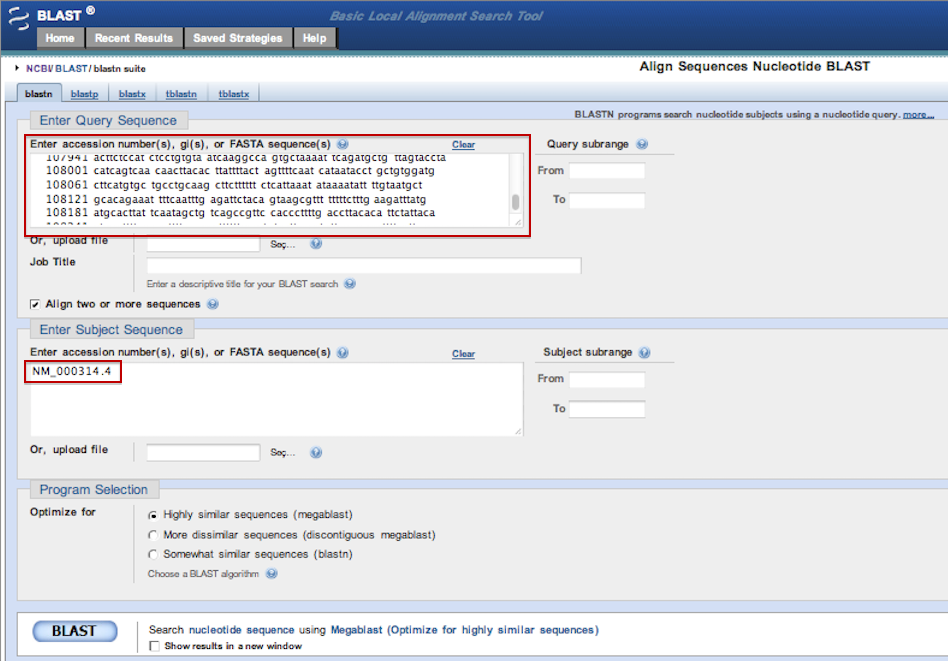 Genomik DNA dizisi ile mRNA dizisinin NCBI kodu BLAST programında karşılaştırıldı. Çakışan bölgeler exon bölgelerini belirtmektedir (4):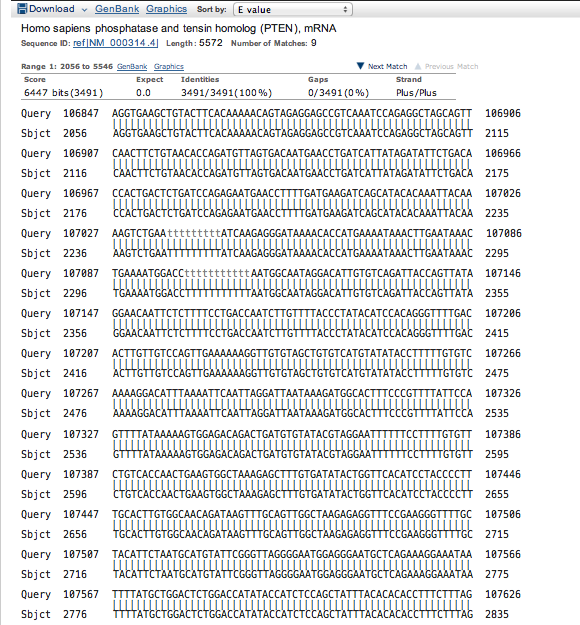 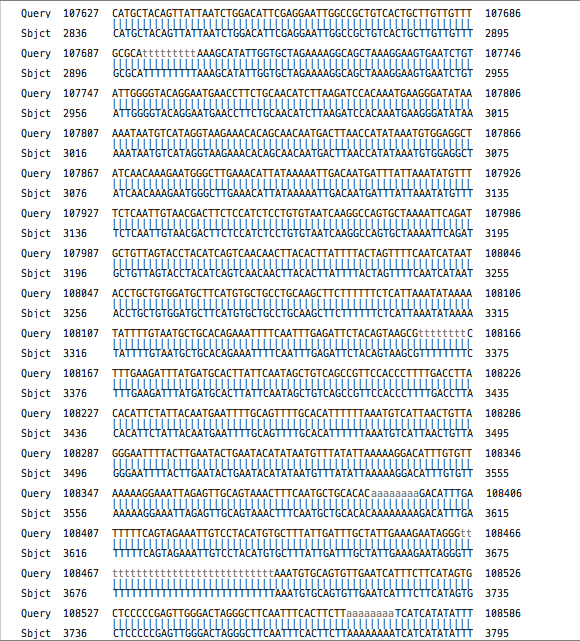 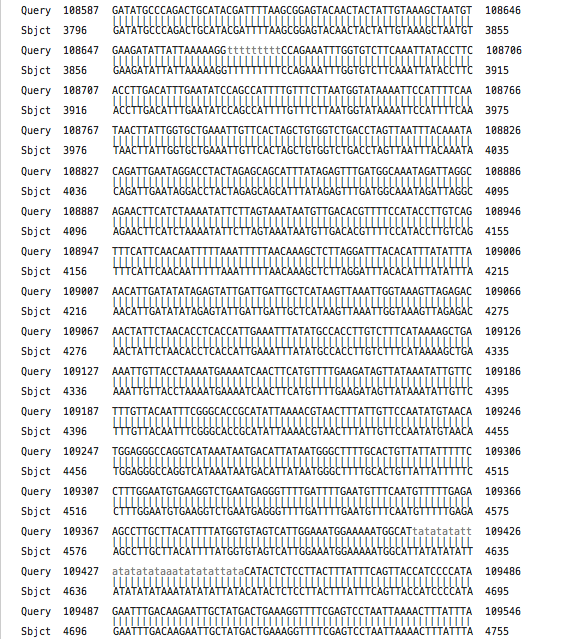 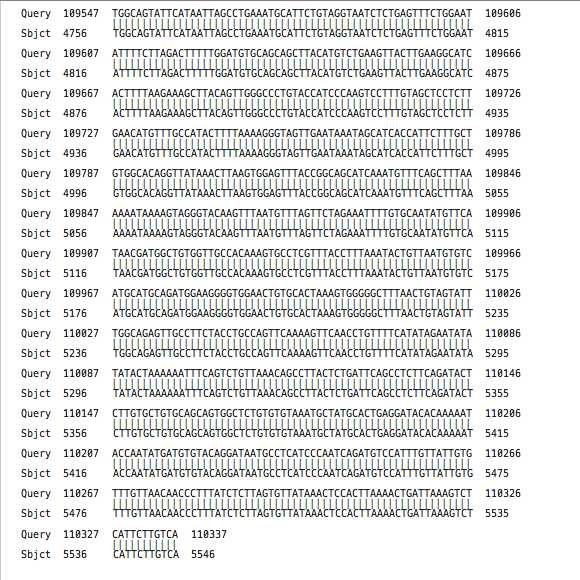 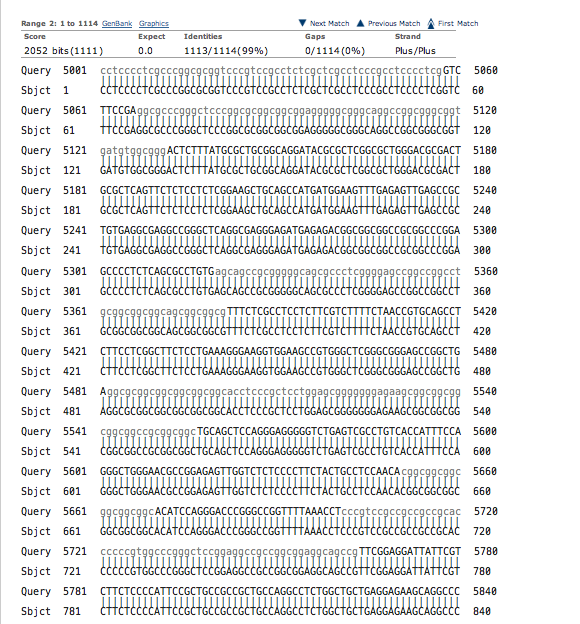 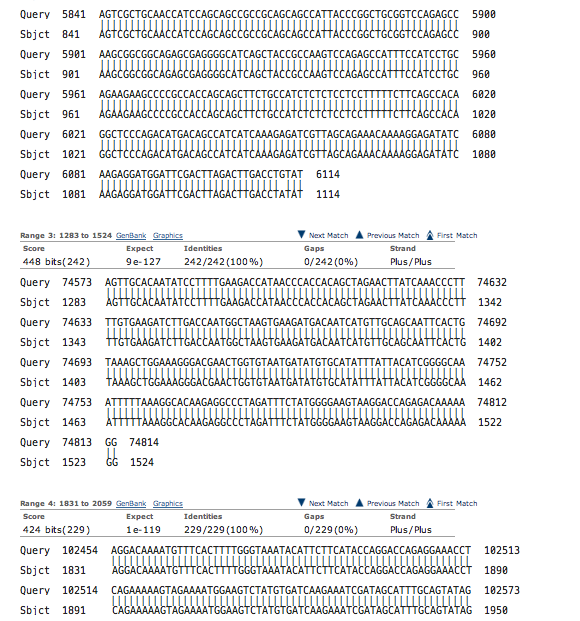 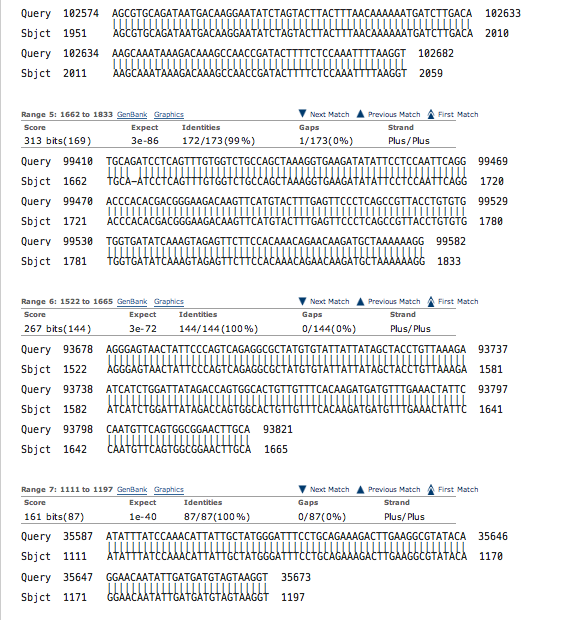 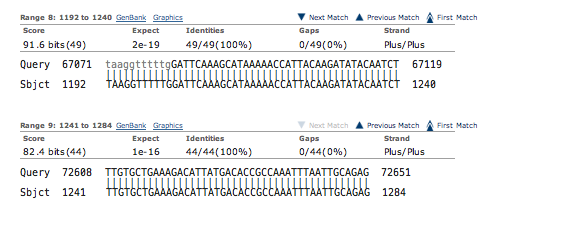 2.2. Ensembl (9)2.2.1. Ensembl Ekzon İntron Yapısı (10-11-12)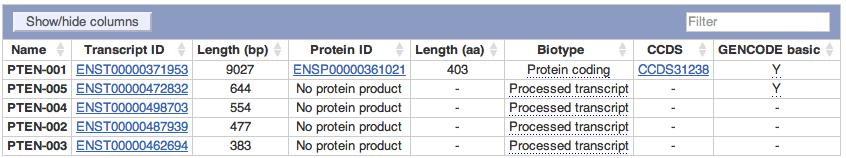 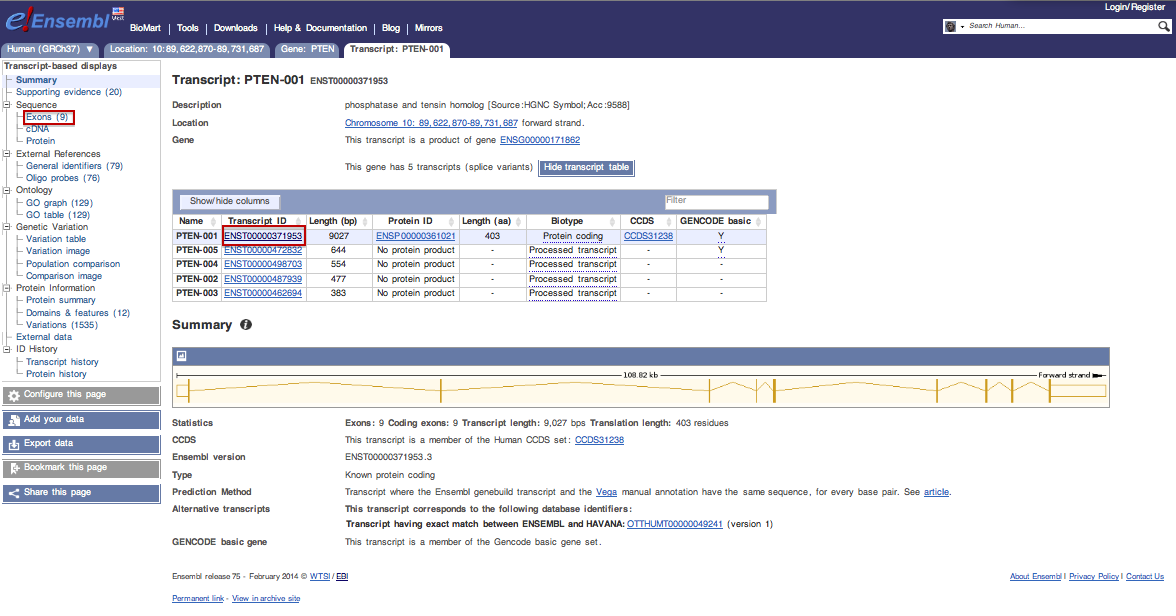 En uzun transkript ID’si örnek olarak alındı ve exonlarına bakldı. Yukarıdaki şekildeki kırık çizgiler intronları, içleri dolu kutucuklar exonları ve uçlardaki boş kutucuklar 5’ UTR ve 3’ UTR uçlarını göstermektedir. 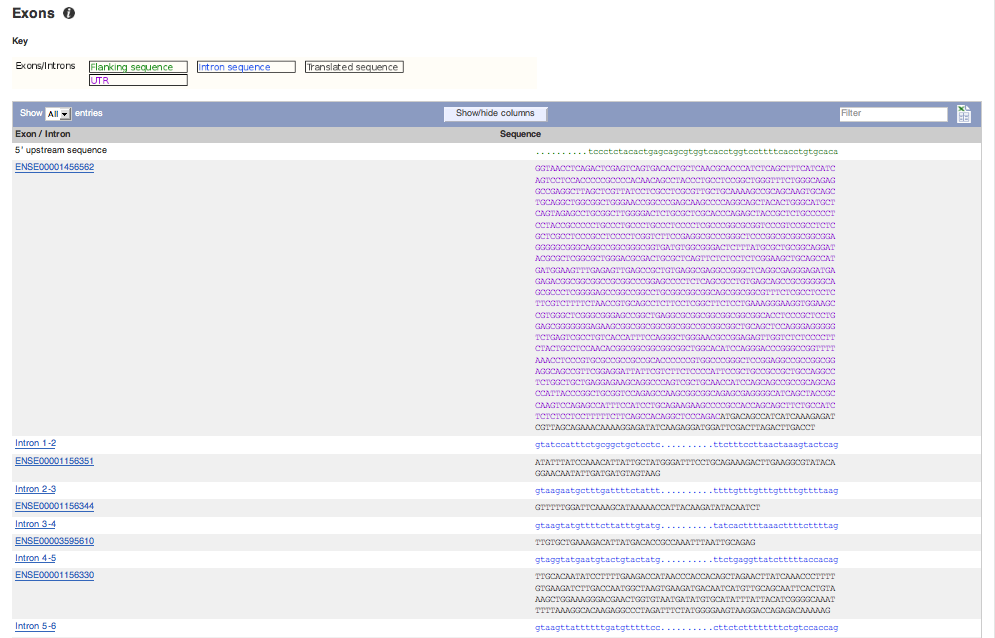 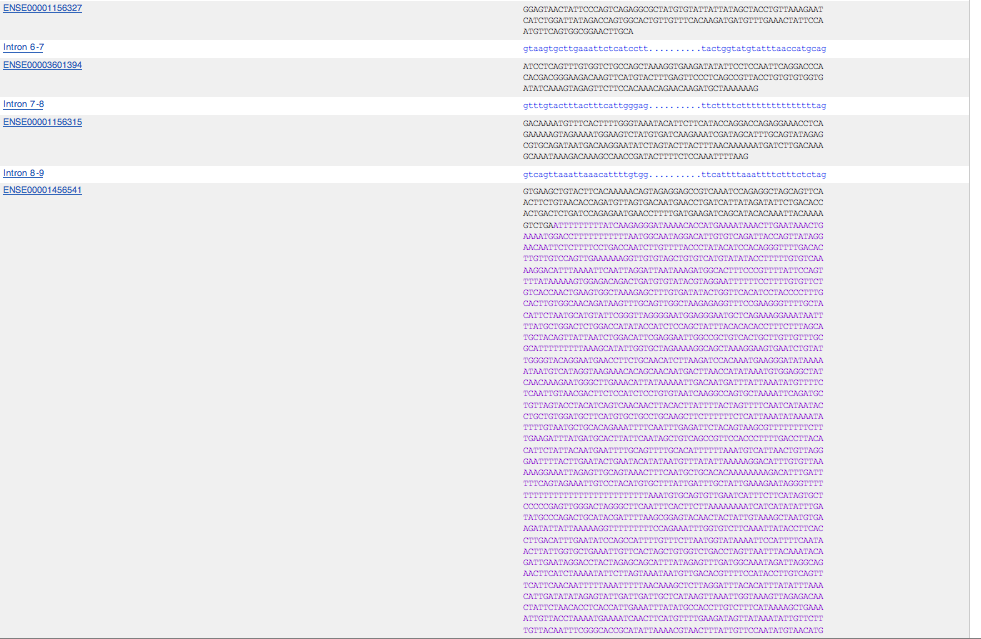 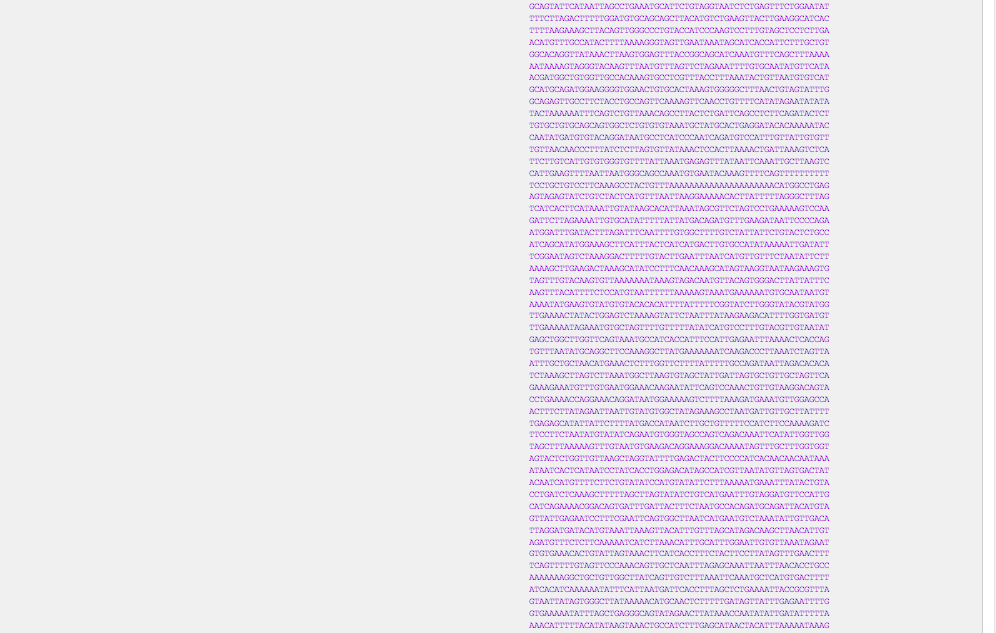 2.2.2. Ensembl mRNA, Okuma Çerçevesi, Aminoasit Dizileri (13)En uzun transkript ID’sinde cDNA’ya bakılarak mRNA, okuma çerçevesi ve amino asit dizileri incelenmiştir. Varyasyonlar gözardı edilmiştir.   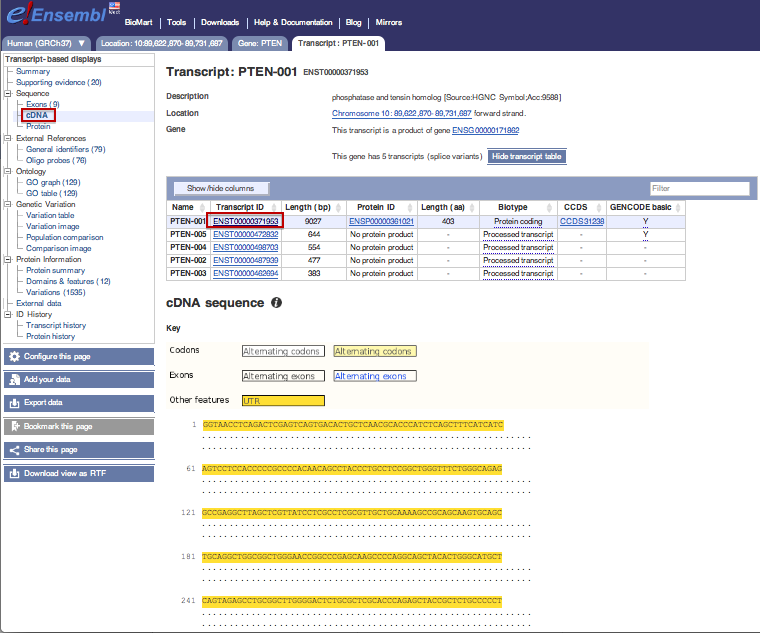 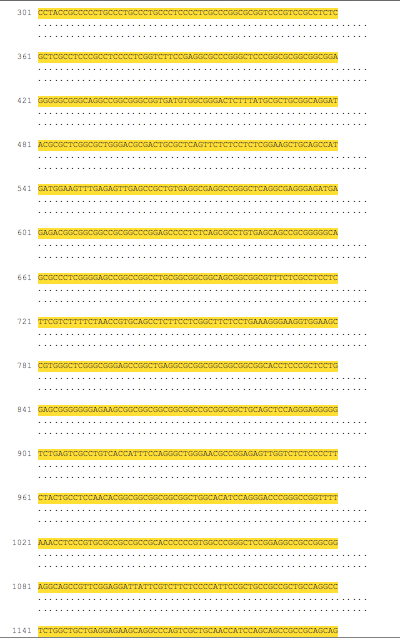 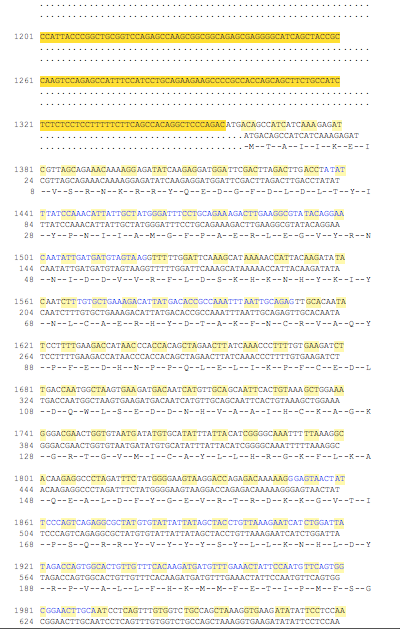 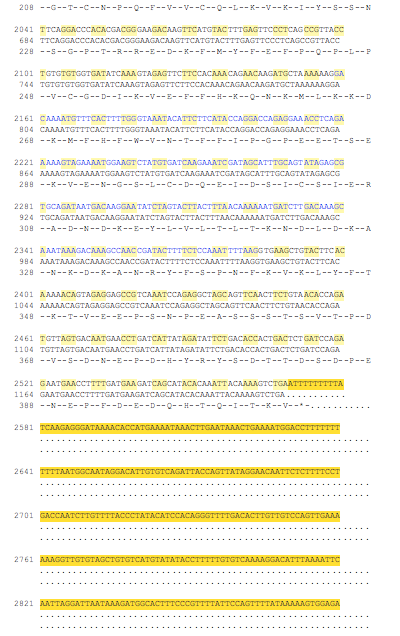 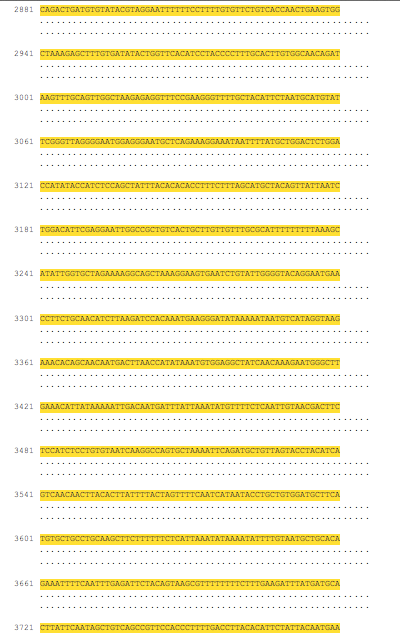 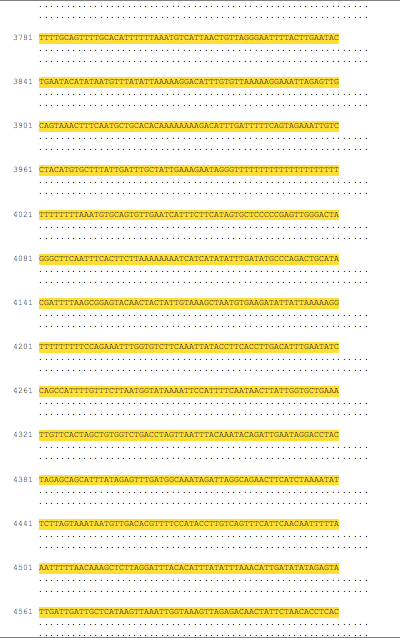 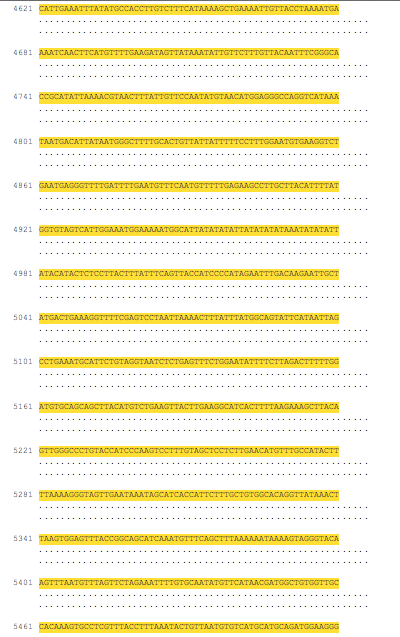 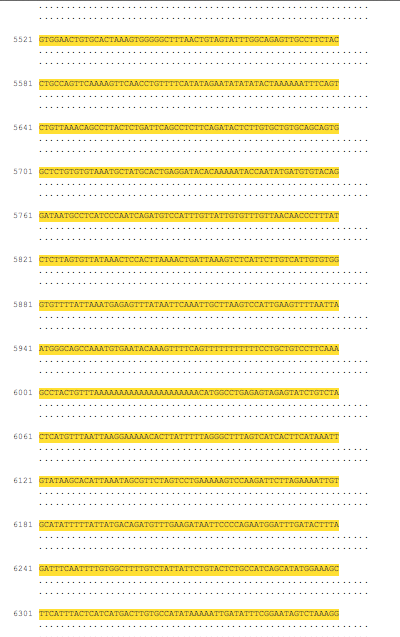 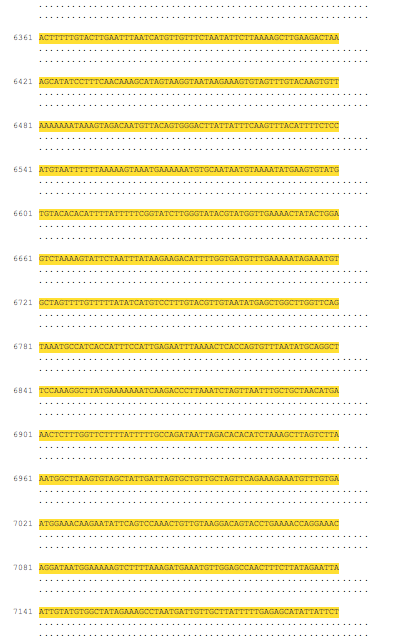 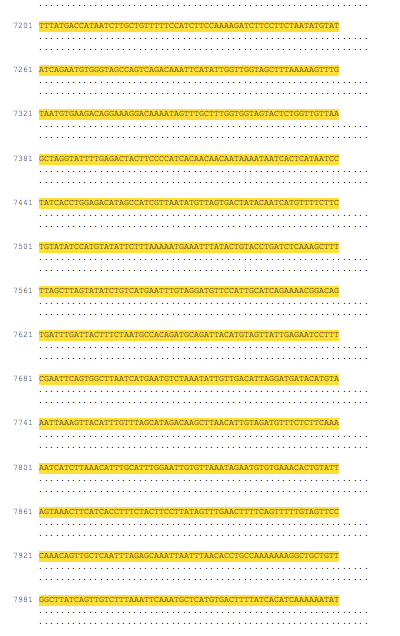 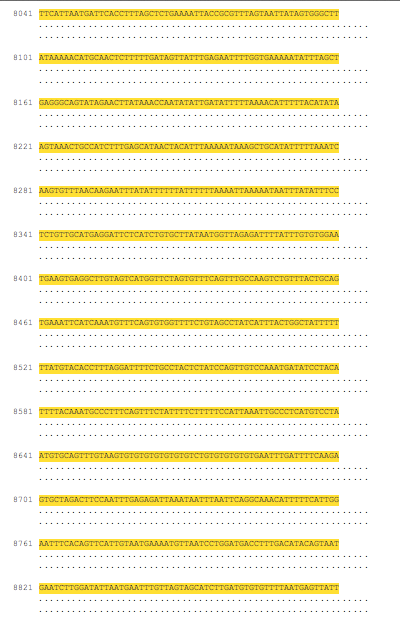 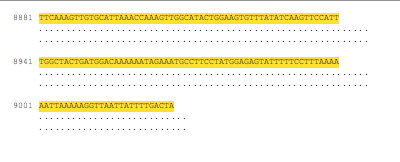 3. PRİMER TASARIMI (14) Primer tasarlanırken çoğaltmak istenilen exon bölgesinin 20-30 baz gerisinden (forward primer için) ve 20-30 baz ilerisinden (reverse primer için) başlanarak tasarlanacak bölge seçilir. Sekans işlemi sırasında ilk 20-30 bazlık bölge düzgün okunamayacağından primer daha uzak bölgede aranır. Klonlama işlemi için primer tasarlanacak olsaydı çoğaltmak istenilen bölgenin hemen yanından seçilmesi gerekirdi. PTEN geni için, 9 exon bölgesinden 3. ve 8. exon bölgeleri örnek olarak seçilip primerleri, PerlPrimer programında tasarlandı. 3. exon bölgesi için:    66841 ttacttcaga ttgtataaat ctgtgtaatg taataattat ttaagaatga catgattact    66901 actctaaacc catagaaggg gtatttgttg gattatttat tttcacttaa atggtatttg    66961 agattaggaa aaagaaaatc tgtcttttgg tttttcttga tagtattaat gtaatttcaa    67021 atgttagctc atttttgtta atggtggctt tttgtttgtt tgttttgttt taaggttttt    67081 ggattcaaag cataaaaacc attacaagat atacaatctg taagtatgtt ttcttatttg    67141 tatgcttgca aatatcttct aaaacaacta ttaagtgaaa gttatctgct tgttagagtg    67201 aggtagagtt aaagatacat tttaacagaa ttgtattcct aaaccgatta agtcaagaag    67261 tccaagagca ttgttagatc atttagaaag tgtagtgatg aggtaaaaca ttgttggcacttacttcaga ttgtataaat ctgtgtaatg taataattat ttaagaatga catgattactactctaaacc catagaaggg gtatttgttg gattatttat tttcacttaa atggtatttgagattaggaa aaagaaaatc tgtcttttgg tttttcttga tagtattaat gtaatttcaaatgttagctc atttttgtta atggtggctt tttgtttgtt tgttttgttt taaggtttttggattcaaag cataaaaacc attacaagat atacaatctg taagtatgtt ttcttatttgtatgcttgca aatatcttct aaaacaacta ttaagtgaaa gttatctgct tgttagagtgaggtagagtt aaagatacat tttaacagaa ttgtattcct aaaccgatta agtcaagaagtccaagagca ttgttagatc atttagaaag tgtagtgatg aggtaaaaca ttgttggcac1. ve 210. Nükleotidler arasındaki bölgede forward primer,302. ve 480. Nükleotidler arasındaki bölgede ise reverse aranacaktır. 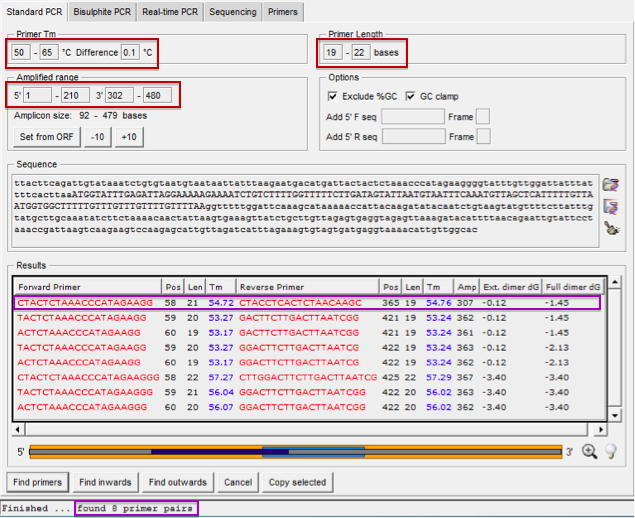 8. exon bölgesi için:   102241 aaaaatcatg tgaatgaaaa tgcaacagat aactcagatt gccttataat agtctttgtg   102301 tttaccttta ttcagaatat caaatgatag tttattttgt tgactttttg caaatgttta   102361 acataggtga cagattttct tttttaaaaa aataaaacat cattaattaa atatgtcatt   102421 tcatttcttt ttcttttctt tttttttttt tttaggacaa aatgtttcac ttttgggtaa   102481 atacattctt cataccagga ccagaggaaa cctcagaaaa agtagaaaat ggaagtctat   102541 gtgatcaaga aatcgatagc atttgcagta tagagcgtgc agataatgac aaggaatatc   102601 tagtacttac tttaacaaaa aatgatcttg acaaagcaaa taaagacaaa gccaaccgat   102661 acttttctcc aaattttaag gtcagttaaa ttaaacattt tgtgggggtt gttgacttgt   102721 atgtatgtga tgtgtgttta attctaggag tacagctgat gaagaacttg cttgacaagt   102781 ttttaactta tgtattattt cgaagcagtg tttacgtagc agtaacatga aagtttctaa   102841 taaaataccc aatgtacaca gcgtcaaaaa agctgcattt ttccttttcc taattcttcgaaaaatcatg tgaatgaaaa tgcaacagat aactcagatt gccttataat agtctttgtgtttaccttta ttcagaatat caaatgatag tttattttgt tgactttttg caaatgtttaacataggtga cagattttct tttttaaaaa aataaaacat cattaattaa atatgtcatttcatttcttt ttcttttctt tttttttttt tttaggacaa aatgtttcac ttttgggtaaatacattctt cataccagga ccagaggaaa cctcagaaaa agtagaaaat ggaagtctatgtgatcaaga aatcgatagc atttgcagta tagagcgtgc agataatgac aaggaatatctagtacttac tttaacaaaa aatgatcttg acaaagcaaa taaagacaaa gccaaccgatacttttctcc aaattttaag gtcagttaaa ttaaacattt tgtgggggtt gttgacttgtatgtatgtga tgtgtgttta attctaggag tacagctgat gaagaacttg cttgacaagtttttaactta tgtattattt cgaagcagtg tttacgtagc agtaacatga aagtttctaataaaataccc aatgtacaca gcgtcaaaaa agctgcattt ttccttttcc taattcttcg1. ve 193. Nükleotidler arasındaki bölgede forward primer,463. ve 660. Nükleotidler arasındaki bölgede ise reverse primer aranacaktır. 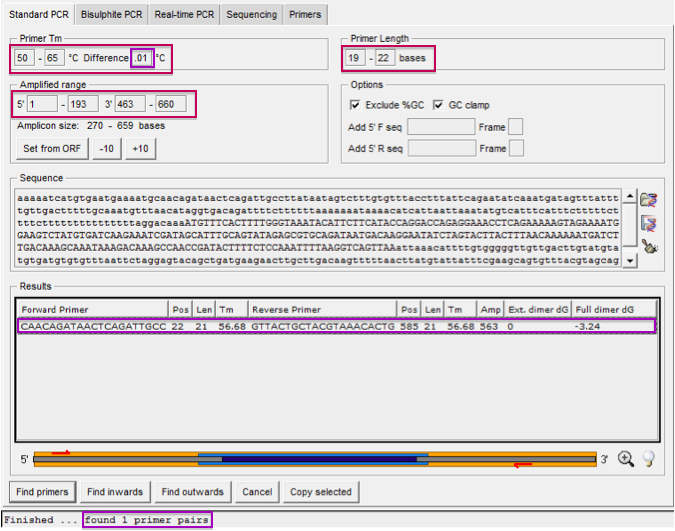 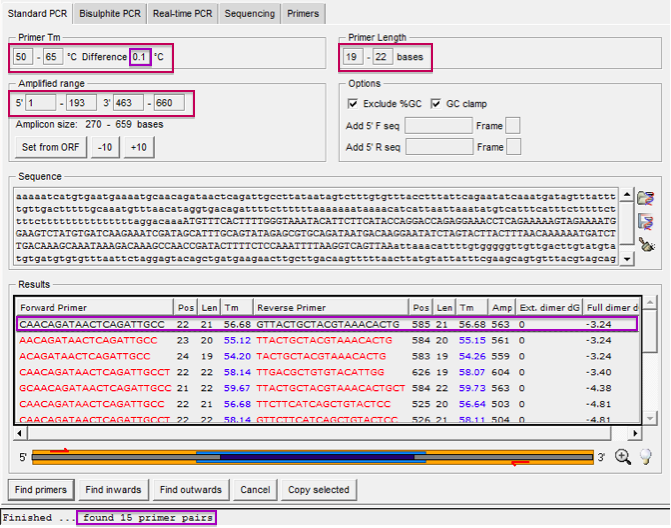 8. exon bölgesi için PerlPrimer’de Tm değeri 0.01°C iken 1 tane primer bulunurken, Tm değeri arttırılıp 0.1°C seçildiğinde olası primer sayısı 15 olarak bulundu. Primerlerin Tm değerleri arasındaki fark arttıkça olası primer sayısı da artacaktır. Fakat aynı sıcaklıkta çalışabilmeleri için değerler arasındaki farkın mümkün olduğunca az olması gerekir. 3.1. Tasarlanan Primer ve Özellikleri (14)3. exon bölgesi için: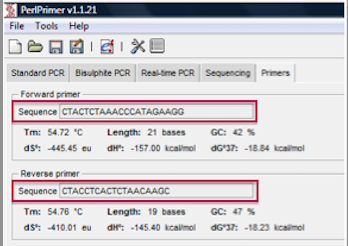 8. exon bölgesi için: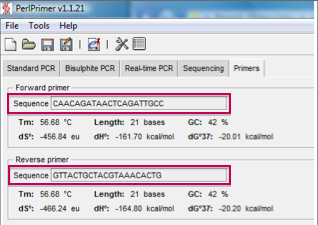 3.2. Tasarlanan Primerlerin Gen Haritası Üzerindeki Yerleşimleri (14)Tasarlanan forward ve reverse primerler kırmızıyla işaretlenmiştir.3. exon bölgesi için tasarlanan primerler:ttacttcaga ttgtataaat ctgtgtaatg taataattat ttaagaatga catgattactactctaaacc catagaaggg gtatttgttg gattatttat tttcacttaa atggtatttgagattaggaa aaagaaaatc tgtcttttgg tttttcttga tagtattaat gtaatttcaaatgttagctc atttttgtta atggtggctt tttgtttgtt tgttttgttt taaggtttttggattcaaag cataaaaacc attacaagat atacaatctg taagtatgtt ttcttatttgtatgcttgca aatatcttct aaaacaacta ttaagtgaaa gttatctgct tgttagagtgaggtagagtt aaagatacat tttaacagaa ttgtattcct aaaccgatta agtcaagaagtccaagagca ttgttagatc atttagaaag tgtagtgatg aggtaaaaca ttgttggcac8. exon bölgesi için tasarlanan primerler:aaaaatcatg tgaatgaaaa tgcaacagat aactcagatt gccttataat agtctttgtgtttaccttta ttcagaatat caaatgatag tttattttgt tgactttttg caaatgtttaacataggtga cagattttct tttttaaaaa aataaaacat cattaattaa atatgtcatttcatttcttt ttcttttctt tttttttttt tttaggacaa aatgtttcac ttttgggtaaatacattctt cataccagga ccagaggaaa cctcagaaaa agtagaaaat ggaagtctatgtgatcaaga aatcgatagc atttgcagta tagagcgtgc agataatgac aaggaatatctagtacttac tttaacaaaa aatgatcttg acaaagcaaa taaagacaaa gccaaccgatacttttctcc aaattttaag gtcagttaaa ttaaacattt tgtgggggtt gttgacttgtatgtatgtga tgtgtgttta attctaggag tacagctgat gaagaacttg cttgacaagtttttaactta tgtattattt cgaagcagtg tttacgtagc agtaacatga aagtttctaataaaataccc aatgtacaca gcgtcaaaaa agctgcattt ttccttttcc taattcttcg3.3. Primer Dimer Analizi (14)3. exon bölgesi için: 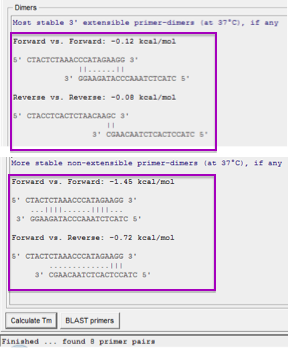 Extensible primer- dimer görülür; fakat sıfıra yakın değerlerdir. Non-extensible primer-dimer’lerin dG’leri diğer olası primer tasarımlarına göre daha uygun sıfıra yakın değerlerdir.8. exon bölgesi için: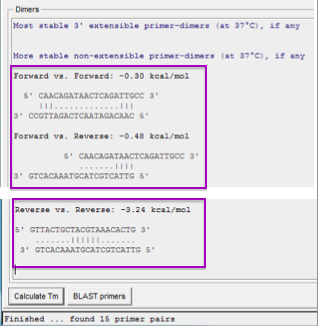 Extensible primer- dimer görülmez. Non-extensible primer-dimer’lerde dG değeri -3.24 olan durum ideal değildir.  3.4. Saç Tokası Yapısı Analizi (15-16)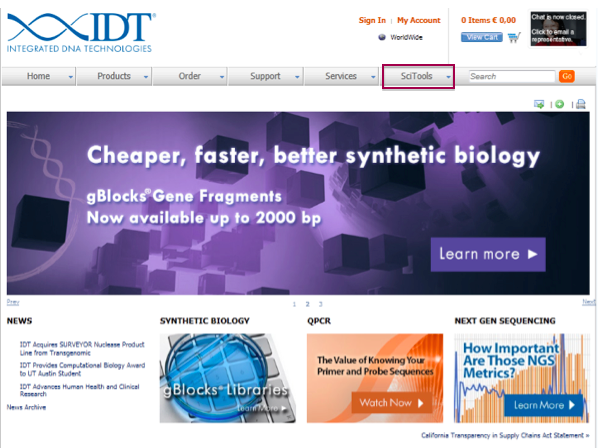 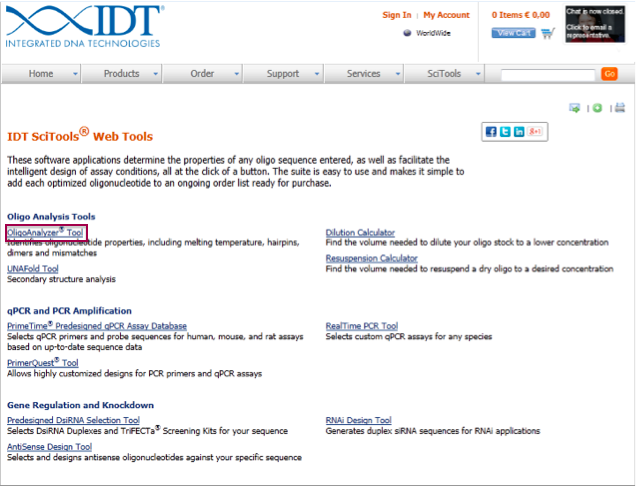 3. exon bölgesi için forward primerin hairpin yapısı (17): 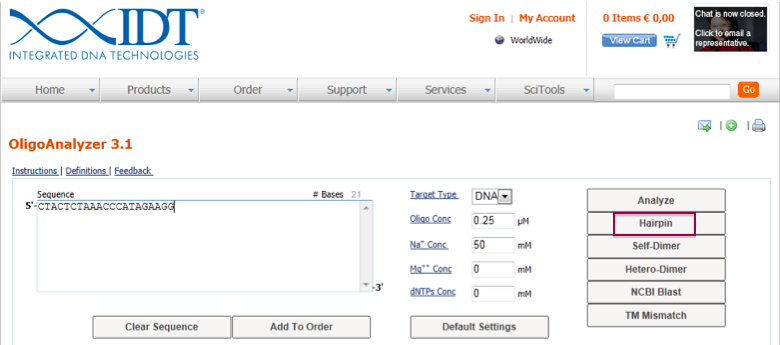 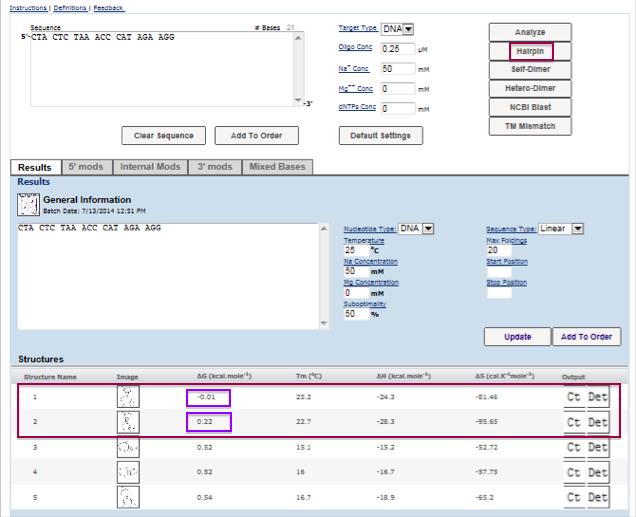 dG: -0.01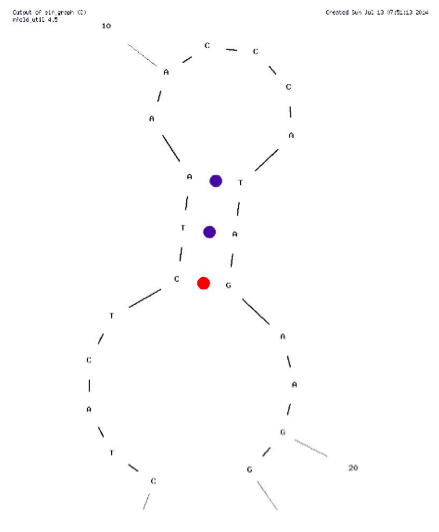 dG:0.22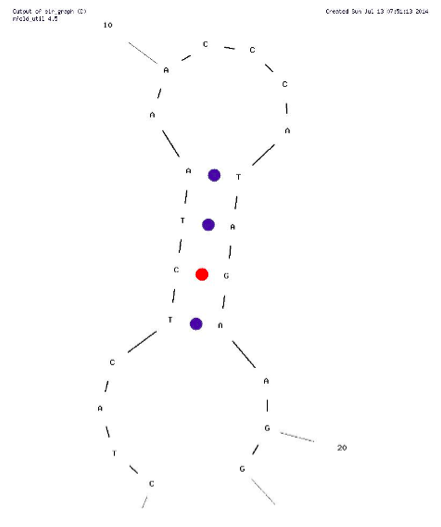 3. exon bölgesi için reverse primerin hairpin yapısı (17): 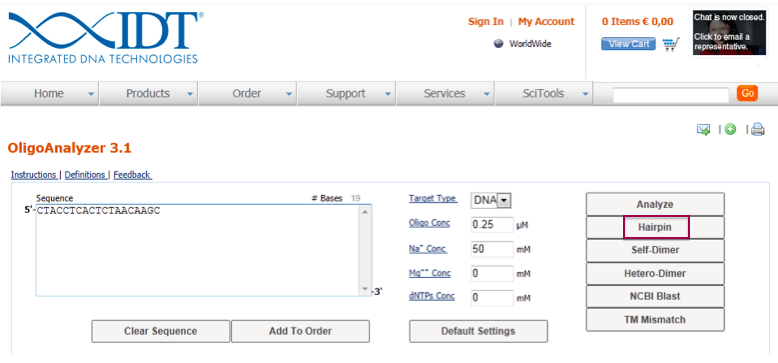 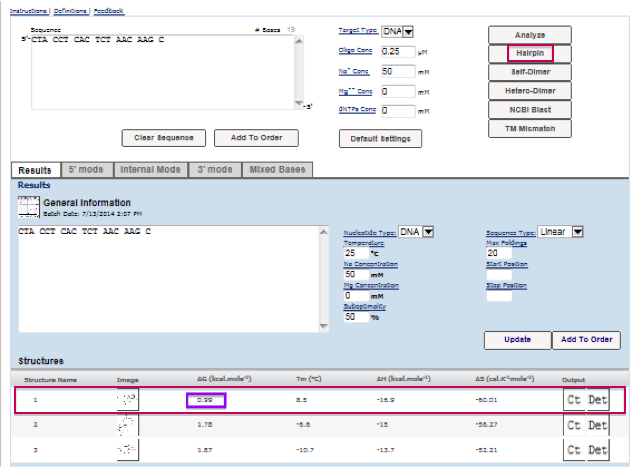 dG: 0.99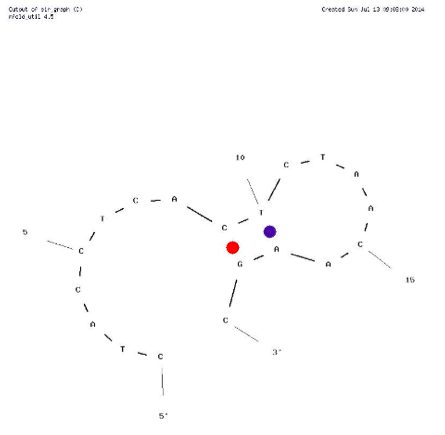 8. exon bölgesi için forward primerin hairpin yapısı (17): 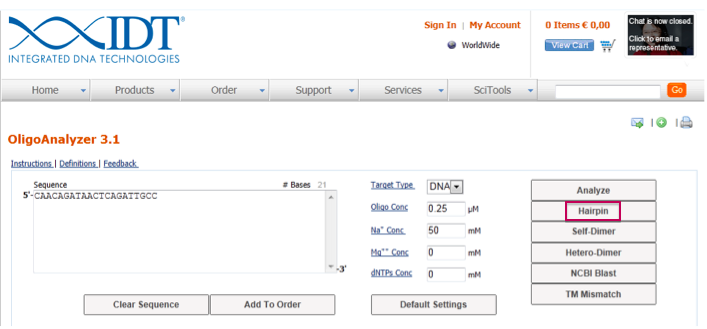 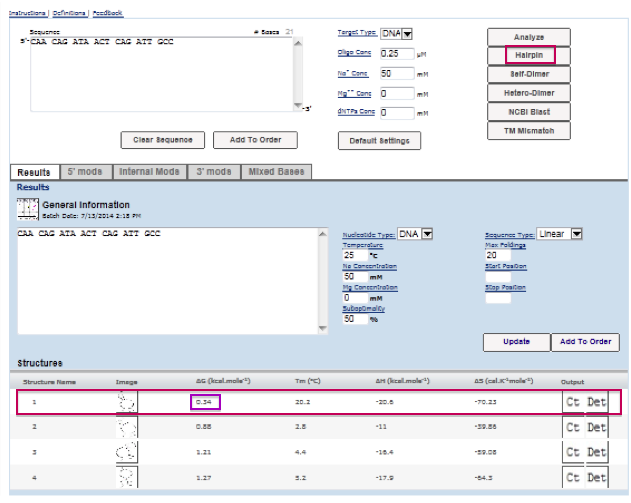 dG: 0.34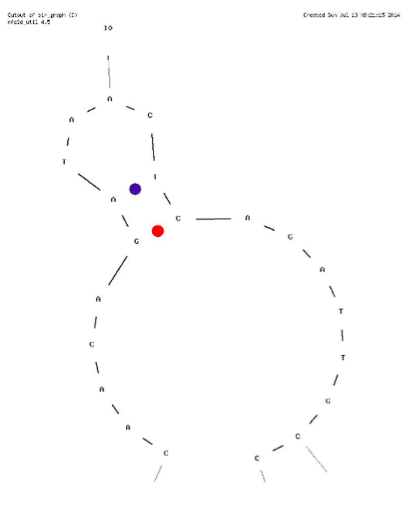 8. exon bölgesi için reverse primerin hairpin yapısı (17): 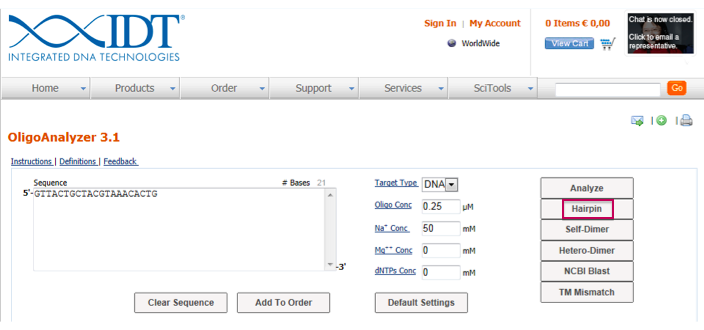 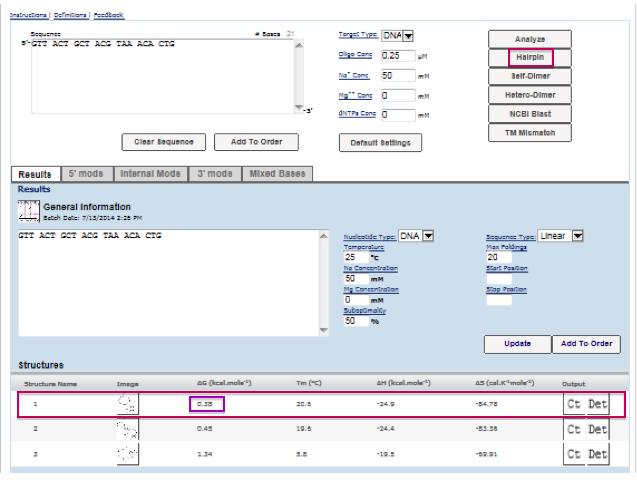 dG: 0.38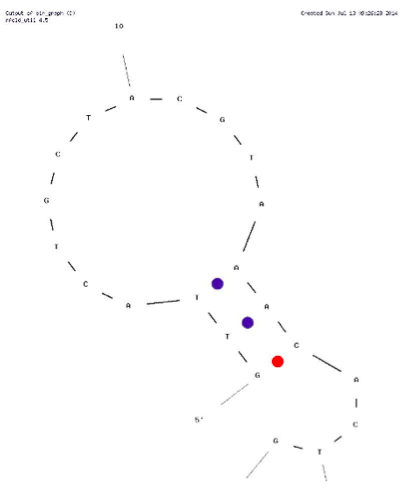 3.5. Primerlerin Blast Analizleri (18-19-20)3. exon bölgesi için (18): 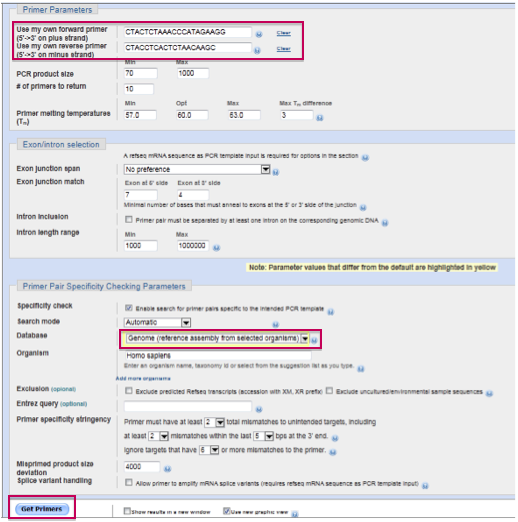 (19)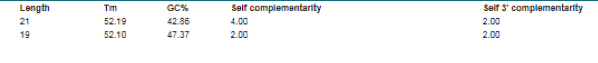 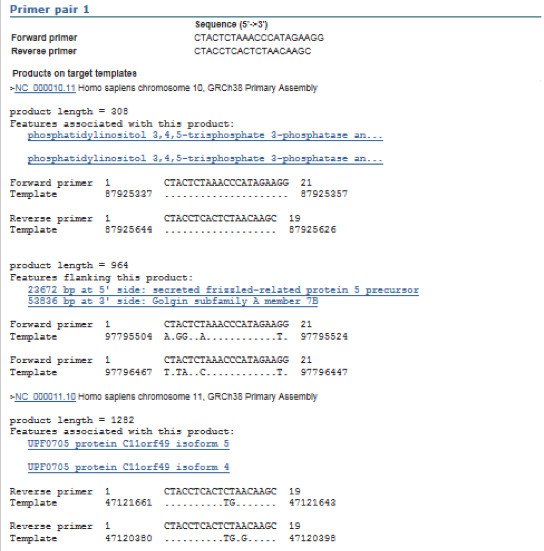 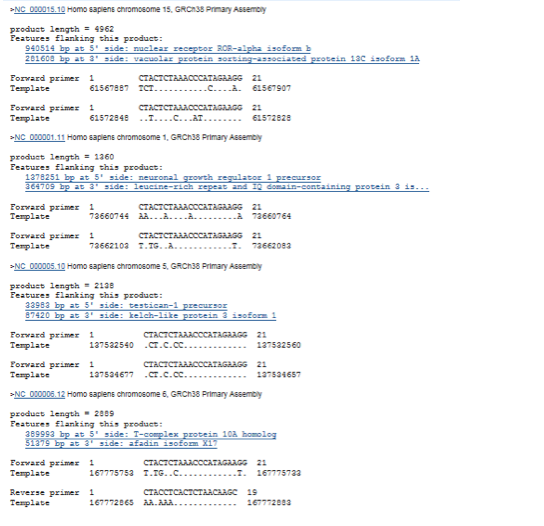 8. exon bölgesi için (18): 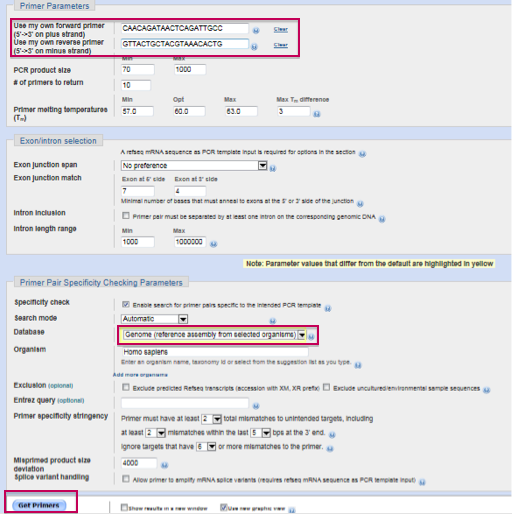 (20)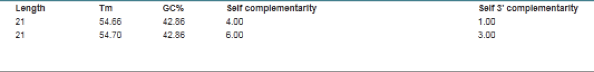 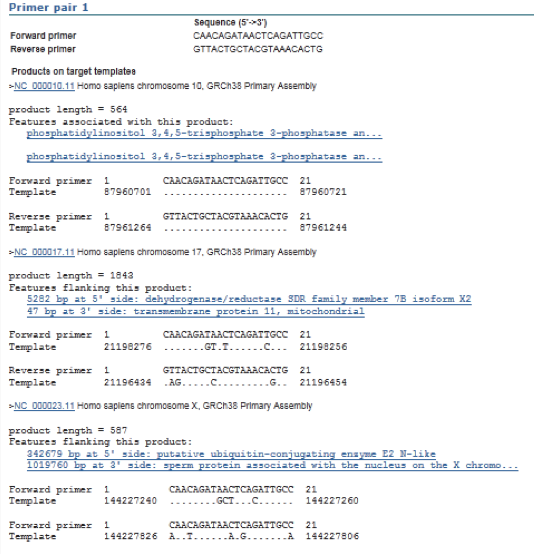 4. KAYNAKLARNCBI, Gene ID: 5728, PTEN (Human Gene). 28 May 2014. Web. 5 July 2014. http://www.ncbi.nlm.nih.gov/nuccore/NG_007466.2?from=5001&to=110337&report=genbankNCBI, NCBI Reference Sequence: NM_000314.4. 27 May 2014. 5 July 2014.http://www.ncbi.nlm.nih.gov/nuccore/110224474NCBI, Basic Local Alignment Search Tool (BLAST). Web. 5 July 2014. http://blast.ncbi.nlm.nih.gov/Blast.cgi?PAGE_TYPE=BlastSearch&BLAST_SPEC=blast2seq&LINK_LOC=align2seqNCBI, Basic Local Alignment Search Tool (BLAST). Web. 5. July 2014. http://blast.ncbi.nlm.nih.gov/Blast.cgiNCBI, HomoloGene: 265. Gene Conserved in Bilateria. Web. 7 July 2014. http://www.ncbi.nlm.nih.gov/homologene/265UCSC Genome Bioinformatics. Web. 5 July 2014.https://genome.ucsc.edu/UCSC Human BLAT Search. BLAT Search Genome. Web. 5 July 2014. http://www.noncode.org/cgi-bin/hgBlat?command=startNCBI, Gene ID: 5728 PTEN (Human Gene). Associated Conditions. 29 Jun 2014. Web. 7 July 2014.http://www.ncbi.nlm.nih.gov/gene/5728Ensembl. Web. 5 July 2014. http://www.ensembl.org/Homo_sapiens/Info/IndexEnsembl. Gene: PTEN. ENSG00000171862. Member of the Human CCDS set: CCDS31238. RefSeq Gene ID 5728. Web. 5 July 2014.http://www.ensembl.org/Homo_sapiens/Gene/Summary?db=core;g=ENSG00000171862;r=10:89622870-89731687Ensembl. Transcript: PTEN-001. ENST00000371953. Web. 5 July 2014. http://www.ensembl.org/Homo_sapiens/Transcript/Summary?db=core;g=ENSG00000171862;r=10:89622870-89731687;t=ENST00000371953Ensembl. Transcript: PTEN-001. ENST00000371953. Exons. Web. 5 July 2014.http://www.ensembl.org/Homo_sapiens/Transcript/Exons?db=core;g=ENSG00000171862;r=10:89622870-89731687;t=ENST00000371953Ensembl. Transcript: PTEN-001. ENST00000371953. cDNA.Web. 5 July 2014. http://www.ensembl.org/Homo_sapiens/Transcript/Exons?db=core;g=ENSG00000171862;r=10:89622870-89731687;t=ENST00000371953PerlPrimer v.1.1.21 Programı. 13 July 2014.IDT (Integrated DNA Technologies). Web. 13 July 2014. http://eu.idtdna.com/siteIDT (Integrated DNA Technologies) / SciTools. Web. 13 July 2014. http://eu.idtdna.com/pages/scitoolsIDT (Integrated DNA Technologies). OligoAnalyzer 3.1. Web. 13 July 2014. http://eu.idtdna.com/analyzer/Applications/OligoAnalyzer/NCBI, Primer- BLAST : Finding primers specific to your PCR template (using Primer3 and BLAST). Web. 13 July 2014.http://www.ncbi.nlm.nih.gov/tools/primer-blast/NCBI, Primer-BLAST : results: Job id=iJNh3LrWE_IswCjMSeIaslLPKKNB0DWm. Specificity of primers. Target templates were found in selected database: Genome database (reference assembly only) for selected species (Organism limited to Homo sapiens). Web. 13 July 2014. http://www.ncbi.nlm.nih.gov/tools/primer-blast/primertool.cgi?ctg_time=1405253772&job_key=iJNh3LrWE_IswCjMSeIaslLPKKNB0DWm&CheckStatus=CheckNCBI, Primer-BLAST : results: Job id=iJNh3LrWE_IswCjMSeIaslLPKKNB0DWm. Specificity of primers. Target templates were found in selected database: Genome database (reference assembly only) for selected species (Organism limited to Homo sapiens). Web. 13 July 2014. http://www.ncbi.nlm.nih.gov/tools/primer-blast/primertool.cgi?ctg_time=1405263427&job_key=rrVH-LjyEdYu5CroS8YYllDrKodD9DeC&CheckStatus=Check